Оглавление1. Целевой раздел............................................................................................................................... 5 1.1. Пояснительная записка ................................................................................................. 5 1.2. Цели и задачи реализации ООП ООО.......................................................................... 5 1.3. Принципы и подходы к формированию ООП ООО.................................................... 6 1.4. Планируемые результаты освоения обучающимися ООП ООО ............................... 71.4.1. Общие положения.................................................................................................7 1.4.2. Структура планируемых результатов.................................................................8 1.4.3. Личностные результаты освоения ООП ООО: ..................................................9 1.4.4. Метапредметные результаты освоения ООП ООО.........................................10 1.4.5. Предметные результаты ООП ООО..................................................................171.4.5.1. Русский язык ........................................................................................................... 17 1.4.5.2. Литература............................................................................................................... 19 1.4.5.3. Иностранный язык (английский язык) ................................................................. 22 1.4.5.4. История.................................................................................................................... 27 1.4.5.5. Обществознание...................................................................................................... 29 1.4.5.6. География................................................................................................................ 34 1.4.5.7. Математика.............................................................................................................. 37 1.4.5.8. Информатика........................................................................................................... 63 1.4.5.9. Физика...................................................................................................................... 66 1.4.5.10. Биология................................................................................................................ 72 1.4.5.11. Химия..................................................................................................................... 76 1.4.5.12. Изобразительное искусство................................................................................. 79 1.4.5.13. Музыка................................................................................................................... 85 1.4.5.14.Технология ............................................................................................................. 87 1.4.5.15. Физическая культура............................................................................................ 91 1.4.5.16. Основы безопасности жизнедеятельности......................................................... 92 1.5. Система оценки достижения планируемых результатов освоения ООП ООО...... 961.5.1. Общие положения...............................................................................................96 1.5.2 Особенности оценки личностных, метапредметных и предметных результатов ....................................................................................................................97 1.5.3. Организация и содержание оценочных процедур...........................................992. Содержательный раздел............................................................................................................ 102 2.1. Программа развития универсальных учебных действий, включающаяформирование	компетенций	обучающихся	в	области	использования информационно-коммуникационных	технологий,     учебно-исследовательской	и проектной деятельности ........................................................................................................ 1022.1.1. Цели и задачи программы, описание ее места и роли в реализации требований ФГОС.......................................................................................................102 2.1.2. Описание характеристик УУД.........................................................................102 2.1.3. Типовые задачи применения универсальных учебных действий................104 2.1.4. Учебная деятельность в подростковом возрасте как основа	развития универсальных учебных действий...........................................................................105 2.1.5. Проектная и учебно-исследовательские виды деятельности как основа для развития универсальных учебных действий в основной школе. ....................1082.1.5.1. Этапы организации учебно-исследовательской и проектной деятельностив основной школе............................................................................................................... 109 2.1.5.2. Требования к содержанию обучения в условиях организации проектной формы учебной деятельности и самой проектной деятельности................................. 11222.1.5.3.Оценка сформированности ключевых компетентностей в рамкахоценивания проектной деятельности............................................................................... 114 2.1.6. Описание содержания, видов и форм организации учебной деятельностипо развитию ИКТ-компетентностей..........................................................................115 2.1.7. Перечень и описание основных элементов ИКТ-компетенции и инструментов их использования ...............................................................................116 2.1.8. Планируемые результаты формирования и развития компетентности обучающихся в области использования информационно-коммуникационных технологий...................................................................................................................118 2.1.9.	Виды	взаимодействия	с	учебными,	научными	и	социальными организациями, формы привлечения консультантов, экспертов и научных руководителей.............................................................................................................120 2.1.10. Методика и инструментарий мониторинга успешности освоения и применения обучающимися универсальных учебных действий...........................1202.2. Программы учебных предметов................................................................................ 121 2.2.1 Общие положения..............................................................................................121 2.2.2. Основное содержание учебных предметов на уровне основного общего образования .................................................................................................................1212.2.2.1. Русский язык ......................................................................................................... 121 2.2.2.2. Литература............................................................................................................. 125 2.2.2.3. Иностранный язык................................................................................................ 135 2.2.2.4. История России. Всеобщая история ................................................................... 139 2.2.2.5. Обществознание.................................................................................................... 158 2.2.2.6. География.............................................................................................................. 160 2.2.2.7. Математика............................................................................................................ 170 2.2.2.8. Информатика......................................................................................................... 178 2.2.2.9. Физика.................................................................................................................... 183 2.2.2.10. Биология.............................................................................................................. 187 2.2.2.11. Химия................................................................................................................... 193 2.2.2.12. Изобразительное искусство............................................................................... 196 2.2.2.13. Музыка................................................................................................................. 198 2.2.2.14. Технология .......................................................................................................... 203 2.2.2.15. Физическая культура.......................................................................................... 209 2.2.2.16. Основы безопасности жизнедеятельности....................................................... 210 2.3. Программа воспитания и социализации обучающихся......................................... 2122.3.1. Цель и задачи воспитания и социализации обучающихся............................212 2.3.2. Основные направления и ценностные основы воспитания и социализации обучающихся...............................................................................................................214 2.3.3. Принципы и особенности организации содержания воспитания и социализации обучающихся......................................................................................215 2.3.4. Основное содержание воспитания и социализации, виды деятельности и формы занятий обучающихся школы.......................................................................216 2.3.5.	Этапы	организации	социализации	обучающихся,	совместной деятельности образовательного учреждения с предприятиями, общественными организациями, системой дополнительного образования, иными социальными субъектами...................................................................................................................216 2.3.6. Основные формы организации педагогической поддержки социализации обучающихся...............................................................................................................216 2.3.7. Организация работы по формированию экологически целесообразного, здорового и безопасного образа жизни.....................................................................216 2.3.8. Деятельность образовательного учреждения в области непрерывного экологического здоровьесберегающего образования обучающихся.....................21732.3.9. Основные формы повышения педагогической культуры родителей (законных представителей) обучающихся ...............................................................217 2.3.10. Мониторинг эффективности реализации программы воспитания и социализации обучающихся......................................................................................2172.4. Программа коррекционной работы........................................................................... 218 2.4.1. Цели и задачи коррекционной работы............................................................218 2.4.2. Направления работы.........................................................................................219 2.4.3. Характеристика содержания............................................................................2202.4.3.1. Программа медико-психолого-педагогического изучения ребенка................ 220 2.4.3.2. Программа коррекционной работы учителя...................................................... 221 2.4.3.3. Программа консультативной работы.................................................................. 2222.4.4. Этапы реализации программы.........................................................................223 2.4.5. Требования к условиям реализации программы............................................226 2.4.6.Планируемые результаты коррекционной работы.........................................2283. Организационный раздел.......................................................................................................... 232 3.1. Перспективный учебный план .................................................................................. 232 3.2. Учебный план основного общего образования на 2017-2018 учебный год.......... 234 3.3. План внеурочной деятельности на 2017-2018 учебный год................................... 236 3.4. Календарный учебный график ................................................................................. 239Сроки окончания учебного года................................................................................239 Продолжительность каникул.....................................................................................2393.5. Система условий реализации основной образовательной программы ................. 240 3.5.1. Описание кадровых условий реализации основной образовательной программы основного общего образования.............................................................240 3.5.2. Психолого-педагогические условия реализации ООП ООО........................247 3.5.3. Финансово-экономические условия реализации ООП ООО........................249 3.5.4.	Материально-технические условия реализации ООП ООО.....................250 3.5.5.	Информационно-методические условия реализации ООП ООО.............250 3.5.6.	Механизмы достижения целевых ориентиров в системе условий ..........253 3.5.7.	Сетевой график (дорожная карта) по формированию необходимой системы условий.........................................................................................................25441. Целевой раздел1.1. Пояснительная запискаОсновная образовательная программа основного общего образования МАОУ СОШ №1 разработана в соответствии с требованиями федерального государственного образовательного стандарта основного общего образования к структуре и содержанию основной образовательной программы.Программа определяет цели, задачи, планируемые результаты, содержание и организацию образовательного процесса на ступени основного общего образования. Данная программа направлена на формирование общей культуры, духовно-нравственное, гражданское, социальное, личностное и интеллектуальное развитие, саморазвитие и самосовершенствование учащихся, обеспечивающее их социальную успешность, развитие творческих способностей, сохранение и укрепление здоровья. Программа реализуется через организацию урочной и внеурочной деятельности с соблюдением требований государственных санитарно-эпидемиологических правил и нормативов. Данная программа является преемственной по отношению к основной образовательной программе начального общего образования.1.2. Цели и задачи реализации ООП ООО Целями реализации ООП ООО являются:	достижение выпускниками планируемых результатов: знаний, умений, навыков, компетенций и компетентностей, определяемых личностными, семейными, общественными, государственными потребностями	и	возможностями	обучающегося	среднего	школьного	возраста, индивидуальными особенностями его развития и состояния здоровья;	становление	и	развитие	личности	обучающегося	в	ее	самобытности,	уникальности, неповторимости.Для достижения целей необходимо решить целый ряд педагогических и образовательных задач:	обеспечение соответствия ООП требованиям Федерального государственного образовательного стандарта основного общего образования (ФГОС ООО);	обеспечение преемственности начального общего, основного общего, среднего общего образования;	обеспечение доступности получения качественного основного общего образования, достижение планируемых результатов освоения основной образовательной программы основного общего образования всеми обучающимися, в том числе детьми-инвалидами и детьми с ОВЗ;	установление	требований	к	воспитанию	и	социализации	обучающихся	как	части образовательной программы и соответствующему усилению воспитательного потенциала школы, обеспечению индивидуализированного психолого-педагогического сопровождения каждого обучающегося, формированию образовательного базиса, основанного не только на знаниях, но и на соответствующем культурном уровне развития личности, созданию необходимых условий для ее самореализации;	обеспечение эффективного сочетания урочных и внеурочных форм организации учебных занятий, взаимодействия всех участников образовательных отношений;	взаимодействие образовательной организации при реализации основной образовательной программы с социальными партнерами;	выявление и развитие способностей обучающихся, в том числе детей, проявивших выдающиеся способности, детей с ОВЗ и инвалидов, их интересов через систему клубов, секций, студий и кружков, общественно полезную деятельность, в том числе с использованием возможностей образовательных организаций дополнительного образования;	организацию интеллектуальных и творческих соревнований, научно-технического творчества, проектной и учебно-исследовательской деятельности;	участие обучающихся, их родителей (законных представителей), педагогических работников и общественности в проектировании и развитии внутришкольной социальной среды, школьного уклада;5	включение обучающихся в процессы познания и преобразования внешкольной социальной среды (населенного пункта, района, города) для приобретения опыта реального управления и действия;	социальное	и	учебно-исследовательское	проектирование,	профессиональная	ориентация обучающихся при поддержке педагогов, психологов, социальных педагогов, сотрудничество с базовыми      предприятиями,	учреждениями	профессионального	образования,      центрами профессиональной работы;	сохранение и укрепление физического, психологического и социального здоровья обучающихся, обеспечение их безопасности.1.3. Принципы и подходы к формированию ООП ОООООП ООО разработана коллективом педагогов, посредством разделения на рабочие группы и с учетом потребностей родителей (законных представителей), учащихся школы. Реализация основной образовательной программы ООО формируется на системно-деятельностном подходе, который является методологической основой ФГОС и, который предполагает:	воспитание и развитие качеств личности, отвечающих требованиям информационного общества, инновационной экономики, задачам построения российского гражданского общества на основе принципов толерантности, диалога культур и уважения многонационального, поликультурного и поликонфессионального состава;	формирование соответствующей целям общего образования социальной среды развития обучающихся в системе образования, переход к стратегии социального проектирования и конструирования на основе разработки содержания и технологий образования, определяющих пути и способы достижения желаемого уровня (результата) личностного и познавательного развития обучающихся;	ориентацию на достижение основного результата образования – развитие на основе освоения универсальных учебных действий, познания и освоения мира личности обучающегося, его активной учебно-познавательной деятельности, формирование его готовности к саморазвитию и непрерывному образованию;	признание решающей роли содержания образования, способов организации образовательной деятельности и учебного сотрудничества в достижении целей личностного и социального развития обучающихся;	учет	индивидуальных	возрастных,	психологических	и	физиологических	особенностей обучающихся, роли, значения видов деятельности и форм общения при построении образовательного процесса и определении образовательно-воспитательных целей и путей их достижения;	разнообразие индивидуальных образовательных траекторий и индивидуального развития каждого обучающегося, в том числе детей, проявивших выдающиеся способности, детей-инвалидов и детей с ОВЗ.Основная образовательная программа ООО будет реализовываться с учетом психолого-педагогических особенностей развития детей двух возрастных этапов – 11-15 лет, связанных:	с переходом от учебных действий, характерных для начальной школы и осуществляемых только совместно с классом как учебной общностью и под руководством учителя, от способности только осуществлять принятие заданной педагогом и осмысленной цели к овладению этой учебной деятельностью на уровне основной школы в единстве мотивационно-смыслового и операционно-технического компонентов, становление которой осуществляется в форме учебного исследования, к новой внутренней позиции обучающегося – направленности на самостоятельный познавательный поиск, постановку учебных целей, освоение и самостоятельное осуществление контрольных и оценочных действий, инициативу в организации учебного сотрудничества;	с осуществлением на каждом возрастном уровне (11–13 и 13–15 лет), благодаря развитию рефлексии общих способов действий и возможностей их переноса в различные учебно-предметные области, качественного преобразования учебных действий: моделирования, контроля и оценки и перехода от самостоятельной постановки обучающимися новых учебных6задач к развитию способности проектирования собственной учебной деятельности	и построению жизненных планов во временнóй перспективе;	с формированием у обучающегося научного типа мышления, который ориентирует его на общекультурные образцы, нормы, эталоны и закономерности взаимодействия с окружающим миром;	с овладением коммуникативными средствами и способами организации кооперации и сотрудничества, развитием учебного сотрудничества, реализуемого в отношениях обучающихся с учителем и сверстниками;	с изменением формы организации учебной деятельности и учебного сотрудничества от классно-урочной к лабораторно-семинарской и лекционно-лабораторной исследовательской.Переход обучающегося в основную школу совпадает с первым этапом подросткового развития -переходом к кризису младшего подросткового возраста (11–13 лет, 5–7 классы), характеризующимся началом перехода от детства к взрослости, при котором центральным и специфическим новообразованием в личности подростка является возникновение и развитие самосознания – представления о том, что он уже не ребенок, т. е. чувства взрослости, а также внутренней переориентацией подростка с правил и ограничений, связанных с моралью послушания, на нормы поведения взрослых.Второй этап подросткового развития (14–15 лет, 8–9 классы), характеризуется:бурным, скачкообразным характером развития, т. е. происходящими за сравнительно короткий срок многочисленными качественными изменениями прежних особенностей, интересов и отношений ребенка, появлением у подростка значительных субъективных трудностей и переживаний;стремлением подростка к общению и совместной деятельности со сверстниками;особой чувствительностью к морально-этическому «кодексу товарищества», в котором заданы важнейшие нормы социального поведения взрослого мира;обостренной, в связи с возникновением чувства взрослости, восприимчивостью к усвоению норм, ценностей и способов поведения, которые существуют в мире взрослых и в их отношениях, порождающей интенсивное формирование нравственных понятий и убеждений, выработку принципов, моральное развитие личности; т.е. моральным развитием личности;сложными поведенческими проявлениями, вызванными противоречием между потребностью подростков в признании их взрослыми со стороны окружающих и собственной неуверенностью в этом, проявляющимися в разных формах непослушания, сопротивления и протеста;изменением социальной ситуации развития: ростом информационных перегрузок, характером социальных взаимодействий, способами получения информации (СМИ, телевидение, Интернет).Учет особенностей подросткового возраста, успешность и своевременность формирования новообразований познавательной сферы, качеств и свойств личности связывается с активной позицией учителя, а также с адекватностью построения образовательного процесса и выбором условий и методик обучения.Объективно необходимое для подготовки к будущей жизни развитие социальной взрослости подростка требует и от родителей (законных представителей) решения соответствующей задачи воспитания подростка в семье, смены прежнего типа отношений на новый.1.4. Планируемые результаты освоения обучающимися ООП ООО1.4.1. Общие положенияКоллектив школы разделяет концепцию разработчиков ФГОС ООО о том, что планируемые результаты освоения ООП ООО представляют собой систему ведущих целевых установок и ожидаемых результатов освоения всех компонентов, составляющих содержательную основу образовательной программы. Они обеспечивают связь между требованиями ФГОС ООО, образовательным процессом и системой оценки результатов, выступая содержательной и критериальной основой для разработки программ учебных предметов, курсов, учебно-методической литературы, программ воспитания и социализации, с одной стороны, и системы оценки результатов – с другой.В соответствии с требованиями ФГОС ООО система планируемых результатов – личностных, метапредметных и предметных – устанавливает и описывает классы учебно-познавательных и учебно-практических задач, которые осваивают учащиеся в ходе обучения, особо выделяя среди них те,7которые выносятся на итоговую оценку, в том числе государственную итоговую аттестацию выпускников. Успешное выполнение этих задач требует от учащихся овладения системой учебных действий (универсальных и специфических для каждого учебного предмета: регулятивных, коммуникативных, познавательных) с учебным материалом и, прежде всего, с опорным учебным материалом, служащим основой для последующего обучения.В соответствии с реализуемой ФГОС ООО деятельностной парадигмой образования система планируемых результатов строится на основе уровневого подхода: выделения ожидаемого уровня актуального развития большинства обучающихся и ближайшей перспективы их развития. Такой подход позволяет определять динамическую картину развития обучающихся, поощрять продвижение обучающихся, выстраивать индивидуальные траектории обучения с учетом зоны ближайшего развития ребенка.1.4.2. Структура планируемых результатовПланируемые результаты опираются на ведущие целевые установки, отражающие основной, сущностный вклад каждой изучаемой программы в развитие личности обучающихся, их способностей.В структуре планируемых результатов выделяется следующие группы:1. Личностные результаты освоения основной образовательной программы представлены в соответствии с группой личностных результатов и раскрывают и детализируют основные направленности этих результатов. Оценка достижения этой группы планируемых результатов ведется в ходе процедур, допускающих предоставление и использование исключительно неперсонифицированной информации.2. Метапредметные результаты освоения основной образовательной программы представлены в соответствии с подгруппами универсальных учебных действий, раскрывают и детализируют основные направленности метапредметных результатов.3. Предметные результаты освоения основной образовательной программы представлены в соответствии с группами результатов учебных предметов, раскрывают и детализируют их.Предметные результаты приводятся в блоках «Выпускник научится» и «Выпускник получит возможность научиться», относящихся к каждому учебному предмету: «Русский язык», «Литература», «Иностранный язык», «История», «Обществознание», «География», «Математика», «Информатика», «Физика», «Биология», «Химия», «Изобразительное искусство», «Музыка», «Технология», «Физическая культура» и «Основы безопасности жизнедеятельности».Планируемые результаты, отнесенные к блоку «Выпускник научится», указывают на то, достижение какого уровня освоения учебных действий с изучаемым опорным учебным материалом ожидается от выпускника. Критериями отбора результатов служат их значимость для решения основных задач образования на данном уровне и необходимость для последующего обучения, а также потенциальная возможность их достижения большинством обучающихся. Иными словами, в этот блок включается такой круг учебных задач, построенных на опорном учебном материале, овладение которыми принципиально необходимо для успешного обучения и социализации и которые могут быть освоены всеми обучающихся.Достижение планируемых результатов, отнесенных к блоку «Выпускник научится», выносится на итоговое оценивание, которое может осуществляться как в ходе обучения (с помощью накопленной оценки или портфеля индивидуальных достижений), так и в конце обучения, в том числе в форме государственной итоговой аттестации. Оценка достижения планируемых результатов этого блока на уровне ведется с помощью заданий базового уровня, а на уровне действий, составляющих зону ближайшего развития большинства обучающихся, – с помощью заданий повышенного уровня. Успешное выполнение обучающимися заданий базового уровня служит единственным основанием для положительного решения вопроса о возможности перехода на следующий уровень обучения.В блоке «Выпускник получит возможность научиться» приводятся планируемые результаты, характеризующие систему учебных действий в отношении знаний, умений, навыков, расширяющих и углубляющих понимание опорного учебного материала или выступающих как пропедевтика для дальнейшего изучения данного предмета. Уровень достижений, соответствующий планируемым результатам этого блока, могут продемонстрировать отдельные мотивированные и способные обучающиеся. В повседневной практике преподавания цели данного блока не отрабатываются со всеми без исключения обучающимися как в силу повышенной сложности учебных действий, так и в силу8повышенной сложности учебного материала и/или его пропедевтического характера на данном уровне обучения. Оценка достижения планируемых результатов ведется преимущественно в ходе процедур, допускающих предоставление и использование исключительно неперсонифицированной информации. Соответствующая группа результатов в тексте выделена курсивом.Задания, ориентированные на оценку достижения планируемых результатов из блока «Выпускник получит возможность научиться», могут включаться в материалы итогового контроля блока «Выпускник научится». Основные цели такого включения – предоставить возможность обучающимся продемонстрировать овладение более высоким (по сравнению с базовым) уровнем достижений и выявить динамику роста численности наиболее подготовленных обучающихся. При этом невыполнение обучающимися заданий, с помощью которых ведется оценка достижения планируемых результатов данного блока, не является препятствием для перехода на следующий уровень обучения. В ряде случаев достижение планируемых результатов этого блока целесообразно вести в ходе текущего и промежуточного оценивания, а полученные результаты фиксировать в виде накопленной оценки (например, в форме портфеля достижений) и учитывать при определении итоговой оценки.Подобная структура представления планируемых результатов подчеркивает тот факт, что при организации образовательного процесса, направленного на реализацию и достижение планируемых результатов, от учителя требуется использование таких педагогических технологий, которые основаны на дифференциации требований к подготовке обучающихся.1.4.3. Личностные результаты освоения ООП ООО:1. Российская гражданская идентичность (патриотизм, уважение к Отечеству, к прошлому и настоящему многонационального народа России,	чувство ответственности и долга перед Родиной, идентификация себя в качестве гражданина России, субъективная значимость использования русского языка и языков народов России, осознание и ощущение личностной сопричастности судьбе российского народа). Осознание этнической принадлежности, знание истории, языка, культуры своего народа, своего края, основ культурного наследия народов России и человечества (идентичность человека с российской многонациональной культурой, сопричастность истории народов и государств, находившихся на территории современной России); интериоризация гуманистических, демократических и традиционных ценностей многонационального российского общества. Осознанное, уважительное и доброжелательное отношение к истории, культуре, религии, традициям, языкам, ценностям народов России и народов мира.2. Готовность и способность обучающихся к саморазвитию и самообразованию на основе мотивации к обучению и познанию; готовность и способность осознанному выбору и построению дальнейшей индивидуальной траектории образования на базе ориентировки в мире профессий и профессиональных предпочтений, с учетом устойчивых познавательных интересов.3. Развитое моральное сознание и компетентность в решении моральных проблем на основе личностного выбора, формирование нравственных чувств и нравственного поведения, осознанного и ответственного отношения к собственным поступкам (способность к нравственному	самосовершенствованию;	веротерпимость,	уважительное	отношение	к религиозным чувствам, взглядам людей или их отсутствию; знание основных норм морали, нравственных, духовных идеалов, хранимых в культурных традициях народов России, готовность на их основе к сознательному самоограничению в поступках, поведении, расточительном потребительстве; сформированность представлений об основах светской этики, культуры традиционных религий, их роли в развитии культуры и истории России и человечества, в становлении гражданского общества и российской государственности; понимание значения нравственности, веры и религии в жизни человека, семьи и общества). Сформированность ответственного отношения к учению; уважительного отношения к труду, наличие опыта участия в социально значимом труде. Осознание значения семьи в жизни человека и общества, принятие ценности семейной жизни, уважительное и заботливое отношение к членам своей семьи.94. Сформированность целостного мировоззрения, соответствующего современному уровню развития науки и общественной практики, учитывающего социальное, культурное, языковое, духовное многообразие современного мира.5. Осознанное, уважительное и доброжелательное отношение к другому человеку, его мнению, мировоззрению, культуре, языку, вере, гражданской позиции. Готовность и способность вести диалог с другими людьми и достигать в нем взаимопонимания (идентификация себя как полноправного субъекта общения, готовность к конструированию образа партнера по диалогу, готовность к конструированию образа допустимых способов диалога, готовность к конструированию процесса диалога как конвенционирования интересов, процедур, готовность и способность к ведению переговоров).6. Освоенность социальных норм, правил поведения, ролей и форм социальной жизни в группах и сообществах. Участие в школьном самоуправлении и общественной жизни в пределах возрастных	компетенций	с	учетом	региональных,	этнокультурных,	социальных	и экономических особенностей (формирование готовности к участию в процессе упорядочения социальных связей и отношений, в которые включены и которые формируют сами учащиеся; включенность	в	непосредственное     гражданское	участие,	готовность     участвовать	в жизнедеятельности         подросткового         общественного         объединения,         продуктивно взаимодействующего с социальной средой и социальными институтами; идентификация себя в качестве субъекта социальных преобразований, освоение компетентностей в сфере организаторской деятельности; интериоризация ценностей созидательного отношения к окружающей действительности, ценностей социального творчества, ценности продуктивной организации совместной деятельности, самореализации в группе и организации, ценности «другого» как равноправного партнера, формирование компетенций анализа, проектирования, организации деятельности, рефлексии изменений, способов взаимовыгодного сотрудничества, способов реализации собственного лидерского потенциала).7. Сформированность ценности здорового и безопасного образа жизни; интериоризация правил индивидуального и коллективного безопасного поведения в чрезвычайных ситуациях, угрожающих жизни и здоровью людей, правил поведения на транспорте и на дорогах.8. Развитость эстетического сознания через освоение художественного наследия народов России и	мира,	творческой	деятельности	эстетического	характера	(способность	понимать художественные	произведения,	отражающие	разные	этнокультурные       традиции; сформированность основ художественной культуры обучающихся как части их общей духовной культуры, как особого способа познания жизни и средства организации общения; эстетическое,	эмоционально-ценностное	видение     окружающего     мира;	способность	к эмоционально-ценностному освоению мира, самовыражению и ориентации в художественном и нравственном пространстве культуры; уважение к истории культуры своего Отечества, выраженной в том числе в понимании красоты человека; потребность в общении с художественными произведениями, сформированность активного отношения к традициям художественной культуры как смысловой, эстетической и личностно-значимой ценности).9. Сформированность основ экологической культуры, соответствующей современному уровню экологического мышления, наличие опыта экологически ориентированной рефлексивно-оценочной и практической деятельности в жизненных ситуациях (готовность к исследованию природы, к занятиям сельскохозяйственным трудом, к художественно-эстетическому отражению природы, к занятиям туризмом, в том числе экотуризмом, к осуществлению природоохранной деятельности).1.4.4. Метапредметные результаты освоения ООП ОООМетапредметные результаты, включают освоенные обучающимися межпредметные понятия и универсальные учебные действия (регулятивные, познавательные, коммуникативные).Межпредметные понятияУсловием формирования межпредметных понятий, например, таких как система, факт, закономерность, феномен, анализ, синтез является овладение обучающимися основами читательской компетенции, приобретение навыков работы с информацией, участие в проектной деятельности. В основной школе на всех предметах будет продолжена работа по формированию и развитию основ10читательской компетенции. Обучающиеся овладеют чтением как средством осуществления своих дальнейших планов: продолжения образования и самообразования, осознанного планирования своего актуального и перспективного круга чтения, в том числе досугового, подготовки к трудовой и социальной деятельности. У выпускников будет сформирована потребность в систематическом чтении как средстве познания мира и себя в этом мире, гармонизации отношений человека и общества, создании образа «потребного будущего».При изучении учебных предметов обучающиеся усовершенствуют приобретённые на первом уровне навыки работы с информацией и пополнят их. Они смогут работать с текстами, преобразовывать и интерпретировать содержащуюся в них информацию, в том числе:	систематизировать, сопоставлять, анализировать, обобщать и интерпретировать информацию, содержащуюся в готовых информационных объектах;	выделять главную и избыточную информацию, выполнять смысловое свёртывание выделенных фактов, мыслей; представлять информацию в сжатой словесной форме (в виде плана или тезисов) и в наглядно-символической форме (в виде таблиц, графических схем и диаграмм, карт понятий — концептуальных диаграмм, опорных конспектов);	заполнять и дополнять таблицы, схемы, диаграммы, тексты.В ходе изучения всех учебных предметов обучающиеся приобретут опыт проектной деятельности как особой формы учебной работы, способствующей воспитанию самостоятельности, инициативности, ответственности, повышению мотивации и эффективности учебной деятельности; в ходе реализации исходного замысла на практическом уровне овладеют умением выбирать адекватные стоящей задаче средства, принимать решения, в том числе и в ситуациях неопределённости. Они получат возможность развить способность к разработке нескольких вариантов решений, к поиску нестандартных решений, поиску и осуществлению наиболее приемлемого решения.Перечень ключевых межпредметных понятий определяется в ходе разработки основной образовательной	программы	основного	общего	образования	образовательной	организации	в зависимости от материально-технического оснащения, кадрового потенциала, используемых методов работы и образовательных технологий.11В соответствии ФГОС ООО выделяются три группы универсальных учебных действий: регулятивные, познавательные, коммуникативные.12131415161.4.5. Предметные результаты ООП ООО1.4.5.1. Русский языкПланируемые предметные результаты17181.4.5.2. ЛитератураВ соответствии с Федеральным государственным образовательным стандартом основного общего образования предметными результатами изучения предмета «Литература» являются:	осознание значимости чтения и изучения литературы для своего дальнейшего развития; формирование потребности в систематическом чтении как средстве познания мира и себя в этом мире, как в способе своего эстетического и интеллектуального удовлетворения;	восприятие литературы как одной из основных культурных ценностей народа (отражающей его менталитет, историю, мировосприятие) и человечества (содержащей смыслы, важные для человечества в целом);	обеспечение культурной самоидентификации, осознание коммуникативно-эстетических возможностей родного языка на основе изучения выдающихся произведений российской культуры, культуры своего народа, мировой культуры;	воспитание квалифицированного читателя со сформированным эстетическим вкусом, способного аргументировать свое мнение и оформлять его словесно в устных и письменных высказываниях разных жанров, создавать развернутые высказывания аналитического и интерпретирующего характера, участвовать в обсуждении прочитанного, сознательно планировать свое досуговое чтение;	развитие способности понимать литературные художественные произведения, воплощающие разные этнокультурные традиции;	овладение процедурами эстетического и смыслового анализа текста на основе понимания принципиальных отличий литературного художественного текста от научного, делового, публицистического и т. п., формирование умений воспринимать, анализировать, критически оценивать и интерпретировать прочитанное, осознавать художественную картину жизни, отраженную в литературном произведении, на уровне не только эмоционального восприятия, но и интеллектуального осмысления.	Конкретизируя эти общие результаты, обозначим наиболее важные предметные умения, формируемые у обучающихся в результате освоения программы по литературе основной школы (в скобках указаны классы, когда эти умения стоит активно формировать; в этих классах можно уже проводить контроль сформированности этих умений):	определять тему и основную мысль произведения (5–6 кл.);	владеть различными видами пересказа (5–6 кл.), пересказывать сюжет; выявлять особенности композиции, основной конфликт, вычленять фабулу (6–7 кл.);	характеризовать героев-персонажей, давать их сравнительные характеристики (5–6 кл.); оценивать систему персонажей (6–7 кл.);19	находить основные изобразительно-выразительные средства, характерные для творческой манеры писателя, определять их художественные функции (5–7 кл.); выявлять особенности языка и стиля писателя (7–9 кл.);	определять родо-жанровую специфику художественного произведения (5–9 кл.);	объяснять свое понимание нравственно-философской, социально-исторической и эстетической проблематики произведений (7–9 кл.);	выделять в произведениях элементы художественной формы и обнаруживать связи между ними (5–7 кл.), постепенно переходя к анализу текста; анализировать литературные произведения разных жанров (8–9 кл.);	выявлять и осмыслять формы авторской оценки героев, событий, характер авторских взаимоотношений с «читателем» как адресатом произведения (в каждом классе – на своем уровне);	пользоваться основными теоретико-литературными терминами и понятиями (в каждом классе – умение пользоваться терминами, изученными в этом и предыдущих классах) как инструментом анализа и интерпретации художественного текста;	представлять развернутый устный или письменный ответ на поставленные вопросы (в каждом классе – на своем уровне); вести учебные дискуссии (7–9 кл.);	собирать материал и обрабатывать информацию, необходимую для составления плана, тезисного плана, конспекта, доклада, написания аннотации, сочинения, эссе, литературно-творческой работы, создания проекта на заранее объявленную или самостоятельно/под руководством учителя выбранную литературную или публицистическую тему, для организации дискуссии (в каждом классе – на своем уровне);	выражать личное отношение к художественному произведению, аргументировать свою точку зрения (в каждом классе – на своем уровне); 	выразительно читать с листа и наизусть произведения/фрагменты	произведений художественной литературы, передавая личное отношение к произведению (5-9 класс);	ориентироваться в информационном образовательном пространстве: работать с энциклопедиями, словарями, справочниками, специальной литературой (5–9 кл.); пользоваться каталогами библиотек, библиографическими указателями, системой поиска в Интернете (5–9 кл.) (в каждом классе – на своем уровне).Формирование различных умений, навыков, компетенций происходит у разных обучающихся с разной скоростью и в разной степени и не заканчивается в школе.При оценке предметных результатов обучения литературе следует учитывать несколько основных уровней сформированности читательской культуры.20211.4.5.3. Иностранный язык (английский язык)Планируемые предметные результаты Коммуникативные умения2223Языковые навыки и средства оперирования ими2425261.4.5.4. ИсторияПредметные результаты освоения курса истории на уровне основного общего образования предполагают, что у учащегося сформированы:	целостные представления об историческом пути человечества, разных народов и государств как необходимой основы миропонимания и познания современного общества; о преемственности исторических эпох и непрерывности исторических процессов; о месте и роли России в мировой истории;	базовые исторические знания об основных этапах и закономерностях развития человеческого общества с древности до наших дней;	способность применять понятийный аппарат исторического знания и приемы исторического анализа для раскрытия сущности и значения событий и явлений прошлого и современности;	способность применять исторические знания для осмысления общественных событий и явлений прошлого и современности;	умение искать, анализировать, систематизировать и оценивать историческую информацию различных исторических и современных источников, раскрывая ее социальную принадлежность и познавательную ценность; способность определять и аргументировать свое отношение к ней;	умение работать с письменными, изобразительными и вещественными историческими источниками, понимать и интерпретировать содержащуюся в них информацию;	уважение к мировому и отечественному историческому наследию, культуре своего и других народов; готовность применять исторические знания для выявления и сохранения исторических и культурных памятников своей страны и мира.Планируемые предметные результаты27281.4.5.5. ОбществознаниеПланируемые предметные результаты29303132331.4.5.6. ГеографияПланируемые предметные результаты3435361.4.5.7. МатематикаПланируемые результаты (5-6 классы)3738394041Планируемые результаты (7-9 классы)4243444546474849505152535455Планируемые предметные результаты на углубленном уровне565758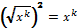 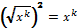 596061621.4.5.8. ИнформатикаПланируемые предметные результаты6364651.4.5.9. ФизикаПланируемые предметные результаты6667686970711.4.5.10. БиологияПланируемые предметные результаты727374751.4.5.11. ХимияПланируемые предметные результаты7677781.4.5.12. Изобразительное искусствоПланируемые предметные результаты7980818283841.4.5.13. МузыкаПланируемые предметные результаты85861.4.5.14.ТехнологияВ соответствии с требованиями Федерального государственного образовательного стандарта основного общего образования к результатам предметной области «Технология», планируемые результаты освоения предмета «Технология» отражают:	осознание роли техники и технологий для прогрессивного развития общества;87	формирование целостного представления о техносфере, сущности технологической культуры и культуры труда;	уяснение социальных и экологических последствий развития технологий промышленного и сельскохозяйственного производства, энергетики и транспорта;	овладение методами учебно-исследовательской и проектной деятельности, решения творческих задач, моделирования, конструирования и эстетического оформления изделий, обеспечения сохранности продуктов труда;	овладение средствами и формами графического отображения объектов или процессов, правилами выполнения графической документации; 	формирование умений устанавливать взаимосвязь знаний по разным учебным предметам для решения прикладных учебных задач;	развитие умений применять технологии представления, преобразования и использования информации, оценивать возможности и области применения средств и инструментов ИКТ в современном производстве или сфере обслуживания;	формирование представлений о мире профессий, связанных с изучаемыми технологиями, их востребованности на рынке труда. Планируемые предметные результаты8889901.4.5.15. Физическая культураПланируемые предметные результаты911.4.5.16. Основы безопасности жизнедеятельностиПланируемые предметные результаты929394951.5. Система оценки достижения планируемых результатов освоения ООП ООО1.5.1. Общие положенияСистема оценки достижения планируемых результатов (далее – система оценки) является частью системы оценки и управления качеством образования в МАОУ СОШ №1.Основными направлениями и целями оценочной деятельности в школе в соответствии с требованиями ФГОС ООО являются:	оценка образовательных достижений обучающихся на различных этапах обучения как основа их промежуточной и итоговой аттестации, а также основа процедур внутреннего мониторинга образовательной организации, мониторинговых исследований муниципального регионального и федерального уровней;	оценка результатов деятельности педагогических кадров как основа аттестационных процедур; 	оценка результатов деятельности образовательной организации как основа аккредитационныхпроцедур.Основным объектом системы оценки, ее содержательной и критериальной базой выступают требования ФГОС, которые конкретизируются в планируемых результатах освоения обучающимися ООП ООО.Система оценки включает процедуры внутренней и внешней оценки. Внутренняя оценка включает:	стартовую диагностику,	текущую и тематическую оценку, 	портфолио,	внутришкольный мониторинг образовательных достижений, 	промежуточную и итоговую аттестацию обучающихся.К внешним процедурам относятся:	государственная итоговая аттестация,	независимая оценка качества образования,	мониторинговые исследования муниципального, регионального и федерального уровней.В соответствии с ФГОС ООО система оценки образовательной организации реализует системно-деятельностный, уровневый и комплексный подходы к оценке образовательных достижений.Системно-деятельностный подход к оценке образовательных достижений проявляется в оценке способности учащихся к решению учебно-познавательных и учебно-практических задач. Он обеспечивается содержанием и критериями оценки, в качестве которых выступают планируемые результаты обучения, выраженные в деятельностной форме.Уровневый подход служит важнейшей основой для организации индивидуальной работы с учащимися. Он реализуется как по отношению к содержанию оценки, так и к представлению и интерпретации результатов измерений. Уровневый подход к содержанию оценки обеспечивается структурой планируемых результатов, в которых выделены три блока: общецелевой, «Выпускник научится» и «Выпускник получит возможность научиться». Достижение планируемых результатов, отнесенных к блоку «Выпускник научится», выносится на итоговую оценку, которая может осуществляться как в ходе обучения, так и в конце обучения, в том числе – в форме государственной итоговой аттестации. Процедуры внутришкольного мониторинга (в том числе, для аттестации педагогических кадров и оценки деятельности образовательной организации) строятся на планируемых результатах, представленных в блоках «Выпускник научится» и «Выпускник получит возможность научиться». Процедуры независимой оценки качества образования и мониторинговых исследований различного уровня опираются на планируемые результаты, представленные во всех трёх блоках.Уровневый подход к представлению и интерпретации результатов реализуется за счет фиксации различных уровней достижения обучающимися планируемых результатов: базового уровня и уровней выше и ниже базового. Достижение базового уровня свидетельствует о способности обучающихся решать типовые учебные задачи, целенаправленно отрабатываемые со всеми учащимися в ходе учебного процесса. Овладение базовым уровнем является достаточным для продолжения обучения и усвоения последующего материала.96Комплексный подход к оценке образовательных достижений реализуется путём	оценки трёх групп результатов: предметных, личностных, метапредметных (регулятивных, коммуникативных и познавательных универсальных учебных действий);	использования	комплекса	оценочных	процедур	(стартовой,	текущей,	тематической, промежуточной) как основы для оценки динамики индивидуальных образовательных достижений (индивидуального прогресса) и для итоговой оценки;	использования разнообразных методов и форм оценки, взаимно дополняющих друг друга (стандартизированных устных и письменных работ, проектов, практических работ, самооценки, наблюдения и др.).1.5.2 Особенности оценки личностных, метапредметных и предметных результатовОсобенности оценки личностных результатовФормирование личностных результатов обеспечивается в ходе реализации всех компонентов образовательного процесса, включая внеурочную деятельность.Основным	объектом	оценки	личностных	результатов	в	основной	школе	служит сформированность универсальных учебных действий, включаемых в следующие три основные блока:1) сформированность основ гражданской идентичности личности;2) сформированность индивидуальной учебной самостоятельности, включая умение строить жизненные профессиональные планы с учетом конкретных перспектив социального развития;3) сформированность социальных компетенций, включая ценностно-смысловые установки и моральные нормы, опыт социальных и межличностных отношений, правосознание.В соответствии с требованиями ФГОС достижение личностных результатов не выносится на итоговую оценку обучающихся, а является предметом оценки эффективности воспитательно-образовательной деятельности школы и образовательных систем разного уровня. Поэтому оценка этих результатов образовательной деятельности осуществляется в ходе внешних неперсонифицированных мониторинговых исследований. Инструментарий для них разрабатывается централизованно на федеральном или региональном уровне и основывается на профессиональных методиках психолого-педагогической диагностики.Во внутришкольном мониторинге в целях оптимизации личностного развития учащихся возможна оценка сформированности отдельных личностных результатов, проявляющихся в:	соблюдении норм и правил поведения, принятых в образовательной организации;	участии в общественной жизни образовательной организации, ближайшего социального окружения, страны, общественно-полезной деятельности;	ответственности за результаты обучения;	готовности и способности делать осознанный выбор своей образовательной траектории, в том числе выбор профессии;	ценностно-смысловых	установках	обучающихся,	формируемых	средствами	различных предметов в рамках системы общего образования.Внутришкольный мониторинг организуется администрацией школы и осуществляется классным руководителем	преимущественно на основе ежедневных наблюдений в ходе учебных занятий и внеурочной деятельности, которые обобщаются в конце учебного года и представляются в виде характеристики по форме, установленной образовательной организацией. Любое использование данных, полученных в ходе мониторинговых исследований, возможно только в соответствии с Федеральным законом от 17.07.2006 №152-ФЗ «О персональных данных».Особенности оценки метапредметных результатовОценка метапредметных результатов представляет собой оценку достижения планируемых результатов	освоения	основной	образовательной	программы,	которые	представлены	в междисциплинарной программе формирования универсальных учебных действий. Формирование метапредметных результатов обеспечивается за счёт всех учебных предметов и внеурочной деятельности.97Основные объекты и формы оценивания метапредметных результатовОценка достижения метапредметных результатов осуществляется администрацией школы в ходе внутришкольного	мониторинга. Содержание и периодичность	внутришкольного мониторинга устанавливается решением педагогического совета. Инструментарий строится на межпредметной основе и может включать диагностические материалы по оценке читательской грамотности, ИКТ-компетентности, сформированности регулятивных, коммуникативных и познавательных учебных действий.Каждый из перечисленных видов диагностик проводится с периодичностью не менее, чем один раз в два года.Основной процедурой итоговой оценки достижения метапредметных результатов является защита итогового индивидуального проекта. Итоговый проект представляет собой учебный проект, выполняемый обучающимся в рамках одного или нескольких учебных предметов с целью продемонстрировать свои достижения в самостоятельном освоении содержания избранных областей знаний и/или видов деятельности и способность проектировать и осуществлять целесообразную и результативную деятельность (учебно-познавательную, конструкторскую, социальную, художественно-творческую, иную).Результатом (продуктом) проектной деятельности может быть любая из следующих работ:а) письменная работа (эссе, реферат, аналитические материалы, обзорные материалы, отчёты о проведённых исследованиях, стендовый доклад и др.);б) художественная творческая работа (в области литературы, музыки, изобразительного искусства, экранных искусств), представленная в виде прозаического или стихотворного произведения, инсценировки,	художественной	декламации,	исполнения	музыкального	произведения, компьютерной анимации и др.;в) материальный объект, макет, иное конструкторское изделие;г) отчётные материалы по социальному проекту, которые могут включать как тексты, так и мультимедийные продукты.Требования к организации проектной деятельности, к содержанию и направленности проекта, а также критерии оценки проектной работы разрабатываются с учётом целей и задач проектной деятельности на данном этапе образования и в соответствии с особенностями образовательной организации.Общим требованием ко всем работам является необходимость соблюдения норм и правил цитирования, ссылок на различные источники. В случае заимствования текста работы (плагиата) без указания ссылок на источник, проект к защите не допускается.Защита проекта осуществляется в процессе специально организованной деятельности комиссии образовательной организации или на школьной конференции.98Результаты	выполнения	проекта	оцениваются	по	итогам	рассмотрения	комиссией представленного продукта с краткой пояснительной запиской, презентации обучающегося и отзыва руководителя.Особенности оценки предметных результатовОценка предметных результатов представляет собой оценку достижения обучающимся планируемых результатов по отдельным предметам. Формирование этих результатов обеспечивается каждым учебным предметом.Основным предметом оценки в соответствии с требованиями ФГОС ООО является способность к решению учебно-познавательных и учебно-практических задач, основанных на изучаемом учебном материале, с использованием способов действий, релевантных содержанию учебных предметов, в том числе — метапредметных (познавательных, регулятивных, коммуникативных) действий.Оценка предметных результатов ведётся каждым учителем в ходе процедур текущей, тематической, промежуточной и итоговой оценки, а также администрацией образовательной организации в ходе внутришкольного мониторинга.Особенности оценки по отдельному предмету фиксируются в приложении к образовательной программе, которая утверждается педагогическим советом образовательной организации и доводится до сведения учащихся и их родителей (законных представителей). Описание должно включить:	список итоговых планируемых результатов с указанием этапов их формирования и способов оценки (например, текущая/тематическая; устно/письменно/практика);	требования к выставлению отметок за промежуточную аттестацию (при необходимости – с учетом степени значимости отметок за отдельные оценочные процедуры);	график контрольных мероприятий.1.5.3. Организация и содержание оценочных процедурСтартовая диагностика представляет собой процедуру оценки готовности к обучению на данном уровне образования. Проводится учителями школы в начале 5-го класса и выступает как основа (точка отсчёта) для оценки динамики образовательных достижений.Объектом оценки являются: 	структура мотивации,	сформированность учебной деятельности, владение универсальными и специфическими для основных учебных предметов познавательными средствами, в том числе: средствами работы с информацией, знако-символическими средствами, логическими операциями.Стартовая диагностика может проводиться также с целью оценки готовности к изучению отдельных предметов (разделов). Результаты стартовой диагностики являются основанием для корректировки учебных программ и индивидуализации учебного процесса.Текущая оценка представляет собой процедуру оценки индивидуального продвижения в освоении программы учебного предмета. Текущая оценка может быть формирующей, т.е. поддерживающей и направляющей усилия учащегося, и диагностической, способствующей выявлению и осознанию учителем и учащимся существующих проблем в обучении. Объектом текущей оценки являются тематические планируемые результаты, этапы освоения которых зафиксированы в тематическом планировании. В текущей оценке используется весь арсенал форм и методов проверки (устные и письменные опросы, практические работы, творческие работы, индивидуальные и групповые формы, само- и взаимооценка, рефлексия, листы продвижения и др.) с учётом особенностей учебного предмета и особенностей контрольно-оценочной деятельности учителя. Результаты текущей оценки являются основой для индивидуализации учебного процесса; при этом отдельные результаты, свидетельствующие об успешности обучения и достижении тематических результатов в более сжатые (по сравнению с планируемыми учителем) сроки могут включаться в систему накопленной оценки и служить основанием, например, для освобождения ученика от необходимости выполнять тематическую проверочную работу.Тематическая оценка представляет собой процедуру оценки уровня достижения тематических планируемых результатов по предмету, которые фиксируются в учебных методических комплектах, рекомендованных Министерством образования и науки РФ. По предметам, вводимым образовательной организацией самостоятельно, тематические планируемые результаты устанавливаются самой99образовательной организацией. Тематическая оценка может вестись как в ходе изучения темы, так и в конце её изучения. Оценочные процедуры подбираются так, чтобы они предусматривали возможность оценки достижения всей совокупности планируемых результатов и каждого из них. Результаты тематической оценки являются основанием для коррекции учебного процесса и его индивидуализации.Портфолио представляет собой процедуру оценки динамики учебной и творческой активности учащегося, направленности, широты или избирательности интересов, выраженности проявлений творческой инициативы, а также уровня высших достижений, демонстрируемых данным учащимся. В портфолио включаются как работы учащегося (в том числе – фотографии, видеоматериалы и т.п.), так и отзывы на эти работы (например, наградные листы, дипломы, сертификаты участия, рецензии и проч.). Отбор работ и отзывов для портфолио ведётся самим обучающимся совместно с классным руководителем и при участии семьи. Включение каких-либо материалов в портфолио без согласия обучающегося не допускается. Портфолио в части подборки документов формируется в электронном виде в течение всех лет обучения в основной школе. Результаты, представленные в портфолио, используются при выработке рекомендаций по выбору индивидуальной образовательной траектории на уровне среднего общего образования и могут отражаться в характеристике.Внутришкольный мониторинг представляет собой процедуры:	оценки уровня достижения предметных и метапредметных результатов;	оценки уровня достижения той части личностных результатов, которые связаны с оценкой поведения, прилежания, а также с оценкой учебной самостоятельности, готовности и способности делать осознанный выбор профиля обучения;	оценки	уровня	профессионального	мастерства	учителя,	осуществляемого	на	основе административных проверочных работ, анализа посещенных уроков, анализа качества учебных заданий, предлагаемых учителем обучающимся.Содержание	и	периодичность	внутришкольного	мониторинга	устанавливается	решением педагогического совета. Результаты внутришкольного мониторинга являются основанием для рекомендаций как для текущей коррекции учебного процесса и его индивидуализации, так и для повышения квалификации учителя. Результаты внутришкольного мониторинга в части оценки уровня достижений учащихся обобщаются и отражаются в их характеристиках.Промежуточная аттестация представляет собой процедуру аттестации обучающихся на уровне основного общего образования и проводится в конце каждой четверти (или в конце каждого триместра) и в конце учебного года по каждому изучаемому предмету. Промежуточная аттестация проводится на основе результатов накопленной оценки и результатов выполнения тематических проверочных работ и фиксируется в документе об образовании (дневнике).Промежуточная оценка, фиксирующая достижение предметных планируемых результатов и универсальных учебных действий на уровне не ниже базового, является основанием для перевода в следующий класс и для допуска обучающегося к государственной итоговой аттестации. В период введения ФГОС ООО в случае использования стандартизированных измерительных материалов критерий достижения/освоения учебного материала задается как выполнение не менее 50% заданий базового уровня или получения 50% от максимального балла за выполнение заданий базового уровня. В дальнейшем этот критерий должен составлять не менее 65%.Порядок проведения промежуточной аттестации регламентируется Федеральным законом «Об образовании в Российской Федерации» (ст.58) и иными нормативными актами.Государственная итоговая аттестацияВ соответствии со статьей 59 Федерального закона «Об образовании в Российской Федерации» государственная итоговая аттестация (далее – ГИА) является обязательной процедурой, завершающей освоение основной образовательной программы основного общего образования. Порядок проведения ГИА регламентируется Законом и иными нормативными актами.Целью ГИА является установление уровня образовательных достижений выпускников. ГИА включает в себя два обязательных экзамена (по русскому языку и математике). Экзамены по двум другим учебным предметам обучающиеся сдают по своему выбору. ГИА проводится в форме основного государственного экзамена (ОГЭ) с использованием контрольных измерительных материалов, представляющих собой комплексы заданий в стандартизированной форме и в форме устных и письменных экзаменов с использованием тем, билетов и иных форм по решению образовательной организации (государственный выпускной экзамен – ГВЭ).100Итоговая оценка (итоговая аттестация) по предмету складывается из результатов внутренней и внешней оценки. К результатам внешней оценки относятся результаты ГИА. К результатам внутренней оценки относятся предметные результаты, зафиксированные в системе накопленной оценки и результаты выполнения итоговой работы по предмету. Такой подход позволяет обеспечить полноту охвата планируемых результатов и выявить коммулятивный эффект обучения, обеспечивающий прирост в глубине понимания изучаемого материала и свободе оперирования им. По предметам, не вынесенным на ГИА, итоговая оценка ставится на основе результатов только внутренней оценки.Итоговая оценка по предмету фиксируется в документе об уровне образования государственного образца – аттестате об основном общем образовании.Итоговая оценка по междисциплинарным программам ставится на основе результатов внутришкольного мониторинга и фиксируется в характеристике учащегося.Характеристика готовится на основании:	объективных показателей образовательных достижений обучающегося на уровне основного образования,	портфолио выпускника;	экспертных оценок классного руководителя и учителей, обучавших данного выпускника на уровне основного общего образования.В характеристике выпускника:	отмечаются	образовательные	достижения	обучающегося	по	освоению	личностных, метапредметных и предметных результатов;	даются педагогические рекомендации к выбору индивидуальной образовательной траектории на уровне среднего общего образования с учётом выбора учащимся направлений профильного образования, выявленных проблем и отмеченных образовательных достижений.Рекомендации педагогического коллектива к выбору индивидуальной образовательной траектории доводятся до сведения выпускника и его родителей (законных представителей).1012. Содержательный раздел2.1. Программа развития универсальных учебных действий, включающая формирование компетенций обучающихся в области использования информационно-коммуникационных технологий, учебно-исследовательской и проектной деятельности2.1.1. Цели и задачи программы, описание ее места и роли в реализации требований ФГОСЦелью программы развития УУД является обеспечение организационно-методических условий для реализации системно-деятельностного подхода, положенного в основу ФГОС ООО, с тем, чтобы сформировать у учащихся основной школы способности к самостоятельному учебному целеполаганию и учебному сотрудничеству.В соответствии с указанной целью программа развития УУД в основной школе определяет следующие задачи:организация взаимодействия педагогов и обучающихся и их родителей по развитию универсальных учебных действий в основной школе;реализация основных подходов, обеспечивающих эффективное освоение УУД обучающимися, взаимосвязь способов организации урочной и внеурочной деятельности обучающихся по развитию УУД, в том числе на материале содержания учебных предметов;включение развивающих задач как в урочную, так и внеурочную деятельность обучающихся; обеспечение преемственности и особенностей программы развития универсальных учебныхдействий при переходе от начального к основному общему образованию.Формирование системы универсальных учебных действий осуществляется с учетом возрастных особенностей развития личностной и познавательной сфер обучающегося. УУД представляют собой целостную взаимосвязанную систему, определяемую общей логикой возрастного развития.Исходя из того, что в подростковом возрасте ведущей становится деятельность межличностного общения, приоритетное значение в развитии УУД в этот период приобретают коммуникативные учебные действия. В этом смысле задача начальной школы «учить ученика учиться» должна быть трансформирована в новую задачу для основной школы – «инициировать учебное сотрудничество».2.1.2. Описание характеристик УУДОсновные принципы формирования и развития УУД в основной школе:1) формирование и развитие УУД – задача, сквозная для всего образовательного процесса (урочная, внеурочная деятельность);2) формирование и развитие УУД обязательно требует работы с предметным или междисципдинарным содержанием;3) преемственность по отношению к начальной школе, но с учетом специфики подросткового возраста. Специфика подросткового возраста заключается в том, что возрастает значимость различных социальных практик, исследовательской и проектной деятельности, использования ИКТ;4) отход от понимания урока как ключевой единицы образовательного процесса (как правило, говорить о формировании УУД можно в рамках серии учебных занятий при том, что гибко сочетаются урочные, внеурочные формы, а также самостоятельная работа учащегося);5) при составлении учебного плана и расписания должен быть сделан акцент на нелинейность, наличие элективных компонентов, вариативность, индивидуализацию.Универсальные	учебные	действия	(личностные,	регулятивные,	познавательные	и коммуникативные) формировались в условиях реализации ООП НОО, являясь основой для ключевых компетентностей школьников. Учебная деятельность младших школьников – это та среда, в которой происходило формирование указанных выше универсальных учебных действий. На этапе основного общего	образования универсальные	учебные действия продолжают развиваться уже не только в учебной деятельности, но и в таких видах деятельности как проектная и исследовательская, а также в различных социальных практиках.Планируемые формы организации образовательного процесса в 5-9 классах1021032.1.3. Типовые задачи применения универсальных учебных действийЗадачи на применение УУД будут строиться как на материале учебных предметов, так и на практических ситуациях, встречающихся в жизни обучающегося и имеющих для него значение (экология, молодежные субкультуры, бытовые практико-ориентированные ситуации, логистика и др.).Различаются два типа заданий, связанных с УУД:‒ задания, позволяющие в рамках образовательного процесса сформировать УУД; ‒ задания, позволяющие диагностировать уровень сформированности УУД.В первом случае задание может быть направлено на формирование целой группы связанных друг с другом универсальных учебных действий. Действия могут относиться как к одной категории (например, регулятивные), так и к разным.Во втором случае задание может быть сконструировано таким образом, чтобы проявлять способность учащегося применять какое-то конкретное универсальное учебное действие.В основной школе планируется использовать в том числе следующие типы задач: 1. Задачи, формирующие коммуникативные УУД:на учет позиции партнера;на организацию и осуществление сотрудничества;на передачу информации и отображение предметного содержания; тренинги коммуникативных навыков;ролевые игры.2. Задачи, формирующие познавательные УУД:проекты на выстраивание стратегии поиска решения задач; задачи на сериацию, сравнение, оценивание;проведение эмпирического исследования; проведение теоретического исследования; смысловое чтение.3. Задачи, формирующие регулятивные УУД: на планирование;на ориентировку в ситуации; на прогнозирование;на целеполагание;на принятие решения; на самоконтроль.Развитию регулятивных УУД способствует также использование в учебном процессе системы таких индивидуальных или групповых учебных заданий, которые наделяют обучающихся функциями организации их выполнения: планирования этапов выполнения работы, отслеживания продвижения в выполнении задания, соблюдения графика подготовки и предоставления материалов, поиска необходимых ресурсов, распределения обязанностей и контроля качества выполнения работы, – при минимизации пошагового контроля со стороны учителя.Распределение материала и типовых задач по различным предметам не является жестким, начальное освоение одних и тех же УУД и закрепление освоенного может происходить в ходе занятий по разным предметам. Распределение типовых задач внутри предмета должно быть направлено на достижение баланса между временем освоения и временем использования соответствующих действий.Задачи на применение УУД могут носить как открытый, так и закрытый характер. При работе с задачами на применение УУД для оценивания результативности возможно практиковать технологии «формирующего оценивания», в том числе бинарную и критериальную оценки.1042.1.4. Учебная деятельность в подростковом возрасте как основа развития универсальных учебных действийПо периодизации психического развития ребенка Д.Б. Эльконина в подростковом возрасте учебная деятельность перестает определять психическое развитие ребенка, на первый план выходит интимно-личностное общение подростков. Именно в нем они обретают себя и становятся самостоятельными. В.В.Давыдов и В.В. Репкин указывают на то, что ведущий характер в подростковом возрасте приобретают разнообразные социально-значимые деятельности, в которых возможно самоопределение подростка. В условиях традиционного школьного обучения подросток чаще всего не ощущает себя субъектом своей учебной работы, а поэтому учебная деятельность, как правило, не входит в этот круг социально-значимых деятельностей.Переход из начальной школы в основную для подростков становится критическим. В связи с этим в нашей школе переход организуется плавно. В течение двух лет (5-6 классы) сформировалась следующая модель образовательного процесса: знакомство 5-классников с основной школой («Сентябревка»), модули погружения в предметы «Математика» и «Русский язык» (в сентябре и мае), курс «Основы проектной деятельности», согласование между учителями и обучающимися способов и критериев оценивания, решение проектных задач, психологическое и педагогическое диагностирование, рефлексивные классные часы и лаборатории (как место освоения и применения способов проектной деятельности). Мы считаем, что такой процесс позволяет организовать переход от учебной деятельности начальной школы к учебной деятельности и учебному сотрудничеству в основной. Образовательный процесс в 5-6 классах организуется таким образом, чтобы школьники не теряли интерес к учению, а учебная деятельность не теряла своего развивающего характера и сохраняла его наряду с другими общественно - значимыми видами деятельности.В 7 классах организуется такое пространство, как социальные практики. Это такой организованный процесс освоения учащимися технологий успешного действия в различных жизненных ситуациях, получение социального опыта, развитие специфической человеческой способности делать собственную жизнедеятельность предметом своих преобразований. Реализация социальных практик направлена на решение следующих задач:	освоение различных ролевых позиций и формирование индивидуальных моделей поведения через осмысление содержания социальных практик;	освоение учащимися технологий портфолио, проектной, исследовательской деятельности и др.	формирование ценностного отношения к приобретению практических навыков в современном образовательном процессе и индивидуальном карьерном росте;	формирование коммуникативной культуры в процессе осуществления различных социальных взаимодействий;	знакомство с конкретными условиями и содержанием отдельных социальных процессов, проходящих в современном российском обществе;	приобретение навыков адекватного и ответственного выбора.В основной школе развитие такой формы учебной деятельности, как самостоятельный поиск теоретических знаний и общих способов действий, происходит через увеличение доли самостоятельной работы в учебном процессе. Это не означает одиночества в учебной работе, но означает	умение инициативно разворачивать учебное сотрудничество с другими людьми. Такая индивидуализация учебной деятельности и есть одно из главных условий организации образовательного процесса именно в подростковой школе. Таким образом, основной линией обучения в подростковом возрасте становится учебное целеполагание – определение тех возможностей, которые дает осваиваемый способ действия. В этом случае обучение в подростковом возрасте строится как полагание того пространства возможных достижений, которое предполагает осваиваемый общий способ действия.Важным моментом в учебной деятельности подростка являются «ритмы» образовательного процесса в подростковой школе, как одно из необходимых условий реализации задач данного этапа образования.Формы организации образовательного процесса в 5-9 классах105Учебный процесс построен в концентрированном обучении как чередование	циклов коллективных и индивидуальных форм учебной деятельности. Учебные занятия объединяются в тематические блоки (например, учебная нагрузка по биологии за месяц концентрируется в неделю, а три недели биологии в основном расписании нет). Основной единицей образовательного процесса перестает быть урок, а становится блок уроков по теме, более или менее очерченной в программе учебного предмета. Естественно, увеличение единицы учебного процесса обуславливает изменение ее внутренней структуры, предполагающей обязательное разнообразие форм учебной работы при общем единстве и целостности содержания.Переходное пространство (время между двумя тематическими блоками) отводится для проведения самостоятельной (индивидуальной или групповой) работы учащихся. Содержанием этой работы учащихся после этапа погружения по предмету становится серия заданий (проектов, предметных задач и т.п.) на испытание полученных средств.Для самостоятельной работы учащимся предлагаются задания трех типов (с точки зрения использования новых средств): принятие и решение "чужих" задач; постановка собственных задач для испытания своих средств; выбор задач, которые можно решить известными школьнику средствами.Второй аспект учебной самостоятельности связан с индивидуальными образовательными траекториями (маршрутами) учащихся. Для этого в содержании предмета предусмотрены тематические блоки с возможностью освоения учебного материала под разными уровнями и с учетом разных интересов. Дети получают свободу поиска других путей решения поставленных в ходе совместной работы задач, иногда – движения вообще в другом направлении или вглубь вопроса.Слово «этап» при этом подразумевает не ограниченный период времени, а функциональные отношения между этими тремя формами учебной работы при обучении в рамках концентрированного обучения.Организация	самостоятельной	работы	учащихся	требует	достаточно	высокого	уровня самосознания, самодисциплины, личной ответственности самого ребенка. Она должна доставлять ему удовлетворение самосовершенствования.Итак, учебная деятельность в подростковом возрасте приобретает следующие особенности:	сохраняет свой ведущий характер в развитии подростка, однако, не как единственная, но вместе с другими видами деятельности, в которые включается подросток и инициатором которых зачастую становится (проектирование, социальные практики, экспериментирование и пр.). Поэтому в подростковой школе организуются разные пространства и возможности для инициативного развертывания учащимися и включения их в эти деятельности:o разновозрастные учебные занятия;o разновозрастные проектные задачи (предметные и межпредметные);106o проектные и исследовательские лаборатории, социальные практики;o образовательные события в 5-7 классах: «Сентябревка» (5кл), «Выбор» (6кл), Презентации (рефлексивные отчеты) о работе в лаборатории, «ЗАПРОС» (защита проектных замыслов социальных практик, 7кл), конференции, конкурсы социальных проектов (практик);o защита	учащимися	исследовательской	или	проектной	работы	по	выбранной образовательной области учебного плана (7-9кл);o образовательные	события	в	8-9	классах,	направленные	на	профессиональную ориентацию; защита индивидуальных образовательных маршрутов и «Портфолио».	содержание и структура самой учебной деятельности меняется: на передний план выходят действие постановки учебной задачи и действие преобразования условий с целью поиска существенных отношений данного предмета. Эти действия осуществляются на особых моделях – «пробных телах», устройство которых требует переходов между описаниями и представлениями реальности, воображаемыми и материализованными конструкциями объектов разных уровней и управляющими схемами. Результатом этих пробных действий должно быть становление у подростка позиции – особого способа рассмотрения вещей, учитывающего особенности построения и использования средств этого рассмотрения.	учебная деятельность все больше приобретает индивидуальные формы и выходит за пределы урока (учебного блока). Предельная форма учебной деятельности – это самостоятельный поиск теоретических знаний и способов действий;	в определенных	«узловых» (ключевых) точках учебных курсов учебная деятельность приобретает форму проектной деятельности;	постановка учебных задач начинает носить «перспективный» открытый характер, учащиеся имеют возможность одновременно ставить и планировать решение нескольких учебных задач года и решать эти задачи в индивидуальном (опережающем) режиме.Построение	обучения в основной школе в форме учебной	деятельности создает	реальные возможности сформировать у обучающихся такие ключевые компетентности как решение проблем (задач) и учебной (образовательной) компетентности, которые опираются на сформированность прежде всего таких универсальных учебных действий (познавательных и регулятивных) как:1) умение самостоятельно определять цели своего обучения, ставить и формулировать для себя новые задачи в учёбе и познавательной деятельности, развивать мотивы и интересы своей познавательной деятельности;2) умение самостоятельно планировать пути достижения образовательных целей, в том числе альтернативные,	осознанно выбирать	наиболее эффективные способы решения учебных и познавательных задач;3) умение соотносить свои действия с планируемыми результатами, осуществлять контроль своей деятельности в процессе достижения результата, определять способы действий в рамках предложенных условий и требований, корректировать свои действия в соответствии с изменяющейся ситуацией; умение оценивать правильность выполнения учебной задачи, собственные возможности её решения;4) владение самоконтролем, самооценкой, способность к принятию решений и осуществления осознанного выбора в учебной и познавательной деятельности.Именно в ходе учебной деятельности на этапе основной школы формируется саморегуляция – осознанное управление своим поведением и деятельностью, направленной на достижение поставленных целей; способность преодолевать трудности и препятствия. Развитие саморегуляции предполагает формирование таких личностных качеств, как самостоятельность, инициативность, ответственность, относительная независимость (иммунитет) и устойчивость в отношении воздействия среды.Обнаружить и оценить указанные выше результаты возможно с помощью специальных трехуровневых диагностических задач, в проектных формах учебной деятельности (экспертная оценка), а также в ходе выполнения самостоятельной работы учащихся между «погружениями».1072.1.5. Проектная и учебно-исследовательские виды деятельности как основа для развития универсальных учебных действий в основной школе.Одним из путей повышения мотивации и эффективности учебной деятельности в основной школе является включение	учащихся в учебно-исследовательскую и проектную деятельность, имеющую следующие особенности:1) цели и задачи этих видов деятельности учащихся определяются как их личностными мотивами, так исоциальными. Это означает, что такая деятельность должна быть направлена не только на повышение компетенции подростков в предметной области определенных учебных дисциплин, не только на развитие их способностей, но и на создание продукта, имеющего значимость для других;2) учебно-исследовательская и проектная деятельность должна быть организована таким образом, чтобы учащиеся смогли реализовать свои потребности в общении со значимыми, референтными группами одноклассников, учителей и т.д. Строя различного рода отношений в ходе целенаправленной, поисковой, творческой и продуктивной деятельности, подростки овладевают нормами взаимоотношений с разными людьми, умениями переходить от одного вида общения к другому, приобретают навыки индивидуальной самостоятельной работы и сотрудничества в коллективе;3) организация исследовательских и проектных работ школьников обеспечивает сочетание различных видов познавательной	деятельности. Эти виды деятельности могут быть востребованы практически любые способности подростков, реализованы личные пристрастия к тому или иному виду деятельностиУчебно-исследовательская и проектная	деятельность имеет как общие, так и специфические черты.К общим характеристикам следует отнести:	практически значимые цели и задачи исследовательской и проектной деятельности;	структуру проектной и учебно- исследовательской	деятельности, которая включает общие компоненты: анализ актуальности проводимого исследования; целеполагание, формулировку задач, которые следует решить; выбор средств и методов, адекватных поставленным целям; планирование, определение последовательности и сроков работ; проведение проектных работ или исследования; оформление	результатов работ в соответствии с замыслом проекта или целями исследования; представление результатов в соответствующем использованию виде;	компетенцию в выбранной	сфере	исследования, творческую активность, собранность, аккуратность, целеустремленность, высокую мотивацию;	итогами проектной и исследовательской деятельности следует считать не столько предметные результаты, сколько интеллектуальное, личностное развитие школьников, рост их компетенции в выбранной для исследования или проекта сфере, формирование умения сотрудничать в коллективе и самостоятельно работать, уяснение сущности творческой исследовательской и проектной работы, которая	рассматривается	как	показатель	успешности	(неуспешности)	исследовательской деятельности.Специфические черты (различия) проектной и учебно-исследовательской деятельности:На каждом этапе учебно-исследовательской деятельности организуется определенная работа, предполагающая освоение учащимися определенными умениями.1082.1.5.1. Этапы организации учебно-исследовательской и проектной деятельности в основной школеДля формирования в основной школе проектирования как совместной формы деятельности взрослых и детей, для формирования способности подростков к осуществлению ответственного выбора в образовательном пространстве школы условно выделяются несколько подпространств – подготовки, опыта и демонстрации результатов деятельности учащихся.Подготовка подразумевает формулирование замысла, планирование возможных действий. Опыт подразумевает пробу осуществления замысла, первичную реализацию. Демонстрация предполагает окончательную реализацию замысла, своеобразный отчет о связи замысленного и реализованного. Фактически это этап оценки состоятельности своего замысла.В оценке результата проекта (исследования) учитывается:1) участие в проектировании (исследовании): активность каждого участника в соответствии с его возможностями; совместный характер принимаемых решений; взаимная поддержка участников проекта; умение отвечать оппонентам; умение делать выбор и осмыслять последствия этого выбора, результаты собственной деятельности;1092) выполнение	проекта (исследования): объем освоенной	информации; ее применение для достижения поставленной цели;3) содержание и оформление проекта (исследования): корректность применяемых методов исследования и методов представления результатов; глубина проникновения в проблему, привлечение знаний из других областей; эстетика оформления проекта (исследования).Процесс	проектирования и исследований на протяжении всей основной школы проходит несколько стадий:На переходном этапе (5-6 классы) в учебной деятельности используется специальный тип задач – проектная задача. Под проектной задачей понимается задача, в которой через систему заданий целенаправленно стимулируется система детских действий, направленных на получение еще никогда не существовавшего в практике ребенка результата («продукта»), и в ходе решения которой происходит качественное самоизменение группы детей. Проектная задача принципиально носит групповой характер. Другими словами, проектная задача устроена таким образом, чтобы через систему или набор заданий, которые являются реперными точками, задать возможные «стратегии» ее решения. Фактически проектная задача задает общий способ проектирования с целью получения нового (до этого неизвестного) результата.Отличие	проектной задачи от проекта заключается в том, что для решения этой задачи школьникам предлагаются все необходимые средства и материалы в виде набора заданий и требуемых для их выполнения.Педагогические эффекты от проектных задач.	задает реальную возможность организации взаимодействия (сотрудничества) детей между собой при решении поставленной ими самими задачам. Определяет место и время для наблюдения и экспертных оценок за деятельностью учащихся в группе;	учит (без явного указания на это) способу проектирования через специально разработанные задания;	дает возможность посмотреть, как осуществляет группа детей «перенос» известных им предметных способов действий в квазиреальную, модельную ситуацию, где эти способы изначально скрыты, а иногда и требуют переконструирования.Таким образом, в ходе решения системы проектных задач у младших подростков (5-6 классы) формируются следующие способности:	рефлексировать (видеть проблему; анализировать сделанное – почему получилось, почему не получилось; видеть трудности, ошибки);	целеполагать (ставить и удерживать цели);	планировать (составлять план своей деятельности);	моделировать (представлять способ действия в виде схемы-модели, выделяя все существенное и главное);	проявлять инициативу при поиске способа (способов) решения задач;	вступать в коммуникацию (взаимодействовать при решении задачи, отстаивать свою позицию, принимать или аргументировано отклонять точки зрения других).Основными инструментами оценки в рамках решения проектных задач являются экспертные карты (оценка процесса решения) и экспертные оценки по заданным критериям предъявления выполненных «продуктов». Как итог учебного года для учителя важна динамика в становлении класса (группы) как учебного сообщества, в развитии способностей детей ставить задачи, искать пути их решения. На этапе решения проектных задач главной является оценка процесса (процесса решения, процесса предъявления результата) и только потом оценка самого результата.Итак, проектные	задачи на образовательном переходе (5-6 классы) есть шаг к проектной деятельности в подростковой школе (7-9 классы)На этапе самоопределения (7-9 классы) появляются проектные формы учебной деятельности, учебное и социальное проектирование.110Школьный проект – это целесообразное действие, локализованное во времени, который имеет следующую структуру:Анализ ситуации, формулирование замысла, цели:	анализ ситуации, относительно которой появляется необходимость создать новый продукт (формулирование идеи проектирования);	конкретизация проблемы (формулирование цели проектирования);	выдвижение гипотез разрешения проблемы; перевод проблемы в задачу (серию задач). Выполнение (реализация) проекта:	планирование этапов выполнения проекта;	обсуждение возможных средств решения задач: подбор способов решения, проведения исследования, методов исследования (статистических, экспериментальных, наблюдений и пр.);	собственно реализация проекта. Подготовка итогового продукта:	обсуждение	способов оформления конечных результатов (презентаций, защиты, творческих отчетов, просмотров и пр.);	сбор, систематизация и анализ полученных результатов;	подведение итогов, оформление результатов, их презентация; 	выводы, выдвижение новых проблем исследования.К этим основным этапам проекта существуют дополнительные характеристики, которые необходимы при организации проектной деятельности школьников. Проект характеризуется:	ориентацией на получение конкретного результата;	предварительной	фиксацией (описанием) результата в виде эскиза в разной	степени детализации и конкретизации;	относительно жесткой регламентацией срока достижения (предъявления) результата; 	предварительным планированием действий по достижении результата;	программированием – планированием во времени с конкретизацией результатов отдельных действий (операций), обеспечивающих достижение общего результата проекта;	выполнением действий и их одновременным мониторингом и коррекцией;	получением продукта проектной деятельности, его соотнесением с исходной ситуацией проектирования, анализом новой ситуации.Основные требования к использованию проектной формы обучения:1) наличие задачи, требующей интегрированного знания, исследовательского поиска для ее решения; 2) практическая, теоретическая, социальная значимость предполагаемых результатов;3) возможность самостоятельной (индивидуальной, парной, групповой) работы учащихся; 4) структурирование содержательной части проекта (с указанием поэтапных результатов);5) использование исследовательских методов, предусматривающих определенную последовательность действий:-	определение проблемы и вытекающих из нее задач исследования (использование в ходе совместного исследования метода "мозговой атаки", "круглого стола");-	выдвижение гипотезы их решения;-	обсуждение методов исследования (статистических, экспериментальных, наблюдений и т.п.);-	обсуждение способов оформления конечных результатов (презентаций, защиты, творческих отчетов, просмотров и пр.);-	сбор, систематизация и анализ полученных данных;-	подведение итогов, оформление результатов, их презентация;111-	выводы, выдвижение новых проблем исследования.6) Представление результатов выполненных проектов в виде материального продукта (видеофильм, альбом, компьютерная программа, альманах, доклад, стендовый доклад и т.п.)Выбор тематики проектов в разных ситуациях может быть различным. В одних случаях учителя могут определять тематику с учетом учебной ситуации по своему предмету	(монопроекты) с учетом интересов и способностей учащихся. В других - тематика проектов, особенно предназначенных для внеурочной деятельности, может быть предложена и самими учащимися, которые, естественно, ориентируются при этом на собственные интересы, не только чисто познавательные, но и прикладные.2.1.5.2. Требования к содержанию обучения в условиях организации проектной формы учебной деятельности и самой проектной деятельности.Содержание образования изменяется следующим образом:	В предметах гуманитарного цикла вводятся такие формы изучения учебного материала, где школьникам позволяется совершать отдельные свободные действия с изучаемым содержанием (например, разработка маршрута путешествия по карте или плану местности).	Во всех предметах вводятся компетентностно- ориентированных задания, в рамках которых происходит отказ	от полной формы проектирования (составление запусковых ситуаций, которые позволяют анализировать предложенную информацию глубже и разностороннее, чем обычно, т.е. расширять пространство работы школьников, не претендуя на полномасштабную проектную деятельность). При этом знания становятся средством выполнения задания.	В содержание учебных предметов встраиваются проектные формы учебной деятельности на ключевых моментах учебного курса, а также происходит координации нескольких учебных предметов. В этих образовательных местах учебный процесс на определенное время (от одной	до трех недель) превращается в реальное проектирование определенного фрагмента учебного содержания предмета (группы предметов).	Организуется проектная деятельность школьников за пределами учебного содержания (социальное проектирование). Фактически на сегодняшний день полноценное проектирование возможно только вне учебного содержания. Тогда содержанием проектирования становится некоторый социальный контекст.Исходя из указанных четырех направлений действий, выделяем следующие типы и виды проектов, проектных форм учебной деятельности.1.Учебные монопроекты.Такие проекты проводятся в рамках одного предмета. При этом выбираются наиболее сложные разделы или темы в ходе учебного блока. Разумеется, работа над монопроектами предусматривает подчас применение знаний и из других областей для решения той или иной проблемы. Но сама проблема лежит в русле конкретного знания. Подобный проект требует тщательной структуризации по урокам с четким обозначением не только целей и задач проекта, но и тех знаний, умений, которые ученики предположительно должны приобрести в результате. Заранее совместно планируется логика работы на каждом уроке и форма представления результата. Часто работа над такими проектами продолжается во внеурочное время.Виды монопроектов в учебной деятельности112Таким образом, проекты в рамках учебного предмета представляют собой проектные формы учебной деятельности учащихся. Проектные формы учебной деятельности являются необходимыми элементами образовательного процесса и замене не подлежат.2.Межпредметные проекты.Межпредметные проекты, как правило, выполняются во внеурочные время. Это – либо небольшие проекты, затрагивающие два-три учебных предмета, либо достаточно объемные, продолжительные, общешкольные, планирующие решить ту или иную достаточно сложную проблему, значимую для всех участников проекта. Такие проекты требуют квалифицированной координации со стороны специалистов, слаженной работы нескольких творческих групп, имеющих четко определенные исследовательские задания, хорошо проработанные формы промежуточных и итоговых презентаций. Подобные проекты реализуются в рамках часов, отведенных на занятиях-лабораториях.3.Социальные (практико-ориентированные) проектыЭти	проекты	отличает	четко	обозначенный	с	самого	начала	результат	деятельности, ориентированный на социальные интересы их участников. Такой проект требует хорошо продуманной структуры, даже сценария всей деятельности его участников с определением функций каждого из них, четкие выходы и участие каждого в оформлении      конечного продукта. Здесь особенно важна координационная работа в плане поэтапных обсуждений, корректировки совместных и индивидуальных усилий, в подготовке презентации полученных результатов и возможных способов их внедрения в практику, организация систематической внешней оценки проекта. Данный вид проектов реализуется в рамках внеучебной деятельности школьников.4. Персональный проектНа последнем году обучения в основной школе каждый учащийся выполняет персональный проект в течение года, который	выносится на защиту в рамках государственной итоговой аттестации. Персональный проект принимает форму отдельных, зафиксированных на бумаге исследований. Помимо такой формы презентации проекта, учащиеся могут выполнять его и другими способами (учебное пособие-макет, организация выставки или концерта, творческая работа по искусству).113Персональный проект должен удовлетворять следующим условиям: 1) наличие социально или личностно значимой проблемы;2) наличие конкретного социального адресата проекта «заказчика»; 3) самостоятельный и индивидуальный характер работы учащегося;4) проект межпредметный, надпредметный, т.е. не ограничивающийся рамками одной учебной дисциплины.Выполнение	персонального	проекта предполагает использование методов, характерных для научных исследований: определение проблемы и вытекающих из нее задач исследования, выдвижение гипотез, обсуждение методов исследования, оформление результатов, анализ полученных данных, выводы.Проектом руководит учитель, который не отвечает непосредственно ни за процесс выполнения проекта, ни за продукт, а лишь создает систему условий для качественного выполнения проекта учащимся.Оценивание проекта осуществляется на основе критериального	подхода, когда достижения учащихся сравниваются с эталоном, определенным заранее в результате обсуждения при подготовке к итоговой аттестации.Прежде всего оцениваются сформированность универсальных учебных действий учащимися в ходе осуществления ими проектной деятельности по определенным критериям:1) Презентация содержания работы самим учащимся:	характеристика самим учащимся собственной деятельности («история моих открытий»);	постановка задачи, описание способов ее решения, полученных результатов, критическая оценка самим учащимся работы и полученных результатов.2) Качество защиты работы:	четкость и ясность изложения задачи; 	убедительность рассуждений;	последовательность в аргументации; 	логичность и оригинальность.3) Качество наглядного представления работы:	использование рисунков, схем, графиков, моделей и других средств наглядной презентации;	качество текста (соответствие плану, оформление работы, грамотность по теме изложения, наличие приложения к работе).4) Коммуникативные умения:	анализ самим учащимся поставленных перед ним вопросов со стороны других учащихся, учителя, других членов комиссии, выявление учащимся проблем в собственном понимании и понимании участников обсуждения, разрешение возникших проблем – ясный и четкий ответ либо описание возможных направлений для размышлений;	умение активно участвовать в дискуссии: выслушивание и понимание чужой точки зрения, поддерживание диалога уточняющими вопросами, аргументация собственной точки зрения, развитие темы обсуждения, оформление выводов дискуссии.Ключевым моментом в процессе оценки результатов проектной работы является развитие навыков анализа собственной деятельности учащимися. Особое место занимает самооценивание, цель которого – осмысление учащимся собственного опыта, выявление причин успеха или неудачи, осознание собственных проблем и поиск внутренних ресурсов, способствующих их разрешению.2.1.5.3.Оценка сформированности ключевых компетентностей в рамках оценивания проектной деятельностиВ процессе проектной деятельности учащегося с помощью специальных оценочных процедур оценивается уровень сформированности ключевых компетентностей: решения проблем (поскольку обязательным условием реализации метода проектов в школе является решение учащимся собственных проблем средствами проекта). Информационная и коммуникационная.С этой целью в школе используются специальные уровневые критерии и оценочные бланки (Самара). В специальных таблицах приводятся для каждого уровня показатели освоения той или иной компетентности на входе (качественное изменение по сравнению с предыдущим уровнем) и на выходе (увеличение доли самостоятельности учащегося или усложнение того способа деятельности, владение114которым он должен продемонстрировать). Предполагается, что первый уровень осваивается учащимся в начальной школе, второй – в 5-6 классах, третий – в 7-9 классах, четвертый – на старшей ступени.Оценочные бланки позволяют фиксировать уровень учащегося по каждому критерию. При этом предполагается, что по некоторым составляющим той или иной компетентности ученик может оказаться на более высоком или низком уровне, чем тот, который он демонстрирует в целом. Таким образом, оценочные бланки позволяют отмечать продвижение ученика, основные пробелы и успехи в освоении того или иного способа деятельности, включая показатели предыдущего и последующего уровней по отношению к тому, на котором, предполагается, находится учащийся той или иной ступени обучения.Объектами оценки являются портфолио проектной деятельности учащегося, презентация продукта, а также наблюдение за работой в группе и консультацией. Субъекты оценки в первых двух случаях могут быть разными: руководитель проекта, другие педагоги; при оценке презентации – также учащиеся и родители. Наблюдение и оценку рабочих листов портфолио проектной деятельности проводит только руководитель проекта.Продукт, полученный учащимся, не является объектом оценки, поскольку его качество очень опосредованно указывает на уровень сформированности компетенции учащегося в целом (т.е. соорганизации внешних и внутренних ресурсов для решения проблемы).Вместе с тем, факт получения учащимся продукта является обязательным для легализации оценки. Проводить оценку на основании наблюдения за работой в группе и консультациями необходимо с момента начала проекта, но другие объекты могут быть оценены лишь по завершении проекта, т.е. после получения продукта.Другими словами, получение продукта в рамках метода проектов является единственным свидетельством того, что проект состоялся, а значит, деятельность учащегося может быть оценена.2.1.6. Описание содержания, видов и форм организации учебной деятельности по развитию ИКТ-компетентностейВ настоящее время значительно присутствие компьютерных и интернет-технологий в повседневной деятельности обучающегося, в том числе вне времени нахождения в образовательной организации. В этой связи обучающийся может обладать целым рядом ИКТ-компетентностей, полученных им вне образовательной организации. В этом контексте важным направлением деятельности образовательной организации в сфере формирования ИКТ-компетенций становятся поддержка и развитие обучающегося. Данный подход имеет значение при определении планируемых результатов в сфере формирования ИКТ-компетенций.Основные формы организации учебной деятельности по формированию ИКТ-компетенции обучающихся планируются:уроки по информатике и другим предметам; лаборатории, социальные практики;образовательные модули и проектные задачи; кружки;интегративные межпредметные проекты; внеурочные и внешкольные активности.Среди видов учебной деятельности, обеспечивающих формирование ИКТ-компетенции обучающихся, можно выделить в том числе такие, как:выполняемые на уроках, дома и в рамках внеурочной деятельности задания, предполагающие использование электронных образовательных ресурсов;создание и редактирование текстов;создание и редактирование электронных таблиц;использование средств для построения диаграмм, графиков, блок-схем, других графических объектов;создание и редактирование презентаций;создание и редактирование графики и фото; создание и редактирование видео;создание музыкальных и звуковых объектов; поиск и анализ информации в Интернете;115моделирование, проектирование и управление;математическая обработка и визуализация данных; создание веб-страниц и сайтов;сетевая коммуникация между учениками и (или) учителем.Эффективное формирование ИКТ-компетенции обучающихся может быть обеспечено усилиями команды учителей-предметников, согласование действий которых обеспечивается в ходе регулярных рабочих совещаний по данному вопросу.2.1.7. Перечень и описание основных элементов ИКТ-компетенции и инструментов их использования1161172.1.8. Планируемые результаты формирования и развития компетентности обучающихся в области использования информационно-коммуникационных технологийПредставленные планируемые результаты развития компетентности обучающихся в области использования ИКТ учитывают существующие знания и компетенции, полученные обучающимися вне образовательной организации. Вместе с тем планируемые результаты могут быть адаптированы и под обучающихся, кому требуется более полное сопровождение в сфере формирования ИКТ-компетенций.Планируемые результаты1181192.1.9. Виды взаимодействия с учебными, научными и социальными организациями, формы привлечения консультантов, экспертов и научных руководителейФормы привлечения консультантов, экспертов и научных руководителей могут строиться на основе договорных отношений, отношений взаимовыгодного сотрудничества. Такие формы могут в себя включать, но не ограничиваться следующим:договор с вузом о взаимовыгодном сотрудничестве (привлечение научных сотрудников, преподавателей университетов в качестве экспертов, консультантов, научных руководителей в обмен на предоставление возможности прохождения практики студентам или возможности проведения исследований на базе организации);договор о сотрудничестве может основываться на оплате услуг экспертов, консультантов, научных руководителей;экспертная, научная и консультационная поддержка может осуществляться в рамках сетевого взаимодействия общеобразовательных организаций;консультационная, экспертная, научная поддержка может осуществляться в рамках организации повышения квалификации на базе стажировочных площадок (школ), применяющих современные	образовательные	технологии,	имеющих	высокие	образовательные	результаты обучающихся, реализующих эффективные модели финансово-экономического управления.Взаимодействие с учебными, научными и социальными организациями может включать проведение: единовременного или регулярного научного семинара; научно-практической конференции; консультаций; круглых столов; вебинаров; мастер-классов, тренингов и др.2.1.10. Методика и инструментарий мониторинга успешности освоения и применения обучающимися универсальных учебных действийВ процессе реализации мониторинга успешности освоения и применения УУД выделяют следующие этапы освоения УУД:универсальное учебное действие не сформировано (школьник может выполнить лишь отдельные операции, может только копировать действия учителя, не планирует и не контролирует своих действий, подменяет учебную задачу задачей буквального заучивания и воспроизведения);учебное действие может быть выполнено в сотрудничестве с педагогом, тьютором (требуются разъяснения для установления связи отдельных операций и условий задачи, ученик может выполнять действия по уже усвоенному алгоритму);неадекватный перенос учебных действий на новые виды задач (при изменении условий задачи не может самостоятельно внести коррективы в действия);120адекватный	перенос	учебных	действий	(самостоятельное	обнаружение	учеником несоответствия между условиями задачами и имеющимися способами ее решения и правильное изменение способа в сотрудничестве с учителем);самостоятельное построение учебных целей (самостоятельное построение новых учебных действий на основе развернутого, тщательного анализа условий задачи и ранее усвоенных способов действия);обобщение учебных действий на основе выявления общих принципов. Система оценки УУД предполагается быть:уровневой (определяются уровни владения УУД);позиционной – не только учителя производят оценивание, оценка формируется на основе рефлексивных отчетов разных участников образовательного процесса: родителей, представителей общественности, принимающей участие в отдельном проекте или виде социальной практики, сверстников, самого обучающегося – в результате появляется некоторая карта самооценивания и позиционного внешнего оценивания.При оценивании развития УУД не применяется пятибалльная шкала, а используются технологии формирующего (развивающего) оценивания, в том числе бинарное, критериальное, экспертное оценивание, текст самооценки.2.2. Программы учебных предметов2.2.1 Общие положенияВ данном разделе ООП ООО приводится основное содержание курсов по всем обязательным предметам на уровне основного общего образования, которое отражено в соответствующих разделах рабочих программ учебных предметов. Программы учебных предметов на уровне основного общего образования составлены в соответствии с требованиями к результатам основного общего образования, утвержденными ФГОС ООО.Программы разработаны с учетом актуальных задач воспитания, обучения и развития обучающихся, их возрастных и иных особенностей, а также условий, необходимых для развития их личностных и познавательных качеств.В программах предусмотрено дальнейшее развитие всех видов деятельности обучающихся, представленных в программах начального общего образования.В процессе изучения всех учебных предметов обеспечиваются условия для достижения планируемых результатов освоения основной образовательной программы основного общего образования всеми обучающимися, в том числе обучающимися с ОВЗ и инвалидами.Курсивом в программах учебных предметов выделены элементы содержания, относящиеся к результатам, которым учащиеся «получат возможность научиться».2.2.2. Основное содержание учебных предметов на уровне основного общего образования2.2.2.1. Русский языкРусский язык – национальный язык русского народа и государственный язык Российской Федерации, являющийся также средством межнационального общения. Изучение предмета «Русский язык» на уровне основного общего образования нацелено на личностное развитие обучающихся, так как формирует представление о единстве и многообразии языкового и культурного пространства России, о русском языке как духовной, нравственной и культурной ценности народа.Русский язык является основой развития мышления и средством обучения в школе, поэтому его изучение неразрывно связано со всем процессом обучения на уровне основного общего образования.Изучение русского языка направлено на развитие и совершенствование коммуникативной компетенции (включая языковой, речевой и социолингвистический ее компоненты), лингвистической (языковедческой), а также культуроведческой компетенций.Коммуникативная компетенция – владение всеми видами речевой деятельности и основами культуры устной и письменной речи, умениями и навыками использования языка в различных сферах и ситуациях общения, соответствующих опыту, интересам, психологическим особенностям обучающихся основной школы.121Лингвистическая (языковедческая) компетенция – способность получать и использовать знания о языке как знаковой системе и общественном явлении, о его устройстве, развитии и функционировании; общие сведения о лингвистике как науке и ученых-русистах; об основных нормах русского литературного языка; способность обогащать свой словарный запас; формировать навыки анализа и оценки языковых явлений и фактов; умение пользоваться различными лингвистическими словарями.Культуроведческая компетенция – осознание языка как формы выражения национальной культуры, взаимосвязи языка и истории народа, национально-культурной специфики русского языка, владение нормами русского речевого этикета, культурой межнационального общения.Владение русским языком, умение общаться, добиваться успеха в процессе коммуникации являются теми характеристиками личности, которые во многом определяют достижения обучающихся практически во всех областях жизни, способствуют их социальной адаптации к изменяющимся условиям современного мира.В процессе изучения русского языка создаются предпосылки для восприятия и понимания художественной литературы как искусства слова, закладываются основы, необходимые для изучения иностранных языков.Владение русским языком, умение общаться, добиваться успеха в процессе коммуникации являются теми характеристиками личности, которые во многом определяют достижения обучающихся практически во всех областях жизни, способствуют их социальной адаптации к изменяющимся условиям современного мира.В процессе изучения русского языка создаются предпосылки для восприятия и понимания художественной литературы как искусства слова, закладываются основы, необходимые для изучения иностранных языков.Целью реализации основной образовательной программы основного общего образования по предмету «Русский язык» (далее – Программы) является усвоение содержания предмета «Русский язык» и достижение обучающимися результатов изучения в соответствии с требованиями, установленными Федеральным государственным образовательным стандартом основного общего образования.Главными задачами реализации Программы являются:	формирование у учащихся ценностного отношения к языку как хранителю культуры, как государственному языку Российской Федерации, как языку межнационального общения;	усвоение знаний о русском языке как развивающейся системе, их углубление и систематизация; освоение базовых лингвистических понятий и их использование при анализе и оценке языковых фактов;	овладение функциональной грамотностью и принципами нормативного использования языковых средств;	овладение основными видами речевой деятельности, использование возможностей языка как средства коммуникации и средства познания.В процессе изучения предмета «Русский язык» создаются условия	для развития личности, ее духовно-нравственного и эмоционального совершенствования; 	для развития способностей, удовлетворения познавательных интересов, самореализацииобучающихся, в том числе лиц, проявивших выдающиеся способности;	для формирования социальных ценностей обучающихся, основ их гражданской идентичности и социально-профессиональных ориентаций;	для	включения	обучающихся	в	процессы	преобразования	социальной	среды, формирования у них лидерских качеств, опыта социальной деятельности, реализации социальных проектов и программ;	для знакомства обучающихся с методами научного познания;	для	формирования	у	обучающихся	опыта	самостоятельной	образовательной, общественной, проектно-исследовательской и художественной деятельности;	для овладения обучающимися ключевыми компетенциями, составляющими основу дальнейшего успешного образования и ориентации в мире профессий.1221231242.2.2.2. ЛитератураЦели и задачи литературного образованияЛитература – учебный предмет, освоение содержания которого направлено:	на последовательное формирование читательской культуры через приобщение к чтению художественной литературы;	на освоение общекультурных навыков чтения, восприятия художественного языка и понимания художественного смысла литературных произведений;	на развитие эмоциональной сферы личности, образного, ассоциативного и логического мышления;	на овладение базовым филологическим инструментарием, способствующим более глубокому эмоциональному переживанию и интеллектуальному осмыслению художественного текста;	на формирование потребности и способности выражения себя в слове.В цели предмета литература входит передача от поколения к поколению нравственных и эстетических традиций русской и мировой культуры, что способствует формированию и воспитанию личности..125Знакомство с фольклорными и литературными произведениями разных времен и народов, их обсуждение, анализ и интерпретация предоставляют обучающимся возможность эстетического и этического самоопределения, приобщают их к миру многообразных идей и представлений, выработанных человечеством, способствуют формированию гражданской позиции и национально-культурной идентичности (способности осознанного отнесения себя к родной культуре), а также умению воспринимать родную культуру в контексте мировой.Стратегическая цель изучения литературы на этапе основного общего образования – формирование потребности в качественном чтении, культуры читательского восприятия и понимания литературных текстов, что предполагает постижение художественной литературы как вида искусства, целенаправленное развитие способности обучающегося к адекватному восприятию и пониманию смысла различных литературных произведений и самостоятельному истолкованию прочитанного в устной и письменной форме. В опыте чтения, осмысления, говорения о литературе у обучающихся последовательно развивается умение пользоваться литературным языком как инструментом для выражения собственных мыслей и ощущений, воспитывается потребность в осмыслении прочитанного, формируется художественный вкус.Изучение литературы в основной школе (5-9 классы) закладывает необходимый фундамент для достижения перечисленных целей.Объект изучения в учебном процессе − литературное произведение в его жанрово-родовой и историко-культурной специфике. Постижение произведения происходит в процессе системной деятельности школьников, как организуемой педагогом, так и самостоятельной, направленной на освоение навыков культуры чтения (вслух, про себя, по ролям; чтения аналитического, выборочного, комментированного, сопоставительного и др.) и базовых навыков творческого и академического письма, последовательно формирующихся на уроках литературы.Изучение литературы в школе решает следующие образовательные задачи:	осознание коммуникативно-эстетических возможностей языка на основе изучения выдающихся произведений русской литературы, литературы своего народа, мировой литературы;	формирование и развитие представлений о литературном произведении как о художественном мире, особым образом построенном автором;	овладение процедурами смыслового и эстетического анализа текста на основе понимания принципиальных отличий художественного текста от научного, делового, публицистического и т. п.;	формирование	умений	воспринимать,	анализировать,	критически	оценивать	и интерпретировать	прочитанное,	осознавать	художественную	картину	жизни,     отражённую	в литературном произведении, на уровне не только эмоционального восприятия, но и интеллектуального осмысления, ответственного отношения к разнообразным художественным смыслам;	формирование отношения к литературе как к особому способу познания жизни;	воспитание у читателя культуры выражения собственной позиции, способности аргументировать своё мнение и оформлять его словесно в устных и письменных высказываниях разных жанров, создавать развёрнутые высказывания творческого, аналитического и интерпретирующего характера;	воспитание культуры понимания «чужой» позиции, а также уважительного отношения к ценностям других людей, к культуре других эпох и народов; развитие способности понимать литературные художественные произведения, отражающие разные этнокультурные традиции;	воспитание квалифицированного читателя со сформированным эстетическим вкусом;	формирование отношения к литературе как к одной из основных культурных ценностей народа;	обеспечение через чтение и изучение классической и современной литературы культурной самоидентификации;	осознание значимости чтения и изучения литературы для своего дальнейшего развития; 	формирование у школьника стремления сознательно планировать своё досуговое чтение.В процессе обучения в основной школе эти задачи решаются постепенно, последовательно и постоянно; их решение продолжается и в старшей школе; на всех этапах обучения создаются условия для осознания обучающимися непрерывности процесса литературного образования и необходимости его продолжения и за пределами школы.Программа по литературе строится с учетом:126	лучших традиций отечественной методики преподавания литературы, заложенных трудами В.И.Водовозова, А.Д. Алферова, В.Я.Стоюнина, В.П.Острогорского, Л.И.Поливанова, В.В.Голубкова, Н.М.Соколова, М.А.Рыбниковой, И.С.Збарского, В.Г.Маранцмана, З.Н.Новлянской и др.;	традиций изучения конкретных произведений (прежде всего русской и зарубежной классики), сложившихся в школьной практике;	традиций научного анализа, а также художественной интерпретации средствами литературы и других видов искусств литературных произведений, входящих в национальный литературный канон (то есть образующих совокупность наиболее авторитетных для национальной традиции писательских имен, корпусов их творчества и их отдельных произведений);	необходимой вариативности авторской / рабочей программы по литературе при сохранении обязательных базовых элементов содержания предмета;	соответствия рекомендуемых к изучению литературных произведений возрастным и психологическим особенностям обучающихся;	требований современного культурно-исторического контекста к изучению классической литературы;	минимального количества учебного времени, отведенного на изучение литературы согласно действующему ФГОС и учебному плану.Содержание программы по литературе включает в себя указание литературных произведений и их авторов. Помимо этого в программе присутствуют единицы более высокого порядка (жанрово-тематические объединения произведений; группы авторов, обзоры). Отдельно вынесен список теоретических понятий, подлежащих освоению в основной школе.Рабочая программа учебного курса строится на произведениях из трех списков: А, В и С (см. таблицу ниже). Эти три списка равноправны по статусу (то есть произведения всех списков должны быть обязательно представлены в рабочих программах.Список А представляет собой перечень конкретных произведений (например: А.С.Пушкин «Евгений Онегин», Н.В.Гоголь «Мертвые души» и т.д.). В этот список попадают «ключевые» произведения литературы, предназначенные для обязательного изучения. Вариативной части в списке А нет.Список В представляет собой перечень авторов, изучение которых обязательно в школе. Список содержит также примеры тех произведений, которые могут изучаться – конкретное произведение каждого автора выбирается составителем программы. Перечень произведений названных в списке В авторов является ориентировочным (он предопределен традицией изучения в школе, жанром, разработанностью методических подходов и т.п.) и может быть дополнен составителями программ УМК и рабочих программ. Минимальное количество произведений, обязательных для изучения, указано, например: А.Блок. 1 стихотворение; М.Булгаков. 1 повесть. В программы включаются произведения всех указанных в списке В авторов. Единство списков в разных рабочих программах скрепляется в списке В фигурой автора.Список	С	представляет	собой	перечень	литературных	явлений,	выделенных	по определенному принципу (тематическому, хронологическому, жанровому и т.п.). Конкретного автора и произведение, на материале которого может быть изучено данное литературное явление, выбирает составитель программы. Минимальное количество произведений указано, например:	Поэзия пушкинской эпохи: К.Н.Батюшков, А.А.Дельвиг, Н.М.Языков, Е.А.Баратынский (2-3 стихотворения на выбор). В программах указываются произведения писателей всех групп авторов из списка С. Этот жанрово-тематический список строится вокруг важных смысловых точек литературного процесса, знакомство с которыми для учеников в школе обязательно. Единство рабочих программ скрепляется в списке С проблемно-тематическими и жанровыми блоками; вариативность касается наполнения этих блоков, тоже во многом предопределенного традицией изучения в школе, разработанностью методических подходов и пр.Во всех таблицах в скобках указывается класс, в котором обращение к тому или иному произведению, автору, проблемно-тематическому или жанровому блоку представляется наиболее целесообразным.Единство литературного образования обеспечивается на разных уровнях: это общие для изучения произведения, общие, ключевые для культуры, авторы, общие проблемно-тематические и жанровые блоки. Кроме того – и это самое важное – в логике ФГОС единство образовательного127пространства достигается за счет формирования общих компетенций. При смене образовательного учреждения обучающийся должен попасть не на урок по тому же произведению, которое он в это время изучал в предыдущей школе, а в ту же систему сформированных умений, на ту же ступень владения базовыми предметными компетенциями.Дополнительно для своей рабочей программы учитель может также выбрать литературные произведения, входящие в круг актуального чтения обучающихся, при условии освоения необходимого минимума произведений из всех трех обязательных списков. Это может серьезно повысить интерес школьников к предмету и их мотивацию к чтению.Предложенная структура списка позволит обеспечить единство инвариантной части всех программ	и	одновременно	удовлетворить	потребности	обучающихся	и	учителей	разных образовательных организаций в самостоятельном выборе произведений.Контрольно-измерительные	материалы	в	рамках	государственной	итоговой	аттестации разрабатываются с ориентацией на три списка примерной программы. Характер конкретных вопросов итоговой аттестации зависит от того, какая единица представлена в списке (конкретное произведение, автор, литературное явление).При формировании списков учитывались эстетическая значимость произведения, соответствие его возрастным и психологическим особенностям школьников, а также сложившиеся в образовательной отечественной практике традиции обучения литературе. В таблице представлены списки в кратком виде, чтобы легче было увидеть принцип; более детализированные списки представлены после таблицы.Обязательное содержание ПП (5 – 9 КЛАССЫ)128129130131132133134Основные теоретико-литературные понятия, требующие освоения в основной школе Художественная литература как искусство слова. Художественный образ.Устное народное творчество. Жанры фольклора. Миф и фольклор.Литературные роды (эпос, лирика, драма) и жанры (эпос, роман, повесть, рассказ, новелла, притча, басня; баллада, поэма; ода, послание, элегия; комедия, драма, трагедия).Основные литературные направления: классицизм, сентиментализм, романтизм, реализм, модернизм.Форма и содержание литературного произведения: тема, проблематика, идея; автор-повествователь, герой-рассказчик, точка зрения, адресат, читатель; герой, персонаж, действующее лицо, лирический герой, система образов персонажей; сюжет, фабула, композиция, конфликт, стадии развития действия: экспозиция, завязка, развитие действия, кульминация, развязка; художественная деталь, портрет, пейзаж, интерьер; диалог, монолог, авторское отступление, лирическое отступление; эпиграф.Язык	художественного	произведения.	Изобразительно-выразительные	средства	в художественном произведении: эпитет, метафора, сравнение, антитеза, оксюморон. Гипербола, литота. Аллегория. Ирония, юмор, сатира. Анафора. Звукопись, аллитерация, ассонанс.Стих и проза. Основы стихосложения: стихотворный метр и размер, ритм, рифма, строфа.2.2.2.3. Иностранный языкОсвоение предмета «Иностранный язык» в основной школе предполагает применение коммуникативного подхода в обучении иностранному языку.Учебный предмет «Иностранный язык» обеспечивает развитие	иноязычных коммуникативных умений и языковых навыков, которые необходимы обучающимся для продолжения образования в школе или в системе среднего профессионального образования.Освоение учебного предмета «Иностранный язык» направлено на достижение обучающимися допорогового уровня иноязычной коммуникативной компетенции, позволяющем общаться на иностранном языке в устной и письменной формах в пределах тематики и языкового материала основной школы как сносителями иностранного языка, так и с представителями других стран, которые используют иностранный язык как средство межличностного и межкультурного общения.Изучение предмета «Иностранный язык» в части формирования навыков и развития умений обобщать и систематизировать имеющийся языковой и речевой опыт основано на межпредметных связях с предметами «Русский язык», «Литература», «История», «География», «Физика»,	«Музыка», «Изобразительное искусство» и др.1351361371382.2.2.4. История России. Всеобщая историяПрограмма учебного предмета «История» на уровне основного общего образования разработана на	основе	Концепции	нового	учебно-методического	комплекса	по	отечественной	истории, подготовленной в 2013-14 г. в целях повышения качества школьного исторического образования, воспитания гражданственности и патриотизма, формирования единого культурно-исторического пространства Российской Федерации.Общая характеристика программы по истории.Целью школьного исторического образования является формирование у учащегося целостной картины российской и мировой истории, учитывающей взаимосвязь всех ее этапов, их значимость для понимания современного места и роли России в мире, важность вклада каждого народа, его культуры в общую историю страны и мировую историю, формирование личностной позиции по основным этапам развития российского государства и общества, а также современного образа России.Современный подход в преподавании истории предполагает единство знаний, ценностных отношений и познавательной деятельности школьников. В действующих федеральных государственных образовательных стандартах основного общего образования названы следующие задачи изучения истории в школе:формирование у молодого поколения ориентиров для гражданской, этнонациональной, социальной, культурной самоидентификации в окружающем мире;овладение учащимися знаниями об основных этапах развития человеческого общества с древности до наших дней, при особом внимании к месту и роли России во всемирно-историческом процессе;воспитание учащихся в духе патриотизма, уважения к своему Отечеству многонациональному Российскому государству, в соответствии с идеями взаимопонимания, согласия и мира между людьми и народами, в духе демократических ценностей современного общества;развитие способностей учащихся анализировать содержащуюся в различных источниках информацию о событиях и явлениях прошлого и настоящего, рассматривать события в соответствии с принципом историзма, в их динамике, взаимосвязи и взаимообусловленности;формирование у школьников умений применять исторические знания в учебной и внешкольной деятельности, в современном поликультурном, полиэтничном и многоконфессиональном обществе.В соответствии с Концепцией нового учебно-методического комплекса по отечественной истории базовыми принципами школьного исторического образования являются:идея преемственности исторических периодов, в т.ч. непрерывности процессов становления и развития российской государственности, формирования государственной территории и единого многонационального российского народа, а также его основных символов и ценностей;рассмотрение истории России как неотъемлемой части мирового исторического процесса, понимание особенностей ее развития, места и роли в мировой истории и в современном мире;ценности	гражданского	общества	–	верховенство	права,	социальная	солидарность, безопасность, свобода и ответственность;воспитательный потенциал исторического образования, его исключительная роль в формировании российской гражданской идентичности и патриотизма;общественное согласие и уважение как необходимое условие взаимодействия государств и народов в новейшей истории.139познавательное значение российской, региональной и мировой истории;формирование требований к каждой ступени непрерывного исторического образования на протяжении всей жизни.Методической основой изучения курса истории в основной школе является системно-деятельностный подход, обеспечивающий достижение личностных, метапредметных и предметных образовательных результатов посредством организации активной познавательной деятельности школьников.Методологическая основа преподавания курса истории в школе зиждется на следующих образовательных и воспитательных приоритетах:принцип научности, определяющий соответствие учебных единиц основным результатам научных исследований;многоуровневое представление истории в единстве локальной, региональной, отечественной и мировой истории, рассмотрение исторического процесса как совокупности усилий многих поколений, народов и государств;многофакторный подход к освещению истории всех сторон жизни государства и общества;исторический подход как основа формирования содержания курса и межпредметных связей, прежде всего, с учебными предметами социально-гуманитарного цикла;антропологический подход, формирующий личностное эмоционально окрашенное восприятие прошлого;историко-культурологический подход, формирующий способности к межкультурному диалогу, восприятию и бережному отношению к культурному наследию.Место учебного предмета «История» в учебном плане МАОУ СОШ №1.Предмет «История» изучается на уровне основного общего образования в качестве обязательного предмета в 5-9 классах в общем объеме 374 часа (при 34 неделях учебного года), в 5-8 классах по 2 часа в неделю, в 9 классе – 3 часа в неделю.Изучение предмета «История» как части предметной области «Общественно-научные предметы» основано на межпредметных связях с предметами: «Обществознание», «География», «Литература», «Русский язык», «Иностранный язык», «Изобразительное искусство», «Музыка», «Информатика», «Математика», «Основы безопасности и жизнедеятельности» и др.Структурно предмет «История» включает учебные курсы по всеобщей истории и истории России.Знакомство обучающихся при получении основного общего образования с предметом «История» начинается с курса всеобщей истории. Изучение всеобщей истории способствует формированию общей картины исторического пути человечества, разных народов и государств, преемственности исторических эпох и непрерывности исторических процессов. Преподавание курса должно давать обучающимся представление о процессах, явлениях и понятиях мировой истории, сформировать знания о месте и роли России в мировом историческом процессе.Курс всеобщей истории призван сформировать у учащихся познавательный интерес, базовые навыки определения места исторических событий во времени, умения соотносить исторические события и процессы, происходившие в разных социальных, национально-культурных, политических, территориальных и иных условиях.В рамках курса всеобщей истории обучающиеся знакомятся с исторической картой как источником информации о расселении человеческих общностей, расположении цивилизаций и государств, местах важнейших событий, динамики развития социокультурных, экономических и геополитических процессов в мире. Курс имеет определяющее значение в осознании обучающимися культурного многообразия мира, социально-нравственного опыта предшествующих поколений; в формировании толерантного отношения к культурно-историческому наследию народов мира, усвоении назначения	и	художественных	достоинств	памятников	истории	и	культуры,	письменных, изобразительных и вещественных исторических источников.Курс дает возможность обучающимся научиться сопоставлять развитие России и других стран в различные исторические периоды, сравнивать исторические ситуации и события, давать оценку наиболее значительным событиям и личностям мировой истории, оценивать различные исторические версии событий и процессов.140Курс отечественной истории является важнейшим слагаемым предмета «История». Он должен сочетать историю Российского государства и населяющих его народов, историю регионов и локальную историю (прошлое родного города, села). Такой подход будет способствовать осознанию школьниками своей социальной идентичности в широком спектре – как граждан своей страны, жителей своего края, города, представителей определенной этнонациональной и религиозной общности, хранителей традиций рода и семьи.Важная мировоззренческая задача курса отечественной истории заключается в раскрытии как своеобразия и неповторимости российской истории, так и ее связи с ведущими процессами мировой истории. Это достигается с помощью синхронизации курсов истории России и всеобщей истории, сопоставления ключевых событий и процессов российской и мировой истории, введения в содержание образования элементов региональной истории и компаративных характеристик.Патриотическая основа исторического образования имеет цель воспитать у молодого поколения гордость за свою страну, осознание ее роли в мировой истории. При этом важно акцентировать	внимание на массовом героизме в	освободительных	войнах, прежде	всего Отечественных 1812 и 1941-1945 гг., раскрыв подвиг народа как пример гражданственности и самопожертвования во имя Отечества. Вместе с тем, позитивный пафос исторического сознания должна создавать не только гордость военными победами предков. Самое пристальное внимание следует уделить достижениям страны в других областях. Предметом патриотической гордости, несомненно, является великий труд народа по освоению громадных пространств Евразии с ее суровой природой, формирование российского общества на сложной многонациональной и поликонфессиональной основе, в рамках которого преобладали начала взаимовыручки, согласия и веротерпимости, создание науки и культуры	мирового	значения,	традиции	трудовой	и	предпринимательской	культуры, благотворительности и меценатства.Россия – крупнейшая многонациональная и поликонфессиональная страна в мире. В связи с этим расширяется объем учебного материала по истории народов России, делая акцент на взаимодействии культур и религий, укреплении экономических, социальных, политических и других связей между народами. Следует подчеркнуть, что присоединение к России и пребывание в составе Российского государства имело положительное значение для народов нашей страны: безопасность от внешних врагов, прекращение внутренних смут и междоусобиц, культурное и экономическое развитие, распространение просвещения, образования, здравоохранения и др.Одной из главных задач школьного курса истории является формирование гражданской общероссийской идентичности, при этом акцент делается на идее гражданственности, прежде всего при решении проблемы взаимодействия государства и общества. С этим связана и проблема гражданской активности, прав и обязанностей граждан, строительства гражданского общества, формирования правового сознания. Уделяется особое внимание историческому опыту гражданской активности, местного самоуправления (общинное самоуправление, земские соборы, земство, гильдии, научные общества, общественные организации и ассоциации, политические партии и организации, общества взаимопомощи, кооперативы и т. д.), сословного представительства.Увеличивается количество учебного времени на изучение материалов по истории культуры, имея в виду в первую очередь социокультурный материал, историю повседневности, традиций народов России. Культура не должна быть на периферии школьного курса отечественной истории. Школьники должны знать и понимать достижения российской культуры Средневековья, Нового времени и ХХ века, великие произведения художественной литературы, музыки, живописи, театра, кино, выдающиеся открытия российских ученых и т. д. Важно отметить неразрывную связь российской и мировой культуры.Концептуально важно сформировать у учащихся представление о процессе исторического развития как многофакторном явлении. При этом на различных стадиях исторического развития ведущим и определяющим могут быть либо экономические, либо внутриполитические или внешнеполитические факторы.Концепцией нового учебно-методического комплекса по отечественной истории в качестве наиболее оптимальной предложена модель, при которой изучение истории будет строиться по линейной системе с 5 по 10 классы. За счет более подробного изучения исторических периодов обучающиеся смогут как освоить базовые исторические категории, персоналии, события и закономерности, так и получить навыки историографического анализа, глубокого проблемного141осмысления материалов (преимущественно в ходе изучения периодов истории Нового и Новейшего времени), сравнительного анализа.Историческое	образование	в	выпускном	классе	средней	школы	может	иметь дифференцированный     характер.     В     соответствии     с     запросами	школьников,     возможностями образовательной организации изучение истории осуществляется на базовом и/или углубленном уровнях. Образовательной организации предоставляется возможность формирования индивидуального учебного плана, реализации одного или нескольких профилей обучения.История России. Всеобщая история История России142143144145146147148149150151Всеобщая история152153154155156Синхронизация курсов всеобщей истории и истории России1572.2.2.5. ОбществознаниеОбществознание является одним из основных гуманитарных предметов в системе общего образования, поскольку должно обеспечить формирование мировоззренческой, ценностно-смысловой сферы обучающихся, личностных основ российской гражданской идентичности, социальной ответственности,	правового	самосознания,	поликультурности,	толерантности,	приверженности ценностям, закреплённым в Конституции РФ, гражданской активной позиции в общественной жизни при решении задач в области социальных отношений.Основой учебного предмета «Обществознание» на уровне основного общего образования являются научные знания об обществе и его основных сферах, о человеке в обществе. Учебный предмет «Обществознание» в основной школе многогранно освещает проблемы человека и общества через призму основ наук: экономика, социология, политология, социальная психология, правоведение, философия, акцентируя внимание на современные реалии жизни, что способствует формированию у обучающихся целостной картины мира и жизни человека в нем.Освоение учебного предмета «Обществознание» направлено на развитие личности обучающихся, воспитание, усвоение основ научных знаний, развитие способности обучающихся анализировать социально значимую информацию, делать необходимые выводы и давать обоснованные оценки социальным событиям и процессам, выработку умений, обеспечивающих адаптацию к условиям динамично развивающегося современного общества.Учебный предмет «Обществознание» на уровне основного общего образования опирается на межпредметные связи, в основе которых лежит обращение к таким учебным предметам, как «История», «Литература»,	«Мировая	художественная	культура»,	«География»,	«Биология»,	что	создает возможность одновременного прохождения тем по указанным учебным предметам.1581592.2.2.6. ГеографияГеографическое образование в основной школе обеспечивает формирование картографической грамотности, навыков применения географических знаний в жизни для объяснения, оценки и прогнозирования разнообразных природных, социально-экономических и экологических процессов и явлений, адаптации к условиям окружающей среды и обеспечения безопасности жизнедеятельности. Это позволяет реализовать заложенную в образовательных стандартах метапредметную направленность в обучении географии. Обучающиеся овладеют научными методами решения различных теоретических160и практических задач, умениями формулировать гипотезы, конструировать, проводить наблюдения, оценивать и анализировать полученные результаты, сопоставлять их с объективными реалиями жизни.География синтезирует элементы общественно-научного и естественно - научного знания, поэтому содержание учебного предмета «География» насыщенно экологическими, этнографическими, социальными, экономическими аспектами, необходимыми для развития представлений о взаимосвязи естественных и общественных дисциплин, природы и общества в целом. Содержание основного общего образования по географии отражает комплексный подход к изучению географической среды в целом и ее пространственной дифференциации в условиях разных территорий и акваторий Земли. Содержание учебного предмета «География» включает темы, посвященные актуальной геополитической ситуации страны, в том числе воссоединение России и Крыма.Учебный предмет «География» способствует формированию у обучающихся умения безопасно использовать учебное оборудование, проводить исследования, анализировать полученные результаты, представлять и научно аргументировать полученные выводы.Изучение предмета «География» в части формирования у обучающихся научного мировоззрения, освоения общенаучных методов (наблюдение, измерение, моделирование), освоения практического применения научных знаний основано на межпредметных связях с предметами: «Физика», «Химия», «Биология», «Математика», «Экология», «Основы безопасности жизнедеятельности», «История», «Русский язык», «Литература» и др.161162163164165166167168Примерные темы практических работ 1.         Работа с картой «Имена на карте».2.	Описание и нанесение на контурную карту географических объектов изученных маршрутов путешественников.3.	Определение зенитального положения Солнца в разные периоды года. 4.	Определение координат географических объектов по карте.5.         Определение положения объектов относительно друг друга: 6.         Определение направлений и расстояний по глобусу и карте.7.	Определение высот и глубин географических объектов с использованием шкалы высот и глубин.8.	Определение азимута.9.         Ориентирование на местности. 10.       Составление плана местности.11.	Работа с коллекциями минералов, горных пород, полезных ископаемых. 12.	Работа с картографическими источниками: нанесение элементов рельефа.13.	Описание элементов рельефа. Определение и объяснение изменений элементов рельефа своей местности под воздействием хозяйственной деятельности человека.14.	Работа с картографическими источниками: нанесение объектов гидрографии. 15.	Описание объектов гидрографии.16.	Ведение дневника погоды.17.	Работа с метеоприборами (проведение наблюдений и измерений, фиксация результатов, обработка результатов наблюдений) .18.	Определение средних температур, амплитуды и построение графиков.19.	Работа с графическими и статистическими данными, построение розы ветров, диаграмм облачности и осадков по имеющимся данным, анализ полученных данных.20.	Решение задач на определение высоты местности по разности атмосферного давления, расчет температуры воздуха в зависимости от высоты местности.21.	Изучение природных комплексов своей местности.22.	Описание основных компонентов природы океанов Земли.23.	Создание презентационных материалов об океанах на основе различных источников информации.24.	Описание основных компонентов природы материков Земли. 25.	Описание природных зон Земли.26.	Создание презентационных материалов о материке на основе различных источников информации.16927.	Прогнозирование перспективных путей рационального природопользования. 28.	Определение ГП и оценка его влияния на природу и жизнь людей в России.29.	Работа с картографическими источниками: нанесение особенностей географического положения России.30.	Оценивание динамики изменения границ России и их значения.31.	Написание эссе о роли русских землепроходцев и исследователей в освоении и изучении территории России.32.	Решение задач на определение разницы во времени различных территорий России.33.	Выявление взаимозависимостей тектонической структуры, формы рельефа, полезных ископаемых на территории России.34.	Работа с картографическими источниками: нанесение элементов рельефа России. 35.	Описание элементов рельефа России.36.	Построение профиля своей местности.37.	Работа с картографическими источниками: нанесение объектов гидрографии России . 38.	Описание объектов гидрографии России.39.	Определение закономерностей распределения солнечной радиации, радиационного баланс, выявление особенностей распределения средних температур января и июля на территории России.40.	Распределение количества осадков на территории России, работа с климатограммами. 41.	Описание характеристики климата своего региона.42.	Составление прогноза погоды на основе различных	источников информации. 43.	Описание основных компонентов природы России.44.	Создание презентационных материалов о природе России на основе различных источников информации.45.	Сравнение особенностей природы отдельных регионов страны.46.	Определение видов особо охраняемых природных территорий России и их особенностей. 47.	Работа с разными источниками информации: чтение и анализ диаграмм, графиков, схем,карт и статистических материалов для определения особенностей географии населения России. 48.	Определение особенностей размещения крупных народов России.49.	Определение, вычисление и сравнение показателей естественного прироста населения в разных частях России.50.	Чтение и анализ половозрастных пирамид.51.	Оценивание демографической ситуации России и отдельных ее территорий.52.	Определение величины миграционного прироста населения в разных частях России.53.	Определение видов и направлений внутренних и внешних миграций, объяснение причин, составление схемы.54.	Объяснение различий в обеспеченности трудовыми ресурсами отдельных регионов России.55.	Оценивание уровня урбанизации отдельных регионов России. 56.	Описание основных компонентов природы своей местности.57.	Создание презентационных материалов о природе, проблемах и особенностях населения своей местности на основе различных источников информации.58.	Работа с картографическими источниками: нанесение субъектов, экономических районов и федеральных округов РФ.59.	Работа с разными источниками информации: чтение и анализ диаграмм, графиков, схем, карт и статистических материалов для определения особенностей хозяйства России.60.	Сравнение двух и более экономических районов России по заданным характеристикам. 61.	Создание презентационных материалов об экономических районах России на основеразличных источников информации.62.	Составление картосхем и других графических материалов, отражающих экономические, политические и культурные взаимосвязи России с другими государствами.2.2.2.7. МатематикаCодержание курсов математики 5–6 классов, алгебры и геометрии 7–9 классов объединено как в исторически сложившиеся линии (числовая, алгебраическая, геометрическая, функциональная и др.),170так и в относительно новые (стохастическая линия, «реальная математика»). Отдельно представлены линия сюжетных задач, историческая линия.Содержание курса математики в 5–6 классах171172Содержание курса математики в 7–9 классах Алгебра173174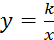 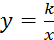 175Геометрия1761772.2.2.8. ИнформатикаПрограмма разработана с целью реализации инженерного образования на уровне основного общего образования при изучении учебного предмета «Информатика».При реализации программы учебного предмета «Информатика» у учащихся формируется информационная и	алгоритмическая культура;	умения	формализации	и	структурирования информации, способ представления данных в соответствии с поставленной задачей - таблицы, схемы, графики, диаграммы, с использованием соответствующих программных средств обработки данных; представления о компьютере как универсальном устройстве обработки информации; представления об основных изучаемых понятиях: информация, алгоритм, модель - и их свойствах; развивается алгоритмическое мышление, необходимое для профессиональной деятельности в современном обществе; формируются представления о том, как понятия и конструкции информатики применяются в реальном мире, о роли информационных технологий и роботизированных устройств в жизни людей, промышленности и научных исследованиях; навыков и умений безопасного и целесообразного поведения при работе с компьютерными программами и в с е т и Интернет, умения соблюдать нормы информационнойэтики и права.1781791801811822.2.2.9. ФизикаФизическое образование в основной школе обеспечивает формирование у обучающихся представлений о научной картине мира – важного ресурса научно-технического прогресса, ознакомление обучающихся с физическими и астрономическими явлениями, основными принципами работы механизмов, высокотехнологичных устройств и приборов, развитие компетенций в решении инженерно-технических и научно-исследовательских задач.Освоение учебного предмета «Физика» направлено на развитие у обучающихся представлений о строении, свойствах, законах существования и движения материи, на освоение обучающимися общих законов	и	закономерностей	природных	явлений,	создание	условий	для	формирования интеллектуальных, творческих, гражданских, коммуникационных, информационных компетенций. Обучающиеся овладеют научными методами решения различных теоретических и практических задач, умениями     формулировать	гипотезы,	конструировать,     проводить     эксперименты,     оценивать	и анализировать полученные результаты, сопоставлять их с объективными реалиями жизни.Учебный предмет «Физика» способствует формированию у обучающихся умений безопасно использовать	лабораторное	оборудование,	проводить	естественно-научные	исследования	и эксперименты, анализировать полученные результаты, представлять и научно аргументировать полученные выводы.Изучение предмета «Физика» в части формирования у обучающихся научного мировоззрения, освоения общенаучных методов (наблюдение, измерение, эксперимент, моделирование), освоения практического применения научных знаний физики в жизни основано на межпредметных связях с предметами: «Математика», «Информатика», «Химия», «Биология», «География», «Экология», «Основы безопасности жизнедеятельности», «История», «Литература» и др.183184Примерные темы лабораторных и практических работЛабораторные работы (независимо от тематической принадлежности) делятся следующие типы: 1. Проведение прямых измерений физических величин2. Расчет по полученным результатам прямых измерений зависимого от них параметра (косвенные измерения).3. Наблюдение явлений и постановка опытов (на качественном уровне) по обнаружению факторов, влияющих на протекание данных явлений.4. Исследование зависимости одной физической величины от другой с представлением результатов в виде графика или таблицы.5. Проверка заданных предположений (прямые измерения физических величин и сравнение заданных соотношений между ними).6. Знакомство с техническими устройствами и их конструирование.Любая рабочая программа должна предусматривать выполнение лабораторных работ всех указанных типов. Выбор тематики и числа работ каждого типа зависит от особенностей рабочей программы и УМК.Проведение прямых измерений физических величин 1. Измерение размеров тел.2. Измерение размеров малых тел. 3. Измерение массы тела.4. Измерение объема тела. 5. Измерение силы.6. Измерение времени процесса, периода колебаний. 7. Измерение температуры.8. Измерение давления воздуха в баллоне под поршнем.1859. Измерение силы тока и его регулирование. 10.	Измерение напряжения.11.	Измерение углов падения и преломления. 12.	Измерение фокусного расстояния линзы. 13.	Измерение радиоактивного фона.Расчет по полученным результатам прямых измерений зависимого от них параметра (косвенные измерения)1. Измерение плотности вещества твердого тела. 2. Определение коэффициента трения скольжения. 3. Определение жесткости пружины.4. Определение выталкивающей силы, действующей на погруженное в жидкость тело. 5. Определение момента силы.6. Измерение скорости равномерного движения. 7. Измерение средней скорости движения.8. Измерение ускорения равноускоренного движения. 9. Определение работы и мощности.10.	Определение частоты колебаний груза на пружине и нити. 11.	Определение относительной влажности.12.	Определение количества теплоты.13.	Определение удельной теплоемкости.14.	Измерение работы и мощности электрического тока. 15.	Измерение сопротивления.16.	Определение оптической силы линзы.17.	Исследование зависимости выталкивающей силы от объема погруженной части от плотности жидкости, ее независимости от плотности и массы тела.18.	Исследование зависимости силы трения от характера поверхности, ее независимости от площади.Наблюдение явлений и постановка опытов (на качественном уровне) по обнаружению факторов, влияющих на протекание данных явлений1. Наблюдение зависимости периода колебаний груза на нити от длины и независимости от массы.2. Наблюдение зависимости периода колебаний груза на пружине от массы и жесткости. 3. Наблюдение зависимости давления газа от объема и температуры.4. Наблюдение зависимости температуры остывающей воды от времени. 5. Исследование явления взаимодействия катушки с током и магнита.6. Исследование явления электромагнитной индукции. 7. Наблюдение явления отражения и преломления света. 8. Наблюдение явления дисперсии.9. Обнаружение зависимости сопротивления проводника от его параметров и вещества. 10.	Исследование зависимости веса тела в жидкости от объема погруженной части.11.	Исследование зависимости одной физической величины от другой с представлением результатов в виде графика или таблицы.12.	Исследование зависимости массы от объема.13.	Исследование зависимости пути от времени при равноускоренном движении без начальной скорости.14.	Исследование зависимости скорости от времени и пути при равноускоренном движении. 15.	Исследование зависимости силы трения от силы давления.16.	Исследование зависимости деформации пружины от силы.17.	Исследование зависимости периода колебаний груза на нити от длины.18.	Исследование зависимости периода колебаний груза на пружине от жесткости и массы. 19.	Исследование зависимости силы тока через проводник от напряжения.20.	Исследование зависимости силы тока через лампочку от напряжения. 21.	Исследование зависимости угла преломления от угла падения.186Проверка заданных предположений (прямые измерения физических величин и сравнение заданных соотношений между ними). Проверка гипотез1. Проверка гипотезы о линейной зависимости длины столбика жидкости в трубке от температуры.2. Проверка гипотезы о прямой пропорциональности скорости при равноускоренном движении пройденному пути.3. Проверка гипотезы: при последовательно включенных лампочки и проводника или двух проводников напряжения складывать нельзя (можно).4. Проверка правила сложения токов на двух параллельно включенных резисторов. Знакомство с техническими устройствами и их конструирование5. Конструирование наклонной плоскости с заданным значением КПД. 6. Конструирование ареометра и испытание его работы.7. Сборка электрической цепи и измерение силы тока в ее различных участках. 8. Сборка электромагнита и испытание его действия.9. Изучение электрического двигателя постоянного тока (на модели). 10.	Конструирование электродвигателя.11.	Конструирование модели телескопа.12.	Конструирование модели лодки с заданной грузоподъемностью. 13.	Оценка своего зрения и подбор очков.14.	Конструирование простейшего генератора. 15.	Изучение свойств изображения в линзах.2.2.2.10. БиологияБиологическое образование в основной школе обеспечивает формирование биологической и экологической грамотности, расширение представлений об уникальных особенностях живой природы, ее многообразии и эволюции, человеке как биосоциальном существе, развитие компетенций в решении практических задач, связанных с живой природой.Освоение учебного предмета «Биология» направлено на развитие у обучающихся ценностного отношения к объектам живой природы, создание условий для формирования интеллектуальных, гражданских, коммуникационных, информационных компетенций. Обучающиеся овладеют научными методами решения различных теоретических и практических задач, умениями формулировать гипотезы, конструировать, проводить эксперименты, оценивать и анализировать полученные результаты, сопоставлять их с объективными реалиями жизни.Учебный предмет «Биология» способствует формированию у обучающихся умения безопасно использовать лабораторное оборудование, проводить исследования, анализировать полученные результаты, представлять и научно аргументировать полученные выводы.Изучение предмета «Биология» в части формирования у обучающихся научного мировоззрения, освоения общенаучных методов (наблюдение, измерение, эксперимент, моделирование), освоения практического применения научных знаний основано на межпредметных связях с предметами: «Физика»,	«Химия»,	«География»,	«Математика»,	«Экология»,	«Основы	безопасности жизнедеятельности», «История», «Русский язык», «Литература» и др.187188189190191Примерный список практических работ по разделу «Живые организмы»: 1.	Изучение устройства увеличительных приборов и правил работы с ними;2.	Приготовление микропрепарата кожицы чешуи лука (мякоти плода томата); 3.	Изучение органов цветкового растения;4.	Изучение строения позвоночного животного;5.	Выявление передвижение воды и минеральных веществ в растении; 6.	Изучение строения семян однодольных и двудольных растений;7.	Изучение строения водорослей;1928.	Изучение внешнего строения мхов (на местных видах); 9.	Изучение внешнего строения папоротника (хвоща);10.	Изучение внешнего строения хвои, шишек и семян голосеменных растений; 11.	Изучение внешнего строения покрытосеменных растений;12.	Определение признаков класса в строении растений;13.	Определение до рода или вида нескольких травянистых растений одного-двух семейств; 14.	Изучение строения плесневых грибов;15.	Вегетативное размножение комнатных растений;16.	Изучение строения и передвижения одноклеточных животных;17.	Изучение внешнего строения дождевого червя, наблюдение за его передвижением и реакциями на раздражения;18.	Изучение строения раковин моллюсков; 19.	Изучение внешнего строения насекомого; 20.	Изучение типов развития насекомых;21.	Изучение внешнего строения и передвижения рыб;22.	Изучение внешнего строения и перьевого покрова птиц;23.	Изучение внешнего строения, скелета и зубной системы млекопитающих. Примерный список экскурсий по разделу «Живые организмы»:1.	Многообразие животных;2.	Осенние (зимние, весенние) явления в жизни растений и животных; 3.	Разнообразие и роль членистоногих в природе родного края;4.	Разнообразие птиц и млекопитающих местности проживания (экскурсия в природу, зоопарк или музей).Примерный список практических работ по разделу «Человек и его здоровье»: 1.	Выявление особенностей строения клеток разных тканей;2.	Изучение строения головного мозга;3.	Выявление особенностей строения позвонков;4.	Выявление нарушения осанки и наличия плоскостопия;5.	Сравнение микроскопического строения крови человека и лягушки;6.	Подсчет пульса в разных условиях. Измерение артериального давления; 7.	Измерение жизненной емкости легких. Дыхательные движения.8.	Изучение строения и работы органа зрения.Примерный список практических работ по разделу «Общебиологические закономерности»: 	Изучение клеток и тканей растений и животных на готовых микропрепаратах;	Выявление изменчивости организмов;	Выявление приспособлений у организмов к среде обитания (на конкретных примерах). Примерный список экскурсий по разделу «Общебиологические закономерности»:1.	Изучение и описание экосистемы своей местности.2.	Многообразие живых организмов (на примере парка или природного участка). 3.	Естественный отбор - движущая сила эволюции.2.2.2.11. ХимияВ системе естественнонаучного образования химия как учебный предмет занимает важное место в познании законов природы, формировании научной картины мира, создании основы химических знаний, необходимых для повседневной жизни, навыков здорового и безопасного для человека и окружающей его среды образа жизни, а также в воспитании экологической культуры.Успешность изучения химии связана с овладением химическим языком, соблюдением правил безопасной работы при выполнении химического эксперимента, осознанием многочисленных связей химии с другими предметами школьного курса.Программа включает в себя основы неорганической и органической химии. Главной идеей программы является создание базового комплекса опорных знаний по химии, выраженных в форме, соответствующей возрасту обучающихся.В содержании данного курса представлены основополагающие химические теоретические знания, включающие изучение состава и строения веществ, зависимости их свойств от строения,193прогнозирование свойств веществ, исследование закономерностей химических превращений и путей управления ими в целях получения веществ и материалов.Теоретическую основу изучения неорганической химии составляет атомно-молекулярное учение, Периодический закон Д.И. Менделеева с краткими сведениями о строении атома, видах химической связи, закономерностях протекания химических реакций.В изучении курса значительная роль отводится химическому эксперименту: проведению практических и лабораторных работ, описанию результатов ученического эксперимента, соблюдению норм и правил безопасной работы в химической лаборатории.Реализация данной программы в процессе обучения позволит обучающимся усвоить ключевые химические компетенции и понять роль и значение химии среди других наук о природе.Изучение предмета «Химия» в части формирования у обучающихся научного мировоззрения, освоения общенаучных методов (наблюдение, измерение, эксперимент, моделирование), освоения практического применения научных знаний основано на межпредметных связях с предметами: «Биология»,	«География»,	«История»,	«Литература»,	«Математика»,	«Основы	безопасности жизнедеятельности», «Русский язык», «Физика», «Экология».194Типы расчетных задач:1.	Вычисление массовой доли химического элемента по формуле соединения. Установление простейшей формулы вещества по массовым долям химических элементов.2.	Вычисления по химическим уравнениям количества, объема, массы вещества по количеству, объему, массе реагентов или продуктов реакции.3.	Расчет массовой доли растворенного вещества в растворе. Примерные темы практических работ:1.	Лабораторное оборудование и приемы обращения с ним. Правила безопасной работы в химической лаборатории.2.	Очистка загрязненной поваренной соли.3.	Признаки протекания химических реакций.1954.	Получение кислорода и изучение его свойств. 5.	Получение водорода и изучение его свойств.6.	Приготовление растворов с определенной массовой долей растворенного вещества.7.	Решение экспериментальных задач по теме «Основные классы неорганических соединений».8.	Реакции ионного обмена.9.         Качественные реакции на ионы в растворе. 10.       Получение аммиака и изучение его свойств.11.	Получение углекислого газа и изучение его свойств.12.	Решение экспериментальных задач по теме «Неметаллы IV – VII групп и их соединений». 13.	Решение экспериментальных задач по теме «Металлы и их соединения».2.2.2.12. Изобразительное искусствоПрограмма учебного предмета «Изобразительное искусство» ориентирована на развитие компетенций в области освоения культурного наследия, умения ориентироваться в различных сферах мировой художественной культуры, на формирование у обучающихся целостных представлений об исторических традициях и ценностях русской художественной культуры.В	программе	предусмотрена	практическая	художественно-творческая	деятельность, аналитическое восприятие произведений искусства. Программа включает в себя основы разных видов визуально-пространственных искусств – живописи, графики, скульптуры, дизайна, архитектуры, народного и декоративно-прикладного искусства, театра, фото- и киноискусства.Отличительной особенностью программы является новый взгляд на предмет «Изобразительное искусство», суть которого заключается в том, что искусство в нем рассматривается как особая духовная сфера, концентрирующая в себе колоссальный эстетический, художественный и нравственный мировой опыт. Как целостность, состоящая из народного искусства и профессионально-художественного, проявляющихся и живущих по своим законам и находящихся в постоянном взаимодействии.В программу включены следующие основные виды художественно-творческой деятельности: 	ценностно-ориентационная и коммуникативная деятельность;	изобразительная деятельность (основы художественного изображения);	декоративно-прикладная деятельность (основы народного и декоративно-прикладного искусства); 	художественно-конструкторская деятельность (элементы дизайна и архитектуры);	художественно-творческая деятельность на основе синтеза искусств.Связующим звеном предмета «Изобразительного искусства» с другими предметами является художественный образ, созданный средствами разных видов искусства и создаваемый обучающимися в различных видах художественной деятельности.Изучение предмета «Изобразительное искусство» построено на освоении общенаучных методов (наблюдение, измерение, моделирование), освоении практического применения знаний и основано на межпредметных	связях	с	предметами:	«История	России»,	«Обществознание»,	«География», «Математика», «Технология».1961972.2.2.13. МузыкаФормирование у учащихся потребности в общении с музыкой в ходе дальнейшего духовно-нравственного развития, социализации, самообразования, организации содержательного культурного досуга на основе осознания роли музыки в жизни отдельного человека и общества, в развитии мировой культуры происходит в опоре на продуктивную музыкально-творческую деятельность (слушание музыки,	пение,	инструментальное	музицирование,	драматизация	музыкальных	произведений, импровизация, музыкально-пластическое движение), развитие общих музыкальных способностей обучающихся, а также образного и ассоциативного мышления, фантазии и творческого воображения, эмоционально-ценностного отношения к явлениям жизни и искусства на основе восприятия и анализа музыкальных образов.Программа предполагает расширение музыкального и общего культурного кругозора школьников; воспитание их музыкального вкуса, устойчивого интереса к музыке своего народа и других народов мира, классическому и современному музыкальному наследию.Овладение основами музыкальной грамотности осуществляется в опоре на способность эмоционального восприятия музыки как живого образного искусства во взаимосвязи с жизнью, на специальную терминологию и ключевые понятия музыкального искусства, элементарную нотную грамоту.198Изучение предмета «Музыка» в части формирования у обучающихся научного мировоззрения, освоения общенаучных методов (наблюдение, измерение, эксперимент, моделирование), освоения практического применения научных знаний основано на межпредметных связях с предметами: «Литература», «Русский язык», «Изобразительное искусство», «История», «География», «Математика» и др.Программа содержит перечень музыкальных произведений, используемых для обеспечения достижения образовательных результатов, по выбору образовательной организации. По усмотрению учителя музыкальный и теоретический материал разделов, связанных с народным музыкальным творчеством, может быть дополнен регионально-национальным компонентом.В методологическую основу программы легли современные научные достижения гуманитарной и музыковедческой науки, отражающие идею познания обучающимися художественной картины мира и идентификации себя в окружающей действительности.199Перечень музыкальных произведений для использования в обеспечении образовательных результатов по выбору образовательной организации для использования в обеспеченииобразовательных результатов 1.	Ч. Айвз. «Космический пейзаж».2.	Г. Аллегри. «Мизерере» («Помилуй»).3.	Американский народный блюз «Роллем Пит» и «Город Нью-Йорк» (обр. Дж. Сильвермена, перевод С. Болотина).4.	Л. Армстронг. «Блюз Западной окраины». 5.	Э. Артемьев «Мозаика».6.	И. Бах. Маленькая прелюдия для органа соль минор (обр. для ф-но. Д.Б. Кабалевского ). Токката и фуга ре минор для органа. Органная фуга соль минор. Органная фуга ля минор. Прелюдия до мажор (ХТК, том Ι). Фуга ре диез минор (ХТК, том Ι). Итальянский концерт. Прелюдия № 8 ми минор («12 маленьких прелюдий для начинающих»). Высокая месса си минор (хор «Kirie» (№ 1), хор «Gloria» (№ 20)). Оратория «Страсти по Матфею» (ария альта № 47). Сюита № 2 (7 часть «Шутка»). И. Бах-Ф. Бузони. Чакона из Партиты № 2 для скрипки соло.7.	И. Бах-Ш. Гуно. «Ave Maria».8.	М. Березовский. Хоровой концерт «Не отвержи мене во время старости».9.	Л. Бернстайн. Мюзикл «Вестсайдская история» (песня Тони «Мария!», песня и танец девушек «Америка», дуэт Тони и Марии, сцена драки).10.	Л. Бетховен. Симфония № 5. Соната № 7 (экспозиция Ι части). Соната № 8 («Патетическая»). Соната № 14 («Лунная»). Соната № 20 (ΙΙ часть, менуэт). Соната № 23 («Аппассионата»). Рондо-каприччио «Ярость по поводу утерянного гроша». Экосез ми бемоль мажор. Концерт № 4 для ф-но с орк.(фрагмент ΙΙ части). Музыка к трагедии И. Гете «Эгмонт» (Увертюра. Песня Клерхен). Шотландская песня «Верный Джонни».11.	Ж. Бизе. Опера «Кармен» (фрагменты: Увертюра, Хабанера из I д., Сегедилья,Сцена гадания).20012.	Ж. Бизе-Р. Щедрин. Балет «Кармен-сюита» (Вступление (№ 1). Танец (№ 2) Развод караула (№ 4). Выход Кармен и Хабанера (№ 5). Вторая интермеццо (№ 7). Болеро (№ 8). Тореро (№ 9). Тореро и Кармен (№ 10). Адажио (№ 11). Гадание (№ 12). Финал (№ 13).13.	А.П. Бородин. Квартет № 2 (Ноктюрн-III ч.). Симфония № 2 «Богатырская» (экспозиция Ι ч.). Опера «Князь Игорь» (Хор из пролога «Солнцу красному слава!», Ария Князя Игоря из II д., Половецкая пляска с хором из II д., Плач Ярославны из IV д.).14.	Д. Бортнянский. Херувимская песня № 7. «Слава Отцу и Сыну и Святому Духу». 15.	Ж. Брель. Вальс.16.	Дж. Верди. Опера «Риголетто» (Песенка Герцога, Финал).17.	А. Вивальди. Цикл концертов для скрипки соло, струнного квинтета, органа и чембало «Времена года» («Весна», «Зима»).18.	Э. Вила Лобос. «Бразильская бахиана» № 5 (ария для сопрано и виолончелей).19.	А. Варламов. «Горные вершины» (сл. М. Лермонтова). «Красный сарафан» (сл. Г. Цыганова).20.	В. Гаврилин «Перезвоны». По прочтении В. Шукшина (симфония-действо для солистов, хора, гобоя и ударных): «Весело на душе» (№ 1), «Смерть разбойника» (№ 2), «Ерунда» (№ 4), «Ти-ри-ри» (№ 8), «Вечерняя музыка» (№ 10), «Молитва» (№ 17). Вокальный цикл «Времена года» («Весна», «Осень»).21.	Й. Гайдн. Симфония № 103 («С тремоло литавр»). Первая часть. Четвертная часть.22.	Г. Гендель. Пассакалья из сюиты соль минор. Хор «Аллилуйя» (№44) из оратории «Мессия».23.	Дж. Гершвин. Опера «Порги и Бесс» (Колыбельная Клары из I д., Песня. Порги из II д., Дуэт Порги и Бесс из II д., Песенка Спортинг Лайфа из II д.). Концерт для ф-но с оркестром (Ι часть). Рапсодия в блюзовых тонах. «Любимый мой» (сл. А. Гершвина, русский текст Т. Сикорской).24.	М.И. Глинка. Опера «Иван Сусанин» (Рондо Антониды из I д., хор «Разгулялися, разливалися», романс Антониды, Полонез, Польский, Краковяк, Мазурка из II д., Песня Вани из III д., Хор поляков из IV д., Ария Сусанина из IV д., хор «Славься!»). Опера «Руслан и Людмила» (Увертюра, Сцена Наины и Фарлафа, Персидский хор, заключительный хор «Слава великим богам!»). «Вальс-фантазия». Романс «Я помню чудное мгновенье» (ст. А. Пушкина). «Патриотическая песня» (сл. А. Машистова). Романс «Жаворонок» (ст. Н. Кукольника).25.	М. Глинка-М. Балакирев. «Жаворонок» (фортепианная пьеса).26.	К. Глюк. Опера «Орфей и Эвридика» (хор «Струн золотых напев», Мелодия, Хор фурий). 27.	Э. Григ. Музыка к драме Г. Ибсена «Пер Гюнт» (Песня Сольвейг, «Смерть Озе»). Сонатадля виолончели и фортепиано» (Ι часть).28.	А. Гурилев. «Домик-крошечка» (сл. С. Любецкого). «Вьется ласточка сизокрылая» (сл. Н. Грекова). «Колокольчик» (сл. И. Макарова).29.	К. Дебюсси. Ноктюрн «Празднества».	«Бергамасская сюита» («Лунный	свет»). Фортепианная сюита «Детский уголок» («Кукольный кэк-вок»).30.	Б. Дварионас. «Деревянная лошадка».31.	И. Дунаевский. Марш из к/ф «Веселые ребята» (сл. В. Лебедева-Кумача). Оперетта «Белая акация» (Вальс, Песня об Одессе, Выход Ларисы и семи кавалеров»).32.	А. Журбин. Рок-опера «Орфей и Эвридика» ((фрагменты по усмотрению учителя). 33.	Знаменный распев.34.	Д. Кабалевский. Опера «Кола Брюньон» (Увертюра, Монолог Кола). Концерт № 3 для ф-но с оркестром (Финал). «Реквием» на стихи Р. Рождественского («Наши дети», «Помните!»). «Школьные годы».35.	В. Калинников. Симфония № 1 (соль минор, I часть). 36.	К. Караев. Балет «Тропою грома» (Танец черных). 37.	Д. Каччини. «Ave Maria».38.	В. Кикта. Фрески Софии Киевской (концертная симфония для арфы с оркестром) (фрагменты по усмотрению учителя). «Мой край тополиный» (сл. И. Векшегоновой).39.	В. Лаурушас. «В путь».40.	Ф. Лист. Венгерская рапсодия № 2. Этюд Паганини (№ 6). 41.	И. Лученок. «Хатынь» (ст. Г. Петренко).20142.	А. Лядов. Кикимора (народное сказание для оркестра). 43.	Ф. Лэй. «История любви».44.	Мадригалы эпохи Возрождения. 45.	Р. де Лиль. «Марсельеза».46.	А. Марчелло. Концерт для гобоя с оркестром ре минор (II часть, Адажио). 47.	М. Матвеев. «Матушка, матушка, что во поле пыльно».48.	Д. Мийо. «Бразилейра».49.	И. Морозов. Балет «Айболит» (фрагменты: Полечка, Морское плавание, Галоп).50.	В.А. Моцарт. Фантазия для фортепиано до минор. Фантазия для фортепиано ре минор. Соната до мажор. (эксп. Ι ч.). «Маленькая ночная серенада» (Рондо). Симфония № 40. Симфония № 41 (фрагмент ΙΙ ч.). Реквием («Dies ire», «Lacrimoza»). Соната № 11 (I, II, III ч.). Фрагменты из оперы «Волшебная флейта». Мотет «Ave,verum corpus».51.	М. Мусоргский. Опера «Борис Годунов» (Вступление, Песня Варлаама, Сцена смерти Бориса, сцена под Кромами). Опера «Хованщина» (Вступление, Пляска персидок).52.	Н. Мясковский. Симфония № 6 (экспозиция финала).53.	Народные музыкальные произведения России, народов РФ и стран мира по выбору образовательной организации.54.	Негритянский спиричуэл.55.	М. Огиньский. Полонез ре минор («Прощание с Родиной»).57.	Дж. Перголези «Stabat mater» (№1, 13).58.	С. Прокофьев. Опера «Война и мир» (Ария Кутузова, Вальс). Соната № 2 (Ι ч.). Симфония № 1 («Классическая»): Ι ч., ΙΙ ч., III ч. Гавот, IV ч. Финал. Балет «Ромео и Джульетта» (Улица просыпается. Танец рыцарей. Патер Лоренцо). Кантата «Александр Невский» (Ледовое побоище). Фортепианные миниатюры «Мимолетности» (по выбору учителя).59.	М. Равель. «Болеро».60.	С. Рахманинов. Концерт № 2 для ф-но с оркестром (Ι часть). Концерт № 3 для ф-но с оркестром (Ι часть). «Вокализ». Романс «Весенние воды» (сл. Ф. Тютчева). Романс «Островок» (сл. К. Бальмонта, из Шелли). Романс «Сирень» (сл. Е. Бекетовой). Прелюдии (до диез минор, соль минор, соль диез минор). Сюита для двух фортепиано № 1 (фрагменты по выбору учителя). «Всенощное бдение» (фрагменты по выбору учителя).61.	Н. Римский-Корсаков. Опера «Садко» (Колыбельная Волховы, хороводная песня Садко «Заиграйте, мои гусельки», Сцена появления лебедей, Песня Варяжского гостя, Песня Индийского гостя, Песня Веденецкого гостя). Опера «Золотой петушок» («Шествие»). Опера «Снегурочка» (Пролог – Сцена Снегурочки с Морозом и Весной, Ария Снегурочки «С подружками по ягоды ходить», Третья песня Леля (ΙΙΙ д.), Сцена таяния Снегурочки «Люблю и таю» (ΙV д.)).. Опера «Сказка о царе Салтане» («Полет шмеля»). Опера «Сказание о невидимом граде Китеже и деве Февронии» (оркестровый инструмент «Сеча при Керженце»). Симфоническая сюита «Шехеразада» (I часть). А. Рубинштейн. Романс «Горные вершины» (ст. М.Ю. Лермонтова).62.	А. Рубинштейн. Романс «Горные вершины» (ст. М. Лермонтова).63.	Ян Сибелиус. Музыка к пьесе А. Ярнефельта «Куолема» («Грустный вальс»). 64.	П. Сигер «Песня о молоте». «Все преодолеем».65.	Г. Свиридов. Кантата «Памяти С. Есенина» (ΙΙ ч. «Поет зима, аукает»). Сюита «Время, вперед!» (VI ч.). «Музыкальные иллюстрации к повести А.С. Пушкина «Метель» («Тройка», «Вальс», «Весна и осень», «Романс», «Пастораль», «Военный марш», «Венчание»). Музыка к драме А. Толстого «Царь Федор Иоанович» («Любовь святая»).66.	А. Скрябин. Этюд № 12 (ре диез минор). Прелюдия № 4 (ми бемоль минор).67.	И. Стравинский. Балет «Петрушка» (Первая картина: темы гулянья, Балаганный дед, Танцовщица, Шарманщик играет на трубе, Фокусник играет на флейте, Танец оживших кукол).) Сюита № 2 для оркестра.68.	М. Теодоракис «На побережье тайном». «Я – фронт».20269.	Б. Тищенко. Балет «Ярославна» (Плач Ярославны из ΙΙΙ действия, другие фрагменты по выбору учителя).70.	Э. Уэббер. Рок-опера «Иисус Христос - суперзвезда» (фрагменты по выбору учителя). Мюзикл «Кошки», либретто по Т. Элиоту (фрагменты по выбору учителя).71.	А. Хачатурян. Балет «Гаянэ» (Танец с саблями, Колыбельная). Концерт для скрипки с орк. (I ч., II ч., ΙΙΙ ч.). Музыка к драме М.Ю. Лермонтова «Маскарад» (Галоп. Вальс)72.	К. Хачатурян. Балет «Чиполлино» (фрагменты).73.	Т. Хренников. Сюита из балета «Любовью за любовь» (Увертюра. Общее адажио. Сцена заговора. Общий танец. Дуэт Беатриче и Бенедикта. Гимн любви).74.	П. Чайковский. Вступление к опере «Евгений Онегин». Симфония № 4 (ΙΙΙ ч.). Симфония № 5 (I ч., III ч. Вальс, IV ч. Финал). Симфония № 6. Концерт № 1 для ф-но с оркестром (ΙΙ ч., ΙΙΙ ч.). Увертюра-фантазия «Ромео и Джульетта». Торжественная увертюра «1812 год». Сюита № 4 «Моцартиана». Фортепианный цикл «Времена года» («На тройке», «Баркарола»). Ноктюрн до-диез минор. «Всенощное бдение» («Богородице Дево, радуйся» № 8). «Я ли в поле да не травушка была» (ст. И. Сурикова). «Легенда» (сл. А. Плещеева). «Покаянная молитва о Руси».75.	П. Чесноков. «Да исправится молитва моя».76.	М. Чюрленис. Прелюдия ре минор. Прелюдия ми минор. Прелюдия ля минор. Симфоническая поэма «Море».77.	А. Шнитке. Кончерто гроссо. Сюита в старинном стиле для скрипки и фортепиано. Ревизская сказка (сюита из музыки к одноименному спектаклю на Таганке): Увертюра (№1), Детство Чичикова (№2), Шинель (№ 4),Чиновники (№5).78.	Ф.Ф. Шопен. Вальс № 6 (ре бемоль мажор). Вальс № 7 (до диез минор), Вальс № 10 (си минор). Мазурка № 1. Мазурка № 47. Мазурка № 48. Полонез (ля мажор). Ноктюрн фа минор. Этюд № 12 (до минор). Полонез (ля мажор).79.	Д. Шостакович. Симфония № 7 «Ленинградская». «Праздничная увертюра». 80.	И. Штраус. «Полька-пиццикато». Вальс из оперетты «Летучая мышь».81.	Ф. Шуберт. Симфония № 8 («Неоконченная»). Вокальный цикл на ст. В. Мюллера «Прекрасная мельничиха» (ст. В. Мюллера, «В путь»). «Лесной царь» (ст. И. Гете). «Шарманщик» (ст. В Мюллера»). «Серенада» (сл. Л. Рельштаба, перевод Н. Огарева). «Ave Maria» (сл. В. Скотта).82.	Р. Щедрин. Опера «Не только любовь». (Песня и частушки Варвары). 83.	Д. Эллингтон. «Караван».84.	А. Эшпай. «Венгерские напевы».2.2.2.14. ТехнологияЦели и задачи технологического образованияПредметная область «Технология» является необходимым компонентом общего образования всех школьников, предоставляя им возможность применять на практике знания основ наук. Это фактически единственный школьный учебный курс, отражающий в своем содержании общие принципы преобразующей деятельности человека и все аспекты материальной культуры. Он направлен на овладение	учащимися	навыками	конкретной	предметно-преобразующей	(а	не	виртуальной) деятельности, создание новых ценностей, что, несомненно, соответствует потребностям развития общества. В рамках «Технологии» происходит знакомство с миром профессий и ориентация школьников на работу в различных сферах общественного производства. Тем самым обеспечивается преемственность перехода учащихся от общего к профессиональному образованию и трудовой деятельности.Программа предмета «Технология» обеспечивает формирование у школьников технологического мышления. Схема технологического мышления (потребность – цель – способ – результат) позволяет наиболее органично решать задачи установления связей между образовательным и жизненным пространством, образовательными результатами, полученными при изучении различных предметных областей,	а	также	собственными	образовательными	результатами	(знаниями,	умениями, универсальными учебными действиями и т. д.) и жизненными задачами. Кроме того, схема технологического мышления позволяет вводить в образовательный процесс ситуации, дающие опыт принятия прагматичных решений на основе собственных образовательных результатов, начиная от решения бытовых вопросов и заканчивая решением о направлениях продолжения образования, построением карьерных и жизненных планов. Таким образом, предметная область «Технология»203позволяет формировать у обучающихся ресурс практических умений и опыта, необходимых для разумной	организации	собственной	жизни,	создает	условия	для	развития	инициативности, изобретательности, гибкости мышления.Предмет «Технология» является базой, на которой может быть сформировано проектное мышление обучающихся. Проектная деятельность как способ преобразования реальности в соответствии с поставленной целью оказывается адекватным средством в ситуациях, когда сформировалась или выявлена в ближайшем окружении новая потребность, для которой в опыте обучающегося нет отработанной технологии целеполагания и построения способа достижения целей или имеется противоречие между представлениями о должном, в котором выявленная потребность удовлетворяется, и реальной ситуацией. Таким образом, в программу включено содержание, адекватное требованиям ФГОС к освоению обучающимися принципов и алгоритмов проектной деятельности.Проектно-технологическое мышление может развиваться только с опорой на универсальные способы деятельности в сферах самоуправления и разрешения проблем, работы с информацией и коммуникации. Поэтому предмет «Технология» принимает на себя значительную долю деятельности образовательной организации по формированию универсальных учебных действий в той их части, в которой они описывают присвоенные способы деятельности, в равной мере применимые в учебных и жизненных ситуациях. В отношении задачи формирования регулятивных универсальных учебных действий «Технология» является базовой структурной составляющей учебного плана школы. Программа обеспечивает оперативное введение в образовательный процесс содержания, адекватно отражающего	смену	жизненных	реалий,	формирует	пространство,	на	котором	происходит сопоставление обучающимся собственных стремлений, полученного опыта учебной деятельности и информации, в первую очередь в отношении профессиональной ориентации.Цели программы:1.	Обеспечение понимания обучающимися сущности современных материальных, информационных и гуманитарных технологий и перспектив их развития.2.	Формирование технологической культуры и проектно-технологического мышления обучающихся.3.	Формирование информационной основы и персонального опыта, необходимых для определения обучающимся направлений своего дальнейшего образования в контексте построения жизненных планов, в первую очередь, касающихся сферы и содержания будущей профессиональной деятельности.Программа реализуется из расчета 2 часа в неделю в 5-7 классах, 1 час - в 8 классе, в 9 классе - за счет вариативной части учебного плана и внеурочной деятельности (Изменения в учебном плане на год)Основную часть содержания программы составляет деятельность обучающихся, направленная на создание и преобразование как материальных, так и информационных объектов. Важнейшую группу образовательных	результатов	составляет	полученный	и	осмысленный	обучающимися	опыт практической деятельности. В урочное время деятельность обучающихся организуется как в индивидуальном, так и в групповом формате. Сопровождение со стороны педагога принимает форму прямого руководства, консультационного сопровождения или сводится к педагогическому наблюдению за деятельностью с последующей организацией анализа (рефлексии). Рекомендуется строить программу таким образом, чтобы объяснение учителя в той или иной форме составляло не более 0,2 урочного времени и не более 0,15 объема программы.Подразумевается и значительная внеурочная активность обучающихся. Такое решение обусловлено задачами формирования учебной самостоятельности, высокой степенью ориентации на индивидуальные запросы и интересы обучающегося, ориентацией на особенность возраста как периода разнообразных «безответственных» проб. В рамках внеурочной деятельности активность обучающихся связана:	с выполнением заданий на самостоятельную работу с информацией (формируется навык самостоятельной учебной работы, для обучающегося оказывается открыта большая номенклатура информационных ресурсов, чем это возможно на уроке, задания индивидуализируются по содержанию в рамках одного способа работы с информацией и общего тематического поля);	с проектной деятельностью (индивидуальные решения приводят к тому, что обучающиеся работают в разном темпе – они сами составляют планы, нуждаются в различном оборудовании, материалах, информации – в зависимости от выбранного способа деятельности, запланированного продукта, поставленной цели);	с реализационной частью образовательного путешествия (логистика школьного дня не позволит уложить это мероприятие в урок или в два последовательно стоящих в расписании урока);204	с	выполнением	практических	заданий,	требующих	наблюдения	за	окружающей действительностью или ее преобразования (на уроке обучающийся может получить лишь модель действительности).Таким образом, формы внеурочной деятельности в рамках предметной области «Технология» – это проектная деятельность обучающихся, экскурсии, домашние задания и краткосрочные курсы дополнительного образования (или мастер-классы, не более 17 часов), позволяющие освоить конкретную материальную или информационную технологию, необходимую для изготовления продукта в проекте обучающегося, актуального на момент прохождения курса.В соответствии с целями выстроено содержание деятельности в структуре трех блоков, обеспечивая получение заявленных результатов.Первый блок включает содержание, позволяющее ввести обучающихся в контекст современных материальных	и	информационных	технологий,	показывающее	технологическую	эволюцию человечества, ее закономерности, технологические тренды ближайших десятилетий.Предмет Информатика, в отличие от раздела «Информационные технологии» выступает как область знаний, формирующая принципы и закономерности поведения информационных систем, которые используются при построении информационных технологий в обеспечение различных сфер человеческой деятельности.Второй блок содержания позволяет обучающемуся получить опыт персонифицированного действия в рамках применения и разработки технологических решений, изучения и мониторинга эволюции потребностей.Содержание блока 2 организовано таким образом, чтобы формировать универсальные учебные действия обучающихся, в первую очередь, регулятивные (работа по инструкции, анализ ситуации, постановка цели и задач, планирование деятельности и ресурсов, планирование и осуществление текущего контроля деятельности, оценка результата и продукта деятельности) и коммуникативные (письменная коммуникация, публичное выступление, продуктивное групповое взаимодействие).Базовыми образовательными технологиями, обеспечивающими работу с содержанием блока 2, являются технологии проектной деятельности.Блок 2 реализуется в следующих организационных формах:теоретическое обучение и формирование информационной основы проектной деятельности – в рамках урочной деятельности;практические работы в средах моделирования и конструирования – в рамках урочной деятельности;проектная деятельность в рамках урочной и внеурочной деятельности.Третий блок содержания обеспечивает обучающегося информацией о профессиональной деятельности, в контексте современных производственных технологий; производящих отраслях конкретного региона, региональных рынках труда; законах, которым подчиняется развитие трудовых ресурсов современного общества, а также позволяет сформировать ситуации, в которых обучающийся получает возможность социально-профессиональных проб и опыт принятия и обоснования собственных решений.Содержание блока 3 организовано таким образом, чтобы позволить формировать универсальные учебные действия обучающихся, в первую очередь личностные (оценка внутренних ресурсов, принятие ответственного решения, планирование собственного продвижения) и учебные (обработка информации: анализ и прогнозирование, извлечение информации из первичных источников), включает общие вопросы планирования профессионального образования и профессиональной карьеры, анализа территориального рынка труда, а также индивидуальные программы образовательных путешествий и широкую номенклатуру краткосрочных курсов, призванных стать для обучающихся ситуацией пробы в определенных видах деятельности и / или в оперировании с определенными объектами воздействия.Все блоки содержания связаны между собой: результаты работ в рамках одного блока служат исходным продуктом для постановки задач в другом – от информирования через моделирование элементов технологий и ситуаций к реальным технологическим системам и производствам, способам их обслуживания и устройством отношений работника и работодателя.2052062072082.2.2.15. Физическая культураФизическое	воспитание	в	основной	школе	обеспечивает	физическое,	эмоциональное, интеллектуальное и социальное развитие личности обучающихся, формирование и развитие установок активного, здорового образа жизни.Освоение учебного предмета «Физическая культура направлено на развитие двигательной активности обучающихся, достижение положительной динамики в развитии основных физических качеств, повышение функциональных возможностей основных систем организма, формирование потребности в систематических занятиях физической культурой и спортом.В процессе освоения предмета «Физическая культура» на уровне основного общего образования формируется система знаний о физическом совершенствовании человека, приобретается опыт организации самостоятельных занятий физической культурой с учётом индивидуальных особенностей и способностей, формируются умения применять средства физической культуры для организации учебной и досуговой деятельности.С целью формирования у учащихся ключевых компетенций, в процессе освоения предмета «Физическая	культура»	используются	знания	из	других	учебных	предметов:	«Биология», «Математика», «Физика», «География», «Основы безопасности жизнедеятельности», Иностранный язык», «Музыка» и др.2092.2.2.16. Основы безопасности жизнедеятельностиОпасные и чрезвычайные ситуации становятся все более частым явлением в нашей повседневной жизни и требуют получения обучающимися знаний, умений, навыков и компетенций личной безопасности в условиях опасных и чрезвычайных ситуаций социально сложного и технически насыщенного окружающего мира.Учебный предмет «Основы безопасности жизнедеятельности» является обязательным для изучения на уровне основного общего образования и является одной из составляющих предметной области «Физическая культура и основы безопасности жизнедеятельности».Освоение и понимание учебного предмета «Основы безопасности жизнедеятельности» направлено на:	воспитание у обучающихся чувства ответственности за личную безопасность, ценностного отношения к своему здоровью и жизни;	развитие у обучающихся качеств личности, необходимых для ведения здорового образа жизни; необходимых для обеспечения безопасного поведения в опасных и чрезвычайных ситуациях;	формирование у обучающихся современной культуры безопасности жизнедеятельности на основе понимания необходимости защиты личности, общества и государства посредством осознания значимости безопасного поведения в условиях чрезвычайных ситуаций природного, техногенного и социального характера, убеждения в необходимости безопасного и здорового образа жизни, антиэкстремистской и антитеррористической личностной позиции, нетерпимости к действиям и влияниям, представляющим угрозу для жизни человека.210Программа	учебного	предмета	«Основы	безопасности	жизнедеятельности	учитывает возможность получения знаний через практическую деятельность и способствует формированию у обучающихся умения безопасно использовать учебное оборудование, проводить исследования, анализировать полученные результаты, представлять и научно аргументировать полученные выводы.Межпредметная	интеграция	и	связь	учебного	предмета	«Основы	безопасности жизнедеятельности»      с      такими      предметами      как	«Биология»,	«История»,      «Информатика», «Обществознание», «Физика», «Химия», «Экология», «Экономическая и социальная география», «Физическая культура» способствует формированию целостного представления об изучаемом объекте, явлении, содействует лучшему усвоению содержания предмета, установлению более прочных связей учащегося с повседневной жизнью и окружающим миром, усилению развивающей и культурной составляющей программы, а также рационального использования учебного времени.2112.3. Программа воспитания и социализации обучающихся2.3.1. Цель и задачи воспитания и социализации обучающихсяЦелью воспитания и социализации обучающихся на ступени основного общего образования является	социально-педагогическая	поддержка	становления	и	развития	высоконравственного, творческого, компетентного гражданина России, принимающего судьбу Отечества как свою личную, осознающего ответственность за настоящее и будущее своей страны, укорененного в духовных и культурных традициях многонационального народа Российской Федерации.На ступени основного общего образования для достижения поставленной цели воспитания и социализации обучающихся решаются следующие задачи.В области формирования личностной культуры:	формирование способности к духовному развитию, реализации творческого потенциала в учебно-игровой, предметно-продуктивной, социально ориентированной, общественно полезной деятельности	на	основе	традиционных	нравственных	установок	и	моральных	норм, непрерывного      образования,	самовоспитания	и	универсальной	духовно-нравственной компетенции – «становиться лучше»;	укрепление нравственности, основанной на свободе воли и духовных отечественных традициях, внутренней установке личности школьника поступать согласно своей совести;	формирование основ нравственного самосознания личности (совести) – способности подростка формулировать	собственные	нравственные	обязательства,	осуществлять	нравственный самоконтроль, требовать от себя выполнения моральных норм, давать нравственную оценку своим и чужим поступкам;	формирование нравственного смысла учения, социально ориентированной и общественно полезной деятельности;	формирование морали – осознанной обучающимся необходимости поведения, ориентированного на благо других людей и определяемого традиционными представлениями о добре и зле, справедливом и несправедливом, добродетели и пороке, должном и недопустимом;	усвоение обучающимся базовых национальных ценностей, духовных традиций народов России; 	укрепление у подростка позитивной нравственной самооценки, самоуважения и жизненногооптимизма;	развитие эстетических потребностей, ценностей и чувств;развитие способности открыто выражать и аргументировано отстаивать свою нравственно оправданную позицию, проявлять критичность к собственным намерениям, мыслям и поступкам;	развитие способности к самостоятельным поступкам и действиям, совершаемым на основе морального выбора, к принятию ответственности за их результаты;	развитие трудолюбия, способности к преодолению трудностей, целеустремлѐнности и настойчивости в достижении результата;212	формирование творческого	отношения к учебе, труду, социальной деятельности на основе нравственных ценностей и моральных норм;	формирование у подростка первоначальных профессиональных намерений и интересов, осознание нравственного значения будущего профессионального выбора;	осознание подростком ценности человеческой жизни, формирование умения противостоять в пределах своих возможностей действиям и влияниям, представляющим угрозу для жизни, физического и нравственного здоровья, духовной безопасности личности;	формирование экологической культуры, культуры здорового и безопасного образа жизни. В области формирования социальной культуры:	формирование российской гражданской идентичности, включающей в себя идентичность члена семьи, школьного коллектива, территориально-культурной общности, этнического сообщества, российской гражданской нации;	укрепление веры в Россию, чувства личной ответственности за Отечество, заботы о процветании своей страны;	развитие патриотизма и гражданской солидарности;	развитие навыков и умений организации и осуществления сотрудничества с педагогами, сверстниками, родителями, старшими и младшими в решении личностно и социально значимых проблем на основе знаний, полученных в процессе образования;	формирование у подростков первичных навыков успешной социализации, представлений об общественных приоритетах и ценностях, ориентированных на эти ценности образцах поведения через практику общественных отношений с представителями различными социальных и профессиональных групп;	формирование у подростков социальных компетенций, необходимых для конструктивного, успешного и ответственного поведения в обществе;	укрепление доверия к другим людям, институтам гражданского общества, государству;	развитие доброжелательности и эмоциональной отзывчивости, понимания и сопереживания другим людям, приобретение опыта оказания помощи другим людям;	усвоение гуманистических и демократических ценностных ориентаций;	формирование осознанного и уважительного отношения к традиционным религиям и религиозным организациям России, к вере и религиозным убеждениям других людей, понимание значения религиозных идеалов в жизни человека, семьи и общества, роли традиционных религий в историческом и культурном развитии России;	формирование культуры межэтнического общения, уважения к культурным, религиозным традициям, образу жизни представителей народов России.В области формирования семейной культуры:	укрепление отношения к семье как основе российского общества;формирование представлений о значении семьи для устойчивого и успешного развития человека; укрепление у обучающегося уважительного отношения к родителям, осознанного, заботливогоотношения к старшим и младшим;	усвоение таких нравственных ценностей семейной жизни как любовь, забота о любимом человеке, продолжение рода, духовная и эмоциональная близость членов семьи, взаимопомощь и др.;	формирование начального опыта заботы о социально-психологическом благополучии своей семьи;	знание традиций своей семьи, культурно-исторических и этнических традиций семей своего народа, других народов России.Таким образом, цель программы воспитания и социализации обучающихся на ступени основного общего образования направлена на создание модели выпускника школы №1.Модель выпускника 9 класса:– подросток, освоивший общеобразовательные программы;– подросток, который приобрел необходимые знания и навыки жизни в обществе, профессиональной среде, владеющий навыками коммуникации;– подросток с устойчивой потребностью в самореализации и самовоспитании;213– подросток, знающий свои гражданские права и умеющий их реализовывать; – подросток, умеющий уважать свое и чужое достоинство;– подросток, обладающий запасом духовных и нравственных качеств, таких как:	великодушие, порядочность, честность, милосердие, сострадание, готовность прийти на помощь другим людям;– подросток, любящий свою семью.2.3.2. Основные направления и ценностные основы воспитания и социализации обучающихсяПри организации работы по воспитанию и социализации обучающихся	в гимназии основополагающими ценностными установками являются определенные в Концепции духовно-нравственного развития и воспитания личности гражданина России:	современный национальный воспитательный идеал-это высоконравственный, творческий, компетентный гражданин России, принимающий судьбу Отечества как свою личную, осознающий ответственность за настоящее и будущее своей страны, укорененный в духовных и культурных традициях многонационального народа Российской Федерации;	система	базовых	национальных	ценностей:	патриотизм;	социальная	солидарность; гражданственность;      семья; труд и творчество; наука; традиционные российские религии; искусство и литература; природа; человечество.Задачи воспитания и социализации обучающихся на ступени основного общего образования классифицированы по направлениям, каждое из которых, будучи тесно связанным с другими, раскрывает одну из существенных сторон духовно-нравственного развития личности обучающегося гимназии как гражданина России.Организация духовно-нравственного развития и воспитания обучающихся осуществляется по следующим направлениям:	воспитание гражданственности, патриотизма, уважения к правам, свободам и обязанностям человека (ценности: любовь к России, своему народу, своему краю, гражданское общество, поликультурный мир, свобода личная и национальная, доверие к людям, институтам государства и гражданского общества, социальная солидарность, мир во всѐм мире, многообразие и уважение культур и народов);	воспитание социальной ответственности и компетентности (ценности: правовое государство, демократическое государство, социальное государство, закон и правопорядок, социальная компетентность,	социальная	ответственность,	служение	Отечеству,	ответственность	за настоящее и будущее своей страны);	воспитание нравственных чувств, убеждений, этического сознания (ценности: нравственный выбор; жизнь и смысл жизни; справедливость; милосердие; честь; достоинство; уважение родителей; уважение достоинства другого человека, равноправие, ответственность, любовь и верность; забота о старших и младших; свобода совести и вероисповедания; толерантность, представление о светской этике, вере, духовности, религиозной жизни человека, ценностях религиозного мировоззрения, формируемое на основе межконфессионального диалога; духовно-нравственное развитие личности);	воспитание экологической культуры, культуры здорового и безопасного образа жизни (ценности:	жизнь во всех ее проявлениях; экологическая безопасность; экологическая грамотность;     физическое,	физиологическое,	репродуктивное,	психическое,	социально-психологическое, духовное здоровье; экологическая культура; экологически целесообразный здоровый и безопасный образ жизни; ресурсосбережение; экологическая этика; экологическая ответственность; социальное партнерство для улучшения экологического качества окружающей среды; устойчивое развитие общества в гармонии с природой);	воспитание трудолюбия, сознательного, творческого отношения к образованию, труду и жизни, подготовка к сознательному выбору профессии (ценности: научное знание, стремление к познанию и истине, научная картина мира, нравственный смысл учения и самообразования, интеллектуальное развитие личности; уважение к труду и людям труда; нравственный смысл труда, творчество и созидание; целеустремленность и настойчивость, бережливость, выбор профессии);214	воспитание ценностного отношения к прекрасному, формирование основ эстетической культуры —	эстетическое	воспитание	(ценности:	красота,	гармония,	духовный	мир	человека, самовыражение личности в творчестве и искусстве, эстетическое развитие личности).2.3.3. Принципы и особенности организации содержания воспитания и социализации обучающихся В основе Программы воспитания и социализации обучающихся МАОУ СОШ №1 на ступениосновного общего и организуемого в соответствии с ней нравственного уклада школьной жизни лежат перечисленные ниже принципы. Одним из основных принципов реализации является принцип системно - деятельностной организации воспитания.Принцип системно-деятельностной организации воспитания. Интеграция содержания различных видов деятельности обучающихся в рамках программы их духовно-нравственного развития и воспитания осуществляется на основе базовых национальных ценностей. Для решения воспитательных задач обучающиеся вместе с педагогами, родителями, иными субъектами культурной, гражданской жизни обращаются к содержанию: общеобразовательных дисциплин; произведений искусства; периодической печати, публикаций, радио- и телепередач, отражающих современную жизнь; духовной культуры и фольклора народов России; истории, традиций и современной жизни своей Родины, своего края, своей семьи; жизненного опыта своих родителей и прародителей; общественно полезной, личностно значимой деятельности в рамках педагогически организованных социальных и культурных практик; других источников информации и научного знания. Системно-деятельностная организация воспитания должна преодолевать изоляцию подростковых сообществ от мира старших и младших и обеспечивать их полноценную и своевременную социализацию. В социальном плане подростковый возраст представляет собой переход от зависимого детства к самостоятельной и ответственной взрослости. Школе как социальному субъекту	– носителю педагогической культуры принадлежит ведущая роль в осуществлении воспитания и успешной социализации подростка.Принцип ориентации на идеал.Идеал – это высшая ценность, высшая норма нравственных отношений, превосходная степень нравственного представления о должном. Воспитательные идеалы поддерживают единство уклада школьной жизни, придают ему нравственные измерения.Принцип следования нравственному примеру.Следование примеру – ведущий метод нравственного воспитания. Пример – это модель выстраивания отношений ребенка с другими людьми и с самим собой, образец ценностного выбора, совершенного значимым другим. Содержание учебного процесса, внеурочной и внешкольной деятельности должно быть наполнено примерами нравственного поведения. Пример как метод воспитания позволяет расширить нравственный опыт ребенка, пробудить в нем нравственную рефлексию, обеспечивает возможность построения собственной системы ценностных отношений.Принцип диалогического общения.Диалогическое общение школьника со сверстниками, родителями, учителем и с другими взрослыми играет большую роль в формировании ценностных отношений. Диалог исходит из признания и уважения права школьника свободно выбирать и присваивать ту ценность, которую он полагает как истинную. Выработка собственной системы ценностей невозможны без диалогического общения ребенка со взрослым.Принцип идентификации (персонификации)Идентификация – устойчивое отождествление себя со значимым другим, стремление быть похожим на него.	В	младшем	школьном	возрасте	преобладает	образно-эмоциональное	восприятие действительности, развиты механизмы подражания, эмпатии, способность к идентификации. В этом возрасте     выражена     ориентация     на	персонифицированные     идеалы	-	яркие,	эмоционально-привлекательные образы людей. Персонифицированные идеалы являются действенными средствами нравственного воспитания ребенка.Принцип полисубъектности воспитанияШкольник включен в различные виды социальной, информационной, коммуникативной активности, в содержании которых присутствуют разные, нередко противоречивые ценности. Уклад школьной жизни предусматривает, что деятельность различных субъектов духовно-нравственного развития и воспитания при ведущей роли образовательного учреждения должна быть по возможности согласована. Национальныйвоспитательный идеал, система базовых национальных ценностей должны быть приняты 215всеми субъектами развития и воспитания обучающимися. Принцип системно-деятельностной организации воспитанияПринятие ребенком ценностей происходит через его собственную деятельность, педагогически организованное сотрудничество с учителями и воспитателями, родителями, сверстниками, другими значимыми для него субъектами. Применительно к организации пространства воспитания и социализации младшего школьника, пространства его духовно-нравственного развития системно-деятельностный подход имеет свои особенности: воспитание как деятельность должно охватывать все виды образовательной деятельности: учебной, внеурочной, внешкольной. Системно-деятельностный подход учитывает утрату семьей и школой монополии на воспитание и предусматривает, что деятельность	различных	субъектов	воспитания	и	социализации,	при	ведущей	роли общеобразовательной школы, должна быть по возможности согласована.2.3.4. Основное содержание воспитания и социализации, виды деятельности и формы занятий обучающихся школыСодержание духовно-нравственного развития и воспитания учащихся отбирается на основании базовых национальных ценностей в логике реализации основных направлений.Каждое направление представлено в виде модуля, который содержит задачи, соответствующую систему базовых ценностей, особенности организации содержания (виды деятельности и формы занятий с обучающимися). Также, в каждом модуле определены условия совместной деятельности школы с семьями обучающихся, с общественными учреждениями по духовно-нравственному развитию и воспитанию обучающихся, обозначены планируемые результаты, представлены схемы, отражающие пути реализации данного модуля. Все направления дополняют друг друга и обеспечивают развитие личности на основе отечественных духовных, нравственных и культурных традиций.2.3.5. Этапы организации социализации обучающихся, совместной деятельности образовательного учреждения с предприятиями, общественными организациями, системой дополнительного образования, иными социальными субъектамиОрганизация социальной деятельности обучающихся исходит из того, что социальные ожидания подростков связаны с успешностью, признанием со стороны семьи и сверстников, состоятельностью и самостоятельностью в реализации собственных замыслов. Целенаправленная социальная деятельность обучающихся должна быть обеспечена сформированной социальной средой школы и укладом школьной	жизни.	Организация	социального	воспитания	обучающихся	осуществляется	в последовательности этапов.Миссия школы в контексте социальной деятельности на ступени основного общего образования – дать обучающемуся представление об общественных ценностях и ориентированных на эти ценности образцах поведения через практику общественных отношений с различными социальными группами и людьми с разными социальными статусами.2.3.6. Основные формы организации педагогической поддержки социализации обучающихся. Педагогическая поддержка социализации осуществляется в процессе обучения, созданиядополнительных пространств самореализации обучающихся с учетом урочной и внеурочной деятельности, а также форм участия специалистов и социальных партнеров по направлениям социального воспитания, методического обеспечения социальной деятельности и формирования социальной среды школы.Основными формами педагогической поддержки социализации являются ролевые игры, социализация обучающихся в ходе познавательной деятельности, социализация обучающихся средствами общественной и трудовой деятельности (см. приложение).2.3.7. Организация работы по формированию экологически целесообразного, здорового и безопасного образа жизниФормирование осознанного отношения к собственному здоровью, устойчивых представлений о здоровье и здоровом образе жизни; факторах, оказывающих позитивное и негативное влияние на здоровье; формирование личных убеждений, качеств и привычек, способствующих снижению риска здоровью в повседневной жизни, включает несколько модулей2162.3.8. Деятельность образовательного учреждения в области непрерывного экологического здоровьесберегающего образования обучающихся.Экологическая здоровьесберегающая деятельность гимназии на ступени основного общего образования представлена в виде пяти взаимосвязанных блоков: по созданию экологически безопасной здоровьесберагающей инфраструктуры; рациональной организации учебной и внеучебной деятельности обучающихся;	эффективной	организации	физкультурно-оздоровительной	работы;	реализации модульных образовательных программ и просветительской работы с родителями (законными представителями) и должна способствовать формированию у обучающихся экологической культуры, ценностного отношения к жизни во всех ее проявлениях, здоровью, качеству окружающей среды, умений вести здоровый и безопасный образ жизни (см. приложение).2.3.9. Основные формы повышения педагогической культуры родителей (законных представителей) обучающихсяОдно из ключевых направлений реализации программы воспитания и социализации обучающихся на ступени основного общего образования является повышение педагогической культуры родителей.Педагогическая культура родителей (законных представителей) обучающихся один из самых действенных факторов их духовно-нравственного развития и воспитания, поскольку уклад семейной жизни представляет собой один из важнейших компонентов, формирующих нравственный уклад жизни обучающегося.Права и обязанности родителей (законных представителей) в современных условиях определены в статьях 38, 43 Конституции Российской Федерации, главе 12 Семейного кодекса Российской Федерации, статьях 17, 18, 19, 52 Закона Российской Федерации «Об образовании».В системе повышения педагогической культуры родителей (законных представителей) используются различные формы работы, в том числе: родительское собрание, родительская конференция, организационно -деятельностная и психологическая игра, собрание-диспут, родительский лекторий, семейная гостиная, встреча за круглым столом, вечер вопросов и ответов, семинар, педагогический практикум, тренинг для родителей и другие.2.3.10. Мониторинг эффективности реализации программы воспитания и социализации обучающихсяВ качестве	основных показателей и объектов исследования эффективности реализации гимназией Программы воспитания и социализации обучающихся выступают:1. Особенности развития личностной, социальной, экологической, трудовой (профессиональной) и здоровьесберегающей культуры обучающихся.2. Социально-педагогическая среда, общая психологическая атмосфера и нравственный уклад школьной жизни в образовательном учреждении.3. Особенности детско-родительских отношений и степень включѐнности родителей (законных представителей) в образовательный и воспитательный процесс.Методологический инструментарий мониторинга воспитания и социализации обучающихся предусматривает использование методов тестирования, опроса и наблюдения.Основной	целью	исследования	является	изучение	динамики	процесса	воспитания	и социализации обучающихся в условиях специально-организованной воспитательной деятельности (разработанная школой Программа). В рамках психолого-педагогического исследования следует выделить три этапа:Этап 1.Контрольный этап исследования (диагностический срез) ориентирован на сбор данных социального и психолого-педагогического исследований до реализации образовательным учреждением Программы воспитания и социализации обучающихся.Этап 2.Формирующий этап исследования предполагает реализацию образовательным учреждением основных направлений Программы воспитания и социализации обучающихся.Этап 3.Интерпретационный этап исследования ориентирован на сбор данных социального и психолого-педагогического	исследований	после	реализации	образовательным	учреждением	Программы воспитания и социализации обучающихся. Заключительный этап предполагает исследование динамики воспитания и социализации обучающихся.217Критериями эффективности реализации учебным учреждением воспитательной и развивающей программы является динамика основных показателей воспитания и социализации обучающихся:1. Динамика развития личностной, социальной, экологической, трудовой (профессиональной) и здоровьесберегающей культуры обучающихся.2. Динамика (характер изменения) социальной, психолого-педагогической и нравственной атмосферы в образовательном учреждении.3. Динамика детско-родительских отношений и степени включѐнности родителей (законных представителей) в образовательный и воспитательный процесс.Необходимо указать критерии, по которым изучается динамика процесса воспитания и социализации обучающихся.1. Положительная динамика (тенденция повышения уровня нравственного развития обучающихся) – увеличение значений выделенных показателей воспитания и социализации обучающихся на интерпретационном	этапе	по	сравнению	с	результатами	контрольного	этапа	исследования (диагностический).2. Инертность положительной динамики	подразумевает отсутствие характеристик положительной динамики и возможное увеличение отрицательных значений показателей воспитания и социализации обучающихся на интерпретационном этапе по сравнению с результатами контрольного этапа исследования (диагностический);3. Устойчивость (стабильность) исследуемых показателей духовно-нравственного развития, воспитания и социализации обучающихся на интерпретационном и контрольным этапах исследования.2.4. Программа коррекционной работы2.4.1. Цели и задачи коррекционной работыПрограмма коррекционной работы направлена на обеспечение коррекции недостатков в физическом и (или) психическом развитии детей с ограниченными возможностями здоровья (ОВЗ) и оказание помощи детям этой категории в освоении Основной образовательной программы основного общего образования.Программа коррекционной работы позволяет реализовать личностно-ориентированный подход через медико-психолого-педагогическое сопровождение	ребенка, способствующее достижению учащимся с ОВЗ стандарта образования.Цель программыПрограмма коррекционной работы в соответствии со Стандартом направлена на достижение следующей цели:	создание системы комплексной помощи детям с ограниченными возможностями здоровья в освоении основной образовательной программы основного общего образования, осуществление коррекции недостатков в физическом и (или) психическом развитии обучающихся, их социальной адаптации.	обеспечение	специальных	условий	обучения	и	воспитания,	позволяющих	учитывать	особые образовательные потребности детей с ограниченными возможностями здоровья, для формирования у подростков способности к осуществлению осознанного выбора собственной образовательной траектории через деятельностный принцип организации образовательного процесса.Программа коррекционной работы может предусматривать как вариативные формы получения образования, так и различные варианты специального сопровождения детей с ограниченными возможностями здоровья. Это могут быть формы обучения в общеобразовательном классе или в специальном (коррекционном) классе по общей образовательной программе основного общего образования или по индивидуальной программе, с использованием надомной и (или) дистанционной формы обучения. Варьироваться могут степень участия специалистов сопровождения, а также организационные формы работы.Задачи программы	Своевременное выявление детей с трудностями адаптации, обусловленными ограниченными возможностями здоровья;	определение особых образовательных потребностей детей с ограниченными возможностями здоровья, детей-инвалидов;определение особенностей организации образовательного процесса для рассматриваемой категории детей в соответствии с индивидуальными особенностями каждого ребёнка, структурой218нарушения развития и степенью его выраженности; ограниченными возможностями здоровья основной образовательной программы основного общего образования и их интеграции в образовательном учреждении;	осуществление индивидуально ориентированной психолого-медико-педагогической помощи детям с ограниченными возможностями здоровья с учётом особенностей психического и (или) физического развития, индивидуальных возможностей детей (в соответствии с рекомендациями психолого-медико-педагогической комиссии);	сформировать ключевые компетентности учащихся с ограниченными возможностями здоровья через разработку и реализацию индивидуальных учебных планов, организацию индивидуальных и (или) групповых занятий.	обеспечение возможности обучения и воспитания по дополнительным образовательным программам и получения дополнительных образовательных коррекционных услуг;	реализация системы мероприятий по социальной адаптации детей с ограниченными возможностями здоровья;	оказание консультативной и методической помощи родителям (законным представителям) детей с ограниченными возможностями здоровья по медицинским, социальным, правовым и другим вопросам.Содержание программы коррекционной работы определяют следующие принципы: ПреемственностьСоблюдение интересов ребёнка. Принцип определяет позицию специалиста, который призван решать проблему ребёнка с максимальной пользой и в интересах ребёнка.Системность. Принцип обеспечивает единство диагностики, коррекции и развития, т. е. системный подход к анализу особенностей развития и коррекции нарушений детей с ограниченными возможностями здоровья, а также всесторонний многоуровневый подход специалистов различного профиля, взаимодействие и согласованность их действий в решении проблем ребёнка; участие в данном процессе всех участников образовательного процесса.Непрерывность. Принцип гарантирует ребёнку и его родителям (законным представителям) непрерывность помощи до полного решения проблемы или определения подхода к её решению.Вариативность. Принцип предполагает создание вариативных условий для получения образования детьми, имеющими различные недостатки в физическом и (или) психическом развитии.Рекомендательный	характер	оказания	помощи.	Принцип	обеспечивает	соблюдение гарантированных законодательством прав родителей (законных представителей) детейс ограниченными возможностями здоровья выбирать формы получения детьми образования, образовательные учреждения, защищать законные права и интересы детей, включая обязательное согласование с родителями (законными представителями) вопроса о направлении (переводе) детей с ограниченными возможностями здоровья в специальные (коррекционные) образовательные учреждения (классы, группы).Учёт возрастных особенностей подросткового возраста. Принцип обеспечивает создание условий для образования учащихся в соответствии с возрастными возможностями подросткового возраста.2.4.2. Направления работыПрограмма коррекционной работы на ступени основного общего образования включает в себя взаимосвязанные направления. Данные направления отражают её основное содержание:	диагностическая работа обеспечивает своевременное выявление детей с ограниченными возможностями	здоровья,	проведение	их	комплексного	обследования	и	подготовку рекомендаций по оказанию им психолого-медико-педагогической помощи в условиях образовательного учреждения;	коррекционно-развивающая работа обеспечивает своевременную специализированную помощь в освоении содержания образования и коррекцию недостатков в физическом и (или) психическом развитии детей с ограниченными возможностями здоровья	в	условиях общеобразовательного учреждения; способствует формированию универсальных учебных действий у обучающихся (личностных, регулятивных, познавательных, коммуникативных);219	консультативная работа обеспечивает непрерывность специального сопровождения детей с ограниченными	возможностями	здоровья	и	их	семей	по	вопросам	реализации дифференцированных психолого-педагогических условий обучения, воспитания, коррекции, развития и социализации обучающихся;	информационно-просветительская работа направлена на разъяснительную деятельность по вопросам, связанным с особенностями образовательного процесса для данной категории детей, со всеми участниками образовательного процесса — обучающимися (как имеющими, так и не имеющими	недостатки	в	развитии),	их	родителями	(законными	представителями), педагогическими работниками.2.4.3. Характеристика содержания Диагностическая работа включает:	своевременное выявление детей, нуждающихся в специализированной помощи;	раннюю (с первых дней пребывания ребёнка в образовательном учреждении) диагностику отклонений в развитии и анализ причин трудностей адаптации;	комплексный сбор сведений о ребёнке на основании диагностической информации от специалистов разного профиля;	определение уровня актуального и зоны ближайшего развития обучающегося с ограниченными возможностями здоровья, выявление его резервных возможностей;	изучение развития эмоционально-волевой сферы и личностных особенностей обучающихся; 	изучение социальной ситуации развития и условий семейного воспитания ребёнка;	изучение адаптивных возможностей и уровня социализации ребёнка с ограниченными возможностями здоровья;	системный разносторонний контроль специалистов за уровнем и динамикой развития ребёнка; 	анализ успешности коррекционно-развивающей работы.2.4.3.1. Программа медико-психолого-педагогического изучения ребенка220Коррекционно-развивающая работа включает:	выбор оптимальных для развития ребёнка с ограниченными возможностями здоровья адаптированных программ/методик, методов и приёмов обучения в соответствии с его особыми образовательными потребностями;	организацию и проведение специалистами индивидуальных и групповых коррекционно-развивающих занятий, необходимых для преодоления нарушений развития и трудностей обучения;	системное	воздействие	на	учебно-познавательную	деятельность	ребёнка	в	динамике образовательного процесса, направленное на формирование универсальных учебных	действий и коррекцию отклонений в развитии;	коррекцию и развитие высших психических функций;	развитие эмоционально-волевой и личностной сфер ребёнка и психокоррекцию его поведения;	социальную	защиту	ребёнка	в	случаях	неблагоприятных	условий	жизни	при психотравмирующих обстоятельствах.2.4.3.2. Программа коррекционной работы учителя221Консультативная работа включает:	выработку совместных обоснованных рекомендаций по основным направлениям работы с обучающимся с ограниченными возможностями здоровья, единых для всех участников образовательного процесса;	консультирование специалистами педагогов по выбору индивидуально-ориентированных методов и приёмов работы с обучающимся с ограниченными возможностями здоровья;	консультативную помощь семье в вопросах выбора стратегии воспитания и приёмов коррекционного обучения ребёнка с ограниченными возможностями здоровья.2.4.3.3. Программа консультативной работы222Информационно-просветительская работа предусматривает:	различные формы просветительской деятельности (лекции, беседы, информационные стенды, печатные материалы), направленные на разъяснение участникам образовательного процесса – обучающимся (как имеющим, так и не имеющим недостатки в развитии), их родителям (законным	представителям),	педагогическим	работникам,	—	вопросов,	связанных	с особенностями	образовательного	процесса     и     сопровождения     детей	с     ограниченными возможностями здоровья;	проведение	тематических	выступлений	для	педагогов	и	родителей	по	разъяснению индивидуально-типологических особенностей различных категорий детей с ограниченными возможностями здоровья.Программа информационно-просветительской работы2.4.4. Этапы реализации программыКоррекционная работа реализуется поэтапно. Для этого создается рабочая группа, в которую наряду с основными учителями входит	педагог-психолог, учитель-логопед. (Последовательность этапов и их адресность создают необходимые предпосылки для устранения дезорганизующих факторов.)Этап сбора и анализа информации (информационно-аналитическая деятельность). Результатом данного этапа является оценка контингента обучающихся для учёта особенностей развития детей, определения специфики и их особых образовательных потребностей; оценка образовательной среды с целью соответствия требованиям программно-методического обеспечения, материально-технической и кадровой базы учреждения.Этап планирования, организации, координации (организационно-исполнительская деятельность). Результатом работы является особым образом организованный образовательный процесс, имеющий коррекционно-развивающую направленность и процесс специального сопровождения детей с ограниченными возможностями здоровья при специально созданных (вариативных) условиях обучения, воспитания, развития, социализации рассматриваемой категории детей.Этап	диагностики	коррекционно-развивающей	образовательной	среды	(контрольно-диагностическая деятельность). Результатом является констатация соответствия созданных условий и выбранных коррекционно-развивающих и образовательных программ особым образовательным потребностям ребёнка.223Этап регуляции и корректировки (регулятивно-корректировочная деятельность). Результатом является внесение необходимых изменений в образовательный процесс и процесс сопровождения детей с ограниченными возможностями здоровья, корректировка условий и форм обучения, методов и приёмов работы.Для реализации Программы коррекционной работы	в ОУ создана служба комплексного психолого-медико-социального сопровождения и поддержки обучающихся с ОВЗ.Психолого-медико-социальная помощь оказывается детям на основании заявления или согласия в письменной форме их родителей (законных представителей).Комплексное психолого-медико-социальное сопровождение и поддержка обучающихся с ОВЗ обеспечиваются специалистами образовательной организации (педагогом-психологом, медицинским работником,	социальным	педагогом,	учителем-логопедом,),	регламентируются	локальными нормативными актами. Реализуется преимущественно во внеурочной деятельности.Одним из условий комплексного сопровождения и поддержки обучающихся является тесное взаимодействие специалистов при участии педагогов образовательной организации, представителей администрации и родителей (законных представителей).Медицинская поддержка и сопровождение обучающихся с ОВЗ осуществляются медицинским работником (медицинской сестрой) на регулярной основе и, помимо общих направлений работы со всеми обучающимися, имеют определенную специфику в сопровождении школьников с ОВЗ. Медицинский работник	участвует в диагностике школьников с ОВЗ и в определении их индивидуального образовательного маршрута, возможно проведение консультаций педагогов и родителей. В случае необходимости оказывает экстренную (неотложную) помощь (купирует приступ эпилепсии, делает инъекции (инсулин) и др.).Социально-педагогическое	сопровождение	школьников	с	ОВЗ	в	общеобразовательной организации может осуществлять социальный педагог. Деятельность социального педагога может быть направлена на защиту прав всех обучающихся, охрану их жизни и здоровья, соблюдение их интересов; создание для школьников комфортной и безопасной образовательной среды. Социальный педагог (совместно с педагогом-психологом) участвует в изучении особенностей школьников с ОВЗ, их условий жизни и воспитания, социального статуса семьи; выявлении признаков семейного неблагополучия; своевременно оказывает социальную помощь и поддержку обучающимся и их семьям в разрешении конфликтов, проблем, трудных жизненных ситуаций, затрагивающих интересы подростков с ОВЗ. Целесообразно участие социального педагога в проведении профилактической и информационно-просветительской работы по защите прав и интересов школьников с ОВЗ; в выборе профессиональных склонностей и интересов. Основными формами работы социального педагога являются: урок (за счет классных часов), внеурочные индивидуальные (подгрупповые) занятия; беседы (со школьниками, родителями, педагогами), индивидуальные консультации (со школьниками, родителями, педагогами). Возможны также выступления специалиста на родительских собраниях, на классных часах в виде информационно-просветительских лекций и сообщений. Социальный педагог взаимодействует с педагогом-психологом, учителем-логопедом, педагогом класса, в случае необходимости с медицинским работником, а также с родителями (их законными представителями), специалистами социальных служб, органами исполнительной власти по защите прав детей.Психологическое сопровождение обучающихся с ОВЗ осуществляется в рамках реализации основных направлений психологической службы. Педагог-психолог проводит занятия по комплексному изучению и развитию личности школьников с ОВЗ. Работа организована индивидуально и в мини-группах. Основные направления деятельности школьного педагога-психолога состоят в проведении психодиагностики;	развитии	и	коррекции	эмоционально-волевой	сферы	обучающихся; совершенствовании навыков социализации и расширении социального взаимодействия со сверстниками (совместно с социальным педагогом); разработке и осуществлении развивающих программ; психологической профилактике, направленной на сохранение, укрепление и развитие психологического здоровья учащихся с ОВЗ.Помимо работы со школьниками педагог-психолог проводит консультативную работу с педагогами, администрацией школы и родителями по вопросам, связанным с обучением и воспитанием учащихся. Кроме того, в течение года педагог-психолог (психолог) осуществляет информационно-просветительскую работу с родителями и педагогами. Данная работа включает чтение лекций, проведение обучающих семинаров и тренингов.224В реализации диагностического направления работы могут принимать участие как учителя класса (аттестация учащихся в начале, середине и конце учебного года), так и специалисты (проведение диагностики в начале, середине и в конце учебного года).Данное направление осуществляется ПМПк.ПМПк является внутришкольной формой организации сопровождения детей с ОВЗ, положение и регламент работы которой разрабатывается образовательной организацией самостоятельно и утверждается локальным актом.Цель работы ПМПк: выявление особых образовательных потребностей учащихся с ОВЗ и оказание им помощи (выработка рекомендаций по обучению и воспитанию; составление, в случае необходимости, индивидуальной программы обучения; выбор и отбор специальных методов, приемов и средств обучения). Специалисты консилиума проводят мониторинг и следят за динамикой развития и успеваемости школьников, своевременно вносят коррективы в программу обучения и в рабочие коррекционные	программы; рассматривают спорные	и конфликтные	случаи, предлагают и осуществляют отбор необходимых для школьника (школьников) дополнительных дидактических материалов и учебных пособий.В состав ПМПк образовательной организации входят педагог-психолог, учитель-логопед, педагог (учитель-предметник), социальный педагог, врач, а также представитель администрации. Родители уведомляются о проведении ПМПк (Федеральный закон «Об образовании в Российской Федерации», ст. 42, 79).Реализация системы комплексного психолого-медико-социального сопровождения и поддержки обучающихся с ОВЗ предусматривает создание специальных условий: организационных, кадровых, психолого-педагогических, программно-методических, материально-технических, информационных (Федеральный закон «Об образовании в Российской Федерации», ст. 42, 79).Механизм реализации программыОдним из основных механизмов реализации коррекционной работы является оптимально выстроенное взаимодействие специалистов образовательного учреждения, обеспечивающее системное сопровождение детей с ограниченными_возможностями здоровья специалистами различного профиля в образовательном процессе. Такое взаимодействие включает:	комплексность	в	определении	и	решении	проблем	ребёнка,	предоставлении	ему квалифицированной помощи специалистов разного профиля;	многоаспектный анализ личностного и познавательного развития ребёнка;	составление комплексных индивидуальных программ общего развития и коррекции отдельных сторон учебно-познавательной, речевой, эмоционально-волевой и личностной сфер ребёнка. Консолидация усилий разных специалистов в области психологии, педагогики, медицины,социальной работы позволит обеспечить систему комплексного психолого-медико-педагогического сопровождения и эффективно решать проблемы ребёнка.Наиболее	распространённые	и	действенные	формы	организованного	взаимодействия специалистов на современном этапе — это консилиумы и службы сопровождения образовательного учреждения, которые предоставляют многопрофильную помощь ребёнку и его родителям (законным представителям), а также образовательному учреждению в решении вопросов, связанных с адаптацией, обучением, воспитанием, развитием, социализацией детей с ограниченными возможностями здоровья.В качестве ещё одного механизма реализации коррекционной работы следует обозначить социальное партнёрство, которое предполагает профессиональное взаимодействие образовательного учреждения с внешними ресурсами («Камертон»). Социальное партнёрство включает:	сотрудничество	с	учреждениями	образования	и	другими	ведомствами	по	вопросам преемственности обучения, развития и адаптации, социализации, здоровьесбережения детей с ограниченными возможностями здоровья;	сотрудничество со средствами массовой информации, а также с негосударственными структурами, прежде всего с общественными объединениями инвалидов, организациями родителей детей с ограниченными возможностями здоровья;	сотрудничество с родительской общественностью.Коррекционная	работа планируется	в учебной (урочной и внеурочной) деятельности и внеучебной (внеурочной деятельности).225Коррекционная работа в обязательной части (70 %) реализуется в учебной урочной деятельности при освоении содержания основной образовательной программы. На каждом уроке учитель-предметник ставит и решает коррекционно-развивающие задачи. Содержание учебного материала отбирается и адаптируется с учетом особых образовательных потребностей обучающихся с ОВЗ. Освоение учебного материала этими школьниками осуществляется с помощью специальных методов и приемов.В учебной внеурочной деятельности планируются коррекционные занятия со специалистами (учитель-логопед, педагог-психолог) по индивидуально ориентированным коррекционным программам. Для развития потенциала обучающихся с ОВЗ специалистами и педагогами с участием самих обучающихся и их родителей (законных представителей) разрабатываются индивидуальные учебныепланы.Организация дистанционного обучения детей для детей с ОВЗ В образовательной организации предоставляется возможностьдетям, по состоянию здоровья обучающимся на дому, освоение образовательной программы с помощью дистанционных технологий : интернет-технологии и телекоммуникационной технологии.Формы обучения и объем учебной нагрузки обучающихся могут варьироваться в зависимости от особенностей психофизического развития, индивидуальных возможностей и состояния здоровья детей с ОВЗ.Аппаратно-программный комплекс передается участникам образовательного процесса на договорной основе во временное безвозмездное пользование:2.4.5. Требования к условиям реализации программыПсихолого-педагогическое обеспечение:	обеспечение	дифференцированных	условий	(оптимальный	режим	учебных	нагрузок, вариативные формы получения образования и специализированной помощи) в соответствии с рекомендациями психолого-медико-педагогической комиссии;	обеспечение психолого-педагогических условий (коррекционная направленность учебно-воспитательного	процесса;	учёт	индивидуальных	особенностей	ребёнка;	соблюдение комфортного психоэмоционального режима; использование современных педагогических технологий, в том числе информационных, компьютерных для оптимизации образовательного процесса, повышения его эффективности, доступности);226	обеспечение специализированных условий (выдвижение комплекса специальных задач обучения, ориентированных на особые образовательные потребности обучающихся с ограниченными возможностями	здоровья;	введение	в	содержание	обучения	специальных	разделов, направленных на решение задач развития ребёнка, отсутствующих в содержании образования нормально развивающегося сверстника; использование специальных методов, приёмов, средств обучения, специализированных образовательных и коррекционных программ, ориентированных на особые образовательные потребности детей; дифференцированное и индивидуализированное обучение с учётом специфики нарушения развития ребёнка; комплексное воздействие на обучающегося, осуществляемое на индивидуальных и групповых коррекционных занятиях);	обеспечение здоровьесберегающих условий (оздоровительный и охранительный режим, укрепление физического и психического здоровья, профилактика физических, умственных и психологических перегрузок обучающихся, соблюдение санитарно-гигиенических правил и норм);	обеспечение участия всех детей с ограниченными возможностями здоровья, независимо от степени выраженности нарушений их развития, вместе с нормально развивающимися детьми в проведении воспитательных, культурно-развлекательных, спортивно-оздоровительных и иных досуговых мероприятий;	развитие системы обучения и воспитания детей, имеющих сложные нарушения психического и (или) физического развития.Программно - методическое обеспечениеВ процессе реализации программы коррекционной работы могут быть использованы коррекционно-развивающие	программы,	диагностический	и	коррекционно-развивающий инструментарий, необходимый для осуществления профессиональной деятельности учителя, педагога-психолога, социального педагога, учителя-логопеда.В случаях обучения детей с выраженными нарушениями психического и (или) физического развития по индивидуальному учебному плану целесообразным является использование специальных (коррекционных) образовательных программ, учебников и учебных пособий для специальных (коррекционных) образовательных учреждений (соответствующего вида), в том числе цифровых образовательных ресурсов.Кадровое обеспечениеВажным	моментом	реализации	программы	коррекционной	работы	является	кадровое обеспечение. Коррекционная работа должна осуществляться специалистами соответствующей квалификации, имеющими специализированное образование, и педагогами, прошедшими обязательную курсовую или другие виды профессиональной подготовки в рамках обозначенной темы. С целью обеспечения освоения детьми с ограниченными возможностями здоровья основной образовательной программы начального общего образования, коррекции недостатков их физического и (или) психического развития следует прибегать к помощи педагогических (учителя-дефектологи, учителя-логопеды, педагоги-психологи, социальные педагоги и др.) и медицинских работников.Специфика организации образовательной и коррекционной работы с детьми, имеющими нарушения развития, обусловливает необходимость специальной подготовки педагогического коллектива общеобразовательного учреждения. Для этого необходимо организовать подготовку, переподготовку и повышение квалификации работников школы, занимающихся решением вопросов образования	детей	с	ограниченными	возможностями	здоровья.	Педагогические	работники образовательного учреждения должны иметь чёткое представление об особенностях психического и (или) физического развития детей с ограниченными возможностями здоровья, о методиках и технологиях организации образовательного и реабилитационного процесса.Материально-техническое обеспечениеМатериально-техническое обеспечение заключается в создании надлежащей материально-технической базы, позволяющей обеспечить адаптивную и коррекционно-развивающую среды образовательного	учреждения,	в	том	числе	надлежащие	материально-технические	условия, обеспечивающие возможность для беспрепятственного доступа детей с недостатками физического и (или) психического развития в здания и помещения образовательного учреждения и организацию их пребывания и обучения в учреждении (включая	специально оборудованные учебные места, специализированное учебное, оборудование и технические средства обучения лиц с ограниченными227возможностями	здоровья	индивидуального	и	коллективного	пользования,	для	организации коррекционных и реабилитационных кабинетов, организации спортивных и массовых мероприятий, питания, обеспечения медицинского обслуживания, оздоровительных и лечебно-профилактических мероприятий, хозяйственно-бытового и санитарно-гигиенического обслуживания).Информационное обеспечениеНеобходимым	условием	реализации	программы	является	создание	информационной образовательной среды и на этой основе развитие дистанционной формы обучения детей, имеющих трудности в передвижении, с использованием современных информационно-коммуникационных технологий. Обязательным является создание системы широкого доступа детей с ограниченными возможностями здоровья, родителей (законных представителей), педагогов к сетевым источникам информации, к информационно-методическим фондам, предполагающим наличие методических пособий и рекомендаций по всем направлениям и видам деятельности, наглядных пособий, мультимедийных, аудио- и видеоматериалов.2.4.6.Планируемые результаты коррекционной работыРезультатом коррекции развития обучающихся с ОВЗ может считаться не столько успешное освоение ими основной образовательной программы, сколько освоение жизненно значимых компетенций:	развитие адекватных представлений о собственных возможностях и ограничениях, о насущно необходимом жизнеобеспечении, способности вступать в коммуникацию со взрослыми по вопросам медицинского сопровождения и созданию специальных условий для пребывания в школе, своих нуждах и правах в организации обучения;	овладение социально-бытовыми умениями, используемыми в повседневной жизни; 	овладение навыками коммуникации;	дифференциация и осмысление картины мира и ее временно-пространственной организации;	осмысление своего социального окружения и освоение соответствующих возрасту системы ценностей и социальных ролей.228229Содержание мониторинга динамики развития обучающихся с ОВЗ Критерии и показатели динамики развития обучающихсяс ОВЗ напрямую связаны с компетенциями, жизненно значимыми для обучающихся с ОВЗ230Предметные результаты оцениваются на основании Положения о текущей и промежуточной аттестации обучающихся с учетом индивидуальных особенностей каждой категории детей с ОВЗ.2313. Организационный раздел3.1. Перспективный учебный планУчебный план определяет общие рамки отбора учебного материала, формирования перечня результатов образования и организации образовательной деятельности.Учебный план:	фиксирует максимальный объем учебной нагрузки обучающихся;	определяет (регламентирует) перечень учебных предметов, курсов и время, отводимое на их освоение и организацию;	распределяет учебные предметы, курсы по классам и учебным годам.Учебный план состоит из двух частей: обязательной части и части, формируемой участниками образовательных отношений.Обязательная часть учебного плана определяет состав учебных предметов обязательных предметных областей и учебное время, отводимое на их изучение по классам (годам) обучения.Часть примерного учебного плана, формируемая участниками образовательных отношений, определяет время, отводимое на изучение содержания образования, обеспечивающего реализацию интересов и потребностей обучающихся, их родителей (законных представителей), педагогического коллектива образовательной организации.Время, отводимое на данную часть примерного учебного плана, запланировано использовать на: усиление предметов математического и естественнонаучного циклов;введение специально разработанных учебных курсов, обеспечивающих интересы и потребности участников образовательных отношений;другие виды учебной, воспитательной, спортивной и иной деятельности обучающихся.В интересах детей с участием обучающихся и их семей могут разрабатываться индивидуальные учебные планы, в рамках которых формируется индивидуальная траектория развития, обучающегося (содержание учебных предметов, курсов, модулей, темп и формы образования).Продолжительность учебного года основного общего образования составляет 34–35 недель. Количество учебных занятий за 5 лет не может составлять менее 5267 часов и более 6020 часов. Минимальное число часов в неделю в 5, 6 и 7 классах при 34 учебных неделях составляет 28, 29 и 31 час соответственно. Минимальное число часов в неделю в 8 и 9 классе при 35 учебных неделях составляет 32 и 33 часа соответственно. Максимальное число часов в 5, 6, 7, 8 и 9 классах при 35 учебных неделях составляет соответственно 32, 33, 35, 36 и 36 часов соответственно.Продолжительность каникул в течение учебного года составляет не менее 30 календарных дней, летом – не менее 8 недель.Продолжительность урока в основной школе составляет 45 минут.Перспективный недельный учебный план основного общего образования (в расчете на 5267 часов за весь период обучения)2322333.2. Учебный план основного общего образования на 2017-2018 учебный годПояснительная записка к учебному плануПродолжительность учебного года в 5-9 классах составляет 34 учебных недели, в 9 классе без учета времени на государственную итоговую аттестацию. Учебный год разделен на 4 четверти. Продолжительность учебной недели рассчитана на пятидневную учебную неделю в 5-8 классах и на 6-дневную учебную неделю в 9-х классах.Продолжительность уроков - 45 минут. Обучение в 1 смену.Учебный план для 5-6 классов разработан в соответствии с ФГОС ООО и состоит из обязательной части и части, формируемой участниками образовательных отношений. Обязательная часть учебного плана для 5-6 классов полностью соответствует Примерному учебному плану, предложенному	в	Примерной	ООП	ООО,	одобренной	Федеральным	учебно-методическим объединением по общему образованию (протокол заседания от 8 апреля 2015 г. № 1/15).Время, отводимое на часть учебного плана, формируемую участниками образовательных отношений, использовано:	на занятии физической культурой для удовлетворения биологической потребности в движении обучающихся 5-6 классов.Предметная область "Основы духовно-нравственной культуры народов России" реализуется через занятия предметной лаборатории «Культура народов Пермского края». Изучение региональных, национальных и этнокультурных особенностей народов края является логическим продолжением предметной области (учебного предмета) ОРКСЭ начальной школы. В рабочую программу предмета «История» включены темы, содержащие вопросы духовно-нравственного воспитания.Учебный план для 8,9 классов состоит из инвариантной и вариативной составляющих. Количество учебных часов на изучение учебных предметов федерального компонента государственного стандарта основного образования (инвариантная часть) соответствует БУП-2004.Коммуникативно-информационный характер содержания образования проявляется во всех предметах образовательного процесса. Развитие информационно-коммуникативных компетентностей имеет продолжение через организацию образовательных и предметных модулей, проектных задач (5-7 классы) и в учебном предмете «Информатика и ИКТ» (8-9 классы).Изучение искусства в основной школе призвано сформировать у учащихся художественный способ познания мира, дать систему знаний и ценностных ориентиров на основе собственной художественно-творческой деятельности и опыта приобщения к выдающимся явлениям русской и зарубежной художественной культуры. Это происходит через предметы «ИЗО» и «Музыка» в 5-7 классах, предмет «Искусство» в 8-9 классах.Содержание предмета «Основы безопасности и жизнедеятельности» выстроено по трем направлениям: обеспечение личной безопасности в повседневной жизни, оказание первой медицинской помощи, основы безопасного поведения человека в чрезвычайных ситуациях. Большое значение придается формированию здорового образа жизни и профилактике вредных привычек. Это происходит через:	раздел «Здоровье человека и безопасность жизни» в предмете «Биология» в 5 – 8 классах;	содержательную линию предмета «Физическая культура», изучающую правила здорового образа жизни и различные формы организации активного отдыха средствами физической культуры, раскрывающую	представления о современных	оздоровительных	системах физического воспитания и оздоровительных методиках физкультурно-оздоровительной деятельности;	предмет «ОБЖ» в 8 классах.Социально-экономическая направленность поддерживается предметом «Обществознание» (6-9 классы). Учебный предмет является интегрированным, построен по модульному принципу и включает содержательные разделы: «Общество», «Человек», «Социальная сфера», «Политика», «Экономика» и «Право».Предмет «Математика» в 7, 8 классе включает в себя разделы «Алгебра» и «Геометрия». С 9 класса вводятся «Алгебра» и «Геометрия» как самостоятельные предметы.Предмет «История» в 9 классе является интегрированным курсом «Всеобщей истории» и «Истории России».234Вариативная часть учебного плана направлена: 1) в 7 классах:	на	реализацию	программ	образовательных	модулей,	направленных	на	развитие метапредметных результатов (34 часа в год, 1 час в неделю);3) 8-9 классы:	на организацию образовательных модулей, направленных на усиление предметного содержания, с целью успешной подготовки учащихся к ГИА;	на организацию курсов подготовки к ГИА по русскому языку и математике с целью успешной подготовки учащихся к ГИА (9 кл. – 68 час.).Учебный план имеет необходимую кадровую, методическую, материально- техническую базу. Сетка часов5-6 классы7-9 классы2353.3. План внеурочной деятельности на 2018-2019 учебный год.План внеурочной деятельности определяет состав и структуру направлений, формы организации, объем внеурочной деятельности на уровне основного общего образования (до 1750 часов за пять лет обучения) с учетом интересов обучающихся и возможностей организации, осуществляющей образовательную деятельность. Внеурочная деятельность в соответствии с требованиями ФГОС ООО организуется по основным направлениям развития личности:	духовно-нравственное, 	социальное,	общеинтеллектуальное, 	общекультурное,	спортивно-оздоровительное.Содержание данных занятий должно формируется с учетом пожеланий обучающихся и их родителей (законных представителей) и осуществляется посредством различных форм организации, отличных от урочной системы обучения, таких как экскурсии, кружки, секции, круглые столы, конференции, диспуты, школьные научные общества, олимпиады, конкурсы, соревнования, поисковые и научные исследования, общественно полезные практики и т. д.При организации внеурочной деятельности обучающихся используются возможности СТЮДТ. В период каникул продолжение внеурочной деятельности происходит во время работы тематических лагерных смен, летних школ.Занятия по предметной области «Основы духовно-нравственной культуры народов России» проводятся с учётом планов внеурочной деятельности, программы воспитания и социализации обучающихся. Вопросы духовно-нравственной культуры народов России рассматриваются при изучении предмета «История».236Общеинтеллектуальное направление предусматривает занятия в лабораториях, в рамках которых организуется проектная деятельность и учебные исследования с целью формирования и развитие проектных умений, навыков учебного исследования через формирование регулятивных УУД. Занятие в клубе «Робототехники» предполагает овладение учащимися навыков начального технического конструирования, формирование компетентностей обучающихся как моделирование и конструирование.Общекультурное направление предусматривает занятия в клубе «Пушкинисты» с целью развития творческих способностей	учащихся. Также данное направление разворачивается на лабораториях	соответствующей      тематики.	Изучение	культурного	наследия	краеведческой направленности – одна из важных составляющих внеурочной деятельности на основном уровне образования.Спортивно-оздоровительное направление предусматривает усиление двигательной активности учащихся за счёт введения занятий по минифутболу, волейболу и спортивным танцам. Программа клуба «Здоровый образ жизни» направлена на формирование социальных и жизненных навыков, обеспечивающих физическое и психическое здоровье.Социальное направление предусматривает занятия в рамках социальной практики «Эксперт», которая направлена на успешную адаптацию учащихся 5-х классов на основном уровне образования, и изучение социального взаимодействия в обществе в лаборатории «Мир вокруг нас».Духовно-нравственное направление раскрывается через занятия в лабораториях «Культура народов Пермского края» и «Великие люди мира». Развитие художественных и	творческих способностей реализуется в объединении «Фитодизайн»Виды и направления внеурочной деятельности школьников тесно связаны между собой. План внеурочной деятельности на 2017/2018 уч.год 5-х классовПлан внеурочной деятельности на 2017/2018 уч.год 6-х классов237План внеурочной деятельности на 2017/2018 уч.год 7-х классовПлан внеурочной деятельности на 2017/2018 уч.год 8-х классовПлан внеурочной деятельности на 2017/2018 уч.год 9-х классов2383.4. Календарный учебный графикКалендарный учебный график реализации образовательной программы составляется в соответствии с Федеральным законом «Об образовании в Российской Федерации» (п. 10, ст. 2) и с учетом требований СанПиН и мнения участников образовательного процесса.Годовой календарный график на 2017-2018 учебный год2393.5. Система условий реализации основной образовательной программы3.5.1. Описание кадровых условий реализации основной образовательной программы основного общего образованияВ педагогическом коллективе основной школы есть все необходимые специалисты: учителя-предметники, педагог-психолог, социальный педагог.Состав и квалификация педагогических кадров, работающих в 5-9 классах МАОУ СОШ №1: 	по педагогическому стажу	по категориям:Кадровое обеспечение реализации основной образовательной программыВ период реализации основной образовательной программы основного общего образования необходимо прослеживать развитие основных базовых компетентностей педагогических работников.240Аналитическая таблица для оценки базовых компетентностей педагогов.2412422432442452463.5.2. Психолого-педагогические условия реализации ООП ОООПсихолого-педагогические условия реализации ООП ООО осуществляются через:обеспечение преемственности содержания и форм организации образовательного процесса по отношению	к	уровню	начального	общего	образования	с	учетом	специфики	возрастного психофизического развития обучающихся, в том числе особенностей перехода из младшего школьного возраста в подростковый;обеспечение вариативности направлений и форм, а также диверсификации уровней психолого-педагогического сопровождения участников образовательного процесса;формирование	и	развитие	психолого-педагогической	компетентности	участников образовательного процесса.Преемственность содержания и форм организации образовательного процесса по отношению к уровню начального общего образования с учетом специфики возрастного психофизического развития обучающихся, в том числе особенностей перехода из младшего школьного возраста в подростковый, могут включать: учебное сотрудничество, совместную деятельность, разновозрастное сотрудничество, дискуссию, тренинги, групповую игру, освоение культуры аргументации, рефлексию, педагогическое общение,	а	также	информационно-методическое	обеспечение	образовательно-воспитательного процесса.Выделяются следующие уровни психолого-педагогического сопровождения: индивидуальное, групповое, на уровне класса, на уровне школы.Основными формами психолого-педагогического сопровождения являются:диагностика, направленная на определение особенностей статуса обучающегося, которая проводится на этапе перехода ученика на следующий уровень образования и в конце каждого учебного года;консультирование педагогов и родителей, которое осуществляется учителем и психологом с учетом результатов диагностики, а также администрацией школы;профилактика, экспертиза, развивающая работа, просвещение, коррекционная работа, осуществляемая в течение всего учебного времени.Основные направления психолого-педагогического сопровождения: сохранение и укрепление психологического здоровья;мониторинг возможностей и способностей обучающихся;психолого-педагогическая поддержка участников олимпиадного движения;формирование у обучающихся понимания ценности здоровья и безопасного образа жизни; развитие экологической культуры;выявление и поддержка детей с особыми образовательными потребностями и особыми возможностями здоровья;формирование коммуникативных навыков в разновозрастной среде и среде сверстников; поддержка детских объединений и ученического самоуправления;выявление и поддержка детей, проявивших выдающиеся способности.Целью	психолого-педагогического	сопровождения	является	создание	эффективной системы психологического сопровождения всех участников образовательного процесса на уровне ООО для реализации ООП.ООП ООО учитывает возрастные особенности подросткового возраста и обеспечивает достижение образовательных результатов основной школы через два ее последовательных этапа реализации:Этап 5-6 классы – образовательный переход из младшего школьного возраста в подростковый. На данном этапе образования ООП ООО обеспечивает:	организацию сотрудничества между младшими подростками и младшими школьниками (разновозрастное сотрудничество), что позволяет решить проблему подросткового негативизма в его школьных проявлениях (дисциплинарных, учебных, мотивационных);	разворачивание	содержания	учебного	материала	отдельных	учебных	дисциплин	как возможность рассмотрения его другими глазами, что позволяет педагогам организовать изучение учебного материала на переходном этапе таким образом, что учащиеся 5-6-х классов смогли247работать над обобщением своих способов действий, знаний и умений в новых условиях с другой позиции – учителя, а также выстроить пробно-поисковые действия по определению их индивидуальных возможностей (индивидуальной образовательной траектории);	формирование учебной самостоятельности учащихся через работу в позиции «учителя», основанной на способности, удерживая точку зрения незнающего, помочь ему занять новую точку зрения, но уже не с позиции сверстника, а учителя;	учебное сотрудничество между младшими и старшими подростками, что дает возможность педагогам организовать образовательный процесс так, чтобы младшие подростки, выстраивая свои учебные отношения со старшими подростками, могли бы сами определять границы своих знаний-незнаний и пробовать строить собственные маршруты в учебном материале;	организацию	образовательного	процесса	через	возможность	разнообразия	выбора образовательных пространств (учения, тренировки, экспериментирования) учащихся;	организацию взаимодействия между обучающимися, между учащимися и учителем в образовательном процессе через письменные дискуссии при работе с культурными текстами, в которых должны содержаться разные точки зрения, существующие в той или другой области знания, предмете рассмотрения.Этап 7-9 классы – этап самоопределения и индивидуализации.На данном этапе образования ООП основного общего образования обеспечивает:	наличие разнообразных организационно-учебных форм (уроки, занятия, тренинги, проекты, практики, конференции, выездные сессии и пр.) с постепенным расширением возможностей учащихся осуществлять выбор уровня и характера самостоятельной работы;	образовательные	места	встреч	замыслов	с	их	реализацией,	места	социального экспериментирования,      позволяющего	ощутить      границы	собственных      возможностей обучающихся;	выбор и реализацию индивидуальных образовательных траекторий в заданной учебной предметной программой области самостоятельности.	организацию системы социальной жизнедеятельности и группового проектирования социальных событий, предоставление учащимся поля для самопрезентации и самовыражения в группах сверстников и разновозрастных группах;	создание пространств для реализации разнообразных творческих замыслов обучающихся, проявление инициативных действий.Результатом реализации указанных требований является комфортная развивающая образовательная среда основного общего образования как базового условия:	обеспечивающего достижение целей основного общего образования, его высокое качество, доступность и открытость для обучающихся, их родителей (законных представителей) и всего общества, духовно-нравственное развитие и воспитание учащихся;	гарантирующего охрану и укрепление физического, психологического и социального здоровья учащихся;	преемственного по отношению к начальному общему образованию и учитывающей особенности организации основного общего образования, а также специфику возрастного психофизического развития учащихся на данной ступени общего образования.Удерживает все эти особенности и возможности ООП образовательная среда школы. Образовательная среда – целостная качественная характеристика внутренней жизни школы, которая определяется конкретными задачами, которые школа ставит и реально решает в своей деятельности; проявляется в выборе средств, с помощью которых эти задачи решаются (учебный план, учебные программы, расписание учебных и внеучебных занятий, организация работы на уроках, тип взаимодействия педагогов с учащимися, качество оценок, стиль неформальных отношений между детьми, организация внеучебной школьной жизни, материально-техническое оснащение, оформление классов и коридоров и т.п.); содержательно оценивается по тому эффекту в личностном (самооценка, уровень притязаний, тревожность, преобладающая мотивация), социальном (компетентность в общении, статус в классе, поведение в конфликте и т.п.), интеллектуальном развитии детей, которого она позволяет достичь.Главными показателями эффективности образовательной среды школы являются:248	полноценное развитие способностей учащихся;	формирование у них побуждающих к деятельности мотивов;	обеспечение инициативы детей самим включаться в ту или иную деятельность и проявлять собственную активность.Таким образом, при выборе форм, способов и методов обучения и воспитания (образовательных технологий)	на	этапе	основного	общего	образования	школа	руководствуется	возрастными особенностями и возможностями учащихся и обеспечивает результативность образования с учетом этих факторов:	расширение	деятельностных	форм	обучения,	предполагающих	приоритетное	развитие творческой и поисковой активности в учебной и во всех остальных сферах школьной жизни;	организацию образовательного процесса с использованием технологий учебного сотрудничества, обеспечивающих расширение видов групповой работы учащихся, их коммуникативного опыта в совместной деятельности как в одновозрастных, так и в разновозрастных группах, постепенный переход в разумных пределах от устных видов коммуникации к письменным, в том числе с использованием возможностей информационных и коммуникативных технологий;	использование	проектной	деятельности,	проектных	форм	учебной	деятельности, способствующих решению основных учебных задач на уроке;	использование во всех классах (годах обучения) основной школы оценочной системы, ориентированной на обучение детей само и взаимооцениванию (выбор конкретной технологии оценивания осуществляется школой).При выборе применяемых образовательных технологий учитывается, что все технологии, используемые в школьном образовании, решают задачи образования данной возрастной группы учащихся и обеспечивают преемственность и плавность перехода учащихся от одной ступени образования к другой.Реализация системно - деятельностного подхода предусматривает широкое использование учащимися и педагогами в образовательном процессе современных образовательных и информационно-коммуникационных технологий с учетом особенностей основной ступени образования.Главным требованием к информационным и коммуникационным технологиям при реализации ООП ООО является их адекватность:	возрастным особенностям детей основной ступени образования;	определяемым этими особенностями содержательным задачам основного общего образования, а также обеспечение возможностей применения ИКТ во всех элементах учебного процесса, где такое применение уместно и соответствует дидактическим задачам, решаемым в данном элементе.Информационные технологии должны быть ориентированы на поддержку поисковой деятельности, проверку гипотез, моделирование, а также контроль и оценку учебных действий обучающихся.3.5.3. Финансово-экономические условия реализации ООП ОООФинансовое	обеспечение	реализации	образовательной	программы	основного	общего образования опирается на исполнение расходных обязательств, обеспечивающих государственные гарантии прав на получение общедоступного и бесплатного основного общего образования. Объем действующих расходных обязательств отражается в муниципальном задании школы.Муниципальное задание устанавливает показатели, характеризующие качество и (или) объем (содержание) государственной услуги, а также порядок ее оказания (выполнения).Финансовое обеспечение реализации ООП ООО автономного учреждения осуществляется исходя из расходных обязательств на основе муниципального задания по оказанию муниципальных образовательных услуг, казенного учреждения – на основании бюджетной сметы.Обеспечение государственных гарантий реализации прав на получение общедоступного и бесплатного ООО в школе осуществляется в соответствии с нормативами, определяемыми органами государственной власти субъектов Российской Федерации.249Норматив затрат на реализацию ООП ООО – гарантированный минимально допустимый объем финансовых средств в год в расчете на одного обучающегося, необходимый для реализации образовательной программы основного общего образования, включая:расходы на оплату труда работников, реализующих образовательную программу основного общего образования;расходы на приобретение учебников и учебных пособий, средств обучения, игр, игрушек;прочие расходы (за исключением расходов на содержание зданий и оплату коммунальных услуг, осуществляемых из местных бюджетов).3.5.4. Материально-технические условия реализации ООП ОООМАОУ СОШ №7 имеет бессрочную лицензию от 14.04.2015г. на право оказывать образовательные услуги по реализации образовательных программ. Школа располагает материальной и информационной базой, обеспечивающей организацию всех видов деятельности школьников, соответствующей	санитарно-эпидемиологическим	и	противопожарным	правилам	и	нормам. Материально- техническое состояние образовательного учреждения постоянно модернизируется. Школа располагает необходимым набором технических средств обучения для полноценной организации образовательного процесса: персональные компьютеры – 63, копировальная техника – 6, принтеры – 10, видеомагнитофон –1, телевизоры –3, музыкальный центр –1, пианино – 3, мультимедийный проектор – 14, ноутбуки – 21, экран –12, интерактивный комплекс (компьютер, проектор, интерактивная доска) – 2, мобильный лабораторный комплекс (ноутбуки, интерактивная доска, цифровые микроскопы) – 1, документ-камеры – 2.В	соответствии	с	требованиями	ФГОС	во	всех	учебных	кабинетах	устанавлены автоматизированные рабочие места с выходом в Интернет. Создан кабинет для моделирования и технического творчества (легоконструирование и робототехника). В школе есть спортивный зал, тренажерный зал, оборудован кабинет для занятий по аэробике. Оборудован стадион, детская спортивная площадка для занятии баскетболом.Отдельные помещения есть для занятий музыкой, изобразительным и декоративно-прикладным искусством. В актовом зале установлено современное звуковоспроизводящее и мультимедийное оборудование.Все помещения обеспечиваются комплектами оборудования для реализации предметных областей и внеурочной деятельности, включая расходные материалы и канцелярские принадлежности, а также мебелью, оснащением, презентационным оборудованием и необходимым инвентарем.3.5.5. Информационно-методические условия реализации ООП ОООПод информационно-образовательной средой (ИОС) понимается открытая педагогическая система, сформированная на основе разнообразных информационных образовательных ресурсов, современных	информационно-телекоммуникационных	средств	и	педагогических	технологий, направленных на формирование творческой, социально активной личности, а также компетентность участников образовательного процесса в решении учебно-познавательных и профессиональных задач с250применением информационно-коммуникационных технологий (ИКТ-компетентность), наличие служб поддержки применения ИКТ.Создаваемая в школе ИОС строится в соответствии со следующей иерархией: единая информационно-образовательная среда страны;единая информационно-образовательная среда региона; информационно-образовательная среда школы;предметная информационно-образовательная среда. Основными элементами ИОС являются:информационно-образовательные ресурсы в виде печатной продукции;информационно-образовательные ресурсы на сменных оптических носителях; информационно-образовательные ресурсы сети Интернет;вычислительная и информационно-телекоммуникационная инфра-структура;прикладные программы, в том числе поддерживающие администрирование и финансово-хозяйственную деятельность образовательной организации (бухгалтерский учет, делопроизводство, кадры и т. д.).Необходимое для использования ИКТ оборудование отвечает современным требованиям и обеспечивать использование ИКТ:в учебной деятельности;во внеурочной деятельности;в исследовательской и проектной деятельности;при измерении, контроле и оценке результатов образования;в административной деятельности, включая дистанционное взаимодействие всех участников образовательного процесса, в том числе в рамках дистанционного образования, а также дистанционное взаимодействие образовательной организации с другими организациями социальной сферы и органами управления.Учебно-методическое и информационное оснащение образовательного процесса обеспечивает возможность:реализации индивидуальных образовательных планов обучающихся, осуществления их самостоятельной образовательной деятельности;ввода русского и иноязычного текста, распознавания сканированного текста; создания текста на основе расшифровки аудиозаписи; использования средств орфографического и синтаксического контроля русского текста и текста на иностранном языке; редактирования и структурирования текста средствами текстового редактора;записи	и	обработки	изображения	(включая	микроскопические,	телескопические	и спутниковые изображения) и звука при фиксации явлений в природе и обществе, хода образовательного процесса; переноса информации с нецифровых носителей (включая трехмерные объекты) в цифровую среду (оцифровка, сканирование);создания и использования диаграмм различных видов (алгоритмических, концептуальных, классификационных, организационных, хронологических, родства и др.), специализированных географических (в ГИС) и исторических карт; создания виртуальных геометрических объектов, графических сообщений с проведением рукой произвольных линий;организации сообщения в виде линейного или включающего ссылки сопровождения выступления, сообщения для самостоятельного просмотра, в том числе видеомонтажа и озвучивания видеосообщений;выступления с аудио-, видео- и графическим экранным сопровождением;вывода информации на бумагу и т. п. и в трехмерную материальную среду (печать);информационного подключения к локальной сети и глобальной сети Интернет, входа в информационную среду организации, в том числе через Интернет, размещения гипермедиасообщений в информационной среде образовательной организации;поиска и получения информации;использования источников информации на бумажных и цифровых носителях (в том числе в справочниках, словарях, поисковых системах);251вещания	(подкастинга),	использования	носимых	аудиовидеоустройств	для	учебной деятельности на уроке и вне урока;общения в Интернете, взаимодействия в социальных группах и сетях, участия в форумах, групповой работы над сообщениями (вики);создания, заполнения и анализа баз данных, в том числе определителей; их наглядного представления;включения обучающихся в проектную и учебно-исследовательскую деятельность, проведения наблюдений и экспериментов, в том числе с использованием: учебного лабораторного оборудования, цифрового (электронного) и традиционного измерения, включая определение местонахождения; виртуальных лабораторий, вещественных и виртуально-наглядных моделей и коллекций основных математических и естественно-научных объектов и явлений;исполнения, сочинения и аранжировки музыкальных произведений с применением традиционных народных и современных инструментов и цифровых технологий, использования звуковых и музыкальных редакторов, клавишных и кинестетических синтезаторов;художественного творчества с использованием ручных, электрических и ИКТ-инструментов, реализации художественно-оформительских и издательских проектов, натурной и рисованной мультипликации;создания материальных и информационных объектов с использованием ручных и электроинструментов, применяемых в избранных для изучения распространенных технологиях (индустриальных,	сельскохозяйственных,	технологиях	ведения	дома,	информационных	и коммуникационных технологиях);проектирования и конструирования, в том числе моделей с цифровым управлением и обратной связью, с использованием конструкторов; управления объектами; программирования;занятий по изучению правил дорожного движения с использованием игр, оборудования, а также компьютерных тренажеров;размещения продуктов познавательной, учебно-исследовательской и проектной деятельности обучающихся в информационно-образовательной среде образовательной организации;проектирования и организации индивидуальной и групповой деятельности, организации своего времени с использованием ИКТ; планирования учебного процесса, фиксирования его реализации в целом и отдельных этапов (выступлений, дискуссий, экспериментов);обеспечения доступа в школьной библиотеке к информационным ресурсам Интернета, учебной и художественной литературе, коллекциям медиаресурсов на электронных носителях, множительной технике для тиражирования учебных и методических тексто-графических	и аудиовидеоматериалов, результатов творческой, научно-исследовательской и проектной деятельности обучающихся;проведения	массовых	мероприятий,	собраний,	представлений;	досуга	и	общения обучающихся с возможностью для массового просмотра кино- и видеоматериалов, организации сценической работы, театрализованных представлений, обеспеченных озвучиванием, освещением и мультимедиа сопровождением;выпуска школьных печатных изданий, работы школьного телевидения. Все указанные виды деятельности обеспечиваются расходными материалами.Создание в образовательной организации информационно-образовательной среды, соответствующей требованиям ФГОС2523.5.6. Механизмы достижения целевых ориентиров в системе условийИнтегративным результатом выполнения требований основной образовательной программы образовательной организации является создание и поддержание развивающей образовательной среды, адекватной задачам достижения личностного, социального, познавательного (интеллектуального), коммуникативного, эстетического, физического, трудового развития обучающихся. Созданные в образовательной организации, реализующей ООП ООО, условия:соответствуют требованиям ФГОС ООО;обеспечивают достижение планируемых результатов освоения основной образовательной программы образовательной организации и реализацию предусмотренных в ней образовательных программ;учитывают особенности образовательной организации, ее организационную структуру, запросы участников образовательного процесса;предоставляют возможность взаимодействия с социальными партнерами, использования ресурсов социума, в том числе и сетевого взаимодействия.В соответствии с требованиями ФГОС ООО раздел основной образовательной программы образовательной организации, характеризующий систему условий, содержит:	описание	кадровых,	психолого-педагогических,	финансово-экономических,	материально-технических, информационно-методических условий и ресурсов;	обоснование необходимых изменений в имеющихся условиях в соответствии с целями и приоритетами ООП ООО образовательной организации;	механизмы достижения целевых ориентиров в системе условий;	сетевой график (дорожную карту) по формированию необходимой системы условий; 	систему оценки условий.Система условий реализации ООП образовательной организации базируется на результатах проведенной в ходе разработки программы комплексной аналитико-обобщающей и прогностической работы, включающей:253‒ анализ имеющихся в образовательной организации условий и ресурсов реализации основной образовательной программы основного общего образования;‒ установление степени их соответствия требованиям ФГОС, а также целям и задачам основной образовательной программы образовательной организации, сформированным с учетом потребностей всех участников образовательного процесса;‒ выявление проблемных зон и установление необходимых изменений в имеющихся условиях для приведения их в соответствие с требованиями ФГОС;‒ разработку с привлечением всех участников образовательного процесса и возможных партнеров механизмов достижения целевых ориентиров в системе условий;‒ разработку сетевого графика (дорожной карты) создания необходимой системы условий;‒ разработку механизмов мониторинга, оценки и коррекции реализации промежуточных этапов разработанного графика (дорожной карты).3.5.7. Сетевой график (дорожная карта) по формированию необходимой системы условий254255256257УУДКритерииМетапредметные результатыРегулятивные УУД1.	Умение	самостоятельно определять     цели	обучения, ставить	и      формулировать новые     задачи	в     учебе	и познавательной деятельности, развивать мотивы и интересы своей                познавательной деятельности.Обучающийся сможет:	анализировать существующие и планировать будущие образовательные результаты; 	идентифицировать собственные проблемы и определять главную проблему;	выдвигать версии решения проблемы, формулировать гипотезы, предвосхищать конечный результат;	ставить цель деятельности на основе определенной проблемы и существующих возможностей; 	формулировать учебные задачи как шаги достижения поставленной цели деятельности; обосновывать целевые ориентиры и приоритеты ссылками на ценности, указывая и обосновывая логическую последовательность шагов.2. Умение самостоятельно планировать пути достижения целей, в том числе альтернативные, осознанно выбирать наиболее эффективные способы решения учебных и познавательных задач.Обучающийся сможет:	определять необходимые действие(я) в соответствии с учебной и познавательной задачей и составлять алгоритм их выполнения;	обосновывать и осуществлять выбор наиболее эффективных способов решения учебных и познавательных задач;	определять/находить, в том числе из предложенных вариантов, условия для выполнения учебной и познавательной задачи;	выстраивать жизненные планы на краткосрочное будущее (заявлять целевые ориентиры, ставить адекватные им задачи и предлагать действия, указывая и обосновывая логическую последовательность шагов);	выбирать из предложенных вариантов и самостоятельно искать средства/ресурсы для решения задачи/достижения цели;	составлять план решения проблемы (выполнения проекта, проведения исследования);	определять потенциальные затруднения при решении учебной и познавательной задачи и находить средства для их устранения;	описывать свой опыт, оформляя его для передачи другим людям в виде технологии решения практических задач определенного класса;планировать и корректировать свою индивидуальную образовательную траекторию.3. Умение соотносить свои действия	с	планируемыми результатами,     осуществлять контроль своей деятельности в	процессе        достижения результата,              определятьОбучающийся сможет:	определять совместно с педагогом и сверстниками критерии планируемых результатов и критерии оценки своей учебной деятельности;	систематизировать (в том числе выбирать приоритетные) критерии планируемых результатов и оценки своей деятельности;	отбирать инструменты для оценивания своей деятельности, осуществлять самоконтроль своейспособы действий в рамках предложенных	условий	и требований,     корректировать свои действия в соответствии с изменяющейся ситуацией.деятельности в рамках предложенных условий и требований;	оценивать	свою	деятельность,	аргументируя	причины	достижения	или	отсутствия планируемого результата;	находить достаточные средства для выполнения учебных действий в изменяющейся ситуации и/или при отсутствии планируемого результата;	работая по своему плану, вносить коррективы в текущую деятельность на основе анализа изменений ситуации для получения запланированных характеристик продукта/результата;	устанавливать связь между полученными характеристиками продукта и характеристиками процесса деятельности и по завершении деятельности предлагать изменение характеристик процесса для получения улучшенных характеристик продукта;	сверять свои действия с целью и, при необходимости, исправлять ошибки самостоятельно.4.	Умение	оценивать правильность         выполнения учебной задачи, собственные возможности ее решения.Обучающийся сможет:	определять критерии правильности (корректности) выполнения учебной задачи;	анализировать	и	обосновывать	применение	соответствующего	инструментария	для выполнения учебной задачи;	свободно пользоваться выработанными критериями оценки и самооценки, исходя из цели и имеющихся средств, различая результат и способы действий;	оценивать продукт своей деятельности по заданным и/или самостоятельно определенным критериям в соответствии с целью деятельности;	обосновывать достижимость цели выбранным способом на основе оценки своих внутренних ресурсов и доступных внешних ресурсов;фиксировать и анализировать динамику собственных образовательных результатов.5.	Владение	основами самоконтроля,       самооценки, принятия	решений	и осуществления      осознанного выбора        в        учебной	и познавательной.Обучающийся сможет:	наблюдать и анализировать собственную учебную и познавательную деятельность и деятельность других обучающихся в процессе взаимопроверки;	соотносить	реальные	и	планируемые	результаты	индивидуальной	образовательной деятельности и делать выводы;	принимать решение в учебной ситуации и нести за него ответственность;	самостоятельно определять причины своего успеха или неуспеха и находить способы выхода из ситуации неуспеха;	ретроспективно определять, какие действия по решению учебной задачи или параметры этих действий привели к получению имеющегося продукта учебной деятельности;	демонстрировать приемы регуляции психофизиологических/ эмоциональных состояний для достижения эффекта успокоения (устранения эмоциональной напряженности), эффекта восстановления (ослабления проявлений утомления), эффекта активизации (повышенияпсихофизиологической реактивности).Познавательные УУД6.	Умение	определять понятия,                      создавать обобщения,        устанавливать аналогии, классифицировать, самостоятельно          выбирать основания и критерии для классификации, устанавливать          причинно-следственные связи, строить логическое           рассуждение, умозаключение (индуктивное, дедуктивное, по аналогии) и делать выводыОбучающийся сможет:	подбирать слова, соподчиненные ключевому слову, определяющие его признаки и свойства; 	выстраивать логическую цепочку, состоящую из ключевого слова и соподчиненных ему слов;	выделять общий признак двух или нескольких предметов или явлений и объяснять их сходство;	объединять предметы и явления в группы по определенным признакам, сравнивать, классифицировать и обобщать факты и явления;	выделять явление из общего ряда других явлений;	определять обстоятельства, которые предшествовали возникновению связи между явлениями, из этих обстоятельств выделять определяющие, способные быть причиной данного явления, выявлять причины и следствия явлений;	строить рассуждение от общих закономерностей к частным явлениям и от частных явлений к общим закономерностям;	строить рассуждение на основе сравнения предметов и явлений, выделяя при этом общие признаки;	излагать полученную информацию, интерпретируя ее в контексте решаемой задачи;	самостоятельно указывать на информацию, нуждающуюся в проверке, предлагать и применять способ проверки достоверности информации;	вербализовать эмоциональное впечатление, оказанное на него источником;	объяснять явления, процессы, связи и отношения, выявляемые в ходе познавательной и исследовательской деятельности (приводить объяснение с изменением формы представления; объяснять, детализируя или обобщая; объяснять с заданной точки зрения);	выявлять и называть причины события, явления, в том числе возможные / наиболее вероятные причины, возможные последствия заданной причины, самостоятельно осуществляя причинно-следственный анализ;	делать вывод на основе критического анализа разных точек зрения, подтверждать вывод собственной аргументацией или самостоятельно полученными данными.7.	Умение	создавать, применять и преобразовывать знаки и символы, модели и схемы для решения учебных и познавательных задач.Обучающийся сможет:	обозначать символом и знаком предмет и/или явление;	определять логические связи между предметами и/или явлениями, обозначать данные логические связи с помощью знаков в схеме;	создавать абстрактный или реальный образ предмета и/или явления;	строить модель/схему на основе условий задачи и/или способа ее решения;	создавать вербальные, вещественные и информационные модели с выделением существенныххарактеристик объекта для определения способа решения задачи в соответствии с ситуацией;	преобразовывать модели с целью выявления общих законов, определяющих данную предметную область;	переводить сложную по составу (многоаспектную) информацию из графического или формализованного (символьного) представления в текстовое, и наоборот;	строить схему, алгоритм действия, исправлять или восстанавливать неизвестный ранее алгоритм на основе имеющегося знания об объекте, к которому применяется алгоритм;	строить доказательство: прямое, косвенное, от противного;	анализировать/рефлексировать опыт разработки и реализации учебного проекта, исследования (теоретического,	эмпирического)	на	основе	предложенной	проблемной	ситуации, поставленной цели и/или заданных критериев оценки продукта/результата.8. Смысловое чтение.Обучающийся сможет:	находить в тексте требуемую информацию (в соответствии с целями своей деятельности);	ориентироваться в содержании текста, понимать целостный смысл текста, структурировать текст;	устанавливать взаимосвязь описанных в тексте событий, явлений, процессов; 	резюмировать главную идею текста;	преобразовывать текст, «переводя» его в другую модальность, интерпретировать текст (художественный и нехудожественный – учебный, научно-популярный, информационный, текст non-fiction);	критически оценивать содержание и форму текста.9. Формирование и развитие экологического	мышления, умение	применять	его	в познавательной, коммуникативной, социальной        практике	и профессиональной ориентации.Обучающийся сможет:	определять свое отношение к природной среде;	анализировать влияние экологических факторов на среду обитания живых организмов; 	проводить причинный и вероятностный анализ экологических ситуаций;	прогнозировать изменения ситуации при смене действия одного фактора на действие другого фактора;	распространять экологические знания и участвовать в практических делах по защите окружающей среды;	выражать свое отношение к природе через рисунки, сочинения, модели, проектные работы.10. Развитие мотивации к овладению	культурой активного          использования словарей и других поисковых систем.Обучающийся сможет:	определять необходимые ключевые поисковые слова и запросы;	осуществлять взаимодействие с электронными поисковыми системами, словарями;	формировать множественную выборку из поисковых источников для объективизации результатов поиска;	соотносить полученные результаты поиска со своей деятельностью.Коммуникативные УУД11. Умение организовывать учебное	сотрудничество	и совместную деятельность с учителем     и	сверстниками; работать индивидуально и в группе:       находить	общее решение         и         разрешать конфликты         на         основе согласования позиций и учета интересов;       формулировать, аргументировать и отстаивать свое мнение.Обучающийся сможет:	определять возможные роли в совместной деятельности; 	играть определенную роль в совместной деятельности;	принимать позицию собеседника, понимая позицию другого, различать в его речи: мнение (точку зрения), доказательство (аргументы), факты; гипотезы, аксиомы, теории;	определять свои действия и действия партнера, которые способствовали или препятствовали продуктивной коммуникации;	строить позитивные отношения в процессе учебной и познавательной деятельности;	корректно и аргументированно отстаивать свою точку зрения, в дискуссии уметь выдвигать контраргументы, перефразировать свою мысль (владение механизмом эквивалентных замен);	критически относиться к собственному мнению, с достоинством признавать ошибочность своего мнения (если оно таково) и корректировать его;	предлагать альтернативное решение в конфликтной ситуации; 	выделять общую точку зрения в дискуссии;	договариваться о правилах и вопросах для обсуждения в соответствии с поставленной перед группой задачей;	организовывать учебное взаимодействие в группе (определять общие цели, распределять роли, договариваться друг с другом и т. д.);устранять        в        рамках        диалога        разрывы        в        коммуникации,        обусловленные непониманием/неприятием со стороны собеседника задачи, формы или содержания диалога.12.	Умение	осознанно использовать                речевые средства в соответствии с задачей коммуникации для выражения	своих      чувств, мыслей и потребностей для планирования     и	регуляции своей деятельности; владение устной и письменной речью, монологической контекстной речью.Обучающийся сможет:	определять задачу коммуникации и в соответствии с ней отбирать речевые средства;	отбирать и использовать речевые средства в процессе коммуникации с другими людьми (диалог в паре, в малой группе и т. д.);	представлять в устной или письменной форме развернутый план собственной деятельности;	соблюдать нормы публичной речи, регламент в монологе и дискуссии в соответствии с коммуникативной задачей;	высказывать и обосновывать мнение (суждение) и запрашивать мнение партнера в рамках диалога;	принимать решение в ходе диалога и согласовывать его с собеседником;	создавать письменные «клишированные» и оригинальные тексты с использованием необходимых речевых средств;	использовать вербальные средства (средства логической связи) для выделения смысловых блоков своего выступления;	использовать невербальные средства или наглядные материалы, подготовленные/отобранные под руководством учителя;	делать оценочный вывод о достижении цели коммуникации непосредственно после завершения коммуникативного контакта и обосновывать его.13. Формирование и развитие компетентности	в	области использования информационно-коммуникационных технологий (далее – ИКТ).Обучающийся сможет:	целенаправленно искать и использовать информационные ресурсы, необходимые для решения учебных и практических задач с помощью средств ИКТ;	выбирать, строить и использовать адекватную информационную модель для передачи своих мыслей средствами естественных и формальных языков в соответствии с условиями коммуникации;	выделять информационный аспект задачи, оперировать данными, использовать модель решения задачи;	использовать	компьютерные	технологии	(включая	выбор	адекватных	задаче инструментальных	программно-аппаратных	средств       и       сервисов)	для       решения информационных и коммуникационных учебных задач, в том числе: вычисление, написание писем, сочинений, докладов, рефератов, создание презентаций и др.;	использовать информацию с учетом этических и правовых норм;	создавать информационные ресурсы разного типа и для разных аудиторий, соблюдать информационную гигиену и правила информационной безопасности.	участвовать в диалогическом и полилогическом общении, создавать устные монологические	высказывания	разной	коммуникативной	направленности	в зависимости от целей, сферы и ситуации общения с соблюдением норм современного русского литературного языка и речевого этикета;	создавать и редактировать письменные тексты разных стилей и жанров с соблюдением норм современного русского литературного языка и речевого этикета;	анализировать текст с точки зрения его темы, цели, основной мысли, основной и дополнительной информации, принадлежности к функционально-смысловому типу речи и функциональной разновидности языка;	использовать знание алфавита при поиске информации; 	различать значимые и незначимые единицы языка;	проводить фонетический и орфоэпический анализ слова;	классифицировать и группировать звуки речи по заданным признакам, слова по заданным параметрам их звукового состава;	членить слова на слоги и правильно их переносить;	определять место ударного слога, наблюдать за перемещением ударения при изменении формы слова, употреблять в речи слова и их формы в соответствии с акцентологическими нормами;	опознавать морфемы и членить слова на морфемы на основе смыслового, грамматического и словообразовательного анализа; характеризовать морфемный состав слова, уточнять лексическое значение слова с опорой на его морфемный состав;	проводить морфемный и словообразовательный анализ слов; 	проводить лексический анализ слова;	опознавать лексические средства выразительности и основные виды тропов (метафора, эпитет, сравнение, гипербола, олицетворение);	опознавать самостоятельные части речи и их формы, а также служебные части речи и междометия;	проводить морфологический анализ слова;	применять знания и умения по морфемике и словообразованию при проведении морфологического анализа слов;	опознавать основные единицы синтаксиса (словосочетание, предложение, текст);	анализировать различные виды словосочетаний и предложений с точки зрения их структурно-смысловой организации и функциональных особенностей;	находить грамматическую основу предложения;резюме и другие жанры;	осознанно	использовать	речевые	средства	в соответствии с задачей коммуникации для выражения своих чувств, мыслей и потребностей; планирования и регуляции своей деятельности;	участвовать в разных видах обсуждения, формулировать собственную позицию и аргументировать ее, привлекая сведения из жизненного и читательского опыта;	характеризовать	словообразовательные	цепочки	и словообразовательные гнезда;	использовать этимологические данные для объяснения правописания и лексического значения слова;	самостоятельно	определять	цели	своего	обучения, ставить и формулировать для себя новые задачи в учебе и познавательной деятельности, развивать мотивы и интересы своей познавательной деятельности;самостоятельно планировать пути достижения целей, в том	числе	альтернативные,	осознанно	выбирать наиболее эффективные способы решения учебных и познавательных задач.	распознавать главные и второстепенные члены предложения;	опознавать предложения простые и сложные, предложения осложненной структуры; 	проводить синтаксический анализ словосочетания и предложения;	соблюдать основные языковые нормы в устной и письменной речи;	опираться на фонетический, морфемный, словообразовательный и морфологический анализ в практике правописания ;	опираться на грамматико-интонационный анализ при объяснении расстановки знаков препинания в предложении;	использовать орфографические словари.УровниОписаниеВиды деятельности для формирования и диагностикиI	уровень (5-6 кл.)определяется наивно-реалистическим восприятием литературно-художественного произведения как истории из реальной жизни (сферы	так	называемой	«первичной	действительности»). Понимание текста на этом уровне осуществляется на основе буквальной «распаковки» смыслов; к художественному миру произведения читатель подходит с житейских позиций. Такое эмоциональное непосредственное восприятие, создает основу для формирования осмысленного и глубокого чтения, но с точки зрения эстетической еще не является достаточным. Оноакцентно-смысловое чтение; воспроизведение элементов содержания произведения в устной и письменной форме (изложение, действие по действия по заданному алгоритму с инструкцией); формулировка вопросов; составление системы вопросов и ответы на них (устные, письменные).Условно им соответствуют следующие типы диагностических заданий:	выразительно прочтите следующий фрагмент;	определите, какие события в произведении являютсяхарактеризуется	способностями	читателя	воспроизводить содержание литературного произведения, отвечая на тестовые вопросы (устно, письменно) типа «Что? Кто? Где? Когда? Какой?», кратко выражать/определять свое эмоциональное отношение к событиям и героям – качества последних только называются/перечисляются;	способность       к       обобщениям проявляется слабо.центральными;	определите, где и когда происходят описываемые события; 	опишите, каким вам представляется герой произведения,прокомментируйте слова героя;	выделите в тексте наиболее непонятные (загадочные, удивительные и т. п.) для вас места;ответьте на поставленный учителем/автором учебника вопрос; определите, выделите, найдите, перечислите признаки, черты,повторяющиеся детали и т. п.II	уровень (7-8 кл.)обучающийся	понимает	обусловленность	особенностей художественного произведения авторской волей, однако умение находить способы проявления авторской позиции у него пока отсутствуютУ	читателей	этого	уровня	формируется	стремление размышлять над прочитанным, появляется умение выделять в произведении значимые в смысловом и эстетическом плане отдельные элементы художественного произведения, а также возникает стремление находить и объяснять связи между ними. Читатель этого уровня пытается аргументированно отвечать на вопрос «Как устроен текст?», умеет выделять крупные единицы произведения, пытается определять связи между ними для доказательства верности понимания темы, проблемы и идеи художественного текста.Понимание текста на этом уровне читательской культуры осуществляется поверхностно; ученик знает формулировки теоретических понятий и может пользоваться ими при анализе произведения (например, может находить в тексте тропы, элементы композиции, признаки жанра), но не умеет пока делать «мостик» от этой информации к тематике, проблематике и авторской позиции.устное и письменное выполнение аналитических процедур с использованием теоретических понятий (нахождение элементов текста;	наблюдение,	описание,	сопоставление	и	сравнение выделенных единиц; объяснение функций каждого из элементов; установление связи между ними; создание комментария на основе сплошного	и	хронологически      последовательного      анализа	– пофразового (при анализе стихотворений и небольших прозаических произведений – рассказов, новелл) или поэпизодного; проведение целостного и межтекстового анализа).Условно им соответствуют следующие типы диагностических заданий:	выделите, определите, найдите, перечислите признаки, черты, повторяющиеся детали и т. п.;	покажите, какие особенности художественного текста проявляют позицию его автора;	покажите, как в художественном мире произведения проявляются черты реального мира (как внешней для человека реальности, так и внутреннего мира человека);	проанализируйте фрагменты, эпизоды текста (по предложенному алгоритму и без него);	сопоставьте, сравните, найдите сходства и различия (как в одном тексте, так и между разными произведениями);	определите жанр произведения, охарактеризуйте его особенности; 	дайте	свое	рабочее	определение	следующему	теоретико-литературному понятию.III уровеньопределяется умением воспринимать произведение какустное	или	письменное	истолкование	художественных(9 кл)художественное целое, концептуально осмыслять его в этой целостности, видеть воплощенный в нем авторский замысел. Читатель, достигший этого уровня, сумеет интерпретировать художественный смысл произведения, то есть отвечать на вопросы: «Почему (с какой целью?) произведение построено так, а не иначе? Какой художественный эффект дало именно такое построение, какой вывод на основе именно такого построения мы можем сделать о тематике, проблематике и авторской позиции в данном конкретном произведении?».Понимание текста на этом уровне читательской культуры осуществляется	на	основе	«распаковки»	смыслов художественного	текста     как     дважды	«закодированного» (естественным языком и специфическими художественными средствами).функций особенностей поэтики произведения, рассматриваемого в его целостности, а также истолкование смысла произведения как художественного целого; создание эссе, научно-исследовательских заметок (статьи), доклада на конференцию, рецензии, сценария и т.п.Условно им соответствуют следующие типы диагностических заданий:	выделите, определите, найдите, перечислите признаки, черты, повторяющиеся детали и т. п.	определите художественную функцию той или иной детали, приема и т. п.;	определите позицию автора и способы ее выражения;	проинтерпретируйте выбранный фрагмент произведения;	объясните (устно, письменно) смысл названия произведения;	озаглавьте предложенный текст (в случае если у литературного произведения нет заглавия);	напишите сочинение-интерпретацию;	напишите рецензию на произведение, не изучавшееся на уроках литературы.Выпускник научится:Выпускник получит возможность научиться:Говорение. Диалогическая речь	вести диалог (диалог этикетного характера, диалог–-расспрос, диалог побуждение к действию; комбинированный диалог) в стандартных ситуациях неофициального общения в рамках освоенной тематики, соблюдая нормы речевого этикета, принятые в стране изучаемого языка.	вести диалог-обмен мнениями; 	брать и давать интервью;	вести диалог-расспрос на основе нелинейного текста (таблицы, диаграммы и т. д.).Говорение. Монологическая речь	строить связное монологическое высказывание с опорой на зрительную наглядность и/или вербальные опоры (ключевые слова, план, вопросы) в рамках освоенной тематики;	описывать события с опорой на зрительную наглядность и/или вербальную опору (ключевые слова, план, вопросы);	давать краткую характеристику реальных людей и литературных персонажей;	делать сообщение на заданную тему на основе прочитанного;	комментировать факты из прочитанного/ прослушанного текста, выражать и аргументировать свое отношение к прочитанному/ прослушанному;	кратко высказываться без предварительной	передавать основное содержание прочитанного текста с опорой или без опоры на текст, ключевые слова/ план/ вопросы;	описывать картинку/ фото с опорой или без опоры на ключевые слова/ план/ вопросы.подготовки на заданную тему в соответствии с предложенной ситуацией общения;	кратко высказываться с опорой на нелинейный текст (таблицы, диаграммы, расписание и т. п.);	кратко излагать результаты выполненной проектной работы.Аудирование	воспринимать на слух и понимать основное содержание несложных аутентичных текстов, содержащих некоторое количество неизученных языковых явлений;	воспринимать на слух и понимать нужную/интересующую/ запрашиваемую информацию в аутентичных текстах, содержащих как изученные языковые явления, так и некоторое количество неизученных языковых явлений.	выделять основную тему в воспринимаемом на слух тексте;	использовать контекстуальную или языковую догадку при восприятии на слух текстов, содержащих незнакомые слова.Чтение	читать и понимать основное содержание несложных аутентичных текстов, содержащие отдельные неизученные языковые явления;	читать и находить в несложных аутентичных текстах, содержащих отдельные неизученные языковые явления, нужную/интересующую/ запрашиваемую информацию, представленную в явном и в неявном виде;	читать и полностью понимать несложные аутентичные тексты, построенные на изученном языковом материале;	выразительно читать вслух небольшие построенные на изученном языковом материале аутентичные тексты, демонстрируя понимание	прочитанного.	устанавливать причинно-следственную взаимосвязь фактов и событий, изложенных в несложном аутентичном тексте;	восстанавливать текст из разрозненных абзацев или путем добавления выпущенных фрагментов.Письменная речь	заполнять анкеты и формуляры, сообщая о себе основные сведения (имя, фамилия, пол, возраст, гражданство, национальность, адрес и т. д.);	писать короткие поздравления с днем рождения и другими праздниками, с употреблением формул речевого этикета, принятых в стране изучаемого языка, выражать пожелания (объемом 30–40 слов, включая адрес);	писать личное письмо в ответ на письмо-стимул с употреблением формул речевого этикета, принятых в стране изучаемого языка: сообщать краткие сведения о себе и запрашивать аналогичную информацию о друге по переписке; выражать благодарность,	делать краткие выписки из текста с целью их использования в собственных устных высказываниях;писать электронное письмо (e-mail) зарубежному другу в ответ на электронное письмо-стимул;	составлять план/ тезисы устного или письменного сообщения;	кратко излагать в письменном виде результаты проектной деятельности;	писать небольшое письменное высказывание с опорой на нелинейный текст (таблицы, диаграммыВыпускник научится:Выпускник получит возможность научиться:Орфография и пунктуация	правильно писать изученные слова;	правильно ставить знаки препинания в конце предложения: точку в конце повествовательного предложения, вопросительный знак в конце вопросительного предложения, восклицательный знак в конце восклицательного предложения;	расставлять в личном письме знаки препинания, диктуемые его форматом, в соответствии с нормами, принятыми в стране изучаемого языка.	сравнивать и анализировать буквосочетания английского языка и их транскрипцию.Фонетическая сторона речи	различать на слух и адекватно, без фонематических ошибок, ведущих к сбою коммуникации, произносить слова изучаемого иностранного языка;	соблюдать правильное ударение в изученных словах;	различать коммуникативные типы предложений по их интонации; 	членить предложение на смысловые группы;	адекватно, без ошибок, ведущих к сбою коммуникации, произносить фразы с точки зрения их ритмико-интонационных особенностей (побудительное предложение; общий, специальный, альтернативный и разделительный вопросы), в том числе, соблюдая правило отсутствия фразового ударения на служебных словах.	выражать модальные значения, чувства и эмоции с помощью интонации;	различать британские и американские варианты английского языка в прослушанных высказываниях.Лексическая сторона речи	узнавать в письменном и звучащем тексте изученные лексические единицы (слова, словосочетания, реплики-клише речевого этикета), в том числе многозначные в пределах тематики основной школы;	употреблять в устной и письменной речи в их основном значении изученные лексические единицы (слова, словосочетания, реплики-клише речевого этикета), в том числе многозначные, в пределах тематики	основной	школы	в	соответствии	с	решаемой коммуникативной задачей;	соблюдать существующие в английском языке нормы лексической сочетаемости;	распознавать и употреблять в речи в нескольких значениях многозначные слова, изученные в пределах тематики основной школы;	знать различия между явлениями синонимии и антонимии;	употреблять	в	речи	изученные синонимы     и     антонимы	адекватно     ситуации общения;	распознавать и употреблять в речи наиболее распространенные фразовые глаголы;	распознавать принадлежность слов к частям речи	распознавать и образовывать родственные слова с использованием словосложения и конверсии в пределах тематики основной школы в соответствии с решаемой коммуникативной задачей;	распознавать и образовывать родственные слова с использованием аффиксации в пределах тематики основной школы в соответствии с решаемой коммуникативной задачей:	глаголы при помощи аффиксов dis-, mis-, re-, -ze/-ise;	имена существительные при помощи суффиксов -or/ -er, -ist , -sion/-tion, -nce/-ence, -ment, -ity , -ness, -ship, -ing;	имена прилагательные при помощи аффиксов inter-; -y, -ly, -ful , -al , -ic, -ian/an, -ing; -ous, -able/ible, -less, -ive;	наречия при помощи суффикса -ly;	имена существительные, имена прилагательные, наречия при помощи отрицательных префиксов un-, im-/in-;	числительные при помощи суффиксов -teen, -ty; -th.по аффиксам;	распознавать и употреблять в речи различные средства связи в тексте для обеспечения его целостности (firstly, to begin with, however, as for me, finally, at last, etc.);	использовать языковую догадку в процессе чтения и	аудирования	(догадываться	о	значении незнакомых слов по контексту, по сходству с русским/	родным	языком,              по словообразовательным элементам.Грамматическая сторона речи	оперировать в процессе устного и письменного общения основными синтаксическими конструкциями и морфологическими формами в соответствии с коммуникативной задачей в коммуникативно-значимом контексте:	распознавать и употреблять в речи различные коммуникативные типы предложений: повествовательные (в утвердительной и отрицательной форме) вопросительные (общий, специальный, альтернативный и разделительный вопросы), побудительные (в утвердительной и отрицательной форме) и восклицательные;	распознавать	и	употреблять	в	речи	распространенные	и нераспространенные простые предложения, в том числе с несколькими обстоятельствами, следующими в определенном порядке;	распознавать и употреблять в речи предложения с начальным It;	распознавать и употреблять в речи предложения с начальным There + to be;	распознавать и употреблять в речи сложносочиненные предложения с сочинительными союзами and, but, or;	распознавать и употреблять в речи сложноподчиненные предложения с союзами и союзными словами because, if, that, who, which, what, when, where, how, why;	распознавать сложноподчиненные предложения с придаточными: времени с союзом since; цели с союзом	so	that;	условия	с	союзом	unless; определительными с союзами who, which, that;	распознавать	и	употреблять	в	речи сложноподчиненные     предложения     с     союзами whoever, whatever, however, whenever;	распознавать и употреблять в речи предложения с конструкциями as … as; not so … as; either … or; neither … nor;	распознавать и употреблять в речи предложения с конструкцией I wish;	распознавать и употреблять в речи конструкции с глаголами на -ing: to love/hate doing something; Stop talking;	распознавать и употреблять в речи конструкции It takes me …to do something; to look / feel / be happy;	распознавать и употреблять в речи определения, выраженные	прилагательными,	в	правильном порядке их следования;	использовать косвенную речь в утвердительных и вопросительных предложениях в настоящем и прошедшем времени;	распознавать и употреблять в речи условные предложения реального характера (Conditional I – If I see Jim, I’ll invite him to our school party) и нереального характера (Conditional II – If I were you, I would start learning French);	распознавать и употреблять в речи имена существительные в единственном числе и во множественном числе, образованные по правилу, и исключения;	распознавать и употреблять в речи существительные с определенным/ неопределенным/нулевым артиклем;	распознавать и употреблять в речи местоимения: личные (в именительном	и	объектном	падежах,	в	абсолютной	форме), притяжательные, возвратные, указательные, неопределенные и их производные, относительные, вопросительные;	распознавать и употреблять в речи имена прилагательные в положительной,	сравнительной	и	превосходной	степенях, образованные по правилу, и исключения;	распознавать и употреблять в речи наречия времени и образа действия и слова, выражающие количество (many/much, few/a few, little/a little); наречия в положительной, сравнительной и превосходной степенях, образованные по правилу и исключения;	распознавать и употреблять в речи количественные и порядковые числительные;	распознавать	и	употреблять	в	речи	глаголы	в	наиболее употребительных временных формах действительного залога: Present Simple, Future Simple и Past Simple, Present и Past Continuous, Present Perfect;	распознавать и употреблять в речи различные грамматические средства для выражения будущего времени: Simple Future, to be going to, Present Continuous;	распознавать и употреблять в речи модальные глаголы и их эквиваленты (may, can, could, be able to, must, have to, should);	распознавать и употреблять в речи глаголы в следующих формах страдательного залога: Present Simple Passive, Past Simple Passive;	распознавать и употреблять в речи глаголы во временных формах действительного залога: Past Perfect, Present Perfect Continuous, Future-in-the-Past;	распознавать и употреблять в речи глаголы в формах страдательного залога Future Simple Passive, Present Perfect Passive;	распознавать и употреблять в речи модальные глаголы need, shall, might, would;	распознавать	по	формальным	признакам	и понимать	значение	неличных     форм	глагола (инфинитива,     герундия,	причастия     I     и     II, отглагольного существительного) без различения их функций и употреблять их в речи;	распознавать	и	употреблять	в	речи словосочетания «Причастие I+существительное» (a	playing           child)	и           «Причастие II+существительное» (a written poem).	распознавать и употреблять в речи предлоги места, времени, направления; предлоги, употребляемые при глаголах в страдательном залоге.Социокультурные знания и умения	употреблять в устной и письменной речи в ситуациях формального и неформального общения основные нормы речевого этикета, принятые в странах изучаемого языка;	представлять родную страну и культуру на английском языке;	понимать социокультурные реалии при чтении и аудировании в рамках изученного материала.использовать      социокультурные      реалии      при создании устных и письменных высказываний;	находить сходство и различие в традициях родной страны и страны/стран изучаемого языка.Компенсаторные умения	выходить из положения при дефиците языковых средств: использовать переспрос при говорении.	использовать	перифраз,	синонимические	и антонимические средства при говорении;	пользоваться	языковой	и	контекстуальной догадкой при аудировании и чтении.Раздел курсаВыпускник научится:Выпускник получит возможность научиться:История Древнего мира	(5	определять место исторических событий во времени, объяснять смысл основных хронологических понятий, терминов (тысячелетие, век, до нашей эры, нашей эры);	использовать историческую карту как источник информации о расселении человеческих	давать	характеристику общественного       строя	древних государств;класс)общностей в эпохи первобытности и Древнего мира, расположении древних цивилизаций и государств, местах важнейших событий;	проводить поиск информации в отрывках исторических текстов, материальных памятниках Древнего мира;	описывать условия существования, основные занятия, образ жизни людей в древности, памятники древней культуры; рассказывать о событиях древней истории;	раскрывать характерные, существенные черты: а) форм государственного устройства древних обществ (с использованием понятий «деспотия», «полис», «республика», «закон», «империя», «метрополия», «колония» и др.); б) положения основных групп населения в древневосточных и античных обществах (правители и подданные, свободные и рабы); в) религиозных верований людей в древности;	объяснять, в чем заключались назначение и художественные достоинства памятников древней культуры: архитектурных	сооружений, предметов быта, произведений искусства;	давать оценку наиболее значительным событиям и личностям древней истории.	сопоставлять	свидетельства различных                       исторических источников, выявляя в них общее и различия;	видеть	проявления	влияния античного             искусства             в окружающей среде;	высказывать суждения о значении и месте исторического и культурного наследия	древних	обществ	в мировой истории.История Средних веков.	От Древней Руси к Российскому государству (VIII –XV вв.) (6 класс)	локализовать во времени общие рамки и события Средневековья, этапы становления и развития Российского государства; соотносить хронологию истории Руси и всеобщей истории;	использовать историческую карту как источник информации о территории, об экономических и культурных центрах Руси и других государств в Средние века, о направлениях крупнейших передвижений людей – походов, завоеваний, колонизаций и др.;	проводить поиск информации в исторических текстах, материальных исторических памятниках Средневековья;	составлять описание образа жизни различных групп населения в средневековых обществах на Руси и в других странах, памятников материальной и художественной культуры; рассказывать о значительных событиях средневековой истории;	раскрывать характерные, существенные черты: а) экономических и социальных отношений, политического строя на Руси и в других государствах; б) ценностей, господствовавших в средневековых обществах, религиозных воззрений, представлений средневекового человека о мире;	объяснять причины и следствия ключевых событий отечественной и всеобщей истории Средних веков;сопоставлять развитие Руси и других стран в период Средневековья, показывать общие черты и особенности (в связи с понятиями «политическая раздробленность»,	давать	сопоставительную характеристику          политического устройства                        государств Средневековья         (Русь,	Запад, Восток);	сравнивать	свидетельства различных                       исторических источников, выявляя в них общее и различия;	составлять на основе информации учебника	и	дополнительной литературы описания памятников средневековой     культуры	Руси	и других стран, объяснять, в чем заключаются их художественные достоинства и значение.«централизованное государство» и др.);	давать оценку событиям и личностям отечественной и всеобщей истории Средних веков.История Нового времени. Россия в XVI – ХIХ веках (7–9 класс)	локализовать во времени хронологические рамки и рубежные события Нового времени как исторической эпохи, основные этапы отечественной и всеобщей истории Нового времени; соотносить хронологию истории России и всеобщей истории в Новое время;	использовать историческую карту как источник информации о границах России и других государств в Новое время, об основных процессах социально-экономического развития, о местах важнейших событий, направлениях значительных передвижений – походов, завоеваний, колонизации и др.;	анализировать информацию различных источников по отечественной и всеобщей истории Нового времени;	составлять описание положения и образа жизни основных социальных групп в России и других странах в Новое время, памятников материальной и художественной культуры; рассказывать о значительных событиях и личностях отечественной и всеобщей истории Нового времени;	систематизировать исторический материал, содержащийся в учебной и дополнительной литературе по отечественной и всеобщей истории Нового времени;	раскрывать характерные, существенные черты: а) экономического и социального развития России и других стран в Новое время; б) эволюции политического строя (включая понятия «монархия», «самодержавие», «абсолютизм» и др.); в) развития общественного	движения	(«консерватизм»,	«либерализм»,	«социализм»); г) представлений о мире и общественных ценностях; д) художественной культуры Нового времени;	объяснять причины и следствия ключевых событий и процессов отечественной и всеобщей истории Нового времени (социальных движений, реформ и революций, взаимодействий между народами и др.);	сопоставлять развитие России и других стран в Новое время, сравнивать исторические ситуации и события;	давать оценку событиям и личностям отечественной и всеобщей истории Нового времени.	используя	историческую	карту, характеризовать	социально-экономическое       и       политическое развитие России, других государств в Новое время;	использовать	элементы источниковедческого анализа при работе            с            историческими материалами                  (определение принадлежности и достоверности источника, позиций автора и др.);	сравнивать	развитие	России	и других	стран	в	Новое	время, объяснять, в чем заключались общие черты и особенности;	применять	знания	по	истории России и своего края в Новое время при	составлении           описаний исторических         и         культурных памятников своего города, края и т. д.Раздел курсаВыпускник научится:Выпускник получит возможность научиться:Человек. Деятельность человека	использовать знания о биологическом и социальном в человеке для характеристики его природы;	характеризовать основные возрастные периоды жизни человека, особенности подросткового возраста;	в модельных и реальных ситуациях выделять сущностные характеристики и основные виды деятельности людей, объяснять роль мотивов в деятельности человека;	характеризовать и иллюстрировать конкретными примерами группы потребностей человека;	приводить примеры основных видов деятельности человека;	выполнять несложные практические задания по анализу ситуаций, связанных с различными	способами	разрешения	межличностных	конфликтов;	выражать собственное отношение к различным способам разрешения межличностных конфликтов.	выполнять	несложные практические задания, основанные на	ситуациях,       связанных	с деятельностью человека;	оценивать роль деятельности в жизни человека и общества;	оценивать	последствия удовлетворения                     мнимых потребностей,        на        примерах показывать                       опасность удовлетворения                     мнимых потребностей,             угрожающих здоровью;	использовать элементы причинно-следственного	анализа	при характеристике     межличностных конфликтов;	моделировать	возможные последствия         позитивного	и негативного воздействия группы на человека, делать выводы.Общество	демонстрировать на примерах взаимосвязь природы и общества, раскрывать роль природы в жизни человека;	распознавать на основе приведенных данных основные типы обществ;	характеризовать движение от одних форм общественной жизни к другим; оценивать социальные явления с позиций общественного прогресса;	различать экономические, социальные, политические, культурные явления и процессы общественной жизни;	выполнять несложные познавательные и практические задания, основанные на ситуациях жизнедеятельности человека в разных сферах общества;	характеризовать экологический кризис как глобальную проблему человечества, раскрывать причины экологического кризиса;	на основе полученных знаний выбирать в предлагаемых модельных ситуациях и осуществлять на практике экологически рациональное поведение;	раскрывать влияние современных средств массовой коммуникации на общество и	наблюдать	и	характеризовать явления и события, происходящие в различных сферах общественной жизни;	выявлять	причинно-следственные связи	общественных	явлений	и характеризовать                основные направления	общественного развития;	осознанно содействовать защите природы.личность;	конкретизировать примерами опасность международного терроризма.Социальные нормы	раскрывать роль социальных норм как регуляторов общественной жизни и поведения человека;	различать отдельные виды социальных норм; 	характеризовать основные нормы морали;	критически	осмысливать	информацию	морально-нравственного	характера, полученную из разнообразных источников, систематизировать, анализировать полученные данные; применять полученную информацию для определения собственной позиции, для соотнесения своего поведения и поступков других людей с нравственными ценностями;	раскрывать	сущность	патриотизма,	гражданственности;	приводить	примеры проявления этих качеств из истории и жизни современного общества;	характеризовать специфику норм права;	сравнивать нормы морали и права, выявлять их общие черты и особенности; 	раскрывать сущность процесса социализации личности;	объяснять причины отклоняющегося поведения;	описывать негативные последствия наиболее опасных форм отклоняющегося поведения.	использовать элементы причинно-следственного	анализа	для понимания	влияния	моральных устоев на развитие общества и человека;	оценивать социальную значимость здорового образа жизни.Сфера	духовной культуры	характеризовать развитие отдельных областей и форм культуры, выражать свое мнение о явлениях культуры;	описывать явления духовной культуры;	объяснять причины возрастания роли науки в современном мире; 	оценивать роль образования в современном обществе;	различать уровни общего образования в России;	находить и извлекать социальную информацию о достижениях и проблемах развития культуры из адаптированных источников различного типа;	описывать духовные ценности российского народа и выражать собственное отношение к ним;	объяснять необходимость непрерывного образования в современных условиях;	учитывать общественные потребности при выборе направления своей будущей профессиональной деятельности;	раскрывать роль религии в современном обществе;	характеризовать особенности искусства как формы духовной культуры.	описывать	процессы	создания, сохранения, трансляции и усвоения достижений культуры;	характеризовать	основные направления	развития отечественной         культуры	в современных условиях;	критически	воспринимать сообщения и рекламу в СМИ и Интернете о таких направлениях массовой культуры, как шоу-бизнес и мода.Социальная сфера	описывать социальную структуру в обществах разного типа, характеризовать основные социальные общности и группы;	объяснять взаимодействие социальных общностей и групп;	характеризовать	ведущие	направления	социальной	политики	Российского государства;	выделять параметры, определяющие социальный статус личности; 	приводить примеры предписанных и достигаемых статусов;	описывать основные социальные роли подростка;	конкретизировать примерами процесс социальной мобильности;	характеризовать межнациональные отношения в современном мире;	объяснять причины межнациональных конфликтов и основные пути их разрешения; 	характеризовать, раскрывать на конкретных примерах основные функции семьи вобществе;	раскрывать основные роли членов семьи;	характеризовать основные слагаемые здорового образа жизни; осознанно выбирать верные критерии для оценки безопасных условий жизни;	выполнять несложные практические задания по анализу ситуаций, связанных с различными способами разрешения семейных конфликтов. Выражать собственное отношение к различным способам разрешения семейных конфликтов.	раскрывать понятия «равенство» и «социальная справедливость» с позиций историзма;	выражать	и	обосновывать собственную           позицию	по актуальным проблемам молодежи;	выполнять	несложные практические задания по анализу ситуаций, связанных с различными способами разрешения семейных конфликтов;                     выражать собственное          отношение	к различным способам разрешения семейных конфликтов;	формировать	положительное отношение       к       необходимости соблюдать здоровый образ жизни; корректировать            собственное поведение	в      соответствии	с требованиями              безопасности жизнедеятельности;	использовать элементы причинно-следственного	анализа	при характеристике                 семейных конфликтов;	находить и извлекать социальную информацию	о	государственной семейной              политике	из адаптированных             источников различного типа.Политическая сфера	жизни общества	объяснять роль политики в жизни общества;	различать и сравнивать различные формы правления, иллюстрировать их примерами;	давать характеристику формам государственно-территориального устройства;	различать различные типы политических режимов, раскрывать их основные	осознавать значение гражданской активности	и	патриотической позиции	в      укреплении	нашего государства;	соотносить	различные	оценкипризнаки;	раскрывать на конкретных примерах основные черты и принципы демократии;	называть признаки политической партии, раскрывать их на конкретных примерах; 	характеризовать различные формы участия граждан в политической жизни.политических событий и процессов и делать обоснованные выводы.Гражданин	и государство	характеризовать государственное устройство Российской Федерации, называть органы государственной власти страны, описывать их полномочия и компетенцию;	объяснять порядок формирования органов государственной власти РФ; 	раскрывать достижения российского народа;	объяснять и конкретизировать примерами смысл понятия «гражданство»;	называть и иллюстрировать примерами основные права и свободы граждан, гарантированные Конституцией РФ;	осознавать значение патриотической позиции в укреплении нашего государства; 	характеризовать конституционные обязанности гражданина.	аргументированно	обосновывать влияние происходящих в обществе изменений на положение России в мире;	использовать знания и умения для формирования	способности уважать	права     других	людей, выполнять       свои	обязанности гражданина РФ.Основы российского законодательства	характеризовать систему российского законодательства;	раскрывать особенности гражданской дееспособности несовершеннолетних; 	характеризовать гражданские правоотношения;	раскрывать смысл права на труд;	объяснять роль трудового договора;	разъяснять на примерах особенности положения несовершеннолетних в трудовых отношениях;	характеризовать права и обязанности супругов, родителей, детей;	характеризовать особенности уголовного права и уголовных правоотношений; 	конкретизировать примерами виды преступлений и наказания за них;	характеризовать специфику уголовной ответственности несовершеннолетних; 	раскрывать связь права на образование и обязанности получить образование;	анализировать несложные практические ситуации, связанные с гражданскими, семейными, трудовыми правоотношениями; в предлагаемых модельных ситуациях определять признаки правонарушения, проступка, преступления;	исследовать несложные практические ситуации, связанные с защитой прав и интересов детей, оставшихся без попечения родителей;	находить, извлекать и осмысливать информацию правового характера, полученную из доступных источников, систематизировать, анализировать полученные данные; применять полученную информацию для соотнесения собственного поведения и поступков других людей с нормами поведения, установленными законом.	на основе полученных знаний о правовых	нормах	выбирать	в предлагаемых                    модельных ситуациях     и	осуществлять     на практике     модель	правомерного социального                       поведения, основанного на уважении к закону и правопорядку;	оценивать сущность и значение правопорядка	и	законности, собственный возможный вклад в их становление и развитие;	осознанно содействовать защите правопорядка	в	обществе правовыми            способами	и средствами.Экономика	объяснять проблему ограниченности экономических ресурсов;	различать основных участников экономической деятельности: производителей и потребителей, предпринимателей и наемных работников; раскрывать рациональное поведение субъектов экономической деятельности;	раскрывать факторы, влияющие на производительность труда;	характеризовать основные экономические системы, экономические явления и процессы, сравнивать их; анализировать и систематизировать полученные данные об экономических системах;	характеризовать механизм рыночного регулирования экономики; анализировать действие рыночных законов, выявлять роль конкуренции;	объяснять роль государства в регулировании рыночной экономики; анализировать структуру бюджета государства;называть и конкретизировать примерами виды налогов; характеризовать функции денег и их роль в экономике;	раскрывать социально-экономическую роль и функции предпринимательства;	анализировать информацию об экономической жизни общества из адаптированных источников различного типа; анализировать несложные статистические данные, отражающие экономические явления и процессы;	формулировать и аргументировать собственные суждения, касающиеся отдельных вопросов экономической жизни и опирающиеся на экономические знания и личный опыт; использовать полученные знания при анализе фактов поведения участников экономической	деятельности;	оценивать	этические	нормы	трудовой	и предпринимательской деятельности;	раскрывать рациональное поведение субъектов экономической деятельности;	характеризовать экономику семьи; анализировать структуру семейного бюджета;	использовать полученные знания при анализе фактов поведения участников экономической деятельности;	обосновывать связь профессионализма и жизненного успеха.	анализировать	с	опорой	на полученные	знания      несложную экономическую             информацию, получаемую из неадаптированных источников;	выполнять практические задания, основанные	на	ситуациях, связанных с описанием состояния российской экономики;	анализировать	и	оценивать	с позиций	экономических	знаний сложившиеся практики и модели поведения потребителя;	решать с опорой на полученные знания	познавательные	задачи, отражающие типичные ситуации в             экономической             сфере деятельности человека;	грамотно применять полученные знания	для	определения экономически              рационального поведения и порядка действий в конкретных ситуациях;	сопоставлять свои потребности и возможности,	оптимально распределять свои материальные и трудовые	ресурсы,     составлять семейный бюджет.Выпускник научится:Выпускник получит возможность научиться:	выбирать	источники	географической	информации	(картографические, статистические, текстовые, видео- и фотоизображения, компьютерные базы данных), адекватные решаемым задачам;	создавать простейшие географические карты различного содержания;	моделировать географические объекты и явления;	ориентироваться в источниках географической информации (картографические, статистические, текстовые, видео- и фотоизображения, компьютерные базы данных): находить и извлекать необходимую информацию; определять и сравнивать качественные и количественные показатели, характеризующие географические объекты, процессы и явления, их положение в пространстве по географическим картам разного содержания и другим источникам; выявлять недостающую, взаимодополняющую	и/или	противоречивую	географическую	информацию, представленную в одном или нескольких источниках;	представлять в различных формах (в виде карты, таблицы, графика, географического описания) географическую информацию, необходимую для решения учебных и практико-ориентированных задач;	использовать различные источники географической информации (картографические, статистические, текстовые, видео- и фотоизображения, компьютерные базы данных) для решения различных учебных и практико-ориентированных задач: выявление географических	зависимостей	и	закономерностей	на	основе	результатов наблюдений, на основе анализа, обобщения и интерпретации географической информации объяснение географических явлений и процессов (их свойств, условий протекания и географических различий); расчет количественных показателей, характеризующих географические объекты, явления и процессы; составление простейших географических прогнозов; принятие решений, основанных на сопоставлении, сравнении и/или оценке географической информации;	проводить с помощью приборов измерения температуры, влажности воздуха, атмосферного давления, силы и направления ветра, абсолютной и относительной высоты, направления и скорости течения водных потоков;	различать изученные географические объекты, процессы и явления, сравнивать географические объекты, процессы и явления на основе известных характерных свойств и проводить их простейшую классификацию;	использовать знания о географических законах и закономерностях, о взаимосвязях между изученными географическими объектами, процессами и явлениями для объяснения их свойств, условий протекания и различий;	оценивать характер взаимодействия деятельности человека и компонентов природы в разных географических условиях с точки зрения концепции устойчивого развития;	различать	(распознавать,	приводить	примеры)	изученные	демографические процессы и явления, характеризующие динамику численности населения Земли и отдельных регионов и стран;	работать	с	записками,	отчетами,	дневниками путешественников	как	источниками	географической информации;	подготавливать сообщения (презентации) о выдающихся путешественниках, о современных исследованиях Земли;	ориентироваться на местности: в мегаполисе и в природе;	использовать	знания	о	географических	явлениях	в повседневной	жизни      для	сохранения      здоровья	и соблюдения норм экологического поведения в быту и окружающей среде;	приводить примеры, показывающие роль географической науки	в	решении	социально-экономических	и геоэкологических	проблем	человечества;	примеры практического использования географических знаний в различных областях деятельности;	воспринимать и критически оценивать информацию географического	содержания	в	научно-популярной литературе и средствах массовой информации;	составлять описание природного комплекса;выдвигать гипотезы	о	связях	и	закономерностях	событий, процессов, объектов, происходящих в географической оболочке;	сопоставлять существующие в науке точки зрения о причинах происходящих глобальных изменений климата;	оценивать положительные и негативные последствия глобальных изменений климата для отдельных регионов и стран;	объяснять закономерности размещения населения и хозяйства отдельных территорий в связи с природными и социально-экономическими факторами;	оценивать	возможные	в	будущем	изменения географического	положения      России,	обусловленные мировыми геодемографическими, геополитическими и геоэкономическими изменениями, а также развитием	использовать	знания	о	населении	и	взаимосвязях	между	изученными демографическими процессами и явлениями для решения различных учебных и практико-ориентированных задач;	описывать по карте положение и взаиморасположение географических объектов;	различать географические процессы и явления, определяющие особенности природы и населения материков и океанов, отдельных регионов и стран;	устанавливать черты сходства и различия особенностей природы и населения, материальной и духовной культуры регионов и отдельных стран; адаптации человека к разным природным условиям;	объяснять особенности компонентов природы отдельных территорий;	приводить примеры взаимодействия природы и общества в пределах отдельных территорий;	различать	принципы	выделения	и	устанавливать	соотношения	между государственной территорией и исключительной экономической зоной России;	оценивать воздействие географического положения России и ее отдельных частей на особенности природы, жизнь и хозяйственную деятельность населения;	использовать знания о мировом, зональном, летнем и зимнем времени для решения практико-ориентированных задач по определению различий в поясном времени территорий в контексте реальной жизни;	различать географические процессы и явления, определяющие особенности природы России и ее отдельных регионов;	оценивать особенности взаимодействия природы и общества в пределах отдельных территорий России;	объяснять особенности компонентов природы отдельных частей страны;	оценивать природные условия и обеспеченность природными ресурсами отдельных территорий России;	использовать знания об особенностях компонентов природы России и ее отдельных территорий, об особенностях взаимодействия природы и общества в пределах отдельных территорий России для решения практико-ориентированных задач в контексте реальной жизни;	различать (распознавать, приводить примеры) демографические процессы и явления, характеризующие динамику численности населения России и отдельных регионов; факторы, определяющие динамику населения России, половозрастную структуру,	особенности	размещения	населения	по	территории	страны, географические различия в уровне занятости, качестве и уровне жизни населения;глобальной коммуникационной системы;	давать оценку и приводить примеры изменения значения границ во времени, оценивать границы с точки зрения их доступности;делать прогнозы трансформации географических систем и комплексов в результате изменения их компонентов;наносить на контурные карты основные формы рельефа; давать характеристику климата своей области (края,республики);	показывать на карте артезианские бассейны и области распространения многолетней мерзлоты;	выдвигать и обосновывать на основе статистических данных гипотезы об изменении численности населения России,	его	половозрастной	структуры,	развитии человеческого капитала;	оценивать ситуацию на рынке труда и ее динамику;	объяснять	различия	в	обеспеченности	трудовыми ресурсами отдельных регионов России	выдвигать и обосновывать на основе анализа комплекса источников	информации	гипотезы	об	изменении отраслевой и территориальной структуры хозяйства страны;	обосновывать	возможные	пути	решения	проблем развития хозяйства России;	выбирать критерии для сравнения, сопоставления, места страны в мировой экономике;	объяснять возможности России в решении современных глобальных проблем человечества;	оценивать	социально-экономическое	положение	и перспективы развития России.	использовать знания о естественном и механическом движении населения, половозрастной структуре, трудовых ресурсах, городском и сельском населении, этническом и религиозном составе населения России для решения практико-ориентированных задач в контексте реальной жизни;	находить и распознавать ответы на вопросы, возникающие в ситуациях повседневного характера, узнавать в них проявление тех или иных демографических и социальных процессов или закономерностей;	различать	(распознавать)	показатели,	характеризующие	отраслевую; функциональную и территориальную структуру хозяйства России;	использовать знания о факторах размещения хозяйства и особенностях размещения отраслей	экономики	России	для	объяснения	особенностей	отраслевой, функциональной и территориальной структуры хозяйства России на основе анализа факторов, влияющих на размещение отраслей и отдельных предприятий по территории страны;	объяснять и сравнивать особенности природы, населения и хозяйства отдельных регионов России;	сравнивать особенности природы, населения и хозяйства отдельных регионов России;	сравнивать показатели воспроизводства населения, средней продолжительности жизни, качества населения России с мировыми показателями и показателями других стран;	уметь ориентироваться при помощи компаса, определять стороны горизонта, использовать компас для определения азимута;	описывать погоду своей местности;	объяснять расовые отличия разных народов мира; 	давать характеристику рельефа своей местности;	уметь выделять в записках путешественников географические особенности территории	приводить примеры современных видов связи, применять современные виды связи для решения учебных и практических задач по географии;	оценивать место и роль России в мировом хозяйстве.Разделы учебнойВыпускник научитсяВыпускник научится (дляВыпускник получитВыпускник получитпрограммы(для обеспечения возможности успешного продолжения образования на базовом уровне)использования в повседневной жизни и при изучении других предметов):возможность научиться (для обеспечения возможности успешного продолжения образования на базовом и углублённом уровнях):возможность научиться (для использования в повседневной жизни и при изучении других предметов):Элементы теории множеств и математической логики	Оперировать	на базовом                уровне понятиями: множество, элемент	множества, подмножество, принадлежность;	задавать	множества перечислением	их элементов;	находить пересечение, объединение, подмножество	в простейших ситуациях	распознавать логически некорректные высказывания	Оперировать	понятиями: характеристики	множества, пустое, конечное и бесконечное множество,	определять	принадлежность элемента                     множеству, объединению и пересечению множеств;	задавать множество с помощью словесного описания	строить	цепочки умозаключений на основе использования           правил логикиЧисла	Оперировать	на базовом                уровне понятиями: натуральное          число, целое                     число, обыкновенная      дробь, десятичная            дробь, смешанное            число, рациональное число;	использовать свойства чисел	и	правила действий                        с рациональными числами                     при выполнении вычислений;использовать признаки делимости на 2, 5, 3, 9,	оценивать	результаты вычислений                при решении практических задач;	выполнять	сравнение чисел	в        реальных ситуациях;	составлять	числовые выражения при решении практических задач и задач из других учебных предметов	Оперировать	понятиями: множество натуральных чисел, множество        целых	чисел, множество             рациональных чисел,                   геометрическая интерпретация        натуральных, целых, рациональных;	понимать и объяснять смысл позиционной	записи натурального числа;	выполнять вычисления, в том числе	с	использованием приёмов                 рациональных вычислений,           обосновывать алгоритмы                 выполнения действий;	использовать	признаки	применять	правила приближенных вычислений при решении практических задач	и     решении	задач других учебных предметов;	выполнять	сравнение результатов        вычислений при решении практических задач,	в       том	числе приближенных вычислений;	составлять	числовые выражения и оценивать их значения      при      решении практических задач и задач из	других         учебных предметов;10	при	выполнении вычислений и решении несложных задач;	выполнять округление рациональных чисел в соответствии	с правилами;	сравнивать рациональные числа.делимости на 2, 4, 8, 5, 3, 6, 9, 10, 11, суммы и произведения чисел	при	выполнении вычислений и решении задач, обосновывать                признаки делимости;	выполнять	округление рациональных чисел с заданной точностью;	упорядочивать	числа, записанные             в             виде обыкновенных и десятичных дробей;	находить НОД и НОК чисел и использовать их при решении задач.	оперировать понятием модуль числа,	геометрическая интерпретация модуля числа.Статистика и теория вероятностей	Представлять данные в виде таблиц, диаграмм,	читать	информацию, представленную в виде таблицы, диаграммы,	Оперировать	понятиями: столбчатые         и         круговые диаграммы, таблицы данных, среднее арифметическое,	извлекать,	информацию, представленную в таблицах, на диаграммах;	составлять	таблицы,	строить диаграммы на основе данных.	извлекать, интерпретировать	и преобразовывать информацию, представленную в таблицах и	на	диаграммах, отражающую свойства и характеристики     реальных процессов и явленийТекстовые задачи	Решать	несложные сюжетные             задачи разных типов на все арифметические действия;строить модель условия задачи (в виде таблицы,	выдвигать гипотезы о возможных предельных значениях	искомых величин        в        задаче (делать прикидку)	Решать простые и сложные задачи разных типов, а также задачи повышенной трудности;	использовать разные краткие записи	как	модели	текстов сложных задач для построения поисковой схемы и решения	выделять	при	решении задач	характеристики рассматриваемой в задаче ситуации,      отличные	от реальных (те, от которых абстрагировались), конструировать           новыесхемы,	рисунка),	в которой даны значения двух            из            трёх взаимосвязанных величин,       с	целью поиска решения задачи;	осуществлять	способ поиска решения задачи, в котором рассуждение строится от условия к требованию      или	от требования к условию;	составлять	план решения задачи;	выделять	этапы решения задачи;	интерпретировать вычислительные результаты	в	задаче, исследовать полученное       решение задачи;	знать	различие скоростей     объекта	в стоячей воде, против течения и по течению реки;	решать	задачи	на нахождение            части числа и числа по его части;	решать задачи разных типов (на работу, на покупки, на движение), связывающих	три величины, выделять этизадач;	знать и применять оба способа поиска	решения	задач	(от требования к условию и от условия к требованию);	моделировать рассуждения при поиске	решения	задач	с помощью граф-схемы;выделять этапы решения задачи и содержание каждого этапа;	интерпретировать вычислительные результаты в задаче, исследовать полученное решение задачи;	анализировать	всевозможные ситуации                       взаимного расположения двух объектов и изменение	их	характеристик при	совместном	движении (скорость, время, расстояние) при решении задач на движение двух объектов как в одном, так и	в          противоположных направлениях;	исследовать	всевозможные ситуации при решении задач на движение              по	реке, рассматривать разные системы отсчёта;	решать разнообразные задачи «на части»,	решать и обосновывать свое решение	задач	(выделять математическую      основу)	на нахождение части числа и числаситуации с учётом этих характеристик, в частности, при	решении	задач	на концентрации,	учитывать плотность вещества;	решать и конструировать задачи	на	основе рассмотрения         реальных ситуаций, в которых не требуется                   точный вычислительный результат;	решать задачи на движение по	реке,	рассматривая разные системы отсчета.величины и отношения между ними;	находить процент от числа,	число	по проценту       от       него, находить      процентное отношение двух чисел, находить      процентное снижение                   или процентное повышение величины;	решать	несложные логические           задачи методом рассуждений.по	его	части	на	основе конкретного смысла дроби;	осознавать	и	объяснять идентичность      задач      разных типов,	связывающих	три величины      (на      работу,      на покупки,         на         движение); выделять      эти      величины      и отношения        между        ними, применять     их при решении задач,                   конструировать собственные задачи указанных типов.Наглядная геометрия. Геометрические фигуры	Оперировать	на базовом                уровне понятиями:         фигура, точка, отрезок, прямая, луч,	ломаная,      угол, многоугольник, треугольник                  и четырёхугольник, прямоугольник             и квадрат, окружность и круг,      прямоугольный параллелепипед,      куб, шар;	Изображать изучаемые фигуры от руки и с помощью	линейки	и циркуля.	решать	практические задачи с применением простейших	свойств фигур.	Оперировать	понятиями призма,	шар,         пирамида, цилиндр, конус;	извлекать, интерпретировать и преобразовывать информацию о геометрических	фигурах, представленную на чертежах	изображать изучаемые фигуры от руки и с помощью линейки, циркуля,	компьютерных инструментов.	решать	практические задачи      с	применением простейших свойств фигур.Разделы учебной программыВыпускник научится (для обеспечения возможности успешного продолжения образования на базовом уровне)Выпускник научится (для использования в повседневной жизни и при изучении других предметов:Выпускник получит возможность научиться (для обеспечения возможности успешного продолжения образования на базовом и углублённом уровнях):Выпускник получит возможность научиться (для использования в повседневной жизни и при изучении других предметов:Элементы теории множеств и математической логики	Оперировать	на базовом                уровне понятиями: множество, элемент	множества, подмножество,	использовать графическое представление множеств для описания реальных процессов и	Оперировать	понятиями: определение, теорема, аксиома, множество,          характеристики множества, элемент множества, пустое, конечное и бесконечное	строить	цепочки умозаключений на основе использования           правил логики;	использовать	множества,принадлежность;	задавать	множества перечислением	их элементов;	находить пересечение, объединение, подмножество	в простейших ситуациях;	оперировать на базовом уровне	понятиями: определение, аксиома, теорема, доказательство;	приводить примеры и контрпримеры	для подтвержнения      своих высказыванийявлений, при решении задач других учебных предметовмножество,	подмножество, принадлежность,       включение, равенство множеств;	изображать	множества	и отношение          множеств          с помощью кругов Эйлера;	определять	принадлежность элемента                     множеству, объединению и пересечению множеств;	задавать множество с помощью перечисления	элементов, словесного описания;	оперировать	понятиями: высказывание,     истинность	и ложность               высказывания, отрицание             высказываний, операции над высказываниями: и,	или,        не,         условные высказывания (импликации);	строить	высказывания, отрицания высказываний.операции с множествами, их	графическое представление                  для описания                реальных процессов и явленийЧисла	Оперировать	на базовом                уровне понятиями: натуральное          число, целое                     число, обыкновенная      дробь, десятичная            дробь, смешанная            дробь, рациональное       число, арифметический квадратный корень;	использовать свойства чисел	и	правила действий                    при	оценивать	результаты вычислений                при решении практических задач;	выполнять	сравнение чисел	в        реальных ситуациях;	составлять	числовые выражения при решении практических задач и задач из других учебных предметов	Оперировать	понятиями: множество натуральных чисел, множество        целых	чисел, множество             рациональных чисел, иррациональное число, квадратный корень, множество действительных              чиселло, геометрическая интерпретация натуральных,                     целых, рациональных, действительных чисел;	понимать и объяснять смысл позиционной	записи натурального числа;	применять	правила приближенных вычислений при решении практических задач	и     решении	задач других учебных предметов;	выполнять	сравнение результатов        вычислений при решении практических задач,	в       том	числе приближенных вычислений;составлять      и      оценивать числовые выражения привыполнении вычислений;	использовать признаки делимости на 2, 5, 3, 9, 10	при	выполнении вычислений и решении несложных задач;	выполнять округление рациональных чисел в соответствии	с правилами;	оценивать	значение квадратного корня из положительного целого числа;	распознавать рациональные	и иррациональные числа;	сравнивать числа.	выполнять вычисления, в том числе	с	использованием приёмов                 рациональных вычислений;	выполнять	округление рациональных чисел с заданной точностью;	сравнивать	рациональные	и иррациональные числа;	представлять	рациональное число в виде десятичной дроби	упорядочивать	числа, записанные             в             виде обыкновенной     и     десятичной дроби;	находить НОД и НОК чисел и использовать их при решении задач.решении	практических задач и задач из других учебных предметов;	записывать	и	округлять числовые                 значения реальных	величин	с использованием         разных систем измеренияТождественные преобразования	Выполнять несложные преобразования	для вычисления	значений числовых     выражений, содержащих степени с натуральным показателем, степени с целым отрицательным показателем;	выполнять несложные преобразования целых выражений: раскрывать скобки,	приводить подобные слагаемые;	использовать формулы сокращенного	понимать смысл записи числа	в	стандартном виде;	оперировать на базовом уровне	понятием «стандартная         запись числа»	Оперировать	понятиями степени         с         натуральным показателем, степени с целым отрицательным показателем;	выполнять	преобразования целых выражений: действия с одночленами               (сложение, вычитание,               умножение), действия       с       многочленами (сложение,                  вычитание, умножение);	выполнять	разложение многочленов      на      множители одним из способов: вынесение за	скобку,         группировка, использование                  формул	выполнять преобразования и	действия	с	числами, записанными                        в стандартном виде;	выполнять преобразования алгебраических выражений при решении задач других учебных предметовумножения	(квадрат суммы,                квадрат разности,           разность квадратов)                  для упрощения вычислений значений выражений;	выполнять несложные преобразованиядробно-линейных выражений	и выражений                     с квадратными корнями .сокращенного умножения;	выделять	квадрат	суммы	и разности одночленов;	раскладывать	на	множители квадратный трёхчлен;	выполнять	преобразования выражений,              содержащих степени              с	целыми отрицательными показателями, переходить от записи в виде степени               с               целым отрицательным показателем к записи в виде дроби;	выполнять	преобразования дробно-рациональных выражений:               сокращение дробей,                       приведение алгебраических        дробей	к общему                   знаменателю, сложение, умножение, деление алгебраических                дробей, возведение	алгебраической дроби в натуральную и целую отрицательную степень;	выполнять	преобразования выражений,              содержащих квадратные корни;	выделять квадрат суммы или разности	двучлена	в выражениях,             содержащих квадратные корни;	выполнять	преобразования выражений,              содержащих модуль.Уравнения и неравенства	Оперировать	на	составлять	и	решать	Оперировать	понятиями:	составлять	и	решатьбазовом	уровне понятиями: равенство, числовое        равенство, уравнение,	корень уравнения,        решение уравнения,       числовое неравенство, неравенство,     решение неравенства;	проверять справедливость числовых равенств и неравенств;	решать	линейные неравенства                   и несложные неравенства, сводящиеся                    к линейным;	решать	системы несложных     линейных уравнений, неравенств;	проверять, является ли данное число решением уравнения (неравенства);	решать	квадратные уравнения по формуле корней         квадратного уравнения;	изображать	решения неравенств и их систем на числовой прямой.линейные	уравнения при	решении	задач, возникающих в других учебных предметахуравнение, неравенство, корень уравнения,	решение неравенства,          равносильные уравнения, область определения уравнения               (неравенства, системы         уравнений         или неравенств);	решать линейные уравнения и уравнения,	сводимые	к линейным	с	помощью тождественных преобразований;	решать квадратные уравнения и уравнения,	сводимые	к квадратным         с	помощью тождественных преобразований;	решать	дробно-линейные уравнения;	решать	простейшие иррациональные          уравнения вида                                 f xa,f x	gx;	решать уравнения вида xn a ; 	решать	уравнения	способомразложения на множители и замены переменной;	использовать метод интервалов для решения целых и дробно-рациональных неравенств;	решать линейные уравнения и неравенства с параметрами;	решать несложные квадратныелинейные	и	квадратные уравнения,     уравнения,	к ним сводящиеся, системы линейных             уравнений, неравенств при решении задач	других       учебных предметов;	выполнять	оценку правдоподобия результатов,      получаемых при решении линейных и квадратных     уравнений и систем                    линейных уравнений     и     неравенств при решении задач других учебных предметов;	выбирать соответствующие уравнения, неравенства или их	системы,	для составления математической        модели заданной                 реальной ситуации или прикладной задачи;	уметь	интерпретировать полученный при решении уравнения, неравенства или системы        результат	в контексте                заданной реальной      ситуации      или прикладной задачиданный	график графиком          заданной функции        (линейной, квадратичной, обратной пропорциональности);	определять приближённые значения	координат точки           пересечения графиков функций;	оперировать на базовом уровне	понятиями: последовательность, арифметическая прогрессия, геометрическая прогрессия;	решать	задачи	на прогрессии, в которых ответ       может       быть получен непосредственным подсчётом                  без применения формул.точку и параллельной данной прямой;	исследовать функцию по её графику;	находить множество значений, нули,	промежутки знакопостоянства, монотонности        квадратичной функции;	оперировать	понятиями: последовательность, арифметическая        прогрессия, геометрическая прогрессия;	решать	задачи	на арифметическую                         и геометрическую прогрессию.Текстовые задачи	Решать	несложные сюжетные             задачи разных типов на все арифметические действия;	строить модель условия задачи (в виде таблицы, схемы,	рисунка	или уравнения), в которой даны значения двух из трёх взаимосвязанных	выдвигать гипотезы о возможных предельных значениях	искомых	в задаче величин (делать прикидку)	Решать простые и сложные задачи разных типов, а также задачи повышенной трудности;	использовать разные краткие записи	как	модели	текстов сложных задач для построения поисковой схемы и решения задач;	различать	модель	текста	и модель         решения         задачи, конструировать к одной модели	выделять	при	решении задач	характеристики рассматриваемой в задаче ситуации,      отличные	от реальных (те, от которых абстрагировались), конструировать           новые ситуации с учётом этих характеристик, в частности, при     решении     задач	на концентрации,      учитыватьвеличин,       с       целью поиска решения задачи;	осуществлять	способ поиска решения задачи, в котором рассуждение строится от условия к требованию      или	от требования к условию;	составлять	план решения задачи;	выделять	этапы решения задачи;	интерпретировать вычислительные результаты	в	задаче, исследовать полученное       решение задачи;	знать	различие скоростей     объекта	в стоячей воде, против течения и по течению реки;	решать	задачи	на нахождение            части числа и числа по его части;	решать задачи разных типов (на работу, на покупки, на движение), связывающих	три величины, выделять эти величины и отношения между ними;	находить процент отрешения	несложной	задачи разные модели текста задачи;	знать и применять оба способа поиска	решения	задач	(от требования к условию и от условия к требованию);	моделировать рассуждения при поиске	решения	задач	с помощью граф-схемы;выделять этапы решения задачи и содержание каждого этапа;	уметь выбирать оптимальный метод	решения	задачи	и осознавать	выбор       метода, рассматривать             различные методы,        находить	разные решения           задачи,           если возможно;	анализировать затруднения при решении задач;	выполнять	различные преобразования предложенной задачи, конструировать новые задачи из данной, в том числе обратные;	интерпретировать вычислительные результаты в задаче, исследовать полученное решение задачи;	анализировать	всевозможные ситуации                       взаимного расположения двух объектов и изменение	их	характеристик при	совместном	движении (скорость, время, расстояние)плотность вещества;	решать и конструировать задачи	на	основе рассмотрения         реальных ситуаций, в которых не требуется                   точный вычислительный результат;	решать задачи на движение по	реке,	рассматривая разные системы отсчета.числа,	число	по проценту       от       него, находить      процентное снижение                   или процентное повышение величины;	решать	несложные логические           задачи методом рассуждений.при решении задач на движение двух объектов как в одном, так и	в	противоположных направлениях;	исследовать	всевозможные ситуации при решении задач на движение              по	реке, рассматривать разные системы отсчёта;	решать разнообразные задачи «на части»,	решать и обосновывать свое решение	задач	(выделять математическую      основу)	на нахождение части числа и числа по	его      части      на	основе конкретного смысла дроби;	осознавать	и	объяснять идентичность      задач      разных типов,	связывающих	три величины      (на      работу,      на покупки,         на         движение). выделять      эти      величины      и отношения        между        ними, применять     их при решении задач,                   конструировать собственные задач указанных типов;	владеть основными методами решения	задач	на	смеси, сплавы, концентрации;	решать задачи на проценты, в том числе, сложные проценты с обоснованием,	используя разные способы;	решать	логические	задачиразными	способами,	в	том числе, с двумя блоками и с тремя      блоками	данных      с помощью таблиц;	решать	задачи	по комбинаторике        и        теории вероятностей         на         основе использования            изученных методов        и        обосновывать решение;	решать несложные задачи по математической статистике;	овладеть основными методами решения	сюжетных	задач: арифметический, алгебраический,              перебор вариантов,         геометрический, графический, применять их в новых       по	сравнению	с изученными ситуациях.Статистика и теория вероятностей	Иметь представление о статистических характеристиках, вероятности случайного	события, комбинаторных задачах;	решать	простейшие комбинаторные задачи методом      прямого	и организованного перебора;	представлять данные в виде таблиц, диаграмм, графиков;	читать	информацию,	оценивать	количество возможных      вариантов методом перебора;	иметь представление о роли	практически достоверных	и маловероятных событий;	сравнивать	основные статистические характеристики, полученные в процессе решения        прикладной задачи,               изучения реального явления;	оценивать	вероятность	Оперировать	понятиями: столбчатые         и         круговые диаграммы, таблицы данных, среднее              арифметическое, медиана,         наибольшее	и наименьшее значения выборки, размах выборки, дисперсия и стандартное               отклонение, случайная изменчивость;	извлекать	информацию, представленную в таблицах, на диаграммах, графиках;	составлять	таблицы,	строить диаграммы и графики на основе данных;	оперировать	понятиями:	извлекать, интерпретировать	и преобразовывать информацию, представленную	в таблицах, на диаграммах, графиках,	отражающую свойства и характеристики реальных       процессов	и явлений;	определять статистические характеристики выборок по таблицам,	диаграммам, графикам,             выполнять сравнение в зависимости от цели решения задачи;представленную в виде таблицы,	диаграммы, графика;	определять	основные статистические характеристики числовых наборов;	оценивать вероятность события в простейших случаях;	иметь представление о роли закона больших чисел	в	массовых явлениях.реальных	событий	и явлений в несложных ситуацияхфакториал числа, перестановки и	сочетания,	треугольник Паскаля;	применять	правило произведения      при      решении комбинаторных задач;	оперировать	понятиями: случайный     опыт,     случайный выбор,	испытание, элементарное               случайное событие (исход), классическое определение              вероятности случайного события, операции над случайными событиями;	представлять	информацию	с помощью кругов Эйлера;	решать задачи на вычисление вероятности	с	подсчетом количества         вариантов	с помощью комбинаторики.	оценивать	вероятность реальных        событий	и явлений.Геометрические фигуры	Оперировать	на базовом                уровне понятиями геометрических фигур;	извлекать информацию о	геометрических фигурах, представленную	на чертежах в явном виде;	применять для решения задач	геометрические факты, если условия их применения заданы в явной форме;	решать	задачи	на	использовать	свойства геометрических     фигур для решения типовых задач, возникающих в ситуациях повседневной жизни,                      задач практического содержания	Оперировать	понятиями геометрических фигур;	извлекать, интерпретировать и преобразовывать информацию о геометрических	фигурах, представленную на чертежах;	применять	геометрические факты для решения задач, в том числе,                предполагающих несколько шагов решения;	формулировать в простейших случаях свойства и признаки фигур;	доказывать	геометрические утверждения	использовать	свойства геометрических фигур для решения                         задач практического характера и задач	из          смежных дисциплиннахождение геометрических величин по образцам или алгоритмам.	владеть	стандартной классификацией плоских фигур (треугольников                            и четырёхугольников).Отношения	Оперировать	на базовом                уровне понятиями:     равенство фигур, равные фигуры, равенство треугольников, параллельность прямых, перпендикулярность прямых, углы между прямыми, перпендикуляр, наклонная, проекция.	использовать отношения для решения простейших	задач, возникающих                 в реальной жизни	Оперировать	понятиями: равенство        фигур,        равные фигуры,                         равенство треугольников, параллельность прямых,	перпендикулярность прямых, углы между прямыми, перпендикуляр,          наклонная, проекция,       подобие	фигур, подобные фигуры, подобные треугольники;	применять теорему Фалеса и теорему о пропорциональных отрезках при решении задач;	характеризовать	взаимное расположение         прямой	и окружности, двух окружностей.	использовать	отношения для	решения	задач, возникающих в реальной жизниИзмерения и вычисления	Выполнять	измерение длин,            расстояний, величин        углов,	с помощью инструментов            для измерений       длин	и углов;	применять	формулы периметра, площади и объёма,             площади поверхности отдельных многогранников	при вычислениях, когда все данные      имеются       в условии;	вычислять	расстояния на	местности	в стандартных ситуациях, площади в простейших случаях,          применять формулы в простейших ситуациях                        в повседневной жизни	Оперировать представлениями о длине, площади, объёме как величинами.	Применять теорему Пифагора, формулы площади, объёма при решении многошаговых задач, в которых	не	все	данные представлены явно, а требуют вычислений, оперировать более широким количеством формул длины,        площади,        объёма, вычислять           характеристики комбинаций                         фигур (окружностей                              и многоугольников)       вычислять расстояния между фигурами,	проводить вычисления на местности;	применять формулы при вычислениях	в	смежных учебных	предметах,	в окружающей действительности	применять	теорему Пифагора,	базовые тригонометрические соотношения             для вычисления            длин, расстояний, площадей в простейших случаях.применять тригонометрические формулы для вычислений в более	сложных	случаях, проводить	вычисления	на основе        равновеликости        и равносоставленности;	проводить простые вычисления на объёмных телах;	формулировать	задачи	на вычисление длин, площадей и объёмов и решать их.Геометрические построения	Изображать	типовые плоские	фигуры	и фигуры в пространстве от руки и с помощью инструментов.	выполнять простейшие построения	на местности, необходимые                  в реальной жизни	Изображать	геометрические фигуры	по	текстовому	и символьному описанию;	свободно	оперировать чертёжными инструментами в несложных случаях,	выполнять	построения треугольников,            применять отдельные методы построений циркулем       и       линейкой	и проводить                  простейшие исследования числа решений;	изображать типовые плоские фигуры и объемные тела с помощью	простейших компьютерных инструментов.	выполнять	простейшие построения на местности, необходимые в реальной жизни;	оценивать	размеры реальных                 объектов окружающего мираГеометрические преобразования	Строить	фигуру, симметричную данной фигуре      относительно оси и точки.	распознавать движение объектов в окружающем мире;	распознавать симметричные фигуры в окружающем мире	Оперировать	понятием движения	и     преобразования подобия,      владеть      приёмами построения            фигур	с использованием     движений     и преобразований              подобия, применять полученные знания и опыт построений в смежных	применять	свойства движений      и      применять подобие для построений и вычисленийпредметах	и	в	реальных ситуациях окружающего мира;	строить	фигуру,	подобную данной,                    пользоваться свойствами	подобия	для обоснования свойств фигур;	применять свойства движений для	проведения	простейших обоснований свойств фигур.Векторы и координаты на плоскости	Оперировать	на базовом                уровне понятиями           вектор, сумма               векторов, произведение     вектора на число, координаты на плоскости;	определять приближённо координаты точки по её изображению	на координатной плоскости.	использовать	векторы для                      решения простейших     задач	на определение      скорости относительного движения	Оперировать понятиями вектор, сумма,	разность	векторов, произведение вектора на число, угол          между         векторами, скалярное               произведение векторов,        координаты	на плоскости, координаты вектора;	выполнять	действия	над векторами                    (сложение, вычитание,       умножение       на число),	вычислять	скалярное произведение,      определять      в простейших       случаях       угол между векторами, выполнять разложение          вектора          на составляющие,            применять полученные знания в физике, пользоваться                формулой вычисления расстояния между точками          по          известным координатам,          использовать уравнения фигур для решения задач;	применять	векторы	и координаты        для	решения геометрических        задач        на вычисление длин, углов.	использовать	понятия векторов и координат для решения задач по физике, географии        и        другим учебным предметамлогикипринадлежность, включение, равенство множеств, способы задание множества; 	задавать множества разными способами;	проверять выполнение характеристического свойства множества;	свободно	оперировать	понятиями:	высказывание,	истинность	и	ложность высказывания, сложные и простые высказывания, отрицание высказываний;, истинность     и	ложность	утверждения	и	его     отрицания,     операции	над высказываниями: и, или, не. Условные высказывания (импликации);	строить высказывания с использованием законов алгебры высказываний.	использовать	множества, операции	с     множествами,	их графическое     представление     для описания реальных процессов и явлений, при решении задач других учебных предметовЧисла	Свободно оперировать понятиями: натуральное число, множество натуральных чисел, целое число, множество целых чисел, обыкновенная дробь, десятичная дробь, смешанное число, рациональное число, множество рациональных чисел, иррациональное число, корень степени n, действительное число, множество действительных	чисел,	геометрическая	интерпретация	натуральных,	целых, рациональных, действительных чисел;	понимать и объяснять разницу между позиционной и непозиционной системами записи чисел;	переводить числа из одной системы записи (системы счисления) в другую;	доказывать и использовать признаки делимости на 2, 4, 8, 5, 3, 6, 9, 10, 11 суммы и произведения чисел при выполнении вычислений и решении задач;	выполнять округление рациональных и иррациональных чисел с заданной точностью;	сравнивать действительные числа разными способами;	упорядочивать числа, записанные в виде обыкновенной и десятичной дроби, числа, записанные с использованием арифметического квадратного корня, корней степени больше 2;	находить НОД и НОК чисел разными способами и использовать их при решении задач;	выполнять вычисления и преобразования выражений, содержащих действительные числа, в том числе корни натуральных степеней.	выполнять	и	объяснять результаты                       сравнения результатов       вычислений	при решении практических задач, в том	числе          приближенных вычислений,       используя       разные способы сравнений;	записывать,	сравнивать, округлять        числовые	данные реальных величин с использованием разных систем измерения;	составлять и оценивать разными способами числовые выражения при решении практических задач и задач из других учебных предметовТождественные преобразования	Свободно оперировать понятиями степени с целым и дробным показателем;	выполнять доказательство свойств степени с целыми и дробными показателями;	оперировать	понятиями	«одночлен»,	«многочлен»,	«многочлен	с	одной переменной»,      «многочлен      с	несколькими	переменными»,	коэффициенты многочлена, «стандартная запись многочлена», степень одночлена и многочлена;	свободно владеть приемами преобразования целых и дробно-рациональных	выполнять	преобразования	и действия            с	буквенными выражениями,                     числовые коэффициенты которых записаны в стандартном виде;	выполнять	преобразованияаргумент и значение функции, область определения и множество значения функции, нули функции, промежутки знакопостоянства, монотонность функции, наибольшее и наименьшее значения, чётность/нечётность функции, периодичность функции, график функции, вертикальная, горизонтальная, наклонная асимптоты; график зависимости, не являющейся функцией,	строить графики функций: линейной, квадратичной, дробно-линейной, степеннойпри разных значениях показателя степени, y x ;	использовать преобразования графика функции y f xдля построения графиков функций y af kxbc;	анализировать свойства функций и вид графика в зависимости от параметров;	свободно	оперировать	понятиями:	последовательность,	ограниченная последовательность, монотонно возрастающая (убывающая) последовательность, предел      последовательности,	арифметическая	прогрессия,      геометрическая прогрессия,     характеристическое     свойство     арифметической     (геометрической) прогрессии;	использовать метод математической индукции для вывода формул, доказательства равенств и неравенств, решения задач на делимость;	исследовать последовательности, заданные рекуррентно;	решать	комбинированные	задачи	на	арифметическую	и	геометрическую прогрессии.реальным процессам и явлениям, интерпретировать	полученные результаты в соответствии со спецификой исследуемого процесса или явления;	использовать	графики зависимостей     для     исследования реальных процессов и явлений;	конструировать	и	исследовать функции при решении задач других учебных                            предметов, интерпретировать        полученные результаты в соответствии со спецификой учебного предметаТекстовые задачи	Решать простые и сложные задачи, а также задачи повышенной трудности и выделять их математическую основу;	распознавать разные виды и типы задач;	использовать разные краткие записи как модели текстов сложных задач и задач повышенной сложности для построения поисковой схемы и решения задач, выбирать оптимальную для рассматриваемой в задаче ситуации модель текста задачи;	различать модель текста и модель решения задачи, конструировать к одной модели решения сложных задач разные модели текста задачи;	знать и применять три способа поиска решения задач (от требования к условию и от условия к требованию, комбинированный);	моделировать рассуждения при поиске решения задач с помощью граф-схемы; 	выделять этапы решения задачи и содержание каждого этапа;	уметь выбирать оптимальный метод решения задачи и осознавать выбор метода,	конструировать новые для данной задачи	задачные	ситуации	с учётом реальных характеристик, в частности, при решении задач на концентрации,                 учитывать плотность вещества; решать и конструировать задачи на основе рассмотрения реальных ситуаций, в которых не требуется точный вычислительный результат;	решать задачи на движение по реке,	рассматривая	разные системы отсчёта;	конструировать	задачныерассматривать различные методы, находить разные решения задачи, если возможно; 	анализировать затруднения при решении задач;	выполнять различные преобразования предложенной задачи, конструировать новые задачи из данной, в том числе обратные;	интерпретировать вычислительные результаты в задаче, исследовать полученное решение задачи;	изменять условие задач (количественные или качественные данные), исследовать измененное преобразованное;	анализировать всевозможные ситуации взаимного расположения двух объектов и изменение их характеристик при совместном движении (скорость, время, расстояние).при решение задач на движение двух объектов как в одном, так и в противоположных направлениях, конструировать новые ситуации на основе изменения условий задачи при движении по реке;	исследовать всевозможные ситуации при решении задач на движение по реке, рассматривать разные системы отсчёта;	решать разнообразные задачи «на части»;	решать и обосновывать свое решение задач (выделять математическую основу) на нахождение части числа и числа по его части на основе конкретного смысла дроби;	объяснять идентичность задач разных типов, связывающих три величины (на работу, на покупки, на движение). выделять эти величины и отношения между ними, применять их при решении задач, конструировать собственные задач указанных типов;	владеть основными методами решения задач на смеси, сплавы, концентрации, использовать их в новых ситуациях по отношению к изученным в процессе обучения;	решать задачи на проценты, в том числе, сложные проценты с обоснованием, используя разные способы;	решать логические задачи разными способами, в том числе, с двумя блоками и с тремя блоками данных с помощью таблиц;	решать задачи по комбинаторике и теории вероятностей на основе использования изученных методов и обосновывать решение;	решать несложные задачи по математической статистике;	овладеть основными методами решения сюжетных задач: арифметический, алгебраический, перебор вариантов, геометрический, графический, применять их в новых по сравнению с изученными ситуациях.ситуации,	приближенные	к реальной действительностиСтатистика и теория вероятностей	Свободно оперировать понятиями: столбчатые и круговые диаграммы, таблицы данных, среднее арифметическое, медиана, наибольшее и наименьшее значения выборки, размах выборки, дисперсия и стандартное отклонение, случайная изменчивость;	выбирать наиболее удобный способ представления информации, адекватный её свойствам и целям анализа;	вычислять числовые характеристики выборки;	свободно оперировать понятиями: факториал числа, перестановки, сочетания и размещения, треугольник Паскаля;	свободно оперировать понятиями: случайный опыт, случайный выбор, испытание, элементарное случайное событие (исход), классическое определение вероятности случайного	события,	операции	над	случайными	событиями,	основные комбинаторные формулы;	свободно оперировать понятиями: случайный опыт, случайный выбор, испытание, элементарное случайное событие (исход), классическое определение вероятности случайного	события,	операции	над	случайными	событиями,	основные комбинаторные формулы;	знать примеры случайных величин, и вычислять их статистические характеристики; 	использовать формулы комбинаторики при решении комбинаторных задач;	решать задачи на вычисление вероятности в том числе с использованием формул.	представлять	информацию	о реальных процессах и явлениях способом,          адекватным          её свойствам и цели исследования;	анализировать	и	сравнивать статистические характеристики выборок, полученных в процессе решения	прикладной	задачи, изучения        реального        явления, решения задачи из других учебных предметов;	оценивать вероятность реальных событий и явлений в различных ситуацияхГеометрические фигуры	Свободно оперировать геометрическими понятиями при решении задач и проведении математических рассуждений;	самостоятельно формулировать определения геометрических фигур, выдвигать гипотезы о новых свойствах и признаках геометрических фигур и обосновывать или опровергать их, обобщать или конкретизировать результаты на новые классы фигур, проводить в несложных случаях классификацию фигур по различным основаниям;	исследовать чертежи, включая комбинации фигур, извлекать, интерпретировать и преобразовывать информацию, представленную на чертежах;	решать задачи геометрического содержания, в том числе в ситуациях, когда алгоритм решения не следует явно из условия, выполнять необходимые для решения задачи дополнительные построения, исследовать возможность применения теорем и формул для решения задач;	формулировать и доказывать геометрические утверждения.	составлять	с	использованием свойств	геометрических	фигур математические       модели       для решения      задач      практического характера и задач из смежных дисциплин,                      исследовать полученные              модели              и интерпретировать результатОтношения	Владеть понятием отношения как метапредметным;	свободно оперировать понятиями: равенство фигур, равные фигуры, равенствоиспользовать       отношения       для построения         и         исследованиятреугольников, параллельность прямых, перпендикулярность прямых, углы между прямыми, перпендикуляр, наклонная, проекция, подобие фигур, подобные фигуры, подобные треугольники;	использовать свойства подобия и равенства фигур при решении задач.математических	моделей объектов реальной жизниИзмерения и вычисления	Свободно оперировать понятиями длина, площадь, объём, величина угла как величинами, использовать равновеликость и равносоставленность при решении задач на вычисление, самостоятельно получать и использовать формулы для вычислений площадей и объёмов фигур, свободно оперировать широким набором формул на вычисление при решении сложных задач, в том числе и задач на вычисление	в	комбинациях	окружности	и	треугольника,	окружности	и четырёхугольника, а также с применением тригонометрии;	самостоятельно формулировать гипотезы и проверять их достоверность.	свободно оперировать формулами при	решении	задач	в	других учебных	предметах       и       при проведении                    необходимых вычислений в реальной жизниГеометрические построения	Оперировать понятием набора элементов, определяющих геометрическую фигуру, 	владеть набором методов построений циркулем и линейкой;	проводить анализ и реализовывать этапы решения задач на построение.	выполнять	построения	на местности;	оценивать	размеры	реальных объектов окружающего мираГеометрические преобразования	Оперировать движениями и преобразованиями как метапредметными понятиями;	оперировать понятием движения и преобразования подобия для обоснований, свободно владеть	приемами построения фигур с помощью	движений и преобразования	подобия,	а	также	комбинациями	движений,	движений	и преобразований;	использовать свойства движений и преобразований для проведения обоснования и доказательства утверждений в геометрии и других учебных предметах;	пользоваться свойствами движений и преобразований при решении задач.	применять свойства движений и применять	подобие	для построений и вычисленийВекторы и координаты на плоскости	Свободно оперировать понятиями вектор, сумма, разность векторов, произведение вектора на число, скалярное произведение векторов, координаты на плоскости, координаты вектора;	Владеть векторным и координатным методом на плоскости для решения задач на вычисление и доказательства;	выполнять с помощью векторов и координат доказательство известных ему геометрических фактов (свойства средних линий, теорем о замечательных точках и т.п.) и получать новые свойства известных фигур;	использовать уравнения фигур для решения задач и самостоятельно составлять уравнения отдельных плоских фигур.	использовать понятия векторов и координат для решения задач по физике,	географии	и	другим учебным предметамИстория	Понимать математику как строго организованную систему научных знаний, вматематикичастности владеть представлениями об аксиоматическом построении геометрии и первичными представлениями о неевклидовых геометриях;	рассматривать математику в контексте истории развития цивилизации и истории развития науки, понимать роль математики в развитии России	Методы математики	Владеть	знаниями	о	различных	методах	обоснования	и	опровержения математических утверждений и самостоятельно применять их;	владеть навыками анализа условия задачи и определения подходящих для решения задач изученных методов или их комбинаций;	характеризовать произведения искусства с учётом математических закономерностей в природе, использовать математические закономерности в самостоятельном творчестве.Раздел курсаВыпускник научится:Выпускник получит возможность научиться:Введение. Информация и информационные процессы	различать содержание основных понятий предмета: информатика, информация, информационный процесс, информационная система, информационная модель и др;	различать виды информации по способам её восприятия человеком и по способам её представления на материальных носителях;	раскрывать общие закономерности протекания информационных процессов в системах различной природы;	приводить примеры информационных процессов – процессов, связанные с хранением, преобразованием и передачей данных – в живой природе и технике;	классифицировать средства ИКТ в соответствии с кругом выполняемых задач;	узнает о назначении основных компонентов компьютера (процессора, оперативной памяти,	внешней	энергонезависимой	памяти,	устройств	ввода-вывода), характеристиках этих устройств;	определять	качественные	и	количественные	характеристики	компонентов компьютера;	узнает о истории и тенденциях развития компьютеров; о том как можно улучшить характеристики компьютеров;	узнает о том какие задачи решаются с помощью суперкомпьютеров.	осознано подходить к выбору ИКТ – средств для своих учебных и иных целей;	узнать о физических ограничениях на	значения	характеристик компьютера.Математические	описывать размер двоичных текстов, используя термины «бит», «байт» и	познакомиться	с	примерамиосновы информатикипроизводные от них; использовать термины, описывающие скорость передачи данных, оценивать время передачи данных;	кодировать и декодировать тексты по заданной кодовой таблице;	оперировать понятиями, связанными с передачей данных (источник и приемник данных: канал связи, скорость передачи данных по каналу связи, пропускная способность канала связи);	определять минимальную длину кодового слова по заданным алфавиту кодируемого текста и кодовому алфавиту (для кодового алфавита из 2, 3 или 4 символов);	определять длину кодовой последовательности по длине исходного текста и кодовой таблице равномерного кода;	записывать в двоичной системе целые числа от 0 до 1024; переводить заданное натуральное число из десятичной записи в двоичную и из двоичной в десятичную; сравнивать числа в двоичной записи; складывать и вычитать числа, записанные в двоичной системе счисления;	записывать логические выражения составленные с помощью операций «и», «или», «не» и скобок, определять истинность такого составного высказывания, если известны значения истинности входящих в него элементарных высказываний;определять количество элементов в множествах, полученных из двух или трех базовых множеств с помощью операций объединения, пересечения и дополнения;	использовать терминологию, связанную с графами (вершина, ребро, путь, длина ребра и пути), деревьями (корень, лист, высота дерева) и списками (первый элемент, последний элемент, предыдущий элемент, следующий элемент; вставка, удаление и замена элемента);	описывать граф с помощью матрицы смежности с указанием длин ребер (знание термина «матрица смежности» не обязательно);	познакомиться с двоичным кодированием текстов и с наиболее употребительными современными кодами;	использовать	основные	способы	графического	представления	числовой информации, (графики, диаграммы).математических	моделей	и использования компьютеров при их анализе;	понять      сходства	и различия между математической моделью объекта и его натурной моделью, между математической моделью         объекта/явления	и словесным описанием;	узнать	о	том,	что	любые дискретные         данные         можно описать,       используя       алфавит, содержащий только два символа, например, 0 и 1;	познакомиться	с	тем,	как информация                          (данные) представляется	в     современных компьютерах                                     и робототехнических системах;	познакомиться	с	примерами использования графов, деревьев и списков при описании реальных объектов и процессов;	ознакомиться с влиянием ошибок измерений	и	вычислений	на выполнение алгоритмов управления реальными объектами (на примере учебных автономных роботов);	узнать о наличии кодов, которые исправляют	ошибки искажения, возникающие         при	передаче информации.Алгоритмы и элементы программирования	составлять алгоритмы для решения учебных задач различных типов ;	выражать	алгоритм	решения	задачи	различными	способами	(словесным, графическим, в том числе и в виде блок-схемы, с помощью формальных языков и др.);	познакомиться с использованием в программах строковых величин и с операциями	со	строковыми величинами;	создавать программы для решения	определять наиболее оптимальный способ выражения алгоритма для решения конкретных задач (словесный, графический, с помощью формальных языков);	определять результат выполнения заданного алгоритма или его фрагмента;	использовать термины «исполнитель», «алгоритм», «программа», а также понимать разницу между употреблением этих терминов в обыденной речи и в информатике;	выполнять без использования компьютера («вручную») несложные алгоритмы управления исполнителями и анализа числовых и текстовых данных, записанные на конкретном язык программирования с использованием основных управляющих конструкций	последовательного	программирования	(линейная	программа, ветвление, повторение, вспомогательные алгоритмы);	составлять несложные алгоритмы управления исполнителями и анализа числовых и текстовых данных с использованием основных	управляющих конструкций последовательного программирования и записывать их в виде	программ	на выбранном языке программирования; выполнять эти программы на компьютере;	использовать величины (переменные) различных типов, табличные величины (массивы), а также выражения, составленные из этих величин; использовать оператор присваивания;	анализировать предложенный алгоритм, например, определять какие результаты возможны при заданном множестве исходных значений;	использовать логические значения, операции и выражения с ними;	записывать на выбранном языке программирования арифметические и логические выражения и вычислять их значения.задач, возникающих в процессе учебы и вне ее;	познакомиться	с	задачами обработки данных и алгоритмами их решения;	познакомиться	с	понятием «управление», с примерами того, как	компьютер          управляет различными системами (роботы, летательные        и        космические аппараты, станки, оросительные системы, движущиеся модели и др.);	познакомиться с учебной средой составления программ управления автономными	роботами	и разобрать примеры алгоритмов управления,      разработанными	в этой среде.Использование программных систем и сервисов	классифицировать файлы по типу и иным параметрам;	выполнять основные операции с файлами (создавать, сохранять, редактировать, удалять, архивировать, «распаковывать» архивные файлы);	разбираться в иерархической структуре файловой системы;	осуществлять поиск файлов средствами операционной системы;	использовать динамические (электронные) таблицы, в том числе формулы с использованием абсолютной, относительной и смешанной адресации, выделение диапазона таблицы и упорядочивание (сортировку) его элементов; построение диаграмм (круговой и столбчатой);	использовать табличные (реляционные) базы данных, выполнять отбор строк таблицы, удовлетворяющих определенному условию;	анализировать доменные имена компьютеров и адреса документов в Интернете;	проводить поиск информации в сети Интернет по запросам с использованием	узнать о данных от датчиков, например,	датчиков роботизированных устройств;	практиковаться в использовании основных	видов	прикладного программного	обеспечения (редакторы текстов, электронные таблицы, браузеры и др.);	познакомиться	с	примерами использования      математического моделирования       в       современном мире;	познакомиться	с	принципамилогических операций.Выпускник овладеет (как результат применения программных систем и интернет-сервисов в данном курсе и во всем образовательном процессе):	навыками работы с компьютером; знаниями, умениями и навыками, достаточными для работы с различными видами программных систем и интернет-сервисов (файловые менеджеры, текстовые редакторы, электронные таблицы, браузеры, поисковые системы, словари, электронные энциклопедии); умением описывать работу этих систем и сервисов с использованием соответствующей терминологии;	различными формами представления данных (таблицы, диаграммы, графики и т. д.); 	приемами безопасной организации своего личного пространства данных сиспользованием индивидуальных накопителей данных, интернет-сервисов и т. п.; 	основами соблюдения норм информационной этики и права;	познакомится с программными средствами для работы с аудио-визуальными данными и соответствующим понятийным аппаратом;	узнает о дискретном представлении аудио-визуальных данных.функционирования Интернета и сетевого взаимодействия между компьютерами, с методами поиска в Интернете;	познакомиться	с	постановкой вопроса	о       том,       насколько достоверна                       полученная информация, подкреплена ли она доказательствами	подлинности (пример:	наличие	электронной подписи);         познакомиться	с возможными подходами к оценке достоверности              информации (пример:     сравнение     данных     из разных источников);	узнать	о	том,	что	в	сфере информатики и ИКТ существуют международные и национальные стандарты;	узнать о структуре современных компьютеров	и	назначении	их элементов;	получить	представление	об истории и тенденциях развития ИКТ;	познакомиться	с	примерами использования ИКТ в современном мире;	получить	представления	о роботизированных устройствах и их использовании на производстве и в научных исследованиях.Раздел курсаВыпускник научится:Выпускник получит возможность научиться:	соблюдать правила безопасности и охраны труда при работе с учебным и лабораторным оборудованием;	понимать смысл основных физических терминов: физическое тело, физическое явление, физическая величина, единицы измерения;	распознавать проблемы, которые можно решить при помощи физических методов; анализировать отдельные этапы проведения исследований и интерпретировать результаты наблюдений и опытов;	ставить	опыты	по	исследованию	физических	явлений	или физических свойств тел без использования прямых измерений; при этом формулировать проблему/задачу учебного эксперимента; собирать установку из предложенного оборудования; проводить опыт и формулировать выводы.Примечание. При проведении исследования физических явлений измерительные приборы используются лишь как датчики измерения физических величин. Записи показаний прямых измерений в этом случае не требуется.	понимать роль эксперимента в получении научной информации;	проводить	прямые	измерения	физических	величин:	время, расстояние, масса тела, объем, сила, температура, атмосферное давление, влажность воздуха, напряжение, сила тока, радиационный фон	(с     использованием	дозиметра);	при     этом	выбирать оптимальный способ измерения и использовать простейшие методы оценки погрешностей измерений.Примечание. Любая учебная программа должна обеспечивать овладение прямыми измерениями всех перечисленных физических величин.	проводить исследование зависимостей физических величин с использованием прямых измерений: при этом конструировать установку,	фиксировать	результаты	полученной	зависимости физических величин в виде таблиц и графиков, делать выводы по результатам исследования;	проводить	косвенные	измерения	физических	величин:	при выполнении измерений собирать экспериментальную установку, следуя предложенной инструкции, вычислять значение величины и	осознавать ценность научных исследований, роль физики в расширении представлений об окружающем мире и ее вклад в улучшение качества жизни;	использовать	приемы	построения	физических моделей, поиска и формулировки доказательств выдвинутых гипотез и теоретических выводов на основе эмпирически установленных фактов;	сравнивать точность измерения физических величин по величине их относительной погрешности при проведении прямых измерений;	самостоятельно проводить косвенные измерения и исследования физических величин с использованием различных способов измерения физических величин, выбирать средства измерения с учетом необходимой точности измерений, обосновывать выбор способа измерения,	адекватного	поставленной	задаче, проводить	оценку	достоверности	полученных результатов;	воспринимать информацию физического содержания в	научно-популярной	литературе	и	средствах массовой	информации,	критически      оценивать полученную информацию, анализируя ее содержание и данные об источнике информации;	создавать	собственные	письменные	и	устные сообщения     о	физических	явлениях     на     основе нескольких источников информации, сопровождать выступление презентацией, учитывая особенности аудитории сверстников.анализировать полученные результаты с учетом заданной точности измерений;	анализировать ситуации практико-ориентированного характера, узнавать в них проявление изученных физических явлений или закономерностей	и	применять	имеющиеся	знания	для	их объяснения;	понимать принципы действия машин, приборов и технических устройств, условия их безопасного использования в повседневной жизни;	использовать при выполнении учебных задач научно-популярную литературу о физических явлениях, справочные материалы, ресурсы Интернет.Механические явления	распознавать механические явления и объяснять на основе имеющихся знаний основные свойства или условия протекания этих явлений: равномерное и неравномерное движение, равномерное и равноускоренное	прямолинейное	движение,	относительность механического движения, свободное падение тел, равномерное движение по окружности, инерция, взаимодействие тел, реактивное движение, передача давления твердыми телами, жидкостями и газами, атмосферное давление, плавание тел, равновесие твердых тел,	имеющих     закрепленную	ось	вращения,     колебательное движение, резонанс, волновое движение (звук);	описывать изученные свойства тел и механические явления, используя физические величины: путь, перемещение, скорость, ускорение, период обращения, масса тела, плотность вещества, сила (сила тяжести, сила упругости, сила трения), давление, импульс тела, кинетическая энергия, потенциальная энергия, механическая работа, механическая мощность, КПД при совершении работы с использованием простого механизма, сила трения, амплитуда, период и частота колебаний, длина волны и скорость ее распространения; при описании правильно трактовать физический смысл	используемых	величин,	их	обозначения	и	единицы измерения, находить формулы, связывающие данную физическую величину с другими величинами, вычислять значение физической величины;	анализировать свойства тел, механические явления и процессы,	использовать знания о механических явлениях в повседневной жизни для обеспечения безопасности при	обращении	с	приборами	и	техническими устройствами, для сохранения здоровья и соблюдения норм экологического поведения в окружающей среде; приводить примеры практического использования физических	знаний     о	механических     явлениях	и физических       законах;       примеры       использования возобновляемых источников энергии; экологических последствий              исследования              космического пространств;	различать	границы	применимости	физических законов,           понимать           всеобщий           характер фундаментальных       законов	(закон       сохранения механической энергии, закон сохранения импульса, закон всемирного тяготения) и ограниченность использования частных законов (закон Гука, Архимеда и др.);	находить	адекватную	предложенной	задаче физическую модель, разрешать проблему как на основе       имеющихся	знаний	по	механике	с использованием математического аппарата, так и при помощи методов оценки.используя физические законы: закон сохранения энергии, закон всемирного тяготения, принцип суперпозиции сил (нахождение равнодействующей силы), I, II и III законы Ньютона, закон сохранения импульса, закон Гука, закон Паскаля, закон Архимеда; при этом различать словесную формулировку закона и его математическое выражение;	различать основные признаки изученных физических моделей: материальная точка, инерциальная система отсчета;	решать задачи, используя физические законы (закон сохранения энергии, закон всемирного тяготения, принцип суперпозиции сил, I, II и III законы Ньютона, закон сохранения импульса, закон Гука, закон Паскаля, закон Архимеда) и формулы, связывающие физические величины (путь, скорость, ускорение, масса тела, плотность вещества, сила, давление, импульс тела, кинетическая энергия,	потенциальная	энергия,	механическая	работа, механическая мощность, КПД простого механизма, сила трения скольжения, коэффициент трения, амплитуда, период и частота колебаний, длина волны и скорость ее распространения): на основе анализа условия задачи записывать краткое условие, выделять физические величины, законы и формулы, необходимые для ее решения, проводить расчеты и оценивать реальность полученного значения физической величины.Тепловые явления	распознавать тепловые явления и объяснять на базе имеющихся знаний основные свойства или условия протекания этих явлений: диффузия, изменение объема тел при нагревании (охлаждении), большая сжимаемость газов, малая сжимаемость жидкостей и твердых	тел;	тепловое	равновесие,	испарение,	конденсация, плавление, кристаллизация, кипение, влажность воздуха, различные способы теплопередачи (теплопроводность, конвекция, излучение), агрегатные состояния вещества, поглощение энергии при испарении жидкости и выделение ее при конденсации пара, зависимость температуры кипения от давления;	описывать изученные свойства тел и тепловые явления, используя физические величины: количество теплоты, внутренняя энергия, температура, удельная теплоемкость вещества, удельная теплота плавления, удельная теплота парообразования, удельная теплота	использовать	знания	о	тепловых	явлениях	в повседневной жизни для обеспечения безопасности при	обращении	с     приборами	и     техническими устройствами, для сохранения здоровья и соблюдения норм экологического поведения в окружающей среде; приводить      примеры      экологических	последствий работы двигателей внутреннего сгорания, тепловых и гидроэлектростанций;	различать	границы	применимости	физических законов,           понимать           всеобщий           характер фундаментальных       физических	законов	(закон сохранения	энергии     в     тепловых     процессах)	и ограниченность использования частных законов;	находить	адекватную	предложенной	задачесгорания топлива, коэффициент полезного действия теплового двигателя; при описании правильно трактовать физический смысл используемых величин, их обозначения и единицы измерения, находить формулы, связывающие данную физическую величину с другими величинами, вычислять значение физической величины;	анализировать свойства тел, тепловые явления и процессы, используя основные положения атомно-молекулярного учения о строении вещества и закон сохранения энергии;	различать основные признаки изученных физических моделей строения газов, жидкостей и твердых тел;	приводить примеры практического использования физических знаний о тепловых явлениях;	решать задачи, используя закон сохранения энергии в тепловых процессах	и	формулы,	связывающие	физические	величины (количество      теплоты,      температура,      удельная	теплоемкость вещества,	удельная	теплота	плавления,	удельная      теплота парообразования, удельная теплота сгорания топлива, коэффициент полезного действия теплового двигателя): на основе анализа условия задачи записывать краткое условие, выделять физические величины, законы и формулы, необходимые для ее решения, проводить расчеты и оценивать реальность полученного значения физической величины.физическую модель, разрешать проблему как на основе имеющихся знаний о тепловых явлениях с использованием математического аппарата, так и при помощи методов оценки.Электрические и магнитные явления	распознавать электромагнитные явления и объяснять на основе имеющихся знаний основные свойства или условия протекания этих явлений: электризация тел, взаимодействие зарядов, электрический ток	и	его	действия	(тепловое,	химическое,	магнитное), взаимодействие магнитов, электромагнитная индукция, действие магнитного поля на проводник с током и на движущуюся заряженную частицу, действие электрического поля на заряженную частицу, электромагнитные волны, прямолинейное распространение света, отражение и преломление света, дисперсия света.	составлять схемы электрических цепей с последовательным и параллельным	соединением	элементов,	различая	условные обозначения элементов электрических цепей (источник тока, ключ, резистор, реостат, лампочка, амперметр, вольтметр).	использовать оптические схемы для построения изображений в	использовать знания об электромагнитных явлениях в повседневной жизни для обеспечения безопасности при	обращении	с	приборами	и	техническими устройствами, для сохранения здоровья и соблюдения норм экологического поведения в окружающей среде; приводить	примеры     влияния     электромагнитных излучений на живые организмы;	различать	границы	применимости	физических законов,           понимать           всеобщий           характер фундаментальных       законов	(закон       сохранения электрического	заряда)         и	ограниченность использования частных законов (закон Ома для участка цепи, закон Джоуля-Ленца и др.);	использовать	приемы	построения	физическихплоском зеркале и собирающей линзе.	описывать изученные свойства тел и электромагнитные явления, используя физические величины: электрический заряд, сила тока, электрическое напряжение, электрическое сопротивление, удельное сопротивление вещества, работа электрического поля, мощность тока, фокусное расстояние и оптическая сила линзы, скорость электромагнитных волн, длина волны и частота света; при описании верно трактовать физический смысл используемых величин, их обозначения	и	единицы	измерения;	находить	формулы, связывающие данную физическую величину с другими величинами.	анализировать свойства тел, электромагнитные явления и процессы, используя физические законы: закон сохранения электрического заряда, закон Ома для участка цепи, закон Джоуля-Ленца, закон прямолинейного распространения света, закон отражения света, закон	преломления	света;	при	этом	различать	словесную формулировку закона и его математическое выражение.	приводить примеры практического использования физических знаний о электромагнитных явлениях	решать задачи, используя физические законы (закон Ома для участка	цепи,	закон	Джоуля-Ленца,	закон	прямолинейного распространения света, закон отражения света, закон преломления света) и формулы, связывающие физические величины (сила тока, электрическое напряжение, электрическое сопротивление, удельное сопротивление вещества, работа электрического поля, мощность тока, фокусное расстояние и оптическая сила линзы, скорость электромагнитных волн, длина волны и частота света, формулы расчета электрического сопротивления при последовательном и параллельном соединении проводников): на основе анализа условия задачи записывать краткое условие, выделять физические величины, законы и формулы, необходимые для ее решения, проводить расчеты и оценивать реальность полученного значения физической величины.моделей, поиска и формулировки доказательств выдвинутых гипотез и теоретических выводов на основе эмпирически установленных фактов;	находить	адекватную	предложенной	задаче физическую модель, разрешать проблему как на основе имеющихся знаний об электромагнитных явлениях       с       использованием	математического аппарата, так и при помощи методов оценки.Квантовые явления	распознавать квантовые явления и объяснять на основе имеющихся знаний основные свойства или условия протекания этих явлений: естественная и искусственная радиоактивность, α-, β- и γ-излучения, возникновение линейчатого спектра излучения атома;	использовать полученные знания в повседневной жизни при обращении с приборами и техническими устройствами	(счетчик	ионизирующих	частиц, дозиметр), для сохранения здоровья и соблюдения	описывать изученные квантовые явления, используя физические величины: массовое число, зарядовое число, период полураспада, энергия фотонов; при описании правильно трактовать физический смысл	используемых	величин,	их	обозначения	и	единицы измерения; находить формулы, связывающие данную физическую величину с другими величинами, вычислять значение физической величины;	анализировать квантовые явления, используя физические законы и постулаты:	закон	сохранения	энергии,	закон	сохранения электрического	заряда,	закон     сохранения     массового	числа, закономерности излучения и поглощения света атомом, при этом различать словесную формулировку закона и его математическое выражение;	различать	основные	признаки	планетарной	модели	атома, нуклонной модели атомного ядра;	приводить примеры проявления в природе и практического использования радиоактивности, ядерных и термоядерных реакций, спектрального анализа.норм экологического поведения в окружающей среде; 	соотносить энергию связи атомных ядер с дефектоммассы;	приводить	примеры	влияния	радиоактивных излучений на живые организмы; понимать принцип действия     дозиметра     и     различать	условия	его использования;	понимать экологические проблемы, возникающие при использовании атомных электростанций, и пути решения этих проблем, перспективы использования управляемого термоядерного синтеза.Элементы астрономии	указывать названия планет Солнечной системы; различать основные признаки суточного вращения звездного неба, движения Луны, Солнца и планет относительно звезд;	понимать различия между гелиоцентрической и геоцентрической системами мира;	указывать общие свойства и отличия планет земной группы и планет-гигантов; малых тел Солнечной системы и больших планет; пользоваться картой звездного неба при наблюдениях звездного неба;	различать основные характеристики звезд (размер, цвет, температура) соотносить цвет звезды с ее температурой;	различать гипотезы о происхождении Солнечной системы.Раздел курсаВыпускник научится:Выпускник получит возможность научиться:Результаты изучения курса биологии в основной школе	пользоваться научными методами для распознания биологических проблем; давать научное объяснение биологическим фактам, процессам,	явлениям,	закономерностям,	их	роли	в	жизни организмов и человека; проводить наблюдения за живыми объектами, собственным организмом; описывать биологические	осознанно использовать знания основных правил поведения в природе и основ здорового образа жизни в быту;	выбирать целевые и смысловые установки в своихобъекты, процессы и явления; ставить несложные биологические эксперименты и интерпретировать их результаты.	Выпускник овладеет системой биологических знаний – понятиями, закономерностями,	законами,	теориями,	имеющими	важное общеобразовательное и познавательное значение; сведениями по истории становления биологии как науки.	Выпускник освоит общие приемы: оказания первой помощи; рациональной организации труда и отдыха; выращивания и размножения культурных растений и домашних животных, ухода за ними;	проведения	наблюдений	за	состоянием	собственного организма; правила работы в кабинете биологии, с биологическими приборами и инструментами.	Выпускник приобретет навыки использования научно-популярной литературы по биологии, справочных материалов (на бумажных и электронных носителях), ресурсов Интернета при выполнении учебных задач.действиях и поступках по отношению к живой природе, здоровью своему и окружающих;	ориентироваться	в	системе	познавательных ценностей	–          воспринимать          информацию биологического     содержания	в     научно-популярной литературе, средствах массовой информации и Интернет-ресурсах,           критически           оценивать полученную информацию, анализируя ее содержание и данные об источнике информации;	создавать	собственные	письменные	и	устные сообщения о биологических явлениях и процессах на основе        нескольких	источников        информации, сопровождать выступление презентацией, учитывая особенности аудитории сверстников.Живые организмы	выделять существенные признаки биологических объектов (клеток и организмов растений, животных, грибов, бактерий) и процессов, характерных для живых организмов;	аргументировать, приводить доказательства родства различных таксонов растений, животных, грибов и бактерий;	аргументировать, приводить доказательства различий растений, животных, грибов и бактерий;	осуществлять классификацию биологических объектов (растений, животных,	бактерий,	грибов)	на	основе	определения	их принадлежности к определенной систематической группе;	раскрывать роль биологии в практической деятельности людей; роль различных организмов в жизни человека;	объяснять общность происхождения и эволюции систематических групп	растений	и	животных	на	примерах	сопоставления биологических объектов;	выявлять примеры и раскрывать сущность приспособленности организмов к среде обитания;различать по внешнему виду, схемам и описаниям реальные биологические      объекты      или      их      изображения,      выявлять	находить информацию о растениях, животных грибах и бактериях в научно-популярной литературе, биологических словарях, справочниках, Интернет ресурсе, анализировать и оценивать ее, переводить из одной формы в другую;	основам	исследовательской	и	проектной деятельности по изучению организмов различных царств        живой	природы,        включая        умения формулировать задачи, представлять работу на защиту и защищать ее.	использовать приемы оказания первой помощи при отравлении	ядовитыми	грибами,	ядовитыми растениями,       укусах	животных;       работы	с определителями	растений;	размножения	и выращивания     культурных     растений,     уходом     за домашними животными;	ориентироваться в системе моральных норм и ценностей по отношению к объектам живой природы (признание высокой ценности жизни во всех ее проявлениях, экологическое сознание, эмоционально-отличительные признаки биологических объектов;	сравнивать биологические объекты (растения, животные, бактерии, грибы),	процессы	жизнедеятельности;	делать	выводы	и умозаключения на основе сравнения;	устанавливать взаимосвязи между особенностями строения и функциями клеток и тканей, органов и систем органов;	использовать методы биологической науки: наблюдать и описывать биологические	объекты	и	процессы;	ставить	биологические эксперименты и объяснять их результаты;	знать и аргументировать основные правила поведения в природе;	анализировать и оценивать последствия деятельности человека в природе;	описывать и использовать приемы выращивания и размножения культурных растений и домашних животных, ухода за ними;	знать и соблюдать правила работы в кабинете биологии.ценностное отношение к объектам живой природы); 	осознанно использовать знания основных правилповедения в природе; выбирать целевые и смысловые установки в своих действиях и поступках по отношению к живой природе;	создавать	собственные	письменные	и	устные сообщения о растениях, животных, бактерия и грибах на основе нескольких источников информации, сопровождать выступление презентацией, учитывая особенности аудитории сверстников;	работать	в	группе	сверстников	при	решении познавательных      задач      связанных      с      изучением особенностей      строения	и	жизнедеятельности растений,       животных,       грибов       и       бактерий, планировать совместную деятельность, учитывать мнение	окружающих      и      адекватно      оценивать собственный вклад в деятельность группы.Человек и его здоровье	выделять	существенные	признаки	биологических	объектов (животных клеток и тканей, органов и систем органов человека) и процессов      жизнедеятельности,	характерных	для      организма человека;	аргументировать, приводить доказательства взаимосвязи человека и окружающей среды, родства человека с животными;	аргументировать, приводить доказательства отличий человека от животных;	аргументировать,	приводить	доказательства	необходимости соблюдения мер профилактики заболеваний, травматизма, стрессов, вредных	привычек,	нарушения	осанки,       зрения,	слуха, инфекционных и простудных заболеваний;	объяснять	эволюцию вида Человек разумный на примерах сопоставления биологических объектов и других материальных артефактов;	выявлять	примеры	и	пояснять	проявление	наследственных заболеваний у человека, сущность процессов наследственности и изменчивости, присущей человеку;	объяснять необходимость применения тех или иных приемов при оказании первой доврачебной помощи при отравлениях,	ожогах,	обморожениях,	травмах, спасении утопающего, кровотечениях;	находить	информацию	о	строении	и жизнедеятельности человека в научно-популярной литературе, биологических словарях, справочниках, Интернет-ресурсе, анализировать и оценивать ее, переводить из одной формы в другую;	ориентироваться в системе моральных норм и ценностей по отношению к собственному здоровью и здоровью других людей;	находить в учебной, научно-популярной литературе, Интернет-ресурсах	информацию	об	организме человека, оформлять ее в виде устных сообщений и докладов;анализировать и оценивать целевые и смысловые установки в своих действиях и поступках по	различать по внешнему виду, схемам и описаниям реальные биологические объекты (клетки, ткани органы, системы органов) или	их	изображения,	выявлять	отличительные	признаки биологических объектов;	сравнивать биологические объекты (клетки, ткани, органы, системы органов), процессы жизнедеятельности (питание, дыхание, обмен веществ, выделение и др.); делать выводы и умозаключения на основе сравнения;	устанавливать взаимосвязи между особенностями строения и функциями клеток и тканей, органов и систем органов;	использовать методы биологической науки: наблюдать и описывать биологические объекты и процессы; проводить исследования с организмом человека и объяснять их результаты;	знать и аргументировать основные принципы здорового образа жизни, рациональной организации труда и отдыха;	анализировать и оценивать влияние факторов риска на здоровье человека;	описывать и использовать приемы оказания первой помощи; 	знать и соблюдать правила работы в кабинете биологии.отношению к здоровью своему и окружающих; последствия влияния факторов риска на здоровье человека.	создавать	собственные	письменные	и	устные сообщения       об	организме	человека       и	его жизнедеятельности на основе нескольких источников информации,            сопровождать            выступление презентацией, учитывая особенности аудитории сверстников;	работать	в	группе	сверстников	при	решении познавательных задач связанных с особенностями строения и жизнедеятельности организма человека, планировать совместную деятельность, учитывать мнение	окружающих      и	адекватно      оценивать собственный вклад в деятельность группы.Общие биологические закономерности	выделять существенные признаки биологических объектов (вида, экосистемы, биосферы) и процессов, характерных для сообществ живых организмов;	аргументировать, приводить доказательства необходимости защиты окружающей среды;	аргументировать, приводить доказательства зависимости здоровья человека от состояния окружающей среды;	осуществлять классификацию биологических объектов на основе определения их принадлежности к определенной систематической группе;	раскрывать роль биологии в практической деятельности людей; роль биологических объектов в природе и жизни человека; значение биологического разнообразия для сохранения биосферы;	объяснять общность происхождения и эволюции организмов на основе	сопоставления	особенностей	их	строения	и функционирования;	понимать экологические проблемы, возникающие в условиях нерационального природопользования, и пути решения этих проблем;	анализировать и оценивать целевые и смысловые установки в своих действиях и поступках по отношению к здоровью своему и окружающих, последствия влияния факторов риска на здоровье человека;	находить информацию по вопросам общей биологии в научно-популярной литературе, специализированных биологических словарях, справочниках, Интернет ресурсах, анализировать и оценивать ее, переводить из одной формы в другую;	ориентироваться в системе моральных норм и ценностей	по	отношению	к	объектам	живой природы, собственному здоровью и здоровью других	объяснять	механизмы	наследственности	и	изменчивости, возникновения приспособленности, процесс видообразования;	различать по внешнему виду, схемам и описаниям реальные биологические	объекты	или	их	изображения,	выявляя отличительные признаки биологических объектов;	сравнивать биологические объекты, процессы; делать выводы и умозаключения на основе сравнения;	устанавливать взаимосвязи между особенностями строения и функциями органов и систем органов;	использовать методы биологической науки: наблюдать и описывать биологические	объекты	и	процессы;	ставить	биологические эксперименты и объяснять их результаты;	знать и аргументировать основные правила поведения в природе; анализировать и оценивать последствия деятельности человека в природе;	описывать и использовать приемы выращивания и размножения культурных растений и домашних животных, ухода за ними в агроценозах;	находить в учебной, научно-популярной литературе, Интернет-ресурсах информацию о живой природе, оформлять ее в виде письменных сообщений, докладов, рефератов;	знать и соблюдать правила работы в кабинете биологии.людей (признание высокой ценности жизни во всех ее проявлениях, экологическое сознание, эмоционально-ценностное отношение к объектам живой природы);	создавать	собственные	письменные	и	устные сообщения о современных проблемах в области биологии и охраны окружающей среды на основе нескольких источников информации, сопровождать выступление презентацией, учитывая особенности аудитории сверстников;	работать	в	группе	сверстников	при	решении познавательных задач связанных с теоретическими и практическими проблемами в области молекулярной биологии,       генетики,       экологии,       биотехнологии, медицины и охраны окружающей среды, планировать совместную      деятельность,	учитывать      мнение окружающих и адекватно оценивать собственный вклад в деятельность группы.Выпускник научится:Выпускник получит возможность научиться:	характеризовать основные методы познания: наблюдение, измерение, эксперимент;	описывать свойства твердых, жидких, газообразных веществ, выделяя их существенные признаки;	раскрывать смысл основных химических понятий «атом», «молекула», «химический элемент», «простое вещество», «сложное вещество», «валентность», «химическая реакция», используя знаковую систему химии;	раскрывать смысл законов сохранения массы веществ, постоянства состава, атомно-молекулярной теории;	различать химические и физические явления;	выдвигать и проверять экспериментально гипотезы о химических свойствах веществ на основе их состава и строения, их способности	вступать	в	химические реакции, о характере и продуктах различных химических реакций;	характеризовать вещества по составу, строению	и	свойствам,	устанавливать причинно-следственные        связи	между	называть химические элементы;	определять состав веществ по их формулам;	определять валентность атома элемента в соединениях; 	определять тип химических реакций;	называть признаки и условия протекания химических реакций;	выявлять признаки, свидетельствующие о протекании химической реакции при выполнении химического опыта;составлять формулы бинарных соединений; составлять уравнения химических реакций;	соблюдать правила безопасной работы при проведении опытов; 	пользоваться лабораторным оборудованием и посудой;	вычислять относительную молекулярную и молярную массы веществ;	вычислять массовую долю химического элемента по формуле соединения;	вычислять количество, объем или массу вещества по количеству, объему, массе реагентов или продуктов реакции;	характеризовать физические и химические свойства простых веществ: кислорода и водорода; 	получать, собирать кислород и водород;	распознавать опытным путем газообразные вещества: кислород, водород; 	раскрывать смысл закона Авогадро;	раскрывать смысл понятий «тепловой эффект реакции», «молярный объем»; 	характеризовать физические и химические свойства воды;	раскрывать смысл понятия «раствор»;	вычислять массовую долю растворенного вещества в растворе;	приготовлять растворы с определенной массовой долей растворенного вещества; 	называть соединения изученных классов неорганических веществ;	характеризовать физические и химические свойства основных классов неорганических веществ: оксидов, кислот, оснований, солей;	определять принадлежность веществ к определенному классу соединений; 	составлять формулы неорганических соединений изученных классов;	проводить опыты, подтверждающие химические свойства изученных классов неорганических веществ;	распознавать опытным путем растворы кислот и щелочей по изменению окраски индикатора; 	характеризовать взаимосвязь между классами неорганических соединений;	раскрывать смысл Периодического закона Д.И. Менделеева;данными характеристиками вещества;	составлять молекулярные и полные ионные уравнения	по	сокращенным	ионным уравнениям;	прогнозировать	способность	вещества проявлять               окислительные               или восстановительные	свойства     с     учетом степеней окисления элементов, входящих в его состав;	составлять	уравнения	реакций, соответствующих          последовательности превращений        неорганических	веществ различных классов;	выдвигать и проверять экспериментально гипотезы	о	результатах	воздействия различных факторов на изменение скорости химической реакции;	использовать приобретенные знания для экологически	грамотного	поведения	в окружающей среде;	использовать	приобретенные	ключевые компетенции при выполнении проектов и учебно-исследовательских задач по изучению свойств,          способов	получения	и распознавания веществ;	объективно	оценивать	информацию	о веществах и химических процессах;	критически относиться к псевдонаучной информации, недобросовестной рекламе в средствах массовой информации;	осознавать значение теоретических знаний по химии для практической деятельности человека;создавать модели и схемы для решения учебных и познавательных задач;понимать	объяснять физический смысл атомного (порядкового) номера химического элемента, номеров группы и периода в периодической системе Д.И. Менделеева;	объяснять закономерности изменения строения атомов, свойств элементов в пределах малых периодов и главных подгрупп;	характеризовать химические элементы (от водорода до кальция) на основе их положения в периодической системе Д.И. Менделеева и особенностей строения их атомов;	составлять схемы строения атомов первых 20 элементов периодической системы Д.И. Менделеева;	раскрывать смысл понятий: «химическая связь», «электроотрицательность»;	характеризовать зависимость физических свойств веществ от типа кристаллической решетки; 	определять вид химической связи в неорганических соединениях;	изображать схемы строения молекул веществ, образованных разными видами химических связей;	раскрывать смысл понятий «ион», «катион», «анион», «электролиты», «неэлектролиты», «электролитическая диссоциация», «окислитель», «степень окисления» «восстановитель», «окисление», «восстановление»;	определять степень окисления атома элемента в соединении; 	раскрывать смысл теории электролитической диссоциации;	составлять уравнения электролитической диссоциации кислот, щелочей, солей;	объяснять сущность процесса электролитической диссоциации и реакций ионного обмена; 	составлять полные и сокращенные ионные уравнения реакции обмена;	определять возможность протекания реакций ионного обмена;	проводить реакции, подтверждающие качественный состав различных веществ; 	определять окислитель и восстановитель;	составлять уравнения окислительно-восстановительных реакций; 	называть факторы, влияющие на скорость химической реакции;	классифицировать химические реакции по различным признакам;	характеризовать взаимосвязь между составом, строением и свойствами неметаллов;	проводить опыты по получению, собиранию и изучению химических свойств газообразных веществ: углекислого газа, аммиака;	распознавать опытным путем газообразные вещества: углекислый газ и аммиак; 	характеризовать взаимосвязь между составом, строением и свойствами металлов;называть органические вещества по их формуле: метан, этан, этилен, метанол, этанол, глицерин, уксусная кислота, аминоуксусная кислота, стеариновая кислота, олеиновая кислота, глюкоза;необходимость	соблюдения	предписаний, предлагаемых         в	инструкциях	по использованию лекарств, средств бытовой химии и др.	оценивать влияние химического загрязнения окружающей среды на организм человека; 	грамотно обращаться с веществами в повседневной жизни	определять возможность протекания реакций некоторых представителей органических веществ с кислородом, водородом, металлами, основаниями, галогенами.Выпускник научится:Выпускник получит возможность научиться:	характеризовать особенности уникального народного искусства, семантическое значение традиционных образов, мотивов (древо жизни, птица, солярные знаки); создавать декоративные изображения на основе русских образов;	раскрывать смысл народных праздников и обрядов и их отражение в народном искусстве и в современной жизни;	создавать эскизы декоративного убранства русской избы;	создавать цветовую композицию внутреннего убранства избы;	определять специфику образного языка декоративно-прикладного искусства;	создавать самостоятельные варианты орнаментального построения вышивки с опорой на народные традиции;	создавать эскизы народного праздничного костюма, его отдельных элементов в цветовом решении;	умело пользоваться языком декоративно-прикладного искусства, принципами декоративного обобщения, уметь передавать единство формы и декора (на доступном для данного возраста уровне);	выстраивать декоративные, орнаментальные композиции в традиции народного искусства (используя традиционное письмо Гжели, Городца, Хохломы и т. д.) на основе ритмического повтора изобразительных или геометрических элементов;	владеть практическими навыками выразительного использования фактуры, цвета, формы, объема, пространства в процессе создания в конкретном материале плоскостных или объемных декоративных композиций;	распознавать и называть игрушки ведущих народных художественных промыслов; осуществлять собственный художественный замысел, связанный с созданием выразительной формы игрушки и украшением ее декоративной росписью в традиции одного из промыслов;	характеризовать основы народного орнамента; создавать орнаменты на основе народных традиций;	различать виды и материалы декоративно-прикладного искусства;	активно	использовать	язык изобразительного искусства и различные художественные материалы для освоения содержания различных учебных предметов (литературы,          окружающего          мира, технологии и др.);	владеть	диалогической	формой коммуникации,      уметь	аргументировать свою точку зрения в процессе изучения изобразительного искусства;	различать и передавать в художественно-творческой	деятельности	характер, эмоциональное состояние и свое отношение к природе, человеку, обществу; осознавать общечеловеческие ценности, выраженные в главных темах искусства;	выделять	признаки	для	установления стилевых     связей	в	процессе	изучения изобразительного искусства;	понимать	специфику	изображения	в полиграфии;	различать	формы	полиграфической продукции:      книги,      журналы,	плакаты, афиши и др.);	различать	и	характеризовать	типы изображения в полиграфии (графическое, живописное,                              компьютерное,	пользоваться правилами работы на пленэре;использовать цвет как инструмент передачи своих чувств и представлений о красоте; осознавать, что колорит является средством эмоциональной выразительности живописного произведения;	навыкам композиции, наблюдательной перспективы и ритмической организации плоскости изображения;	различать основные средства художественной выразительности в изобразительном искусстве (линия, пятно, тон, цвет, форма, перспектива и др.);	определять композицию как целостный и образный строй произведения, роль формата, выразительное значение размера произведения, соотношение целого и детали, значение каждого фрагмента в его метафорическом смысле;	пользоваться красками (гуашь, акварель), несколькими графическими материалами (карандаш, тушь), обладать первичными навыками лепки, использовать коллажные техники;	различать и характеризовать понятия: эпический пейзаж, романтический пейзаж, пейзаж настроения, пленэр, импрессионизм;	различать и характеризовать виды портрета;	понимать и характеризовать основы изображения головы человека;	пользоваться навыками работы с доступными скульптурными материалами;	видеть и использовать в качестве средств выражения соотношения пропорций, характер освещения, цветовые отношения при изображении с натуры, по представлению, по памяти;	видеть конструктивную форму предмета, владеть первичными навыками плоского и объемного изображения предмета и группы предметов;	использовать графические материалы в работе над портретом; 	использовать образные возможности освещения в портрете;	пользоваться правилами схематического построения головы человека в рисунке;	называть имена выдающихся русских и зарубежных художников - портретистов и определять их произведения;	навыкам передачи в плоскостном изображении простых движений фигуры человека; 	навыкам понимания особенностей восприятия скульптурного образа;	навыкам лепки и работы с пластилином или глиной;	рассуждать	(с	опорой	на	восприятие	художественных	произведений	-	шедевров изобразительного искусства) об изменчивости образа человека в истории искусства;	приемам выразительности при работе с натуры над набросками и зарисовками фигуры человека, используя разнообразные графические материалы;	характеризовать сюжетно-тематическую картину как обобщенный и целостный образ, как результат наблюдений и размышлений художника над жизнью;создавать	композиционные	макеты объектов на предметной плоскости и в пространстве;	называть	имена	выдающихся	русских художников-ваятелей второй половины XIX века          и          определять	памятники монументальной скульптуры;	создавать	разнообразные	творческие работы     (фантазийные	конструкции)	в материале;	узнавать	основные	художественные направления в искусстве XIX и XX веков;	узнавать,	называть	основные художественные стили в европейском и русском искусстве и время их развития в истории культуры;	осознавать главные темы искусства и, обращаясь	к	ним	в	собственной художественно-творческой деятельности, создавать выразительные образы;	применять творческий опыт разработки художественного	проекта	–	создания композиции на определенную тему;	понимать смысл традиций и новаторства в изобразительном	искусстве	XX	века. Модерн. Авангард. Сюрреализм;	характеризовать	стиль	модерн	в архитектуре. Ф.О. Шехтель. А. Гауди;	создавать с натуры и по воображению архитектурные	образы	графическими материалами и др.;	работать над эскизом монументального произведения (витраж, мозаика, роспись, монументальная скульптура);	использовать	выразительный	язык	при	объяснять понятия «тема», «содержание», «сюжет» в произведениях станковой живописи; 	изобразительным и композиционным навыкам в процессе работы над эскизом;	узнавать и объяснять понятия «тематическая картина», «станковая живопись»;	перечислять и характеризовать основные жанры сюжетно- тематической картины;	характеризовать исторический жанр как идейное и образное выражение значительных событий в истории общества, как воплощение его мировоззренческих позиций и идеалов;	узнавать и характеризовать несколько классических произведений и называть имена великих русских мастеров исторической картины;	характеризовать значение тематической картины XIX века в развитии русской культуры;	рассуждать о значении творчества великих русских художников в создании образа народа, в становлении национального самосознания и образа национальной истории;	называть имена нескольких известных художников объединения «Мир искусства» и их наиболее известные произведения;	творческому опыту по разработке и созданию изобразительного образа на выбранный исторический сюжет;	творческому опыту по разработке художественного проекта –разработки композиции на историческую тему;	творческому опыту создания композиции на основе библейских сюжетов;	представлениям о великих, вечных темах в искусстве на основе сюжетов из Библии, об их мировоззренческом и нравственном значении в культуре;	называть имена великих европейских и русских художников, творивших на библейские темы;	узнавать и характеризовать произведения великих европейских и русских художников на библейские темы;	характеризовать роль монументальных памятников в жизни общества;	рассуждать об особенностях художественного образа советского народа в годы Великой Отечественной войны;	описывать	и	характеризовать	выдающиеся	монументальные	памятники	и	ансамбли, посвященные Великой Отечественной войне;	творческому опыту лепки памятника, посвященного значимому историческому событию или историческому герою;	анализировать	художественно-выразительные	средства	произведений	изобразительного искусства XX века;	культуре зрительского восприятия;	характеризовать временные и пространственные искусства;	понимать разницу между реальностью и художественным образом;моделировании	архитектурного пространства;	характеризовать	крупнейшие художественные музеи мира и России;	получать представления об особенностях художественных	коллекций	крупнейших музеев мира;	использовать навыки коллективной работы над	объемно-	пространственной композицией;	понимать основы сценографии как вида художественного творчества;	понимать роль костюма, маски и грима в искусстве актерского перевоплощения;	называть	имена	великих	актеров российского театра XX века (А.Я. Головин, А.Н. Бенуа, М.В. Добужинский);	различать	особенности	художественной фотографии;	различать	выразительные	средства художественной фотографии (композиция, план, ракурс, свет, ритм и др.);	понимать	изобразительную	природу экранных искусств;	характеризовать принципы киномонтажа в создании художественного образа;	различать	понятия:	игровой	и документальный фильм;	называть	имена	мастеров	российского кинематографа.      С.М. Эйзенштейн.	А.А. Тарковский. С.Ф. Бондарчук. Н.С. Михалков;	понимать основы искусства телевидения;	понимать различия в творческой работе художника-живописца и сценографа;	применять полученные знания о типах	представлениям об искусстве иллюстрации и творчестве известных иллюстраторов книг. И.Я. Билибин. В.А. Милашевский. В.А. Фаворский;	опыту художественного иллюстрирования и навыкам работы графическими материалами;	собирать необходимый материал для иллюстрирования (характер одежды героев, характер построек и помещений, характерные детали быта и т.д.);	представлениям об анималистическом жанре изобразительного искусства и творчестве художников-анималистов;	опыту художественного творчества по созданию стилизованных образов животных;	систематизировать и характеризовать основные этапы развития и истории архитектуры и дизайна;	распознавать объект и пространство в конструктивных видах искусства; 	понимать сочетание различных объемов в здании;	понимать единство художественного и функционального в вещи, форму и материал;	иметь общее представление и рассказывать об особенностях архитектурно-художественных стилей разных эпох;	понимать тенденции и перспективы развития современной архитектуры; 	различать образно-стилевой язык архитектуры прошлого;	характеризовать и различать малые формы архитектуры и дизайна в пространстве городской среды;	понимать плоскостную композицию как возможное схематическое изображение объемов при взгляде на них сверху;	осознавать чертеж как плоскостное изображение объемов, когда точка – вертикаль, круг – цилиндр, шар и т. д.;	применять	в	создаваемых	пространственных	композициях	доминантный	объект	и вспомогательные соединительные элементы;	применять навыки формообразования, использования объемов в дизайне и архитектуре (макеты из бумаги, картона, пластилина);	создавать композиционные макеты объектов на предметной плоскости и в пространстве; 	создавать практические творческие композиции в технике коллажа, дизайн-проектов;	получать представления о влиянии цвета на восприятие формы объектов архитектуры и дизайна, а также о том, какое значение имеет расположение цвета в пространстве архитектурно-дизайнерского объекта;	приобретать общее представление о традициях ландшафтно-парковой архитектуры; 	характеризовать основные школы садово-паркового искусства;	понимать основы краткой истории русской усадебной культуры XVIII – XIX веков;оформления сцены при создании школьного спектакля;	применять	в	практике	любительского спектакля            художественно-творческие умения по созданию костюмов, грима и т. д. для спектакля из доступных материалов;	добиваться в практической работе большей выразительности костюма и его стилевого единства со сценографией спектакля;	использовать элементарные навыки основ фотосъемки,	осознанно	осуществлять выбор объекта и точки съемки, ракурса, плана как художественно-выразительных средств фотографии;	применять в своей съемочной практике ранее приобретенные знания и навыки композиции,	чувства	цвета,	глубины пространства и т. д.;	пользоваться	компьютерной	обработкой фотоснимка при исправлении отдельных недочетов и случайностей;	понимать	и	объяснять	синтетическую природу фильма;	применять	первоначальные	навыки	в создании сценария и замысла фильма;	применять полученные ранее знания по композиции и построению кадра;	использовать	первоначальные	навыки операторской грамоты, техники съемки и компьютерного монтажа;	применять сценарно-режиссерские навыки при	построении	текстового	и изобразительного      сюжета,	а	также звукового	ряда       своей	компьютерной анимации;	называть и раскрывать смысл основ искусства флористики; 	понимать основы краткой истории костюма;	характеризовать и раскрывать смысл композиционно-конструктивных принципов дизайна одежды;	применять навыки сочинения объемно-пространственной композиции в формировании букета по принципам икэбаны;	использовать старые и осваивать новые приемы работы с бумагой, природными материалами в процессе макетирования архитектурно-ландшафтных объектов;	отражать в эскизном проекте дизайна сада образно-архитектурный композиционный замысел;	использовать графические навыки и технологии выполнения коллажа в процессе создания эскизов молодежных и исторических комплектов одежды;	узнавать и характеризовать памятники архитектуры Древнего Киева. София Киевская. Фрески. Мозаики;	различать итальянские и русские традиции в архитектуре Московского Кремля. Характеризовать и описывать архитектурные особенности соборов Московского Кремля;	различать и характеризовать особенности древнерусской иконописи. Понимать значение иконы «Троица» Андрея Рублева в общественной, духовной и художественной жизни Руси;	узнавать и описывать памятники шатрового зодчества;	характеризовать особенности церкви Вознесения в селе Коломенском и храма Покрова-на-Рву;	раскрывать особенности новых иконописных традиций в XVII веке. Отличать по характерным особенностям икону и парсуну;	работать над проектом (индивидуальным или коллективным), создавая разнообразные творческие композиции в материалах по различным темам;	различать стилевые особенности разных школ архитектуры Древней Руси;	создавать с натуры и по воображению архитектурные образы графическими материалами и др.;	работать	над	эскизом	монументального	произведения	(витраж,	мозаика,	роспись, монументальная     скульптура);	использовать     выразительный     язык     при	моделировании архитектурного пространства;	сравнивать, сопоставлять и анализировать произведения живописи Древней Руси; 	рассуждать о значении художественного образа древнерусской культуры;	ориентироваться в широком разнообразии стилей и направлений изобразительного искусства и архитектуры XVIII – XIX веков;	использовать в речи новые термины, связанные со стилями в изобразительном искусстве и архитектуре XVIII – XIX веков;	выявлять и называть характерные особенности русской портретной живописи XVIII века;	смотреть и анализировать с точки зрения режиссерского,	монтажно-операторского искусства фильмы мастеров кино;	использовать опыт документальной съемки и тележурналистики для формирования школьного телевидения;	реализовывать сценарно-режиссерскую и операторскую грамоту в практике создания видео-этюда.	характеризовать признаки и особенности московского барокко;	создавать разнообразные творческие работы (фантазийные конструкции) в материале.Выпускник научится:Выпускник получит возможность научиться:	понимать значение интонации в музыке как носителя образного смысла;	анализировать средства музыкальной выразительности: мелодию, ритм, темп, динамику, лад;	определять	характер	музыкальных	образов	(лирических,	драматических,	героических, романтических, эпических);	выявлять общее и особенное при сравнении музыкальных произведений на основе полученных знаний об интонационной природе музыки;	понимать жизненно-образное содержание музыкальных произведений разных жанров;	различать и характеризовать приемы взаимодействия и развития образов музыкальных произведений;	различать многообразие музыкальных образов и способов их развития;	производить интонационно-образный анализ музыкального произведения; 	понимать основной принцип построения и развития музыки;	анализировать взаимосвязь жизненного содержания музыки и музыкальных образов;	размышлять о знакомом музыкальном произведении, высказывая суждения об основной идее, средствах ее воплощения, интонационных особенностях, жанре, исполнителях;	понимать значение устного народного музыкального творчества в развитии общей культуры народа;	определять основные жанры русской народной музыки: былины, лирические песни, частушки, разновидности обрядовых песен;	понимать специфику перевоплощения народной музыки в произведениях композиторов;	понимать взаимосвязь профессиональной композиторской музыки и народного музыкального творчества;	распознавать художественные направления, стили и жанры классической и современной музыки, особенности их музыкального языка и музыкальной драматургии;	определять основные признаки исторических эпох, стилевых направлений в русской музыке, понимать стилевые черты русской классической музыкальной школы;	определять основные признаки исторических эпох, стилевых направлений и национальных школ в западноевропейской музыке;	узнавать характерные черты и образцы творчества крупнейших русских и зарубежных	понимать	истоки	и	интонационное своеобразие,       характерные       черты	и признаки, традиций, обрядов музыкального фольклора разных стран мира;	понимать	особенности	языка западноевропейской	музыки     на     примере мадригала, мотета, кантаты, прелюдии, фуги, мессы, реквиема;	понимать	особенности	языка отечественной       духовной       и       светской музыкальной культуры на примере канта, литургии, хорового концерта;	определять специфику духовной музыки в эпоху Средневековья;	распознавать мелодику знаменного распева – основы древнерусской церковной музыки;	различать	формы	построения	музыки (сонатно-симфонический	цикл,      сюита), понимать их возможности в воплощении и развитии музыкальных образов;	выделять	признаки	для	установления стилевых     связей	в	процессе	изучения музыкального искусства;	различать и передавать в художественно-творческой	деятельности	характер, эмоциональное состояние и свое отношение к природе, человеку, обществу;исполнять      свою      партию      в      хоре      в простейших двухголосных произведениях, в	находить ассоциативные связи между художественными образами музыки, изобразительного искусства и литературы;	понимать значимость музыки в творчестве писателей и поэтов;	называть и определять на слух мужские (тенор, баритон, бас) и женские (сопрано, меццо-сопрано, контральто) певческие голоса;	определять разновидности хоровых коллективов по стилю (манере) исполнения: народные, академические;	владеть навыками вокально-хорового музицирования;	применять навыки вокально-хоровой работы при пении с музыкальным сопровождением и без сопровождения (a cappella);	творчески интерпретировать содержание музыкального произведения в пении;	участвовать в коллективной исполнительской деятельности, используя различные формы индивидуального и группового музицирования;	размышлять о знакомом музыкальном произведении, высказывать суждения об основной идее, о средствах и формах ее воплощения;	передавать свои музыкальные впечатления в устной или письменной форме;	проявлять творческую инициативу, участвуя в музыкально-эстетической деятельности;	понимать специфику музыки как вида искусства и ее значение в жизни человека и общества;	эмоционально проживать исторические события и судьбы защитников Отечества, воплощаемые в музыкальных произведениях;	приводить примеры выдающихся (в том числе современных) отечественных и зарубежных музыкальных исполнителей и исполнительских коллективов;	применять	современные	информационно-коммуникационные	технологии	для	записи	и воспроизведения музыки;	обосновывать собственные предпочтения, касающиеся музыкальных произведений различных стилей и жанров;	использовать знания о музыке и музыкантах, полученные на занятиях, при составлении домашней фонотеки, видеотеки;	использовать приобретенные знания и умения в практической деятельности и повседневной жизни (в том числе в творческой и сценической).Раздел курсаВыпускник научится:Выпускник получит возможность научиться:Современные материальные, информационные и гуманитарные технологии и перспективы их развития	называть	и	характеризовать	актуальные	управленческие,	медицинские, информационные технологии, технологии производства и обработки материалов, машиностроения, биотехнологии, нанотехнологии;	называть	и характеризовать перспективные управленческие, медицинские, информационные технологии, технологии производства и обработки материалов, машиностроения, биотехнологии, нанотехнологии;	объясняеть на произвольно избранных примерах принципиальные отличия современных технологий производства материальных продуктов от традиционных технологий, связывая свои объяснения с принципиальными алгоритмами, способами	обработки	ресурсов,	свойствами	продуктов	современных производственных технологий и мерой их технологической чистоты;	проводить мониторинг развития технологий произвольно избранной отрасли на основе работы с информационными источниками различных видов.	приводить рассуждения, содержащие аргументированные	оценки	и прогнозы	развития     технологий	в сферах медицины, производства и обработки                          материалов, машиностроения,            производства продуктов          питания,          сервиса, информационной сфере.Формирование технологической культуры и проектно-технологического мышления обучающихся	следовать технологии, в том числе в процессе изготовления субъективно нового продукта;	оценивать условия применимости технологии в том числе с позиций экологической защищенности;	прогнозировать по известной технологии выходы (характеристики продукта) в зависимости от изменения входов / параметров / ресурсов, проверяет прогнозы опытно-экспериментальным путем, в том числе самостоятельно планируя такого рода эксперименты;	в зависимости от ситуации оптимизировать базовые технологии (затратность –	выявлять и формулировать проблему, требующую	технологического решения;	модифицировать	имеющиеся продукты	в       соответствии	с ситуацией / заказом / потребностью / задачей         деятельности         и	в соответствии                  с                  их характеристиками      разрабатыватькачество), проводит анализ альтернативных ресурсов, соединяет в единый план несколько технологий без их видоизменения для получения сложносоставного материального или информационного продукта;	проводить оценку и испытание полученного продукта;	проводить	анализ	потребностей	в	тех	или	иных	материальных	или информационных продуктах;	описывать технологическое решение с помощью текста, рисунков, графического изображения;	анализировать возможные технологические решения, определять их достоинства и недостатки в контексте заданной ситуации;	проводить и анализировать разработку и / или реализацию прикладных проектов, предполагающих:	изготовление материального продукта на основе технологической документации с применением	элементарных	(не	требующих	регулирования)	и	сложных (требующих регулирования / настройки) рабочих инструментов / технологического оборудования;	модификацию материального продукта по технической документации и изменения параметров	технологического	процесса	для	получения	заданных	свойств материального продукта;	определение характеристик и разработку материального продукта, включая его моделирование в информационной среде (конструкторе);	встраивание созданного информационного продукта в заданную оболочку;	изготовление информационного продукта по заданному алгоритму в заданной оболочке;	проводить и анализировать разработку и / или реализацию технологических проектов, предполагающих:	оптимизацию	заданного	способа	(технологии)	получения	требующегося материального продукта (после его применения в собственной практике);	обобщение прецедентов получения продуктов одной группы различными субъектами (опыта), анализ потребительских свойств данных продуктов, запросов групп их потребителей, условий производства с выработкой (процессированием, регламентацией) технологии производства данного продукта и ее пилотного применения; разработку инструкций, технологических карт для исполнителей, согласование с заинтересованными субъектами;	разработку (комбинирование, изменение параметров и требований к ресурсам)технологию	на	основе	базовой технологии;	технологизировать	свой	опыт, представлять              на              основе ретроспективного          анализа          и унификации деятельности описание в виде инструкции или технологической карты;	оценивать коммерческий потенциал продукта и / или технологии.технологии получения материального и информационного продукта с заданными свойствами;	проводить и анализировать	разработку и / или реализацию проектов, предполагающих:	планирование (разработку) материального продукта в соответствии с задачей собственной деятельности (включая моделирование и разработку документации);	планирование (разработку) материального продукта на основе самостоятельно проведенных исследований потребительских интересов;	разработку плана продвижения продукта;	проводить и анализировать конструирование механизмов, простейших роботов, позволяющих решить конкретные задачи (с помощью стандартных простых механизмов, с помощью материального или виртуального конструктора).Построение образовательных траекторий и планов в области профессионального самоопределения	характеризовать группы профессий, обслуживающих технологии в сферах медицины, производства и обработки материалов, машиностроения, производства продуктов питания, сервиса, информационной сфере, описывает тенденции их развития,	характеризовать ситуацию на региональном рынке труда, называет тенденции ее развития,	разъяснтьяет	социальное	значение	групп	профессий,	востребованных	на региональном рынке труда,	характеризовать группы предприятий региона проживания,	характеризовать учреждения профессионального образования различного уровня, расположенные на территории проживания обучающегося, об оказываемых ими образовательных услугах, условиях поступления и особенностях обучения,	анализировать свои мотивы и причины принятия тех или иных решений,	анализировать результаты и последствия своих решений, связанных с выбором и реализацией образовательной траектории,	анализировать свои возможности и предпочтения, связанные с освоением определенного уровня образовательных программ и реализацией тех или иных видов деятельности,	получит	опыт	наблюдения	(изучения),	ознакомления	с	современными производствами в сферах медицины, производства и обработки материалов, машиностроения, производства продуктов питания, сервиса, информационной сфере и деятельностью занятых в них работников,	получит опыт поиска, извлечения, структурирования и обработки информации о	предлагать	альтернативные варианты                            траекторий профессионального образования для занятия заданных должностей;	анализировать социальный статус произвольно	заданной	социально-профессиональной группы из числа профессий,                   обслуживающих технологии     в     сферах     медицины, производства           и	обработки материалов,              машиностроения, производства     продуктов     питания, сервиса, информационной сфере.перспективах развития современных производств в регионе проживания, а также информации об актуальном состоянии и перспективах развития регионального рынка труда.Выпускник научится:Выпускник получит возможность научиться:	рассматривать физическую культуру как явление культуры, выделять исторические этапы ее развития, характеризовать основные направления и формы ее организации в современном обществе;	характеризовать содержательные основы здорового образа жизни, раскрывать его взаимосвязь со здоровьем, гармоничным физическим развитием и физической подготовленностью, формированием качеств личности и профилактикой вредных привычек;	раскрывать базовые понятия и термины физической культуры, применять их в процессе совместных занятий физическими упражнениями со своими сверстниками, излагать с их помощью особенности техники двигательных действий и физических упражнений, развития физических качеств;	разрабатывать содержание самостоятельных занятий с физическими упражнениями, определять их направленность и формулировать задачи, рационально планировать режим дня и учебной недели;руководствоваться правилами профилактики травматизма и подготовки мест занятий, правильного выбора обуви и формы одежды в зависимости от времени года и погодных условий;	руководствоваться правилами оказания первой помощи при травмах и ушибах во время самостоятельных занятий физическими упражнениями; использовать занятия физической культурой, спортивные игры и спортивные соревнования для организации индивидуального отдыха и досуга, укрепления собственного здоровья, повышения уровня физических кондиций;	составлять	комплексы	физических	упражнений	оздоровительной,	тренирующей	и корригирующей	направленности,	подбирать	индивидуальную	нагрузку	с	учетом функциональных особенностей и возможностей собственного организма;	классифицировать физические упражнения по их функциональной направленности, планировать их последовательность и дозировку в процессе самостоятельных занятий по укреплению здоровья и развитию физических качеств;	самостоятельно проводить занятия по обучению двигательным действиям, анализировать особенности их выполнения, выявлять ошибки и своевременно устранять их;	тестировать показатели физического развития и основных физических качеств, сравнивать их с	характеризовать	цель	возрождения Олимпийских игр и роль Пьера де Кубертена в становлении современного олимпийского движения, объяснять смысл символики и ритуалов Олимпийских игр;	характеризовать	исторические	вехи развития	отечественного	спортивного движения, великих спортсменов, принесших славу российскому спорту;	определять	признаки	положительного влияния занятий физической подготовкой на укрепление здоровья, устанавливать связь между развитием физических качеств и основных систем организма;	вести	дневник	по	физкультурной деятельности, включать в него оформление планов        проведения        самостоятельных занятий     с	физическими     упражнениями разной     функциональной     направленности, данные контроля динамики индивидуального физического       развития       и	физической подготовленности;	проводить занятия физической культурой с использованием оздоровительной ходьбы и бега, лыжных прогулок и туристических походов, обеспечивать их оздоровительную направленность;проводить                         восстановительные мероприятия     с     использованием     банныхвозрастными	стандартами,	контролировать	особенности	их	динамики	в	процессе самостоятельных занятий физической подготовкой;	выполнять комплексы упражнений по профилактике утомления и перенапряжения организма, повышению его работоспособности в процессе трудовой и учебной деятельности;	выполнять общеразвивающие упражнения, целенаправленно воздействующие на развитие основных физических качеств (силы, быстроты, выносливости, гибкости и координации движений);	выполнять акробатические комбинации из числа хорошо освоенных упражнений;	выполнять гимнастические комбинации на спортивных снарядах из числа хорошо освоенных упражнений;	выполнять легкоатлетические упражнения в беге и в прыжках (в длину и высоту); 	выполнять спуски и торможения на лыжах с пологого склона;	выполнять основные технические действия и приемы игры в футбол, волейбол, баскетбол в условиях учебной и игровой деятельности;	выполнять передвижения на лыжах различными способами, демонстрировать технику последовательного чередования их в процессе прохождения тренировочных дистанций;	выполнять тестовые упражнения для оценки уровня индивидуального	развития основных физических качеств.процедур	и	сеансов	оздоровительного массажа;	выполнять комплексы упражнений лечебной физической культуры с учетом имеющихся индивидуальных отклонений в показателях здоровья;	преодолевать	естественные	и искусственные препятствия с помощью разнообразных способов лазания, прыжков и бега;	осуществлять судейство по одному из осваиваемых видов спорта;	выполнять	тестовые	нормативы Всероссийского физкультурно-спортивного комплекса «Готов к труду и обороне»;	выполнять технико-тактические действия национальных видов спорта;	проплывать учебную дистанцию вольным стилем.Выпускник научится:Выпускник получит возможность научиться:	классифицировать и характеризовать условия экологической безопасности;	использовать знания о предельно допустимых концентрациях вредных веществ в атмосфере, воде и почве;	использовать знания о способах контроля качества окружающей среды и продуктов питания с использованием бытовых приборов;	классифицировать и характеризовать причины и последствия опасных ситуаций при использовании бытовых приборов контроля качества окружающей среды и продуктов питания;	безопасно, использовать бытовые приборы контроля качества окружающей среды и продуктов питания;	безопасно использовать бытовые приборы;	безопасно использовать средства бытовой химии; 	безопасно использовать средства коммуникации;	безопасно	использовать	средства индивидуальной защиты велосипедиста;	классифицировать	и	характеризовать причины и последствия опасных ситуаций в туристических поездках;	готовиться к туристическим поездкам;	адекватно оценивать ситуацию и безопасно вести в туристических поездках;	анализировать	последствия	возможных опасных	ситуаций	в	местах     большого скопления людей;	анализировать	последствия	возможных	классифицировать и характеризовать опасные ситуации криминогенного характера;	предвидеть причины возникновения возможных опасных ситуаций криминогенного характера; 	безопасно вести и применять способы самозащиты в криминогенной ситуации на улице;	безопасно вести и применять способы самозащиты в криминогенной ситуации в подъезде; 	безопасно вести и применять способы самозащиты в криминогенной ситуации в лифте;	безопасно вести и применять способы самозащиты в криминогенной ситуации в квартире; 	безопасно вести и применять способы самозащиты при карманной краже;	безопасно вести и применять способы самозащиты при попытке мошенничества; 	адекватно оценивать ситуацию дорожного движения;	адекватно оценивать ситуацию и безопасно действовать при пожаре;	безопасно использовать средства индивидуальной защиты при пожаре; 	безопасно применять первичные средства пожаротушения;	соблюдать правила безопасности дорожного движения пешехода;	соблюдать правила безопасности дорожного движения велосипедиста;	соблюдать правила безопасности дорожного движения пассажира транспортного средства; 	классифицировать и характеризовать причины и последствия опасных ситуаций на воде;	адекватно оценивать ситуацию и безопасно вести у воды и на воде; 	использовать средства и способы само- и взаимопомощи на воде;	классифицировать и характеризовать причины и последствия опасных ситуаций в туристических походах;	готовиться к туристическим походам;	адекватно оценивать ситуацию и безопасно вести в туристических походах; 	адекватно оценивать ситуацию и ориентироваться на местности;	добывать и поддерживать огонь в автономных условиях; 	добывать и очищать воду в автономных условиях;	добывать и готовить пищу в автономных условиях; сооружать (обустраивать) временное жилище в автономных условиях;	подавать сигналы бедствия и отвечать на них;	характеризовать причины и последствия чрезвычайных ситуаций природного характера для личности, общества и государства;	предвидеть опасности и правильно действовать в случае чрезвычайных ситуаций природного характера;	классифицировать мероприятия по защите населения от чрезвычайных ситуаций природного характера;опасных	ситуаций	криминогенного характера;	безопасно	вести	и	применять	права покупателя;	анализировать	последствия	проявления терроризма, экстремизма, наркотизма;	предвидеть пути и средства возможного вовлечения	в	террористическую, экстремистскую          и          наркотическую деятельность;анализировать	влияние вредных     привычек     и     факторов     и	на состояние своего здоровья;	характеризовать	роль	семьи	в	жизни личности и общества и ее влияние на здоровье человека;	классифицировать	и	характеризовать основные	положения	законодательных актов, регулирующих права и обязанности супругов, и защищающих права ребенка;	владеть	основами	самоконтроля, самооценки,        принятия        решений	и осуществления	осознанного	выбора	в учебной и познавательной деятельности при формировании        современной        культуры безопасности жизнедеятельности;	классифицировать	основные	правовые аспекты оказания первой помощи;	оказывать	первую	помощь	при	не инфекционных заболеваниях;	оказывать	первую	помощь	при инфекционных заболеваниях;	оказывать первую помощь при остановке сердечной деятельности;	оказывать первую помощь при коме;	оказывать первую помощь при поражении	использовать алгоритм действий по оказанию первой помощи; 	классифицировать средства оказания первой помощи;	оказывать первую помощь при наружном и внутреннем кровотечении; 	извлекать инородное тело из верхних дыхательных путей;	оказывать первую помощь при ушибах;	оказывать первую помощь при растяжениях; 	оказывать первую помощь при вывихах;	оказывать первую помощь при переломах; 	оказывать первую помощь при ожогах;	оказывать первую помощь при отморожениях и общем переохлаждении; 	оказывать первую помощь при отравлениях;	оказывать первую помощь при тепловом (солнечном) ударе; 	оказывать первую помощь при укусе насекомых и змей.Классы5-6 классы7-9 классыВиды деятельностиПроектные задачи (предметные, межпредметные, одновозрастные, разновозрастные)Проектная форма учебной деятельности учащихся.Проектная	и	исследовательская деятельность.Разновозрастные уроки и занятия. Тренинги.Проектная форма учебной деятельности учащихся.Проектная	и	исследовательская деятельность.Разновозрастные уроки и занятия. Тренинги.ЦельФормирование системы детских действий,	направленных	на получение	еще	никогда	не существовавшего     в	практике ребенка результата («продукта»)Формирование	системы	учебно-познавательных,                 познавательных действий школьником под руководством учителя,               направленных               на самостоятельный	поиск      и      решение нестандартных     задач	(или     известных задач в новых условиях) с обязательным представлением	результатов        своих действий в виде проекта.Формирование	системы	учебно-познавательных,                 познавательных действий школьником под руководством учителя,               направленных               на самостоятельный	поиск      и      решение нестандартных     задач	(или     известных задач в новых условиях) с обязательным представлением	результатов        своих действий в виде проекта.Учебно-предметные компетентностиУровни:1. Репродуктивный (действие по образцу)2. Рефлексивный (трансформация способа действия)3. Функциональный (формирование нового способа действия) (Инструмент оценки как способ выделения уровней результата)Уровни:1. Репродуктивный (действие по образцу)2. Рефлексивный (трансформация способа действия)3. Функциональный (формирование нового способа действия) (Инструмент оценки как способ выделения уровней результата)Уровни:1. Репродуктивный (действие по образцу)2. Рефлексивный (трансформация способа действия)3. Функциональный (формирование нового способа действия) (Инструмент оценки как способ выделения уровней результата)Метапредметные результатыУчебная грамотность:a) готовность к постановке новых учебно-познавательных задач и проблем;b) готовность к решению новых учебно-познавательных задач и проблем;c) контрольно-оценочная самостоятельность,Коммуникативная грамотность:a) готовность	действовать совместно с другими;b) понимание	точки	зрения, отличной от собственной;c) готовность	к	координации разных точек зрения.Информационная грамотность:a) грамотность чтения и письма информационных текстов;b) знаково-символическая грамотность;c) решение задач с применением ИКТ технологий.Учебная грамотность:a) готовность к постановке новых учебно-познавательных задач и проблем;b) готовность к решению новых учебно-познавательных задач и проблем;c) контрольно-оценочная самостоятельность,Коммуникативная грамотность:a) готовность	действовать совместно с другими;b) понимание	точки	зрения, отличной от собственной;c) готовность	к	координации разных точек зрения.Информационная грамотность:a) грамотность чтения и письма информационных текстов;b) знаково-символическая грамотность;c) решение задач с применением ИКТ технологий.Учебная компетентность:	способность	и	готовность	к освоению систематических знаний, их самостоятельному пополнению, переносу и интеграции.Коммуникативная компетентность: 	способность к сотрудничеству икоммуникации; Информационная компетентность: 	способность работать синформацией;	способность и готовность к использованию ИКТ в целях обучения и развития;Компетентность решения проблем:	способность к решению личностно и социально значимых проблем и воплощению найденных решений в практику;	способность к самоорганизации, саморегуляции и рефлексии;Личностные образовательные результатыa) осмысленное и ответственное построение личной жизненной траектории (инициатива – самостоятельность – ответственность);b) социальное действие и моральное поведение; c) здоровье и безопасность.a) осмысленное и ответственное построение личной жизненной траектории (инициатива – самостоятельность – ответственность);b) социальное действие и моральное поведение; c) здоровье и безопасность.a) осмысленное и ответственное построение личной жизненной траектории (инициатива – самостоятельность – ответственность);b) социальное действие и моральное поведение; c) здоровье и безопасность.Виды	оценки индивидуальных учебных достижений подростковa) прогностическая оценка (стартовая диагностика) готовности к обучению на «переходе» учащихся из начальной в основную школу;b) оценка индивидуального прогресса учащихся в ходе непосредственного образовательного процесса;c) промежуточные мониторинговые исследования регионального уровня по оценке	формированию	метапредметных	(компетентностных) образовательных результатов подростков;a) прогностическая оценка (стартовая диагностика) готовности к обучению на «переходе» учащихся из начальной в основную школу;b) оценка индивидуального прогресса учащихся в ходе непосредственного образовательного процесса;c) промежуточные мониторинговые исследования регионального уровня по оценке	формированию	метапредметных	(компетентностных) образовательных результатов подростков;a) прогностическая оценка (стартовая диагностика) готовности к обучению на «переходе» учащихся из начальной в основную школу;b) оценка индивидуального прогресса учащихся в ходе непосредственного образовательного процесса;c) промежуточные мониторинговые исследования регионального уровня по оценке	формированию	метапредметных	(компетентностных) образовательных результатов подростков;d) формирующее оценивание для обучения;e) итоговые	интегрированные	проектные задачи и образовательные события, включающие в себя предметные, компетентностные результаты, а также социальный опыт подростков;f) оценка внеучебных достижений школьников;g) итоговая (государственная) аттестация выпускников основной школы.Фаза совместной постановки и планирования задач года (сентябрь)Фаза решения учебных задач (октябрь-апрель)Рефлексивная фаза учебного года (май)Погружение	в	предметыМодули (тематические блоки) вПогружение в предметы.(построение «карты знаний» в предмете).Выбор	образовательных межпредметных	и метапредметных модулей.Построение ИОТ.предмете.Поиск и освоение новых способов деятельности происходит на всех этапах решения учебных задач:	этап	коллективного исследования, проектирования, осмысления, изучения учебного материала, работы в разных позициях и т.п	этап самостоятельной работы учащихся	этап рефлексии и подведения итогов изучения темыСопровождение	учащихся	по реализации	ИОТ     (рефлексивные классные часы) – октябрь, декабрь, февраль, апрель.Защита	проектной	или исследовательской работы (5-9 кл).Отчет о работе в лаборатории (5-6кл).Отчет	о	выполнении социальных практик (7 кл).Защита «Портфолио» (5-9кл).Защита ИОТ в предмете (7-9кл).Этапы учебно- исследовательской деятельностиВедущие умения учащихся1. Постановка       проблемы,       создание проблемной                                ситуации,Умение видеть проблему приравнивается к проблемной ситуации и понимается как возникновение трудностей вобеспечивающей	возникновение вопроса,                        аргументирование актуальности проблемырешении проблемы при отсутствии необходимых знаний и средств;Умение ставить	вопросы можно рассматривать как вариант, компонент умения видеть проблему;Умение	выдвигать гипотезы - это формулирование возможного	варианта	решения	проблемы,	который проверяется в ходе проведения исследования;Умение структурировать тексты является частью умения работать с текстом, которые включают достаточно большой набор операций;Умение давать определение понятиям – это логическая операция, которая направлена на раскрытие сущности понятия либо установление значения термина.2. Выдвижение гипотезы, формулировка гипотезы	и	раскрытие	замысла исследования.Для	формулировки	гипотезы	необходимо	проведение предварительного анализа имеющейся информации.3.	Планирование	исследовательских (проектных)	работ	и	выбор необходимого инструментарияВыделение материала, который будет использован в исследовании;Параметры (показатели) оценки, анализа (количественные и качественные);Вопросы, предлагаемые для обсуждения и пр.4. Поиск решения проблемы, проведение исследований	(проектных	работ)	с поэтапным	контролем	и     коррекцией результатов включают:Умение	наблюдать,	умения	и	навыки	проведения экспериментов; умение делать выводы и умозаключения; организацию наблюдения, планирование и проведение простейших      опытов      для	нахождения      необходимой информации и проверки гипотез; использование разных источников информации; обсуждение и оценку полученных результатов и применение их к новым ситуациям; умение делать выводы и заключения; умение классифицировать.5.Представление	(изложение) результатов исследования или продукта проектных работ, его организация с целью	соотнесения       с       гипотезой, оформление результатов деятельности как           конечного                      продукта, формулирование          нового          знания включают.Умение структурировать материал; обсуждение, объяснение, доказательство,	защиту	результатов,	подготовку, планирование сообщения о проведении исследования, его результатах и защите; оценку полученных результатов и их применение к новым ситуациям.Проектная форма учебной деятельностиПроектирование (проектная деятельность)система	учебно-познавательных, познавательных действий школьников под             руководством	учителя,практическая деятельность, где школьники сами ставят цели своего проектирования. Она меньше	регламентируется педагогом, т.е. в ней новые способы деятельности ненаправленных	на	самостоятельный поиск и решение нестандартных задач (или	известных      задач	в	новых условиях)	с              обязательным представлением      результатов      своих действий в виде проекта.приобретаются,	а	превращаются	в	средства	решения практической задачи. Ставя практическую задачу, ученики ищут под эту конкретную задачу свои средства, причем решение поставленной задачи может быть более или менее удачным, т.е. средства	могут быть более или менее адекватными. Но мерилом успешности проекта является его продукт.Вид проектаСтартовыйОпережающийРефлексивныйИтоговыйЦельОбеспечение индивидуальной траектории развития учащихсяОбеспечение индивидуальной траектории развития учащихсяОбеспечение индивидуальной траектории развития учащихсяОбеспечение индивидуальной траектории развития учащихсяЦельОпределение основных задач и планированиеих	решения. Создание "карты" предметаРазвитие	навыков самостоятельной учебной деятельностиОтслеживание усвоения	понятий, способов       действий, законов и т.п.Определение целостного понимания	и знания изучаемого предметного содержанияМесто	в УВПВ начале учебного годаВ рамках творческих лабораторий	в предмете	по      ходу изучения материалаПосле изучения важной темыВ конце учебного годаНазначениЗадаетОпределеннаяСформированныеПодводятся итогиЭлементы	ИКТ-компетенцииСодержаниеОбращение              с устройствами ИКТСоединение устройств ИКТ (блоки компьютера, устройства сетей, принтер, проектор, сканер, измерительные устройства и т. д.) с использованием проводных и беспроводных технологий;включение и выключение устройств ИКТ;получение информации о характеристиках компьютера;осуществление информационного подключения к локальной сети и глобальной сети Интернет;выполнение	базовых	операций	с	основными	элементами	пользовательского интерфейса: работа с меню, запуск прикладных программ, обращение за справкой;вход в информационную среду образовательной организации, в том числе через Интернет,размещение в информационной среде различных информационных объектов;оценивание числовых параметров информационных процессов (объем памяти, необходимой для хранения информации; скорость передачи информации, пропускная способность выбранного канала и пр.);вывод информации на бумагу, работа с расходными материалами;соблюдение требований к организации компьютерного рабочего места, техника безопасности, гигиены, эргономики и ресурсосбережения при работе с устройствами ИКТ.Фиксация	и обработка изображений	и звуков.Выбор технических средств ИКТ для фиксации изображений и звуков в соответствии с поставленной целью;осуществление фиксации изображений и звуков в ходе процесса обсуждения, проведения эксперимента, природного процесса, фиксации хода и результатов проектной деятельности;создание презентаций на основе цифровых фотографий;осуществление видеосъемки и монтажа отснятого материала с использованием возможностей специальных компьютерных инструментов;осуществление обработки цифровых фотографий с использованием возможностей специальных компьютерных инструментов;осуществление обработки цифровых звукозаписей с использованием возможностей специальных компьютерных инструментов;понимание и учет смысла и содержания деятельности при организации фиксации, выделение для фиксации отдельных элементов объектов и процессов, обеспечение качества фиксации существенных элементов.Поиск	и организация хранения информации.Использование приемов поиска информации на персональном компьютере, в информационной среде организации и в образовательном пространстве;использование различных приемов поиска информации в сети Интернет (поисковые системы, справочные разделы, предметные рубрики);осуществление поиска информации в сети Интернет с использованием простых запросов (по одному признаку);построение запросов для поиска информации с использованием логических операций и анализ результатов поиска; сохранение для индивидуального использования найденных в сети Интернет информационных объектов и ссылок на них;использование различных библиотечных, в том числе электронных, каталогов для поиска необходимых книг;поиск информации в различных базах данных, создание и заполнение баз данных, в частности, использование различных определителей;формирование собственного информационного пространства:создание системы папок и размещение в них нужных информационных источников, размещение информации в сети Интернет.Создание письменных сообщенийСоздание текстовых документов на русском и иностранном языках посредством квалифицированного клавиатурного письма с использованием базовых средств текстовых редакторов;осуществление редактирования и структурирования текста в соответствии с его смыслом средствами текстового редактора (выделение, перемещение и удаление фрагментов текста; создание текстов с повторяющимися фрагментами; создание таблиц и списков; осуществление орфографического контроля в текстовом документе с помощью средств текстового процессора);оформление текста в соответствии с заданными требованиями к шрифту, его начертанию, размеру и цвету, к выравниванию текста;установка параметров страницы документа; форматирование символов и абзацев;вставка колонтитулов и номеров страниц;вставка в документ формул, таблиц, списков, изображений; участие в коллективном создании текстового документа;создание гипертекстовых документов;сканирование текста и осуществление распознавания сканированного текста;использование ссылок и цитирование источников при создании на их основе собственных информационных объектов.Создание графических объектовСоздание и редактирование изображений с помощью инструментов графического редактора;создание графических объектов с повторяющимися и(или) преобразованными фрагментами;создание графических объектов проведением рукой произвольных линий с использованием специализированных компьютерных инструментов и устройств;создание различных геометрических объектов и чертежей с использованием возможностей специальных компьютерных инструментов;создание	диаграмм	различных	видов	(алгоритмических,	концептуальных, классификационных, организационных, родства и др.) в соответствии с решаемыми задачами;создание движущихся изображений с использованием возможностей специальных компьютерных инструментов;создание объектов трехмерной графики.Создание музыкальных	и звуковых объектовИспользование звуковых и музыкальных редакторов; использование программ звукозаписи и микрофонов;запись звуковых файлов с различным качеством звучания (глубиной кодирования и частотой дискретизации).Восприятие, использование	и создание гипертекстовых и мультимедийных информационных объектов.«Чтение» таблиц, графиков, диаграмм, схем и т. д., самостоятельное перекодирование информации из одной знаковой системы в другую;использование при восприятии сообщений содержащихся в них внутренних и внешних ссылок;формулирование вопросов к сообщению, создание краткого описания сообщения; цитирование фрагментов сообщений;использование при восприятии сообщений различных инструментов поиска, справочных источников (включая двуязычные);проведение деконструкции сообщений, выделение в них структуры, элементов и фрагментов;работа	с	особыми	видами	сообщений:	диаграммами	(алгоритмические, концептуальные, классификационные, организационные, родства и др.), картами и спутниковыми	фотографиями,	в	том	числе	в	системах	глобального позиционирования; избирательное отношение к информации в окружающем информационном пространстве, отказ от потребления ненужной информации;проектирование дизайна сообщения в соответствии с задачами;создание на заданную тему мультимедийной презентации с гиперссылками, слайды которой содержат тексты, звуки, графические изображения;организация сообщения в виде линейного или включающего ссылки представления для самостоятельного просмотра через браузер;оценивание размеров файлов, подготовленных с использованием различных устройств ввода информации в заданный интервал времени (клавиатура, сканер, микрофон, фотокамера, видеокамера);использование программ-архиваторов.Анализ информации, математическая обработка данных в исследовании.Проведение естественнонаучных и социальных измерений, ввод результатов измерений и других цифровых данных и их обработка, в том числе статистически и с помощью визуализации;проведение экспериментов и исследований в виртуальных лабораториях по естественным наукам, математике и информатике;анализ результатов своей деятельности и затрачиваемых ресурсов.Моделирование, проектирование и управление.Построение	с	помощью	компьютерных	инструментов	разнообразных информационных структур для описания объектов;построение математических моделей изучаемых объектов и процессов; разработка алгоритмов по управлению учебным исполнителем;конструирование и моделирование с использованием материальных конструкторов с компьютерным управлением и обратной связью;моделирование с использованием виртуальных конструкторов; моделирование с использованием средств программирования;проектирование виртуальных и реальных объектов и процессов, использование системы автоматизированного проектирования.Коммуникация	и социальное взаимодействиеОсуществление образовательного взаимодействия в информационном пространстве образовательной организации (получение и выполнение заданий, получение комментариев, совершенствование своей работы, формирование портфолио);использование возможностей электронной почты для информационного обмена; ведение личного дневника (блога) с использованием возможностей Интернета;работа в группе над сообщением;участие в форумах в социальных образовательных сетях;выступления перед аудиторией в целях представления ей результатов своей работы с помощью средств ИКТ;соблюдение норм информационной культуры, этики и права;уважительное отношение к частной информации и информационным правам других людей.Информационная безопасностьОсуществление защиты информации от компьютерных вирусов с помощью антивирусных программ;соблюдение правил безопасного поведения в Интернете;использование полезных ресурсов Интернета и отказ от использования ресурсов, содержание которых несовместимо с задачами воспитания и образования или нежелательно.Элементы ИКТ-компетенцииОбучающийся сможет:Обращение с устройствами ИКТосуществлять информационное подключение к локальной сети и глобальной сети Интернет;получать информацию о характеристиках компьютера;оценивать числовые	параметры	информационных процессов	(объем	памяти,необходимой для хранения информации; скорость передачи информации, пропускную способность выбранного канала и пр.);соединять устройства ИКТ (блоки компьютера, устройства сетей, принтер, проектор, сканер, измерительные устройства и т. д.) с использованием проводных и беспроводных технологий;входить в информационную среду образовательной организации, в том числе через сеть Интернет, размещать в информационной среде различные информационные объекты;соблюдать	требования	техники	безопасности,	гигиены,	эргономики	и ресурсосбережения при работе с устройствами ИКТ.Фиксация и обработка изображений и звуковсоздавать презентации на основе цифровых фотографий;проводить обработку цифровых фотографий с использованием возможностей специальных компьютерных инструментов;проводить обработку цифровых звукозаписей с использованием возможностей специальных компьютерных инструментов;осуществлять	видеосъемку	и	проводить	монтаж	отснятого	материала	с использованием возможностей специальных компьютерных инструментов.Поиск и организация хранения информациииспользовать различные приемы поиска информации в сети Интернет (поисковые системы, справочные разделы, предметные рубрики);строить запросы для поиска информации с использованием логических операций и анализировать результаты поиска;использовать различные библиотечные, в том числе электронные, каталоги для поиска необходимых книг;искать информацию в различных базах данных, создавать и заполнять базы данных, в частности, использовать различные определители;сохранять для индивидуального использования найденные в сети Интернет информационные объекты и ссылки на них.Создание письменных сообщенийосуществлять редактирование и структурирование текста в соответствии с его смыслом средствами текстового редактора;форматировать текстовые документы (установка параметров страницы документа; форматирование символов и абзацев; вставка колонтитулов и номеров страниц);вставлять в документ формулы, таблицы, списки, изображения; участвовать в коллективном создании текстового документа;создавать гипертекстовые документы.Создание графических объектовсоздавать и редактировать изображения с помощью инструментов графического редактора;создавать различные геометрические объекты и чертежи с использованием возможностей специальных компьютерных инструментов;создавать	диаграммы	различных	видов	(алгоритмические,	концептуальные, классификационные, организационные, родства и др.) в соответствии с решаемыми задачами.Создание музыкальных и звуковых объектовзаписывать звуковые файлы с различным качеством звучания (глубиной кодирования и частотой дискретизации);использовать музыкальные редакторы, клавишные и кинетические синтезаторы для решения творческих задач.Восприятие, использование и создание гипертекстовых и мультимедийных информационных объектовсоздавать на заданную тему мультимедийную презентацию с гиперссылками, слайды которой содержат тексты, звуки, графические изображения;работать	с	особыми	видами	сообщений:	диаграммами	(алгоритмические, концептуальные,     классификационные,     организационные,	родства     и	др.),	картами (географические, хронологические) и спутниковыми фотографиями, в том числе в системах глобального позиционирования;оценивать размеры файлов, подготовленных с использованием различных устройств ввода информации в заданный интервал времени (клавиатура, сканер, микрофон, фотокамера, видеокамера);использовать программы-архиваторы.Анализ информации, математическаяпроводить простые эксперименты и исследования в виртуальных лабораториях;вводить результаты измерений и другие цифровые данные для их обработки, в том числе статистической и визуализации;обработка данных в исследованиипроводить	эксперименты	и	исследования	в	виртуальных	лабораториях	по естественным наукам, математике и информатике.Моделирование, проектирование и управлениестроить с помощью компьютерных инструментов разнообразные информационные структуры для описания объектов;конструировать и моделировать с использованием материальных конструкторов с компьютерным управлением и обратной связью (робототехника);моделировать с использованием виртуальных конструкторов; моделировать с использованием средств программирования.Коммуникация и социальное взаимодействиеосуществлять образовательное взаимодействие в информационном пространстве образовательной организации (получение и выполнение заданий, получение комментариев, совершенствование своей работы, формирование портфолио);использовать возможности электронной почты, интернет-мессенджеров и социальных сетей для обучения;вести личный дневник (блог) с использованием возможностей сети Интернет;соблюдать нормы информационной культуры, этики и права; с уважением относиться к частной информации и информационным правам других людей;осуществлять защиту от троянских вирусов, фишинговых атак, информации от компьютерных вирусов с помощью антивирусных программ;соблюдать правила безопасного поведения в сети Интернет;различать безопасные ресурсы сети Интернет и ресурсы, содержание которых несовместимо с задачами воспитания и образования или нежелательно.Раздел курсаОсновное содержаниеРечь. РечеваяЯзык и речь. Речевое общение. Виды речи (устная и письменная). Формы речидеятельность(монолог,	диалог,	полилог).	Основные	особенности	разговорной	речи, функциональных стилей (научного, публицистического, официально-делового), языка художественной литературы. Основные жанры разговорной речи (рассказ, беседа, спор); научного стиля и устной научной речи (отзыв, выступление, тезисы, доклад, дискуссия, реферат, статья, рецензия); публицистического стиля и устной публичной речи (выступление, обсуждение, статья, интервью, очерк); официально-делового стиля (расписка, доверенность, заявление, резюме).Текст как продукт речевой деятельности. Формально-смысловое единство и его коммуникативная	направленность	текста:	тема,	проблема,	идея;	главная, второстепенная и избыточная информация. Функционально-смысловые типы текста (повествование, описание, рассуждение). Тексты смешанного типа.Специфика художественного текста. Анализ текста.Виды речевой деятельности (говорение, аудирование, письмо, чтение).Речевая ситуация и ее компоненты (место, время, тема, цель, условия общения, собеседники). Речевой акт и его разновидности (сообщения, побуждения, вопросы, объявления, выражения эмоций, выражения речевого этикета и т. д.). Диалоги разного характера (этикетный, диалог-расспрос, диалог-побуждение, диалог – обмен мнениями, диалог смешанного типа). Полилог: беседа, обсуждение, дискуссия.Овладение	различными	видами	чтения	(изучающим,	ознакомительным, просмотровым), приемами работы с учебной книгой и другими информационными источниками, включая СМИ и ресурсы Интернета.Создание устных высказываний разной коммуникативной направленности	в зависимости от сферы и ситуации общения.Информационная переработка текста (план, конспект, аннотация).Изложение содержания прослушанного или прочитанного текста (подробное, сжатое, выборочное).Написание сочинений, писем, текстов иных жанров.Культура речиКультура речи и ее основные аспекты: нормативный, коммуникативный, этический. Основные критерии культуры речи.Языковая норма, ее функции. Основные виды норм русского литературного языка	(орфоэпические,	лексические,	грамматические,	стилистические, орфографические, пунктуационные). Вариативность нормы. Виды лингвистических словарей и их роль в овладении словарным богатством и нормами современного русского литературного языка.Оценивание правильности, коммуникативных качеств и эффективности речи. Речевой этикет. Овладение лингво-культурными нормами речевого поведения вразличных ситуациях формального и неформального общения. Невербальные средства общения. Межкультурная коммуникация.Общие сведения о языке. Основные разделы науки о языкеОбщие сведения о языке. Роль языка в жизни человека и общества. Русский язык – национальный язык русского народа, государственный язык Российской Федерации и язык межнационального общения. Русский язык в современном мире. Русский язык как развивающееся явление.Русский язык как один из индоевропейских языков. Русский язык в кругу других славянских языков. Историческое развитие русского языка.Формы функционирования современного русского языка (литературный язык, понятие о русском литературном языке и его нормах, территориальные диалекты, просторечие, профессиональные разновидности, жаргон).Взаимосвязь языка и культуры. Отражение в языке культуры и истории народа. Взаимообогащение	языков	народов	России.	Выявление	лексических	и фразеологических единиц языка с национально-культурным компонентом значения в произведениях устного народного творчества, в художественной литературе и исторических текстах; объяснение их значения с помощью лингвистических словарей. Пословицы, поговорки, афоризмы и крылатые слова.Русский	язык	–	язык	русской	художественной	литературы.	Языковые особенности художественного текста. Основные изобразительно-выразительные средства русского языка и речи, их использование в речи (метафора, эпитет, сравнение, гипербола, олицетворение и другие).Основные лингвистические словари. Работа со словарной статьей. Выдающиеся отечественные лингвисты.Фонетика, орфоэпия и графика. Звуки речи. Система гласных звуков. Система согласных звуков. Изменение звуков в речевом потоке. Фонетическая транскрипция. Слог. Ударение, его разноместность, подвижность при формо- и словообразовании. Смыслоразличительная роль ударения. Фонетический анализ слова.Соотношение звука и буквы. Состав русского алфавита, названия букв. Обозначение на письме твердости и мягкости согласных. Способы обозначения [j’] на письме.Интонация, ее функции. Основные элементы интонации. Связь фонетики с графикой и орфографией.Орфоэпия как раздел лингвистики. Основные нормы произношения слов (нормы, определяющие произношение гласных звуков и произношение согласных звуков; ударение в отдельных грамматических формах) и интонирования предложений. Оценка собственной и чужой речи с точки зрения орфоэпических норм.Применение знаний по фонетике в практике правописания.Морфемика и словообразование. Состав слова. Морфема как минимальная значимая единица языка. Основа слова и окончание. Виды морфем: корень, приставка,	суффикс,	окончание.	Нулевая	морфема.	Словообразующие	и формообразующие морфемы. Чередование звуков в морфемах. Морфемный анализ слова.Способы	образования	слов	(морфологические	и	неморфологические). Производящая        и	производная        основы,	Словообразующая	морфема. Словообразовательная пара. Словообразовательный анализ слова.Словообразовательная цепочка. Словообразовательное гнездо.Применение знаний по морфемике и словообразованию в практике правописания. Лексикология и фразеология. Слово как единица языка. Лексическое и грамматическое значение слова. Однозначные и многозначные слова; прямое и переносное значения слова. Лексическая сочетаемость. Синонимы. Антонимы. Омонимы. Паронимы. Активный и пассивный словарный запас. Архаизмы, историзмы, неологизмы. Сферы употребления русской лексики. Стилистическая окраска     слова.     Стилистические     пласты     лексики     (книжный,     нейтральный, сниженный). Стилистическая помета в словаре. Исконно русские и заимствованные слова. Фразеологизмы и их признаки. Фразеологизмы как средства выразительности речи. Основные лексические нормы современного русского литературного языка (нормы употребления слова в соответствии с его точным лексическим значением, различение в речи омонимов, антонимов, синонимов, многозначных слов; нормылексической сочетаемости и др.). Лексический анализ слова. Понятие об этимологии.Оценка своей и чужой речи с точки зрения точного, уместного и выразительного словоупотребления.Морфология.	Части	речи	как	лексико-грамматические	разряды	слов. Традиционная классификация частей речи. Самостоятельные (знаменательные) части речи. Общекатегориальное значение, морфологические и синтаксические свойства каждой самостоятельной (знаменательной) части речи. Различные точки зрения на место причастия и деепричастия в системе частей речи. Служебные части речи. Междометия и звукоподражательные слова.Морфологический анализ слова. Омонимия слов разных частей речи.Основные морфологические нормы русского литературного языка (нормыобразования	форм	имен	существительных,	имен	прилагательных,	имен числительных, местоимений, глаголов, причастий и деепричастий и др.).Применение знаний по морфологии в практике правописания.Синтаксис.	Единицы	синтаксиса	русского	языка.	Словосочетание	как синтаксическая единица, его типы. Виды связи в словосочетании. Типы предложений по	цели	высказывания     и	эмоциональной	окраске.	Грамматическая	основа предложения. Главные и второстепенные члены, способы их выражения. Типы сказуемого. Предложения простые и сложные. Структурные типы простых предложений	(двусоставные	и        односоставные,        распространенные        – нераспространенные, предложения осложненной и неосложненной структуры, полные и неполные). Типы односоставных предложений. Однородные члены предложения, обособленные члены предложения; обращение; вводные и вставные конструкции. Сложные предложения. Типы сложных предложений. Средства выражения синтаксических отношений между частями сложного предложения. Сложные предложения с различными видами связи.Способы передачи чужой речи.Синтаксический анализ простого и сложного предложения.Понятие текста, основные признаки текста (членимость, смысловая цельность, связность, завершенность). Внутритекстовые средства связи.Основные синтаксические нормы современного русского литературного языка (нормы употребления однородных членов в составе простого предложения, нормы построения	сложносочиненного	предложения;	нормы	построения сложноподчиненного	предложения;     место	придаточного     определительного	в сложноподчиненном предложении; построение сложноподчиненного предложения с придаточным изъяснительным, присоединенным к главной части союзом «чтобы», союзными     словами     «какой»,	«который»;     нормы     построения     бессоюзного предложения; нормы построения предложений с прямой и косвенной речью (цитирование в предложении с косвенной речью и др.).Применение знаний по синтаксису в практике правописания.Правописание: орфография и пунктуация. Орфография. Понятие орфограммы. Правописание гласных и согласных в составе морфем и на стыке морфем. Правописание Ъ и Ь. Слитные, дефисные и раздельные написания. Прописная и строчная буквы. Перенос слов. Соблюдение основных орфографических норм.Пунктуация. Знаки препинания и их функции. Одиночные и парные знаки препинания. Знаки препинания в конце предложения, в простом и сложном предложениях, при прямой речи и цитировании, в диалоге. Сочетание знаков препинания. Соблюдение основных пунктуационных норм.Орфографический анализ слова и пунктуационный анализ предложения.АААВВВСССРУССКАЯ ЛИТЕРАТУРАРУССКАЯ ЛИТЕРАТУРАРУССКАЯ ЛИТЕРАТУРАРУССКАЯ ЛИТЕРАТУРАРУССКАЯ ЛИТЕРАТУРАРУССКАЯ ЛИТЕРАТУРАРУССКАЯ ЛИТЕРАТУРАРУССКАЯ ЛИТЕРАТУРАРУССКАЯ ЛИТЕРАТУРА«Слово о полку Игореве» (к. XII в.) (8-9 кл.)«Слово о полку Игореве» (к. XII в.) (8-9 кл.)«Слово о полку Игореве» (к. XII в.) (8-9 кл.)Древнерусская литература – 1-2 произведения на выбор, например: «Поучение» Владимира Мономаха, «Повесть о разорении Рязани Батыем», «Житие Сергия Радонежского», «Домострой», «Повесть о Петре и Февронии Муромских», «Повесть о Ерше Ершовиче, сыне Щетинникове», «Житие протопопа Аввакума, им самим написанное» и др.)Русский фольклор:«Слово о полку Игореве» (к. XII в.) (8-9 кл.)«Слово о полку Игореве» (к. XII в.) (8-9 кл.)«Слово о полку Игореве» (к. XII в.) (8-9 кл.)Древнерусская литература – 1-2 произведения на выбор, например: «Поучение» Владимира Мономаха, «Повесть о разорении Рязани Батыем», «Житие Сергия Радонежского», «Домострой», «Повесть о Петре и Февронии Муромских», «Повесть о Ерше Ершовиче, сыне Щетинникове», «Житие протопопа Аввакума, им самим написанное» и др.)сказки,	былины,	загадки, пословицы, поговорки, песня и	др.	(10	произведений разных жанров, 5-7 кл.)сказки,	былины,	загадки, пословицы, поговорки, песня и	др.	(10	произведений разных жанров, 5-7 кл.)сказки,	былины,	загадки, пословицы, поговорки, песня и	др.	(10	произведений разных жанров, 5-7 кл.)«Слово о полку Игореве» (к. XII в.) (8-9 кл.)«Слово о полку Игореве» (к. XII в.) (8-9 кл.)«Слово о полку Игореве» (к. XII в.) (8-9 кл.)(6-8 кл.)(6-8 кл.)сказки,	былины,	загадки, пословицы, поговорки, песня и	др.	(10	произведений разных жанров, 5-7 кл.)сказки,	былины,	загадки, пословицы, поговорки, песня и	др.	(10	произведений разных жанров, 5-7 кл.)сказки,	былины,	загадки, пословицы, поговорки, песня и	др.	(10	произведений разных жанров, 5-7 кл.)Д.И. Фонвизин «Недоросль» (1778 – (8-9 кл.)Н.М. Карамзин «БедД.И. Фонвизин «Недоросль» (1778 – (8-9 кл.)Н.М. Карамзин «Бед1782)наяМ.В.Ломоносов – 1 стихотворение по выбору, например: «Стихи, сочиненные на	дороге	в	Петергоф…»	(1761), «Вечернее     размышление	о     Божием Величии при случае великого северного сияния» (1743), «Ода на день восшествия на Всероссийский престол Ея Величества Государыни ИмператрицыД.И. Фонвизин «Недоросль» (1778 – (8-9 кл.)Н.М. Карамзин «БедД.И. Фонвизин «Недоросль» (1778 – (8-9 кл.)Н.М. Карамзин «Бед1782)наяЕлисаветы Петровны 1747 года» и др. (8-9 кл.)Г.Р.Державин – 1-2 стихотворения по выбору, например: «Фелица» (1782), «Осень во время осады Очакова» (1788), «Снигирь» 1800, «Водопад» (1791-1794), «Памятник» (1795) и др. (8-9 кл.)И.А. Крылов – 3 басни по выбору, например:	«Слон и Моська» (1808), «Квартет» (1811), «Осел и Соловей» (1811), «Лебедь, Щука и Рак» (1814), «Свинья под дубом» (не позднее 1823) иЕлисаветы Петровны 1747 года» и др. (8-9 кл.)Г.Р.Державин – 1-2 стихотворения по выбору, например: «Фелица» (1782), «Осень во время осады Очакова» (1788), «Снигирь» 1800, «Водопад» (1791-1794), «Памятник» (1795) и др. (8-9 кл.)И.А. Крылов – 3 басни по выбору, например:	«Слон и Моська» (1808), «Квартет» (1811), «Осел и Соловей» (1811), «Лебедь, Щука и Рак» (1814), «Свинья под дубом» (не позднее 1823) иЕлисаветы Петровны 1747 года» и др. (8-9 кл.)Г.Р.Державин – 1-2 стихотворения по выбору, например: «Фелица» (1782), «Осень во время осады Очакова» (1788), «Снигирь» 1800, «Водопад» (1791-1794), «Памятник» (1795) и др. (8-9 кл.)И.А. Крылов – 3 басни по выбору, например:	«Слон и Моська» (1808), «Квартет» (1811), «Осел и Соловей» (1811), «Лебедь, Щука и Рак» (1814), «Свинья под дубом» (не позднее 1823) иЛиза» (1792)(8-9 кл.)1782)наяЕлисаветы Петровны 1747 года» и др. (8-9 кл.)Г.Р.Державин – 1-2 стихотворения по выбору, например: «Фелица» (1782), «Осень во время осады Очакова» (1788), «Снигирь» 1800, «Водопад» (1791-1794), «Памятник» (1795) и др. (8-9 кл.)И.А. Крылов – 3 басни по выбору, например:	«Слон и Моська» (1808), «Квартет» (1811), «Осел и Соловей» (1811), «Лебедь, Щука и Рак» (1814), «Свинья под дубом» (не позднее 1823) иЕлисаветы Петровны 1747 года» и др. (8-9 кл.)Г.Р.Державин – 1-2 стихотворения по выбору, например: «Фелица» (1782), «Осень во время осады Очакова» (1788), «Снигирь» 1800, «Водопад» (1791-1794), «Памятник» (1795) и др. (8-9 кл.)И.А. Крылов – 3 басни по выбору, например:	«Слон и Моська» (1808), «Квартет» (1811), «Осел и Соловей» (1811), «Лебедь, Щука и Рак» (1814), «Свинья под дубом» (не позднее 1823) иЕлисаветы Петровны 1747 года» и др. (8-9 кл.)Г.Р.Державин – 1-2 стихотворения по выбору, например: «Фелица» (1782), «Осень во время осады Очакова» (1788), «Снигирь» 1800, «Водопад» (1791-1794), «Памятник» (1795) и др. (8-9 кл.)И.А. Крылов – 3 басни по выбору, например:	«Слон и Моська» (1808), «Квартет» (1811), «Осел и Соловей» (1811), «Лебедь, Щука и Рак» (1814), «Свинья под дубом» (не позднее 1823) идр.(5-6 кл.)др.(5-6 кл.)др.(5-6 кл.)А.С. Грибоедов «Горе от ума» (1821 – 1824) (9 кл.)В.А. Жуковский - 1-2 баллады по выбору, например: «Светлана» (1812), «Лесной царь» (1818); 1-2 элегии по выбору, например: «Невыразимое» (1819), «Море» (1822) и др.А.С. Грибоедов «Горе от ума» (1821 – 1824) (9 кл.)(7-9 кл.)(7-9 кл.)(7-9 кл.)А.С. Пушкин «Евгений Онегин» (1823 —1831) (9 кл.), «Дубровский» (1832 — 1833) (6-7 кл), «Капитанская дочка» (1832 —1836)(7-8 кл.).Стихотворения:	«К Чаадаеву»               («Любви, надежды, тихой славы…») (1818), «Песнь о вещем Олеге» (1822), «К***» («Я помню                         чудное мгновенье…»)            (1825), «Зимний	вечер»     (1825), «Пророк»       (1826),       «Во глубине сибирских руд…» (1827),     «Я	вас     любил: любовь          еще,          быть может…» (1829), «Зимнее утро» (1829), «Я памятник себе                            воздвиг нерукотворный…» (1836) (5-9 кл.)А.С. Пушкин - 10 стихотворений различной тематики, представляющих разные периоды творчества – по выбору, входят в программу каждого класса, например: «Воспоминания в Царском Селе» (1814), «Вольность» (1817), «Деревня» (181), «Редеет облаков летучая гряда» (1820), «Погасло дневное светило…» (1820), «Свободы сеятель пустынный…» (1823),Поэзия пушкинской эпохи, например:А.С. Пушкин «Евгений Онегин» (1823 —1831) (9 кл.), «Дубровский» (1832 — 1833) (6-7 кл), «Капитанская дочка» (1832 —1836)(7-8 кл.).Стихотворения:	«К Чаадаеву»               («Любви, надежды, тихой славы…») (1818), «Песнь о вещем Олеге» (1822), «К***» («Я помню                         чудное мгновенье…»)            (1825), «Зимний	вечер»     (1825), «Пророк»       (1826),       «Во глубине сибирских руд…» (1827),     «Я	вас     любил: любовь          еще,          быть может…» (1829), «Зимнее утро» (1829), «Я памятник себе                            воздвиг нерукотворный…» (1836) (5-9 кл.)А.С. Пушкин - 10 стихотворений различной тематики, представляющих разные периоды творчества – по выбору, входят в программу каждого класса, например: «Воспоминания в Царском Селе» (1814), «Вольность» (1817), «Деревня» (181), «Редеет облаков летучая гряда» (1820), «Погасло дневное светило…» (1820), «Свободы сеятель пустынный…» (1823),К.Н.Батюшков, А.А.Дельвиг,	Н.М.Языков, Е.А.Баратынский	(2-3 стихотворения по выбору, 5-9 кл.)К.Н.Батюшков, А.А.Дельвиг,	Н.М.Языков, Е.А.Баратынский	(2-3 стихотворения по выбору, 5-9 кл.)К.Н.Батюшков, А.А.Дельвиг,	Н.М.Языков, Е.А.Баратынский	(2-3 стихотворения по выбору, 5-9 кл.)А.С. Пушкин «Евгений Онегин» (1823 —1831) (9 кл.), «Дубровский» (1832 — 1833) (6-7 кл), «Капитанская дочка» (1832 —1836)(7-8 кл.).Стихотворения:	«К Чаадаеву»               («Любви, надежды, тихой славы…») (1818), «Песнь о вещем Олеге» (1822), «К***» («Я помню                         чудное мгновенье…»)            (1825), «Зимний	вечер»     (1825), «Пророк»       (1826),       «Во глубине сибирских руд…» (1827),     «Я	вас     любил: любовь          еще,          быть может…» (1829), «Зимнее утро» (1829), «Я памятник себе                            воздвиг нерукотворный…» (1836) (5-9 кл.)«К морю» (1824), «19 октября» («Роняет лес багряный свой убор…») (1825), «Зимняя дорога» (1826), «И.И. Пущину» (1826), «Няне» (1826), «Стансы («В надежде славы и добра…») (1826), «Арион» (1827), «Цветок» (1828), «Не пой, красавица, при мне…» (1828), «Анчар» (1828), «На холмах Грузии лежит ночная мгла…» (1829), «Брожу ли я вдоль улиц шумных…» (1829),«Кавказ» (1829), «Монастырь на Казбеке» (1829), «Обвал» (1829), «Поэту» (1830), «Бесы» (1830), «В начале жизни школу помню я…» (1830), «Эхо» (1831), «Чем чаще празднует лицей…» (1831), «Пир Петра Первого» (1835), «Туча» (1835), «Была пора: наш праздник молодой…» (1836) и др. (5-9 кл.) «Маленькие трагедии» (1830) 1-2 по выбору, например: «Моцарт и Сальери», «Каменный гость». (8-9 кл.)«Повести Белкина» (1830) - 2-3 по выбору, например: «Станционный смотритель», «Метель», «Выстрел» и др. (7-8 кл.)Поэмы – 1 по выбору, например: «Руслан и Людмила» (1818—1820), «Кавказский пленник» (1820 – 1821), «Цыганы» (1824), «Полтава» (1828), «Медный всадник» (1833) (Вступление) и др.(7-9 кл.)Сказки – 1 по выбору, например: «Сказка о мертвой царевне и о семи богатырях» и др.(5 кл.)«К морю» (1824), «19 октября» («Роняет лес багряный свой убор…») (1825), «Зимняя дорога» (1826), «И.И. Пущину» (1826), «Няне» (1826), «Стансы («В надежде славы и добра…») (1826), «Арион» (1827), «Цветок» (1828), «Не пой, красавица, при мне…» (1828), «Анчар» (1828), «На холмах Грузии лежит ночная мгла…» (1829), «Брожу ли я вдоль улиц шумных…» (1829),«Кавказ» (1829), «Монастырь на Казбеке» (1829), «Обвал» (1829), «Поэту» (1830), «Бесы» (1830), «В начале жизни школу помню я…» (1830), «Эхо» (1831), «Чем чаще празднует лицей…» (1831), «Пир Петра Первого» (1835), «Туча» (1835), «Была пора: наш праздник молодой…» (1836) и др. (5-9 кл.) «Маленькие трагедии» (1830) 1-2 по выбору, например: «Моцарт и Сальери», «Каменный гость». (8-9 кл.)«Повести Белкина» (1830) - 2-3 по выбору, например: «Станционный смотритель», «Метель», «Выстрел» и др. (7-8 кл.)Поэмы – 1 по выбору, например: «Руслан и Людмила» (1818—1820), «Кавказский пленник» (1820 – 1821), «Цыганы» (1824), «Полтава» (1828), «Медный всадник» (1833) (Вступление) и др.(7-9 кл.)Сказки – 1 по выбору, например: «Сказка о мертвой царевне и о семи богатырях» и др.(5 кл.)«К морю» (1824), «19 октября» («Роняет лес багряный свой убор…») (1825), «Зимняя дорога» (1826), «И.И. Пущину» (1826), «Няне» (1826), «Стансы («В надежде славы и добра…») (1826), «Арион» (1827), «Цветок» (1828), «Не пой, красавица, при мне…» (1828), «Анчар» (1828), «На холмах Грузии лежит ночная мгла…» (1829), «Брожу ли я вдоль улиц шумных…» (1829),«Кавказ» (1829), «Монастырь на Казбеке» (1829), «Обвал» (1829), «Поэту» (1830), «Бесы» (1830), «В начале жизни школу помню я…» (1830), «Эхо» (1831), «Чем чаще празднует лицей…» (1831), «Пир Петра Первого» (1835), «Туча» (1835), «Была пора: наш праздник молодой…» (1836) и др. (5-9 кл.) «Маленькие трагедии» (1830) 1-2 по выбору, например: «Моцарт и Сальери», «Каменный гость». (8-9 кл.)«Повести Белкина» (1830) - 2-3 по выбору, например: «Станционный смотритель», «Метель», «Выстрел» и др. (7-8 кл.)Поэмы – 1 по выбору, например: «Руслан и Людмила» (1818—1820), «Кавказский пленник» (1820 – 1821), «Цыганы» (1824), «Полтава» (1828), «Медный всадник» (1833) (Вступление) и др.(7-9 кл.)Сказки – 1 по выбору, например: «Сказка о мертвой царевне и о семи богатырях» и др.(5 кл.)К.Н.Батюшков, А.А.Дельвиг,	Н.М.Языков, Е.А.Баратынский	(2-3 стихотворения по выбору, 5-9 кл.)К.Н.Батюшков, А.А.Дельвиг,	Н.М.Языков, Е.А.Баратынский	(2-3 стихотворения по выбору, 5-9 кл.)К.Н.Батюшков, А.А.Дельвиг,	Н.М.Языков, Е.А.Баратынский	(2-3 стихотворения по выбору, 5-9 кл.)М.Ю.Лермонтов «ГеройМ.Ю.Лермонтов - 10 стихотворений поЛитературные сказки XIX-нашего времени» (1838 — 1840). (9 кл.)Стихотворения: «Парус» (1832), «Смерть Поэта» (1837), «Бородино» (1837), «Узник» (1837), «Тучи» (1840), «Утес» (1841), «Выхожу один я на дорогу...» (1841).(5-9 кл.)выбору, входят в программу каждого класса, например:ХХ века, например:нашего времени» (1838 — 1840). (9 кл.)Стихотворения: «Парус» (1832), «Смерть Поэта» (1837), «Бородино» (1837), «Узник» (1837), «Тучи» (1840), «Утес» (1841), «Выхожу один я на дорогу...» (1841).(5-9 кл.)выбору, входят в программу каждого класса, например:А.Погорельский, В.Ф.Одоевский, С.Г.Писахов, Б.В.Шергин, А.М.Ремизов, Ю.К.Олеша, Е.В.Клюев и др.(1 сказка на выбор, 5 кл.)А.Погорельский, В.Ф.Одоевский, С.Г.Писахов, Б.В.Шергин, А.М.Ремизов, Ю.К.Олеша, Е.В.Клюев и др.(1 сказка на выбор, 5 кл.)А.Погорельский, В.Ф.Одоевский, С.Г.Писахов, Б.В.Шергин, А.М.Ремизов, Ю.К.Олеша, Е.В.Клюев и др.(1 сказка на выбор, 5 кл.)нашего времени» (1838 — 1840). (9 кл.)Стихотворения: «Парус» (1832), «Смерть Поэта» (1837), «Бородино» (1837), «Узник» (1837), «Тучи» (1840), «Утес» (1841), «Выхожу один я на дорогу...» (1841).(5-9 кл.)«Ангел» (1831), «Дума» (1838), «Три пальмы» (1838), «Молитва» («В минуту жизни трудную…») (1839), «И скучно и грустно» (1840), «Молитва» («Я, Матерь Божия, ныне с молитвою...») (1840), «Когда волнуется желтеющая нива…» (1840), «Из Гёте («Горные вершины…») (1840), «Нет, не тебя так пылко я люблю…» (1841), «Родина» (1841), «Пророк» (1841), «Как часто, пестрою толпою окружен...» (1841), «Листок» (1841) и др. (5-9 кл.)Поэмы- 1-2 по выбору, например: «Песня про царя Ивана Васильевича, молодого опричника и удалого купца Калашникова» (1837), «Мцыри» (1839) и др.(8-9 кл.)«Ангел» (1831), «Дума» (1838), «Три пальмы» (1838), «Молитва» («В минуту жизни трудную…») (1839), «И скучно и грустно» (1840), «Молитва» («Я, Матерь Божия, ныне с молитвою...») (1840), «Когда волнуется желтеющая нива…» (1840), «Из Гёте («Горные вершины…») (1840), «Нет, не тебя так пылко я люблю…» (1841), «Родина» (1841), «Пророк» (1841), «Как часто, пестрою толпою окружен...» (1841), «Листок» (1841) и др. (5-9 кл.)Поэмы- 1-2 по выбору, например: «Песня про царя Ивана Васильевича, молодого опричника и удалого купца Калашникова» (1837), «Мцыри» (1839) и др.(8-9 кл.)«Ангел» (1831), «Дума» (1838), «Три пальмы» (1838), «Молитва» («В минуту жизни трудную…») (1839), «И скучно и грустно» (1840), «Молитва» («Я, Матерь Божия, ныне с молитвою...») (1840), «Когда волнуется желтеющая нива…» (1840), «Из Гёте («Горные вершины…») (1840), «Нет, не тебя так пылко я люблю…» (1841), «Родина» (1841), «Пророк» (1841), «Как часто, пестрою толпою окружен...» (1841), «Листок» (1841) и др. (5-9 кл.)Поэмы- 1-2 по выбору, например: «Песня про царя Ивана Васильевича, молодого опричника и удалого купца Калашникова» (1837), «Мцыри» (1839) и др.(8-9 кл.)А.Погорельский, В.Ф.Одоевский, С.Г.Писахов, Б.В.Шергин, А.М.Ремизов, Ю.К.Олеша, Е.В.Клюев и др.(1 сказка на выбор, 5 кл.)А.Погорельский, В.Ф.Одоевский, С.Г.Писахов, Б.В.Шергин, А.М.Ремизов, Ю.К.Олеша, Е.В.Клюев и др.(1 сказка на выбор, 5 кл.)А.Погорельский, В.Ф.Одоевский, С.Г.Писахов, Б.В.Шергин, А.М.Ремизов, Ю.К.Олеша, Е.В.Клюев и др.(1 сказка на выбор, 5 кл.)Н.В.Гоголь«Ревизор» (1835) (7-8 кл.), «Мертвые души» (1835 – 1841) (9-10 кл.)Н.В.Гоголь Повести – 5 из разных циклов, на выбор, входят в программу каждого класса, например: «Ночь перед Рождеством» (1830 – 1831), «Повесть о том, как поссорился Иван Иванович с Иваном Никифоровичем» (1834), «Невский проспект» (1833 – 1834), «Тарас Бульба» (1835), «Старосветские помещики» (1835), «Шинель» (1839) и др.Н.В.Гоголь«Ревизор» (1835) (7-8 кл.), «Мертвые души» (1835 – 1841) (9-10 кл.)(5-9 кл.)(5-9 кл.)(5-9 кл.)Ф.И. Тютчев – Стихотворения:«Весенняя гроза» («Люблю грозу в начале мая…») (1828, нач. 1850-х), «Silentium!» (Молчи,скрывайся и таи…) (1829, нач. 1830-х), «Умом Россию не понять…» (1866).(5-8 кл.)А.А. Фет Стихотворения: «Шепот, робкое дыханье…» (1850),«Как беден наш язык! Хочу и не могу…» (1887).(5-8 кл.) Н.А.Некрасов Стихотворения: «Крестьянские дети»(1861), «Вчерашний день, часу в шестом…» (1848), «Несжатая полоса»Ф.И. Тютчев - 3-4 стихотворения по выбору, например: «Еще в полях белеет снег…» (1829, нач. 1830-х), «Цицерон» (1829, нач. 1830-х), «Фонтан» (1836), «Эти бедные селенья…» (1855), «Есть в осени первоначальной…» (1857), «Певучесть есть в морских волнах…» (1865), «Нам не дано предугадать…» (1869), «К. Б.» («Я встретил вас – и все былое...») (1870) и др.Поэзия 2-й половины XIX в., например:Ф.И. Тютчев – Стихотворения:«Весенняя гроза» («Люблю грозу в начале мая…») (1828, нач. 1850-х), «Silentium!» (Молчи,скрывайся и таи…) (1829, нач. 1830-х), «Умом Россию не понять…» (1866).(5-8 кл.)А.А. Фет Стихотворения: «Шепот, робкое дыханье…» (1850),«Как беден наш язык! Хочу и не могу…» (1887).(5-8 кл.) Н.А.Некрасов Стихотворения: «Крестьянские дети»(1861), «Вчерашний день, часу в шестом…» (1848), «Несжатая полоса»Ф.И. Тютчев - 3-4 стихотворения по выбору, например: «Еще в полях белеет снег…» (1829, нач. 1830-х), «Цицерон» (1829, нач. 1830-х), «Фонтан» (1836), «Эти бедные селенья…» (1855), «Есть в осени первоначальной…» (1857), «Певучесть есть в морских волнах…» (1865), «Нам не дано предугадать…» (1869), «К. Б.» («Я встретил вас – и все былое...») (1870) и др.А.Н.Майков, А.К.Толстой, Я.П.Полонский и др.(1-2	стихотворения	по выбору, 5-9 кл.)А.Н.Майков, А.К.Толстой, Я.П.Полонский и др.(1-2	стихотворения	по выбору, 5-9 кл.)А.Н.Майков, А.К.Толстой, Я.П.Полонский и др.(1-2	стихотворения	по выбору, 5-9 кл.)Ф.И. Тютчев – Стихотворения:«Весенняя гроза» («Люблю грозу в начале мая…») (1828, нач. 1850-х), «Silentium!» (Молчи,скрывайся и таи…) (1829, нач. 1830-х), «Умом Россию не понять…» (1866).(5-8 кл.)А.А. Фет Стихотворения: «Шепот, робкое дыханье…» (1850),«Как беден наш язык! Хочу и не могу…» (1887).(5-8 кл.) Н.А.Некрасов Стихотворения: «Крестьянские дети»(1861), «Вчерашний день, часу в шестом…» (1848), «Несжатая полоса»(5-8 кл.)А.А. Фет - 3-4 стихотворения по выбору, например: «Я пришел к тебе с приветом…» (1843), «На стоге сена ночью южной…» (1857), «Сияла ночь. Луной был полон сад. Лежали…» (1877), «Это утро, радость эта…» (1881), «Учись у них – у дуба, у березы…» (1883), «Я тебе ничего не скажу…» (1885) и др.(5-8 кл.) Н.А.Некрасов- 1–2 стихотворения по выбору, например: «Тройка» (1846),(5-8 кл.)А.А. Фет - 3-4 стихотворения по выбору, например: «Я пришел к тебе с приветом…» (1843), «На стоге сена ночью южной…» (1857), «Сияла ночь. Луной был полон сад. Лежали…» (1877), «Это утро, радость эта…» (1881), «Учись у них – у дуба, у березы…» (1883), «Я тебе ничего не скажу…» (1885) и др.(5-8 кл.) Н.А.Некрасов- 1–2 стихотворения по выбору, например: «Тройка» (1846),(5-8 кл.)А.А. Фет - 3-4 стихотворения по выбору, например: «Я пришел к тебе с приветом…» (1843), «На стоге сена ночью южной…» (1857), «Сияла ночь. Луной был полон сад. Лежали…» (1877), «Это утро, радость эта…» (1881), «Учись у них – у дуба, у березы…» (1883), «Я тебе ничего не скажу…» (1885) и др.(5-8 кл.) Н.А.Некрасов- 1–2 стихотворения по выбору, например: «Тройка» (1846),А.Н.Майков, А.К.Толстой, Я.П.Полонский и др.(1-2	стихотворения	по выбору, 5-9 кл.)А.Н.Майков, А.К.Толстой, Я.П.Полонский и др.(1-2	стихотворения	по выбору, 5-9 кл.)А.Н.Майков, А.К.Толстой, Я.П.Полонский и др.(1-2	стихотворения	по выбору, 5-9 кл.)(1854).(5-8 кл.)«Размышления у парадного подъезда» (1858), «Зеленый Шум» (1862-1863) и др. (5-8 кл.)И.С.ТургеневН.С.Лесков- 1 повесть по выбору, например: «Несмертельный Голован (Из рассказов о трех праведниках)» (1880), «Левша» (1881), «Тупейный художник» (1883), «Человек на часах» (1887) и др.(6-8 кл.)М.Е.Салтыков-Щедрин- 2 сказки по выбору, например: «Повесть о том, как один мужик двух генералов прокормил» (1869), «Премудрый пискарь» (1883), «Медведь на воеводстве» (1884) и др.(7-8 кл.) Л.Н.Толстой- 1 повесть по выбору, например: «Детство» (1852), «Отрочество» (1854), «Хаджи-Мурат» (1896—1904) и др.; 1 рассказ на выбор, например: «Три смерти» (1858), «Холстомер» (1863, 1885), «Кавказский пленник» (1872), «После бала» (1903) и др.(5-8 кл.) А.П.Чехов- 3 рассказа по выбору, например: «Толстый и тонкий» (1883), «Хамелеон» (1884), «Смерть чиновника» (1883), «Лошадиная фамилия» (1885), «Злоумышленник» (1885), «Ванька» (1886), «Спать хочется» (1888) и др.(6-8 кл.)А.А.Блок- 2 стихотворения по выбору, например: «Перед грозой» (1899), «После грозы» (1900), «Девушка пела в церковном хоре…» (1905), «Ты помнишь? В нашей бухте сонной…» (1911 – 1914) и др.(7-9 кл.) А.А.Ахматова- 1 стихотворение по выбору, например:Проза конца XIX – начала XX вв., например:А.А.Блок- 2 стихотворения по выбору, например: «Перед грозой» (1899), «После грозы» (1900), «Девушка пела в церковном хоре…» (1905), «Ты помнишь? В нашей бухте сонной…» (1911 – 1914) и др.(7-9 кл.) А.А.Ахматова- 1 стихотворение по выбору, например:М.Горький, А.И.Куприн, Л.Н.Андреев, И.А.Бунин, И.С.Шмелев, А.С. Грин(2-3 рассказа или повести по выбору, 5-8 кл.)Поэзия конца XIX – началаМ.Горький, А.И.Куприн, Л.Н.Андреев, И.А.Бунин, И.С.Шмелев, А.С. Грин(2-3 рассказа или повести по выбору, 5-8 кл.)Поэзия конца XIX – началаМ.Горький, А.И.Куприн, Л.Н.Андреев, И.А.Бунин, И.С.Шмелев, А.С. Грин(2-3 рассказа или повести по выбору, 5-8 кл.)Поэзия конца XIX – начала«Смуглый отрок бродил по аллеям…» (1911), «Перед весной бывают дни такие…» (1915), «Родная земля» (1961) и др.(7-9 кл.) Н.С.Гумилев- 1 стихотворение по выбору, например: «Капитаны» (1912), «Слово» (1921).(6-8 кл.) М.И.Цветаева- 1 стихотворение по выбору, например: «Моим стихам, написанным так рано…» (1913), «Идешь, на меня похожий» (1913), «Генералам двенадцатого года» (1913), «Мне нравится, что вы больны не мной…» (1915), из цикла «Стихи к Блоку» («Имя твое – птица в руке…») (1916), из цикла «Стихи о Москве» (1916), «Тоска по родине! Давно…» (1934) и др.(6-8 кл.) О.Э.Мандельштам- 1 стихотворение по выбору, например: «Звук осторожный и глухой…» (1908), «Равноденствие» («Есть иволги в лесах, и гласных долгота…») (1913), «Бессонница. Гомер. Тугие паруса…» (1915) и др.(6-9 кл.) В.В.Маяковский- 1 стихотворение по выбору, например: «Хорошее отношение к лошадям» (1918), «Необычайное приключение, бывшее с Владимиром Маяковским летом на даче» (1920) и др.(7-8 кл.) С.А.Есенин- 1 стихотворение по выбору, например:«Гой ты, Русь, моя родная…» (1914), «Песнь о собаке» (1915), «Нивы сжаты, рощи голы…» (1917 – 1918), «Письмо к матери» (1924) «Собаке Качалова» (1925) и др.(5-6 кл.) М.А.Булгаков1 повесть по выбору, например: «Роковые яйца» (1924), «Собачье сердце» (1925) и др.(7-8 кл.) А.П.Платонов- 1 рассказ по выбору, например: «В прекрасном и яростном мире (Машинист Мальцев)» (1937), «Рассказ о мертвомXX вв., например: К.Д.Бальмонт, И.А.Бунин, М.А.Волошин, В.Хлебников и др.(2-3	стихотворения	по выбору, 5-8 кл.)Поэзия 20-50-х годов ХХ в., например:Б.Л.Пастернак, Н.А.Заболоцкий, Д.Хармс, Н.М.Олейников и др.(3-4 стихотворения по выбору, 5-9 кл.)Проза о Великой Отечественной войне, например: М.А.Шолохов, В.Л.Кондратьев, В.О.Богомолов, Б.Л.Васильев, В.В.Быков, В.П.Астафьев и др.(1-2 повести или рассказа – по выбору, 6-9 кл.) Художественная проза о человеке и природе, их взаимоотношениях, например:М.М.Пришвин, К.Г.Паустовский и др. (1-2 произведения – по выбору, 5-6 кл.)Проза о детях, например: В.Г.Распутин, В.П.Астафьев, Ф.А.Искандер, Ю.И.Коваль,Ю.П.Казаков, В.В.Голявкин и др.(3-4 произведения по выбору, 5-8 кл.)Поэзия 2-й половины ХХ в., например:Н.И. Глазков, Е.А.Евтушенко, А.А.Вознесенский, Н.М.Рубцов, Д.С.Самойлов, А.А. Тарковский, Б.Ш.Окуджава, В.С.Высоцкий, Ю.П.Мориц, И.А.Бродский, А.С.Кушнер, О.Е.Григорьев и др.(3-4 стихотворения по выбору, 5-9 кл.)старике» (1942), «Никита» (1945), «Цветок на земле» (1949) и др.(6-8 кл.) М.М.Зощенко2 рассказа по выбору, например: «Аристократка» (1923), «Баня» (1924) и др.(5-7 кл.)А.Т. Твардовский1 стихотворение по выбору, например: «В тот день, когда окончилась война…» (1948), «О сущем» (1957 – 1958), «Вся суть в одном-единственном завете…» (1958), «Я знаю, никакой моей вины…» (1966) и др.; «Василий Теркин» («Книга про бойца») (1942-1945) – главы по выбору.(7-8 кл.)А.И. Солженицын1 рассказ по выбору, например: «Матренин двор» (1959) или из «Крохоток» (1958 – 1960) – «Лиственница», «Дыхание», «Шарик», «Костер и муравьи», «Гроза в горах», «Колокол Углича» и др.(7-9 кл.) В.М.Шукшин1 рассказ по выбору, например: «Чудик» (1967), «Срезал» (1970), «Мастер» (1971) и др.(7-9 кл.)старике» (1942), «Никита» (1945), «Цветок на земле» (1949) и др.(6-8 кл.) М.М.Зощенко2 рассказа по выбору, например: «Аристократка» (1923), «Баня» (1924) и др.(5-7 кл.)А.Т. Твардовский1 стихотворение по выбору, например: «В тот день, когда окончилась война…» (1948), «О сущем» (1957 – 1958), «Вся суть в одном-единственном завете…» (1958), «Я знаю, никакой моей вины…» (1966) и др.; «Василий Теркин» («Книга про бойца») (1942-1945) – главы по выбору.(7-8 кл.)А.И. Солженицын1 рассказ по выбору, например: «Матренин двор» (1959) или из «Крохоток» (1958 – 1960) – «Лиственница», «Дыхание», «Шарик», «Костер и муравьи», «Гроза в горах», «Колокол Углича» и др.(7-9 кл.) В.М.Шукшин1 рассказ по выбору, например: «Чудик» (1967), «Срезал» (1970), «Мастер» (1971) и др.(7-9 кл.)старике» (1942), «Никита» (1945), «Цветок на земле» (1949) и др.(6-8 кл.) М.М.Зощенко2 рассказа по выбору, например: «Аристократка» (1923), «Баня» (1924) и др.(5-7 кл.)А.Т. Твардовский1 стихотворение по выбору, например: «В тот день, когда окончилась война…» (1948), «О сущем» (1957 – 1958), «Вся суть в одном-единственном завете…» (1958), «Я знаю, никакой моей вины…» (1966) и др.; «Василий Теркин» («Книга про бойца») (1942-1945) – главы по выбору.(7-8 кл.)А.И. Солженицын1 рассказ по выбору, например: «Матренин двор» (1959) или из «Крохоток» (1958 – 1960) – «Лиственница», «Дыхание», «Шарик», «Костер и муравьи», «Гроза в горах», «Колокол Углича» и др.(7-9 кл.) В.М.Шукшин1 рассказ по выбору, например: «Чудик» (1967), «Срезал» (1970), «Мастер» (1971) и др.(7-9 кл.)Проза русской эмиграции, например:И.С.Шмелев, В.В.Набоков, С.Д.Довлатов и др.(1 произведение – по выбору, 5-9 кл.)Проза и поэзия о подростках и для подростков последних десятилетий авторов-лауреатов премий и конкурсов («Книгуру», премия им. Владислава Крапивина, Премия Детгиза, «Лучшая детская книга издательства «РОСМЭН» и др., например:Н.Назаркин, А.Гиваргизов, Ю.Кузнецова, Д.Сабитова, Е.Мурашова, М.Аромштам, А.Петрова, С.Седов, С.Востоков , Э.Веркин, М.Аромштам, Н.Евдокимова, Н.Абгарян, М.Петросян, А.Жвалевский и Е.Пастернак, Ая Эн, Д.Вильке и др.(1-2 произведения по выбору, 5-8 кл.)Проза русской эмиграции, например:И.С.Шмелев, В.В.Набоков, С.Д.Довлатов и др.(1 произведение – по выбору, 5-9 кл.)Проза и поэзия о подростках и для подростков последних десятилетий авторов-лауреатов премий и конкурсов («Книгуру», премия им. Владислава Крапивина, Премия Детгиза, «Лучшая детская книга издательства «РОСМЭН» и др., например:Н.Назаркин, А.Гиваргизов, Ю.Кузнецова, Д.Сабитова, Е.Мурашова, М.Аромштам, А.Петрова, С.Седов, С.Востоков , Э.Веркин, М.Аромштам, Н.Евдокимова, Н.Абгарян, М.Петросян, А.Жвалевский и Е.Пастернак, Ая Эн, Д.Вильке и др.(1-2 произведения по выбору, 5-8 кл.)Проза русской эмиграции, например:И.С.Шмелев, В.В.Набоков, С.Д.Довлатов и др.(1 произведение – по выбору, 5-9 кл.)Проза и поэзия о подростках и для подростков последних десятилетий авторов-лауреатов премий и конкурсов («Книгуру», премия им. Владислава Крапивина, Премия Детгиза, «Лучшая детская книга издательства «РОСМЭН» и др., например:Н.Назаркин, А.Гиваргизов, Ю.Кузнецова, Д.Сабитова, Е.Мурашова, М.Аромштам, А.Петрова, С.Седов, С.Востоков , Э.Веркин, М.Аромштам, Н.Евдокимова, Н.Абгарян, М.Петросян, А.Жвалевский и Е.Пастернак, Ая Эн, Д.Вильке и др.(1-2 произведения по выбору, 5-8 кл.)Литература народов РоссииЛитература народов РоссииЛитература народов РоссииЛитература народов РоссииЛитература народов РоссииЛитература народов РоссииЛитература народов РоссииГ.Тукай, М.Карим, К.Кулиев, Р.Гамзатов и др. (1 произведение по выбору, 5-9 кл.)Г.Тукай, М.Карим, К.Кулиев, Р.Гамзатов и др. (1 произведение по выбору, 5-9 кл.)Г.Тукай, М.Карим, К.Кулиев, Р.Гамзатов и др. (1 произведение по выбору, 5-9 кл.)Зарубежная литератураЗарубежная литератураЗарубежная литератураЗарубежная литератураЗарубежная литератураЗарубежная литератураЗарубежная литератураГомер «Илиада» (или «Одиссея») (фрагменты по выбору)(6-8 кл.)Данте. «Божественная комедия» (фрагменты по выбору)(9 кл.)М. де Сервантес «Дон Кихот» (главы по выбору)(7-8 кл.)Гомер «Илиада» (или «Одиссея») (фрагменты по выбору)(6-8 кл.)Данте. «Божественная комедия» (фрагменты по выбору)(9 кл.)М. де Сервантес «Дон Кихот» (главы по выбору)(7-8 кл.)Гомер «Илиада» (или «Одиссея») (фрагменты по выбору)(6-8 кл.)Данте. «Божественная комедия» (фрагменты по выбору)(9 кл.)М. де Сервантес «Дон Кихот» (главы по выбору)(7-8 кл.)Зарубежный фольклор легенды, баллады, саги, песниГомер «Илиада» (или «Одиссея») (фрагменты по выбору)(6-8 кл.)Данте. «Божественная комедия» (фрагменты по выбору)(9 кл.)М. де Сервантес «Дон Кихот» (главы по выбору)(7-8 кл.)Гомер «Илиада» (или «Одиссея») (фрагменты по выбору)(6-8 кл.)Данте. «Божественная комедия» (фрагменты по выбору)(9 кл.)М. де Сервантес «Дон Кихот» (главы по выбору)(7-8 кл.)Гомер «Илиада» (или «Одиссея») (фрагменты по выбору)(6-8 кл.)Данте. «Божественная комедия» (фрагменты по выбору)(9 кл.)М. де Сервантес «Дон Кихот» (главы по выбору)(7-8 кл.)(2-3 произведения по выбору, 5-7 кл.)(2-3 произведения по выбору, 5-7 кл.)(2-3 произведения по выбору, 5-7 кл.)В.Шекспир «Ромео и Джульетта» (1594 – 1595). (8-9 кл.)1–2 сонета по выбору, например:В.Шекспир «Ромео и Джульетта» (1594 – 1595). (8-9 кл.)№ 66 «Измучась всем, я умереть хочу...» (пер. Б. Пастернака), № 68 «Его лицо -одно из отражений…» (пер. С. Маршака), №116 «Мешать соединенью двух сердец…» (пер. С. Маршака), №130 «Ее глаза на звезды не похожи…» (пер. С. Маршака).№ 66 «Измучась всем, я умереть хочу...» (пер. Б. Пастернака), № 68 «Его лицо -одно из отражений…» (пер. С. Маршака), №116 «Мешать соединенью двух сердец…» (пер. С. Маршака), №130 «Ее глаза на звезды не похожи…» (пер. С. Маршака).№ 66 «Измучась всем, я умереть хочу...» (пер. Б. Пастернака), № 68 «Его лицо -одно из отражений…» (пер. С. Маршака), №116 «Мешать соединенью двух сердец…» (пер. С. Маршака), №130 «Ее глаза на звезды не похожи…» (пер. С. Маршака).(7-8 кл.)(7-8 кл.)(7-8 кл.)А. де Сент-Экзюпери «Маленький принц» (1943) (6-7 кл.)Д.Дефо «Робинзон Крузо» (главы по выбору)Зарубежная сказочная и фантастическая проза, например:Ш.Перро, В.Гауф, Э.Т.А. Гофман, Бр.Гримм, Л.Кэрролл, Л.Ф.Баум, Д.М. Барри, Д.Родари, М.Энде, Д.Р.Р.Толкиен, К.Льюис и др.(2-3 произведения по выбору, 5-6 кл.) Зарубежная новеллистика, например:П.Мериме, Э. По, О`Генри, О.Уайльд, А.К.Дойл, Джером К. Джером, У.Сароян, и др.(2-3 произведения по выбору, 7-9 кл.)Зарубежная романистика XIX – ХХ века, например:А.Дюма, В.Скотт, В.Гюго, Ч.Диккенс, М.Рид, Ж.Верн, Г.Уэллс, Э.М.Ремарк и др. (1-2 романа по выбору, 7-9 кл)Зарубежная проза о детях и подростках, например:М.Твен, Ф.Х.Бёрнетт, Л.М.Монтгомери, А.де Сент-Экзюпери, А.Линдгрен, Я.Корчак, Харпер Ли, У.Голдинг, Р.Брэдбери, Д.Сэлинджер, П.Гэллико, Э.Портер, К.Патерсон, Б.Кауфман, Ф.Бёрнетт и др.(2 произведения по выбору, 5-9 кл.)Зарубежная проза о животных и взаимоотношениях человека и природы, например:Р.Киплинг, Дж.Лондон, Э.Сетон-Томпсон, Д.Дарелл и др.(1-2 произведения по выбору, 5-7 кл.)Современные зарубежная проза, например:А. Тор, Д. Пеннак, У.Старк, К. ДиКамилло, М.Парр, Г.Шмидт, Д.Гроссман,А. де Сент-Экзюпери «Маленький принц» (1943) (6-7 кл.)( 6-7 кл.)Дж. Свифт «Путешествия Гулливера» (фрагменты по выбору)(6-7 кл.)Ж-Б. Мольер Комедии- 1 по выбору, например: «Тартюф, или Обманщик» (1664), «Мещанин во дворянстве» (1670).(8-9 кл.)И.-В. Гете «Фауст» (1774 – 1832) (фрагменты по выбору)( 9-10 кл.) Г.Х.Андерсен Сказки- 1 по выбору, например: «Стойкий оловянный солдатик» (1838), «Гадкий утенок» (1843).(5 кл.)Дж. Г. Байрон- 1 стихотворение по выбору, например: «Душа моя мрачна. Скорей, певец, скорей!» (1814)(пер. М. Лермонтова), «Прощание Наполеона» (1815) (пер. В. Луговского), Романс («Какая радость заменит былое светлых чар...») (1815) (пер. Вяч.Иванова), «Стансы к Августе» (1816)(пер. А. Плещеева) и др.- фрагменты одной из поэм по выбору, например: «Паломничество Чайльд Гарольда» (1809 – 1811) (пер. В. Левика). (9 кл.)( 6-7 кл.)Дж. Свифт «Путешествия Гулливера» (фрагменты по выбору)(6-7 кл.)Ж-Б. Мольер Комедии- 1 по выбору, например: «Тартюф, или Обманщик» (1664), «Мещанин во дворянстве» (1670).(8-9 кл.)И.-В. Гете «Фауст» (1774 – 1832) (фрагменты по выбору)( 9-10 кл.) Г.Х.Андерсен Сказки- 1 по выбору, например: «Стойкий оловянный солдатик» (1838), «Гадкий утенок» (1843).(5 кл.)Дж. Г. Байрон- 1 стихотворение по выбору, например: «Душа моя мрачна. Скорей, певец, скорей!» (1814)(пер. М. Лермонтова), «Прощание Наполеона» (1815) (пер. В. Луговского), Романс («Какая радость заменит былое светлых чар...») (1815) (пер. Вяч.Иванова), «Стансы к Августе» (1816)(пер. А. Плещеева) и др.- фрагменты одной из поэм по выбору, например: «Паломничество Чайльд Гарольда» (1809 – 1811) (пер. В. Левика). (9 кл.)( 6-7 кл.)Дж. Свифт «Путешествия Гулливера» (фрагменты по выбору)(6-7 кл.)Ж-Б. Мольер Комедии- 1 по выбору, например: «Тартюф, или Обманщик» (1664), «Мещанин во дворянстве» (1670).(8-9 кл.)И.-В. Гете «Фауст» (1774 – 1832) (фрагменты по выбору)( 9-10 кл.) Г.Х.Андерсен Сказки- 1 по выбору, например: «Стойкий оловянный солдатик» (1838), «Гадкий утенок» (1843).(5 кл.)Дж. Г. Байрон- 1 стихотворение по выбору, например: «Душа моя мрачна. Скорей, певец, скорей!» (1814)(пер. М. Лермонтова), «Прощание Наполеона» (1815) (пер. В. Луговского), Романс («Какая радость заменит былое светлых чар...») (1815) (пер. Вяч.Иванова), «Стансы к Августе» (1816)(пер. А. Плещеева) и др.- фрагменты одной из поэм по выбору, например: «Паломничество Чайльд Гарольда» (1809 – 1811) (пер. В. Левика). (9 кл.)Зарубежная сказочная и фантастическая проза, например:Ш.Перро, В.Гауф, Э.Т.А. Гофман, Бр.Гримм, Л.Кэрролл, Л.Ф.Баум, Д.М. Барри, Д.Родари, М.Энде, Д.Р.Р.Толкиен, К.Льюис и др.(2-3 произведения по выбору, 5-6 кл.) Зарубежная новеллистика, например:П.Мериме, Э. По, О`Генри, О.Уайльд, А.К.Дойл, Джером К. Джером, У.Сароян, и др.(2-3 произведения по выбору, 7-9 кл.)Зарубежная романистика XIX – ХХ века, например:А.Дюма, В.Скотт, В.Гюго, Ч.Диккенс, М.Рид, Ж.Верн, Г.Уэллс, Э.М.Ремарк и др. (1-2 романа по выбору, 7-9 кл)Зарубежная проза о детях и подростках, например:М.Твен, Ф.Х.Бёрнетт, Л.М.Монтгомери, А.де Сент-Экзюпери, А.Линдгрен, Я.Корчак, Харпер Ли, У.Голдинг, Р.Брэдбери, Д.Сэлинджер, П.Гэллико, Э.Портер, К.Патерсон, Б.Кауфман, Ф.Бёрнетт и др.(2 произведения по выбору, 5-9 кл.)Зарубежная проза о животных и взаимоотношениях человека и природы, например:Р.Киплинг, Дж.Лондон, Э.Сетон-Томпсон, Д.Дарелл и др.(1-2 произведения по выбору, 5-7 кл.)Современные зарубежная проза, например:А. Тор, Д. Пеннак, У.Старк, К. ДиКамилло, М.Парр, Г.Шмидт, Д.Гроссман,РазделыОсновное содержаниеПредметное содержание речиМоя семья. Взаимоотношения в семье. Конфликтные ситуации и способы их решения.Мои	друзья.	Лучший	друг/подруга.	Внешность	и	черты	характера. Межличностные взаимоотношения с друзьями и в школе.Свободное время. Досуг и увлечения (музыка, чтение; посещение театра, кинотеатра, музея, выставки). Виды отдыха. Поход по магазинам. Карманные деньги. Молодежная мода.Здоровый образ жизни. Режим труда и отдыха, занятия спортом, здоровое питание, отказ от вредных привычек.Спорт. Виды спорта. Спортивные игры. Спортивные соревнования.Школа. Школьная жизнь. Правила поведения в школе. Изучаемые предметы и отношения к ним. Внеклассные мероприятия. Кружки. Школьная форма. Каникулы. Переписка с зарубежными сверстниками.Выбор профессии. Мир профессий. Проблема выбора профессии. Роль иностранного языка в планах на будущее.Путешествия. Путешествия по России и странам изучаемого языка. Транспорт.Окружающий мирПрирода:	растения	и	животные.	Погода.	Проблемы	экологии.	Защита окружающей среды. Жизнь в городе/ в сельской местности.Средства массовой информацииРоль средств массовой информации в жизни общества. Средства массовой информации: пресса, телевидение, радио, Интернет.Страны изучаемого языка и родная странаСтраны, столицы, крупные города. Государственные символы. Географическое положение. Климат. Население. Достопримечательности. Культурные особенности: национальные праздники, памятные даты, исторические события, традиции и обычаи. Выдающиеся люди и их вклад в науку и мировую культуру.Коммуникати вные уменияГоворение. Диалогическая речь. Совершенствование диалогической речи в рамках изучаемого предметного содержания речи: умений вести диалоги разного характера - этикетный, диалог-расспрос, диалог – побуждение к действию, диалог-обмен мнениями и комбинированный диалог.Объем диалога от 3 реплик (5-7 класс) до 4-5 реплик (8-9 класс) со стороны каждого учащегося. Продолжительность диалога – до 2,5–3 минут.Монологическая	речь.	Совершенствование	умений	строить	связные высказывания	с	использованием	основных	коммуникативных	типов	речи (повествование, описание, рассуждение (характеристика)), с высказыванием своего мнения и краткой аргументацией с опорой и без опоры на зрительную наглядность, прочитанный/прослушанный текст и/или вербальные опоры (ключевые слова, план, вопросы)Объем монологического высказывания от 8-10 фраз (5-7 класс) до 10-12 фраз (8-9 класс). Продолжительность монологического высказывания –1,5–2 минуты.Аудирование. Восприятие на слух и понимание несложных аутентичных аудиотекстов с разной глубиной и точностью проникновения в их содержание (с пониманием основного содержания, с выборочным пониманием) в зависимости от решаемой коммуникативной задачи.Жанры текстов: прагматические, информационные, научно-популярные.Типы текстов: высказывания собеседников в ситуациях повседневного общения, сообщение, беседа, интервью, объявление, реклама и др.Содержание текстов должно соответствовать возрастным особенностям и интересам учащихся и иметь образовательную и воспитательную ценность.Аудирование с пониманием основного содержания текста предполагает умение определять основную тему и главные факты/события в воспринимаемом на слух тексте. Время звучания текстов для аудирования – до 2 минут.Аудирование с выборочным пониманием нужной/ интересующей/ запрашиваемой информации предполагает умение выделить значимую информацию в одном или нескольких несложных аутентичных коротких текстах. Время звучания текстов для аудирования – до 1,5 минут.Аудирование с пониманием основного содержания текста и с выборочным пониманием нужной/ интересующей/ запрашиваемой информации осуществляется на несложных аутентичных текстах, содержащих наряду с изученными и некоторое количество незнакомых языковых явлений.Чтение. Чтение и понимание текстов с различной глубиной и точностью проникновения в их содержание: с пониманием основного содержания, с выборочным пониманием нужной/ интересующей/ запрашиваемой информации, с полным пониманием.Жанры	текстов:	научно-популярные,	публицистические,	художественные, прагматические.Типы текстов: статья, интервью, рассказ, отрывок из художественного произведения, объявление, рецепт, рекламный проспект, стихотворение и др.Содержание текстов должно соответствовать возрастным особенностям иинтересам	учащихся,	иметь	образовательную	и	воспитательную	ценность, воздействовать на эмоциональную сферу школьников.Чтение с пониманием основного содержания осуществляется на несложных аутентичных текстах в рамках предметного содержания, обозначенного в программе. Тексты могут содержать некоторое количество неизученных языковых явлений. Объем текстов для чтения – до 700 слов.Чтение с выборочным пониманием нужной/ интересующей/ запрашиваемой информации осуществляется на несложных аутентичных текстах, содержащих некоторое количество незнакомых языковых явлений. Объем текста для чтения -около 350 слов.Чтение с полным пониманием осуществляется на несложных аутентичных текстах, построенных на изученном языковом материале. Объем текста для чтения около 500 слов.Независимо от вида чтения возможно использование двуязычного словаря. Письменная речь. Дальнейшее развитие и совершенствование письменной речи,а именно умений:	заполнение	анкет	и	формуляров	(указывать	имя,	фамилию,	пол, гражданство, национальность, адрес);	написание	коротких	поздравлений	с	днем	рождения	и	другими праздниками, выражение пожеланий (объемом 30–40 слов, включая адрес);	написание личного письма, в ответ на письмо-стимул с употреблением формул речевого этикета, принятых в стране изучаемого языка с опорой и без опоры на образец (расспрашивать адресата о его жизни, делах, сообщать то же самое о себе, выражать благодарность, давать совет, просить о чем-либо), объем личного письма около 100–120 слов, включая адрес;	составление плана, тезисов устного/письменного сообщения; краткое изложение результатов проектной деятельности.	делать	выписки	из	текстов;	составлять	небольшие	письменные высказывания в соответствии с коммуникативной задачей.Языковые средства	и навыки оперирования имиОрфография и пунктуация. Правильное написание изученных слов. Правильное использование знаков препинания (точки, вопросительного и восклицательного знака) в конце предложения.Фонетическая сторона речи. Различения на слух в потоке речи всех звуков иностранного языка и навыки их адекватного произношения (без фонематических ошибок, ведущих к сбою в коммуникации). Соблюдение правильного ударения в изученных словах. Членение предложений на смысловые группы. Ритмико-интонационные навыки произношения различных типов предложений. Соблюдение правила отсутствия фразового ударения на служебных словах.Лексическая сторона речи. Навыки распознавания и употребления в речи лексических единиц, обслуживающих ситуации общения в рамках тематики основной	школы,	наиболее	распространенных	устойчивых	словосочетаний, оценочной лексики, реплик-клише речевого этикета, характерных для культуры стран изучаемого языка в объеме примерно 1200 единиц (включая 500 усвоенных в начальной школе).Основные способы словообразования: аффиксация, словосложение, конверсия. Многозначность	лексических	единиц.	Синонимы.	Антонимы.	Лексическая сочетаемость.Грамматическая сторона речи. Навыки распознавания и употребления в речи нераспространенных и распространенных простых предложений, сложносочиненных и сложноподчиненных предложений.Навыки распознавания и употребления в речи коммуникативных типов предложения: повествовательное (утвердительное и отрицательное), вопросительное, побудительное, восклицательное. Использование прямого и обратного порядка слов.Навыки распознавания и употребления в речи существительных в единственном имножественном числе в различных падежах; артиклей; прилагательных и наречий в разных степенях сравнения; местоимений (личных, притяжательных, возвратных, указательных, неопределенных и их производных, относительных, вопросительных); количественных и порядковых числительных; глаголов в наиболее употребительных видо-временных формах действительного и страдательного залогов, модальных глаголов и их эквивалентов; предлогов.Социокультурные знания и умения. Умение осуществлять межличностное и межкультурное общение, используя знания о национально-культурных особенностях своей страны и страны/стран изучаемого языка, полученные на уроках иностранного языка и в процессе изучения других предметов (знания межпредметного характера). Это предполагает овладение:	знаниями о значении родного и иностранного языков в современном мире; 	сведениями о социокультурном портрете стран, говорящих на иностранномязыке, их символике и культурном наследии;	сведениями о социокультурном портрете стран, говорящих на иностранном языке, их символике и культурном наследии;	знаниями о реалиях страны/стран изучаемого языка: традициях (в питании, проведении выходных дней, основных национальных праздников и т. д.), распространенных образцов фольклора (пословицы и т. д.);	представлениями о сходстве и различиях в традициях своей страны и стран изучаемого языка; об особенностях образа жизни, быта, культуры (всемирно известных достопримечательностях, выдающихся людях и их вкладе в мировую культуру)	страны/стран	изучаемого	языка;	о	некоторых	произведениях художественной литературы на изучаемом иностранном языке;	умением распознавать и употреблять в устной и письменной речи в ситуациях формального и неформального общения основные нормы речевого этикета,     принятые	в	странах	изучаемого	языка	(реплики-клише,	наиболее распространенную оценочную лексику);	умением представлять родную страну и ее культуру на иностранном языке; оказывать помощь зарубежным гостям в нашей стране в ситуациях повседневного общения.Компенсаторные умения. Совершенствование умений:	переспрашивать, просить повторить, уточняя значение незнакомых слов;	использовать в качестве опоры при порождении собственных высказываний ключевые слова, план к тексту, тематический словарь и т. д.;	прогнозировать содержание текста на основе заголовка, предварительно поставленных вопросов и т. д.;	догадываться о значении незнакомых слов по контексту, по используемым собеседником жестам и мимике;	использовать синонимы, антонимы, описание понятия при дефиците языковых средств.Общеучебные умения	и универсальны е	способы деятельностиФормирование и совершенствование умений:	работать с информацией: поиск и выделение нужной информации, обобщение, сокращение, расширение устной и письменной информации, создание второго текста по аналогии, заполнение таблиц;	работать с разными источниками на иностранном языке: справочными материалами, словарями, интернет-ресурсами, литературой;	планировать и осуществлять учебно-исследовательскую работу: выбор темы исследования, составление плана работы, знакомство с исследовательскими методами (наблюдение, анкетирование, интервьюирование), анализ полученных данных и их интерпретация, разработка краткосрочного проекта и его устная презентация с аргументацией, ответы на вопросы по проекту; участие в работе над долгосрочным проектом, взаимодействие в группе с другими участниками проектнойдеятельности;	самостоятельно работать в классе и дома.Специальные учебные уменияФормирование и совершенствование умений:	находить ключевые слова и социокультурные реалии в работе над текстом; 	семантизировать слова на основе языковой догадки;	осуществлять словообразовательный анализ;	пользоваться	справочным	материалом	(грамматическим	и лингвострановедческим справочниками, двуязычным     и толковым словарями, мультимедийными средствами);участвовать в проектной деятельности меж- и метапредметного характера.Раздел курсаОсновное содержаниеОт Древней Руси к Российскому государствуОт Древней Руси к Российскому государствуВведениеРоль и место России в мировой истории. Проблемы периодизации российской истории. Источники по истории России. Основные этапы развития исторической мысли в России.Народы	и государства на территории нашей страны в древностиЗаселение территории нашей страны человеком. Каменный век. Особенности перехода от присваивающего хозяйства к производящему на территории Северной Евразии. Ареалы древнейшего земледелия и скотоводства. Появление металлических орудий и их влияние на первобытное общество. Центры древнейшей металлургии в Северной Евразии. Кочевые общества евразийских степей в эпоху бронзы и раннем железном веке. Степь и ее роль в распространении культурных взаимовлияний.Народы, проживавшие на этой территории до середины I тысячелетия до н.э. Античные города-государства Северного Причерноморья. Боспорское царство. Скифское царство. Дербент.Восточная Европа	в середине          I тыс. н.э.Великое переселение народов. Миграция готов. Нашествие гуннов. Вопрос о славянской прародине и происхождении славян. Расселение славян, их разделение на три ветви – восточных, западных и южных. Славянские общности Восточной Европы. Их соседи – балты и финно-угры. Хозяйство восточных славян, их общественный строй и политическая организация. Возникновение княжеской власти. Традиционные верования. Страны и народы Восточной Европы, Сибири и Дальнего Востока. Тюркский каганат. Хазарский каганат. Волжская Булгария.Образование государства РусьИсторические условия складывания русской государственности: природно-климатический фактор и политические процессы в Европе в конце I тыс. н. э. Формирование новой политической и этнической карты континента.Государства Центральной и Западной Европы. Первые известия о Руси. Проблема образования Древнерусского государства. Начало династии Рюриковичей.Формирование территории государства Русь. Дань и полюдье. Первые русские князья. Отношения с Византийской империей, странами Центральной, Западной и Северной Европы, кочевниками европейских степей. Русь в международной торговле. Путь из варяг в греки. Волжский торговый путь.Принятие христианства и его значение. Византийское наследие на Руси.Русь в конце X – начале XII в.Территория и население государства Русь/Русская земля. Крупнейшие города Руси. Новгород как центр освоения Севера Восточной Европы, колонизация Русской равнины. Территориально-политическая структура Руси: волости. Органы власти: князь, посадник, тысяцкий, вече. Внутриполитическое развитие. Борьба за власть между сыновьями Владимира Святого. Ярослав Мудрый. Русь при Ярославичах. Владимир Мономах. Русская церковь.Общественный строй Руси: дискуссии в исторической науке. Князья, дружина. Духовенство. Городское население. Купцы. Категории рядового и зависимого населения. Древнерусское право: Русская Правда, церковные уставы.Русь в социально-политическом контексте Евразии. Внешняя политика и международные связи: отношения с Византией, печенегами, половцами (Дешт-и-Кипчак), странами Центральной, Западной и Северной Европы.Культурное пространствоРусь в культурном контексте Евразии. Картина мира средневекового человека. Повседневная жизнь, сельский и городской быт. Положение женщины. Дети и ихвоспитание. Календарь и хронология.Древнерусская культура. Формирование единого культурного пространства. Кирилло-мефодиевская	традиция	на	Руси.	Письменность.	Распространение грамотности, берестяные грамоты. «Новгородская псалтирь». «Остромирово Евангелие». Появление древнерусской литературы. «Слово о Законе и Благодати». Произведения летописного жанра. «Повесть временных лет». Первые русские жития. Произведения Владимира Мономаха. Иконопись. Искусство книги. Архитектура. Начало храмового строительства: Десятинная церковь, София Киевская, София Новгородская. Материальная культура. Ремесло. Военное дело и оружие.Русь	в середине XII – начале XIII в.Формирование системы земель – самостоятельных государств. Важнейшие земли,	управляемые ветвями княжеского рода Рюриковичей: Черниговская, Смоленская, Галицкая, Волынская, Суздальская. Земли, имевшие особый статус: Киевская и Новгородская. Эволюция общественного строя и права. Внешняя политика русских земель в евразийском контексте.Формирование региональных центров культуры: летописание и памятники литературы: Киево-Печерский патерик, моление Даниила Заточника, «Слово о полку Игореве». Белокаменные храмы Северо-Восточной Руси: Успенский собор во Владимире, церковь Покрова на Нерли, Георгиевский собор Юрьева-Польского.Русские земли в	середине XIII - XIV в.Возникновение Монгольской империи. Завоевания Чингисхана и его потомков. Походы Батыя на Восточную Европу. Возникновение Золотой орды. Судьбы русских земель после монгольского нашествия. Система зависимости русских земель от ордынских ханов (т.н. «ордынское иго»).Южные и западные русские земли. Возникновение Литовского государства и включение в его состав части русских земель. Северо-западные земли: Новгородская и Псковская. Политический строй Новгорода и Пскова. Роль вече и князя. Новгород в системе балтийских связей.Ордена крестоносцев и борьба с их экспансией на западных границах Руси. Александр Невский: его взаимоотношения с Ордой. Княжества Северо-Восточной Руси. Борьба за великое княжение Владимирское. Противостояние Твери и Москвы. Усиление	Московского	княжества.	Дмитрий	Донской.	Куликовская	битва. Закрепление первенствующего положения московских князей.Перенос митрополичьей кафедры в Москву. Роль православной церкви в ордынский период русской истории. Сергий Радонежский. Расцвет раннемосковского искусства. Соборы Кремля.Народы	и государства степной зоны Восточной Европы	и Сибири	в XIII-XV вв.Золотая орда: государственный строй, население, экономика, культура. Города и кочевые степи. Принятие ислама. Ослабление государства во второй половине XIV в., нашествие Тимура.Распад Золотой орды, образование татарских ханств. Казанское ханство. Сибирское ханство. Астраханское ханство. Ногайская орда. Крымское ханство. Касимовское ханство. Дикое поле. Народы Северного Кавказа. Итальянские фактории Причерноморья (Каффа, Тана, Солдайя и др) и их роль в системе торговых и политических связей Руси с Западом и Востоком.Культурное пространствоИзменения в представлениях о картине мира в Евразии в связи с завершением монгольских завоеваний. Культурное взаимодействие цивилизаций. Межкультурные связи и коммуникации (взаимодействие и взаимовлияние русской культуры и культур народов Евразии). Летописание. Памятники Куликовского цикла. Жития. Епифаний Премудрый. Архитектура. Изобразительное искусство. Феофан Грек. Андрей Рублев.Формировани е	единого Русского государства в XV векеБорьба за русские земли между Литовским и Московским государствами. Объединение русских земель вокруг Москвы. Междоусобная война в Московском княжестве второй четверти XV в. Василий Темный. Новгород и Псков в XV в.: политический строй, отношения с Москвой, Ливонским орденом, Ганзой, Великим княжеством Литовским. Падение Византии и рост церковно-политической роли Москвы в православном мире. Теория «Москва – третий Рим». Иван III.Присоединение Новгорода и Твери. Ликвидация зависимости от Орды. Расширение международных	связей	Московского	государства.	Принятие	общерусского Судебника. Формирование аппарата управления единого государства. Перемены в устройстве двора великого князя: новая государственная символика; царский титул и регалии; дворцовое и церковное строительство. Московский Кремль.Культурное пространствоИзменения	восприятия	мира.	Сакрализация	великокняжеской	власти. Флорентийская уния. Установление автокефалии русской церкви. Внутрицерковная борьба (иосифляне и нестяжатели, ереси). Развитие культуры единого Русского государства. Летописание: общерусское и региональное. Житийная литература. «Хожение за три моря» Афанасия Никитина. Архитектура. Изобразительное искусство. Повседневная жизнь горожан и сельских жителей в древнерусский и раннемосковский периоды.Региональны й компонентПермский край в древности и средневековье.Россия В XVI – XVII вв.: от великого княжества	к царствуРосси я в XVI векеКняжение Василия III. Завершение объединения русских земель вокруг Москвы: присоединение Псковской, Смоленской, Рязанской земель. Отмирание удельной системы. Укрепление великокняжеской власти. Внешняя политика Московского княжества в первой трети XVI в.: война с Великим княжеством Литовским, отношения с Крымским и Казанским ханствами, посольства в европейские государства.Органы государственной власти. Приказная система: формирование первых приказных учреждений. Боярская дума, ее роль в управлении государством. «Малая дума». Местничество. Местное управление: наместники и волостели, система кормлений. Государство и церковь.Регентство Елены Глинской. Сопротивление удельных князей великокняжеской власти. Мятеж князя Андрея Старицкого. Унификация денежной системы. Стародубская война с Польшей и Литвой.Период боярского правления. Борьба за власть между боярскими кланами Шуйских, Бельских и Глинских. Губная реформа. Московское восстание 1547 г. Ереси Матвея Башкина и Феодосия Косого.Принятие Иваном IV царского титула. Реформы середины XVI в. «Избранная рада»: ее состав и значение. Появление Земских соборов: дискуссии о характере народного представительства. Отмена кормлений. Система налогообложения. Судебник 1550 г. Стоглавый собор. Земская реформа – формирование органов местного самоуправления.Внешняя политика России в XVI в. Создание стрелецких полков и «Уложение о службе». Присоединение Казанского и Астраханского ханств. Значение включения Среднего и Нижнего Поволжья в состав Российского государства. Войны с Крымским ханством. Набег Девлет-Гирея 1571 г. и сожжение Москвы. Битва при Молодях. Ливонская война: причины и характер. Ликвидация Ливонского ордена. Причины и результаты поражения России в Ливонской войне. Поход Ермака Тимофеевича на Сибирское ханство. Начало присоединения к России Западной Сибири.Социальная	структура	российского	общества.	Дворянство.	Служилые	и неслужилые люди. Формирование Государева двора и «служилых городов». Торгово-ремесленное население городов. Духовенство. Начало закрепощения крестьян: указ о «заповедных летах». Формирование вольного казачества.Многонациональный состав населения Русского государства. Финно-угорские народы. Народы Поволжья после присоединения к России. Служилые татары. Выходцы из стран Европы на государевой службе. Сосуществование религий в Российском	государстве.	Русская	Православная	церковь.	Мусульманское духовенство.Россия в конце XVI в. Опричнина, дискуссия о ее причинах и характере. Опричный террор. Разгром Новгорода и Пскова. Московские казни 1570 г. Результатыи последствия опричнины.	Противоречивость личности Ивана Грозного и проводимых им преобразований. Цена реформ.Царь Федор Иванович. Борьба за власть в боярском окружении. Правление Бориса Годунова. Учреждение патриаршества. Тявзинский мирный договор со Швецией: восстановление позиций России в Прибалтике. Противостояние с Крымским ханством. Отражение набега Гази-Гирея в 1591 г. Строительство российских крепостей и засечных черт. Продолжение закрепощения крестьянства: указ об «Урочных летах». Пресечение царской династии Рюриковичей.Смута	в РоссииДинастический кризис. Земский собор 1598 г. и избрание на царство Бориса Годунова. Политика Бориса Годунова, в т.ч. в отношении боярства. Опала семейства Романовых. Голод 1601-1603 гг. и обострение социально-экономического кризиса.Смутное время начала XVII в., дискуссия о его причинах. Самозванцы и самозванство. Личность Лжедмитрия I и его политика. Восстание 1606 г. и убийство самозванца.Царь	Василий	Шуйский.	Восстание	Ивана	Болотникова.	Перерастание внутреннего кризиса в гражданскую войну. Лжедмитрий II. Вторжение на территорию России польско-литовских отрядов. Тушинский лагерь самозванца под Москвой. Оборона Троице-Сергиева монастыря. Выборгский договор между Россией и Швецией. Поход войска М.В. Скопина-Шуйского и Я.-П. Делагарди и распад тушинского лагеря. Открытое вступление в войну против России Речи Посполитой. Оборона Смоленска.Свержение Василия Шуйского и переход власти к «семибоярщине». Договор об избрании на престол польского принца Владислава и вступление польско-литовского гарнизона в Москву. Подъем национально-освободительного движения. Патриарх Гермоген. Московское восстание 1611 г. и сожжение города оккупантами. Первое и второе ополчения. Захват Новгорода шведскими войсками. «Совет всей земли». Освобождение Москвы в 1612 г.Земский собор 1613 г. и его роль в укреплении государственности. Избрание на царство Михаила Федоровича Романова. Борьба с казачьими выступлениями против центральной власти. Столбовский мир со Швецией: утрата выхода к Балтийскому морю. Продолжение войны с Речью Посполитой. Поход принца Владислава на Москву. Заключение Деулинского перемирия с Речью Посполитой. Итоги и последствия Смутного времени.Россия в XVII векеРоссия	при	первых	Романовых.	Царствование	Михаила	Федоровича. Восстановление экономического потенциала страны. Продолжение закрепощения крестьян. Земские соборы. Роль патриарха Филарета в управлении государством.Царь Алексей Михайлович. Укрепление самодержавия. Ослабление роли Боярской думы в управлении государством. Развитие приказного строя. Приказ Тайных дел. Усиление воеводской власти в уездах и постепенная ликвидация земского самоуправления. Затухание деятельности Земских соборов. Правительство Б.И. Морозова и И.Д. Милославского: итоги его деятельности. Патриарх Никон. Раскол в Церкви. Протопоп Аввакум, формирование религиозной традиции старообрядчества.Царь Федор Алексеевич. Отмена местничества. Налоговая (податная) реформа. Экономическое развитие России в XVII в. Первые мануфактуры. Ярмарки.Укрепление внутренних торговых связей и развитие хозяйственной специализации регионов Российского государства. Торговый и Новоторговый уставы. Торговля с европейскими странами, Прибалтикой, Востоком.Социальная структура российского общества. Государев двор, служилый город, духовенство, торговые люди, посадское население, стрельцы, служилые иноземцы, казаки, крестьяне, холопы. Русская деревня в XVII в. Городские восстания середины XVII в. Соляной бунт в Москве. Псковско-Новгородское восстание. Соборное уложение 1649 г. Юридическое оформление крепостного права и территория егораспространения. Русский Север, Дон и Сибирь как регионы, свободные от крепостничества. Денежная реформа 1654 г. Медный бунт. Побеги крестьян на Дон и в Сибирь. Восстание Степана Разина.Внешняя политика России в XVII в. Возобновление дипломатических контактов со странами Европы и Азии после Смуты. Смоленская война. Поляновский мир. Контакты с православным населением Речи Посполитой: противодействие полонизации, распространению католичества. Контакты с Запорожской Сечью. Восстание Богдана Хмельницкого. Переяславская рада. Вхождение Украины в состав России. Война между Россией и Речью Посполитой 1654-1667 гг. Андрусовское перемирие. Русско-шведская война 1656-1658 гг. и ее результаты. Конфликты с Османской империей. «Азовское осадное сидение». «Чигиринская война» и Бахчисарайский мирный договор. Отношения России со странами Западной Европы. Военные столкновения с манчжурами и империей Цин.Культурное пространствоЭпоха Великих географических открытий и русские географические открытия. Плавание Семена Дежнева. Выход к Тихому океану. Походы Ерофея Хабарова и Василия Пояркова и исследование бассейна реки Амур. Коч – корабль русских первопроходцев. Освоение Поволжья, Урала и Сибири. Калмыцкое ханство. Ясачное налогообложение. Переселение русских на новые земли. Миссионерство и христианизация. Межэтнические отношения. Формирование многонациональной элиты.Изменения в картине мира человека в XVI–XVII вв. и повседневная жизнь. Жилище и предметы быта. Семья и семейные отношения. Религия и суеверия. Синтез европейской и восточной культур в быту высших слоев населения страны.Архитектура. Дворцово-храмовый ансамбль Соборной площади в Москве. Шатровый стиль в архитектуре. Антонио Солари, Алевиз Фрязин, Петрок Малой. Собор Покрова на Рву. Монастырские ансамбли (Кирилло-Белозерский, Соловецкий, Новый Иерусалим). Крепости (Китай-город, Смоленский, Казанский, Тобольский Астраханский, Ростовский кремли). Федор Конь. Приказ каменных дел. Деревянное зодчество.Изобразительное искусство. Симон Ушаков. Ярославская школа иконописи. Парсунная живопись.Летописание и начало книгопечатания. Лицевой свод. Домострой. Переписка Ивана Грозного с князем Андреем Курбским. Публицистика Смутного времени. Усиление светского начала в российской культуре. Симеон Полоцкий. Немецкая слобода как проводник европейского культурного влияния. Посадская сатира XVII в.Развитие образования и научных знаний. Школы при Аптекарском и Посольском приказах. «Синопсис» Иннокентия Гизеля - первое учебное пособие по истории.Региональны й компонентПермский край в XVI – XVII вв.Россия в концеXVII - XVIII ВЕКАХ: от царства к империиРоссия в концеXVII - XVIII ВЕКАХ: от царства к империиРоссия	в эпоху преобразован ий Петра IПричины и предпосылки преобразований (дискуссии по этому вопросу). Россия и Европа в конце XVII века. Модернизация как жизненно важная национальная задача.Начало царствования Петра I, борьба за власть. Правление царевны Софьи. Стрелецкие бунты. Хованщина. Первые шаги на пути преобразований. Азовские походы. Великое посольство и его значение. Сподвижники Петра I.Экономическая политика. Строительство заводов и мануфактур, верфей. Создание базы металлургической индустрии на Урале. Оружейные заводы и корабельные верфи. Роль государства в создании промышленности. Основание Екатеринбурга. Преобладание крепостного и подневольного труда. Принципы меркантилизма и протекционизма. Таможенный тариф 1724 г. Введение подушной подати.Социальная политика. Консолидация дворянского сословия, повышение его роли в управлении страной. Указ о единонаследии и Табель о рангах. Противоречия в политике по отношению к купечеству и городским сословиям: расширение их прав вместном управлении и усиление налогового гнета. Положение крестьян. Переписи населения (ревизии).Реформы управления. Реформы местного управления (бурмистры и Ратуша), городская и областная (губернская) реформы. Сенат, коллегии, органы надзора и суда. Усиление централизации и бюрократизации управления. Генеральный регламент. Санкт-Петербург — новая столица.Первые гвардейские полки. Создание регулярной армии, военного флота. Рекрутские наборы.Церковная	реформа.	Упразднение	патриаршества,	учреждение	синода. Положение конфессий.Оппозиция реформам Петра I. Социальные движения в первой четверти XVIII в. Восстания в Астрахани, Башкирии, на Дону. Дело царевича Алексея.Внешняя политика. Северная война. Причины и цели войны. Неудачи в начале войны и их преодоление. Битва при д. Лесной и победа под Полтавой. Прутский поход. Борьба за гегемонию на Балтике. Сражения у м. Гангут и о. Гренгам. Ништадтский мир и его последствия.Закрепление России на берегах Балтики. Провозглашение России империей. Каспийский поход Петра I.Преобразования Петра I в области культуры. Доминирование светского начала в культурной политике. Влияние культуры стран зарубежной Европы. Привлечение	иностранных	специалистов.	Введение	нового	летоисчисления, гражданского шрифта и гражданской печати. Первая газета «Ведомости». Создание сети школ и специальных учебных заведений. Развитие науки. Открытие Академии наук в Петербурге. Кунсткамера. Светская живопись, портрет петровской эпохи. Скульптура и архитектура. Памятники раннего барокко.Повседневная жизнь и быт правящей элиты и основной массы населения. Перемены в образе жизни российского дворянства. Новые формы социальной коммуникации в дворянской среде. Ассамблеи, балы, фейерверки, светские государственные праздники. «Европейский» стиль в одежде, развлечениях, питании. Изменения в положении женщин.Итоги, последствия и значение петровских преобразований. Образ Петра I в русской культуре.После	Петра Великого: эпоха «дворцовых переворотов»Причины	нестабильности	политического	строя.	Дворцовые	перевороты. Фаворитизм. Создание Верховного тайного совета. Крушение политической карьеры А.Д.Меншикова. «Кондиции верховников» и приход к власти Анны Иоанновны. «Кабинет министров». Роль Э.Бирона, А.И.Остермана, А.П.Волынского, Б.Х.Миниха в управлении и политической жизни страны.Укрепление границ империи на Украине и на юго-восточной окраине. Переход Младшего жуза в Казахстане под суверенитет Российской империи. Война с Османской империей.Россия при Елизавете Петровне. Экономическая и финансовая политика. Деятельность П.И.Шувалова. Создание Дворянского и Купеческого банков. Усиление	роли	косвенных	налогов.	Ликвидация	внутренних	таможен. Распространение монополий в промышленности и внешней торговле. Основание Московского университета. М.В. Ломоносов и И.И. Шувалов.Россия в международных конфликтах 1740-х – 1750-х гг. Участие в Семилетней войне.Петр III. Манифест «о вольности дворянской». Переворот 28 июня 1762 г.Россия в 1760-х – 1790- гг. Правление Екатерины II и Павла IВнутренняя политика Екатерины II. Личность императрицы. Идеи Просвещения. «Просвещенный абсолютизм», его особенности в России. Секуляризация церковных земель. Деятельность Уложенной комиссии. Экономическая и финансовая политика правительства. Начало выпуска ассигнаций. Отмена монополий, умеренность таможенной политики. Вольное экономическое общество. Губернская реформа. Жалованные грамоты дворянству и городам. Положение сословий. Дворянство –«первенствующее сословие» империи. Привлечение представителей сословий к местному управлению. Создание дворянских обществ в губерниях и уездах. Расширение привилегий гильдейского купечества в налоговой сфере и городском управлении.Национальная	политика.	Унификация	управления	на	окраинах	империи. Ликвидация украинского гетманства. Формирование Кубанского Оренбургского и Сибирского казачества. Основание Ростова-на-Дону. Активизация деятельности по привлечению иностранцев в Россию. Расселение колонистов в Новороссии, Поволжье, других регионах. Укрепление начал толерантности и веротерпимости по отношению к неправославным и нехристианским конфессиям.Экономическое развитие России во второй половине XVIII века. Крестьяне: крепостные, государственные, монастырские. Условия жизни крепостной деревни. Права помещика по отношению к своим крепостным. Барщинное и оброчное хозяйство. Дворовые люди. Роль крепостного строя в экономике страны.Промышленность в городе и деревне. Роль государства, купечества, помещиков в развитии промышленности. Крепостной и вольнонаемный труд. Привлечение крепостных оброчных крестьян к работе на мануфактурах. Развитие крестьянских промыслов. Рост текстильной промышленности: распространение производства хлопчатобумажных тканей. Начало известных предпринимательских династий: Морозовы, Рябушинские, Гарелины, Прохоровы, Демидовы и др.Внутренняя и внешняя торговля. Торговые пути внутри страны. Водно-транспортные системы: Вышневолоцкая, Тихвинская, Мариинская и др. Ярмарки и их роль во внутренней торговле. Макарьевская, Ирбитская, Свенская, Коренная ярмарки. Ярмарки на Украине. Партнеры России во внешней торговле в Европе и в мире. Обеспечение активного внешнеторгового баланса.Обострение социальных противоречий. Чумной бунт в Москве. Восстание под предводительством Емельяна Пугачева. Антидворянский и антикрепостнический характер движения. Роль казачества, народов Урала и Поволжья в восстании. Влияние восстания на внутреннюю политику и развитие общественной мысли.Внешняя политика России второй половины XVIII в., ее основные задачи. Н.И. Панин и А.А.Безбородко.Борьба России за выход к Черному морю. Войны с Османской империей. П.А.Румянцев, А.Суворов, Ф.Ф.Ушаков, победы российских войск под их руководством. Присоединение Крыма и Северного Причерноморья. Организация управления Новороссией. Строительство новых городов и портов. Основание Пятигорска, Севастополя, Одессы, Херсона. Г.А.Потемкин. Путешествие Екатерины II на юг в 1787 г.Участие России в разделах Речи Посполитой. Политика России в Польше до начала 1770-х гг.: стремление к усилению российского влияния в условиях сохранения польского государства. Участие России в разделах Польши вместе с империей Габсбургов и Пруссией. Первый, второй и третий разделы. Вхождение в состав России украинских и белорусских земель. Присоединение Литвы и Курляндии. Борьба Польши за национальную независимость. Восстание под предводительством Тадеуша Костюшко.Участие России в борьбе с революционной Францией. Итальянский и Швейцарский походы А.В.Суворова. Действия эскадры Ф.Ф.Ушакова в Средиземном море.Культурное пространство Российской империи	в XVIII в.Определяющее влияние идей Просвещения в российской общественной мысли, публицистике и литературе. Литература народов России в XVIII в. Первые журналы. Общественные	идеи	в	произведениях	А.П.Сумарокова,	Г.Р.Державина, Д.И.Фонвизина. Н.И.Новиков, материалы о положении крепостных крестьян в его журналах. А.Н.Радищев и его «Путешествие из Петербурга в Москву».Русская культура и культура народов России в XVIII веке. Развитие новой светской культуры после преобразований Петра I. Укрепление взаимосвязей скультурой стран зарубежной Европы. Масонство в России. Распространение в России основных стилей и жанров европейской художественной культуры (барокко, классицизм, рококо и т. п.). Вклад в развитие русской культуры ученых, художников, мастеров, прибывших из-за рубежа. Усиление внимания к жизни и культуре русского народа и историческому прошлому России к концу столетия.Культура и быт российских сословий. Дворянство: жизнь и быт дворянской усадьбы. Духовенство. Купечество. Крестьянство.Российская наука в XVIII веке. Академия наук в Петербурге. Изучение страны – главная задача российской науки. Географические экспедиции. Вторая Камчатская экспедиция. Освоение Аляски и Западного побережья Северной Америки. Российско-американская компания. Исследования в области отечественной истории. Изучение российской словесности и развитие литературного языка. Российская академия. Е.Р.Дашкова.М.В. Ломоносов и его выдающаяся роль в становлении российской науки и образования.Образование в России в XVIII в. Основные педагогические идеи. Воспитание «новой породы» людей. Основание воспитательных домов в Санкт-Петербурге и Москве, Института «благородных девиц» в Смольном монастыре. Сословные учебные заведения для юношества из дворянства. Московский университет – первый российский университет.Русская архитектура XVIII в. Строительство Петербурга, формирование его городского плана. Регулярный характер застройки Петербурга и других городов. Барокко в архитектуре Москвы и Петербурга. Переход к классицизму, создание архитектурных ассамблей в стиле классицизма в обеих столицах. В.И. Баженов, М.Ф.Казаков.Изобразительное искусство в России, его выдающиеся мастера и произведения. Академия художеств в Петербурге. Расцвет жанра парадного портрета в середине XVIII в. Новые веяния в изобразительном искусстве в конце столетия.Народы России	в XVIII в.Управление	окраинами	империи.	Башкирские	восстания.	Политика	по отношению к исламу. Освоение Новороссии, Поволжья и Южного Урала. Немецкие переселенцы. Формирование черты оседлости.Россия	при Павле IОсновные принципы внутренней политики Павла I. Укрепление абсолютизма через	отказ	от	принципов	«просвещенного	абсолютизма»	и	усиление бюрократического и полицейского характера государства и личной власти императора. Личность Павла I и ее влияние на политику страны. Указы о престолонаследии, и о «трехдневной барщине».Политика Павла I по отношению к дворянству, взаимоотношение со столичной знатью, меры в области внешней политики и причины дворцового переворота 11 марта 1801 года.Внутренняя политика. Ограничение дворянских привилегий.Региональны й компонентПермский край в XVIII в.Российская империя в XIX – начале XX вв. Россия на пути к реформам (1801–1861)Российская империя в XIX – начале XX вв. Россия на пути к реформам (1801–1861)Александровс кая	эпоха: государственн ый либерализмПроекты либеральных реформ Александра I. Внешние и внутренние факторы. Негласный комитет и «молодые друзья» императора. Реформы государственного управления. М.М. Сперанский.Отечественна я война 1812 г.Эпоха 1812 года. Война России с Францией 1805-1807 гг. Тильзитский мир. Война со Швецией 1809 г. и присоединение Финляндии. Война с Турцией и Бухарестский мир 1812 г. Отечественная война 1812 г. – важнейшее событие российской и мировой истории XIX в. Венский конгресс и его решения. Священный союз. Возрастание роли России после победы над Наполеоном и Венского конгресса.Либеральные и охранительные тенденции во внутренней политике. Польская конституция 1815 г. Военные поселения. Дворянская оппозиция самодержавию. Тайные организации: Союз спасения, Союз благоденствия, Северное и Южное общества. Восстание декабристов 14 декабря 1825 г.Николаевское самодержавие : государственн ый консерватизмРеформаторские	и	консервативные	тенденции	в	политике	Николая	I. Экономическая политика в условиях политической консервации. Государственная регламентация общественной жизни: централизация управления, политическая полиция,	кодификация     законов,	цензура,	попечительство	об     образовании. Крестьянский вопрос. Реформа государственных крестьян П.Д.Киселева 1837-1841 гг.	Официальная	идеология:      «православие,	самодержавие,      народность». Формирование профессиональной бюрократии. Прогрессивное чиновничество: у истоков либерального реформаторства.Расширение империи: русско-иранская и русско-турецкая войны. Россия и Западная Европа: особенности взаимного восприятия. «Священный союз». Россия и революции в Европе. Восточный вопрос. Распад Венской системы в Европе. Крымская война. Героическая оборона Севастополя. Парижский мир 1856 г.Крепостничес кий	социум. Деревня	и городСословная структура российского общества. Крепостное хозяйство. Помещик и крестьянин, конфликты и сотрудничество. Промышленный переворот и его особенности в России. Начало железнодорожного строительства. Москва и Петербург: спор двух столиц. Города как административные, торговые и промышленные центры. Городское самоуправление.Культурное пространство империи	в первой половине XIX в.Национальные	корни	отечественной	культуры	и	западные	влияния. Государственная политика в области культуры. Основные стили в художественной культуре: романтизм, классицизм, реализм. Ампир как стиль империи. Культ гражданственности. Золотой век русской литературы. Формирование русской музыкальной школы. Театр, живопись, архитектура. Развитие науки и техники. Географические     экспедиции.	Открытие     Антарктиды.     Деятельность     Русского географического общества. Школы и университеты. Народная культура. Культура повседневности: обретение комфорта. Жизнь в городе и в усадьбе. Российская культура как часть европейской культуры.Пространство империи: этнокультурн ый	облик страныНароды России в первой половине XIX в. Многообразие культур и религий Российской империи. Православная церковь и основные конфессии (католичество, протестантство, ислам, иудаизм, буддизм). Взаимодействие народов. Особенности административного управления на окраинах империи. Царство Польское. Польское восстание 1830–1831 гг. Присоединение Грузии и Закавказья. Кавказская война. Движение Шамиля.Формировани е гражданского правосознани я.	Основные течения общественной мыслиЗападное просвещение и образованное меньшинство: кризис традиционного мировосприятия. «Золотой век» дворянской культуры. Идея служения как основа дворянской идентичности. Эволюция дворянской оппозиционности. Формирование генерации просвещенных людей: от свободы для немногих к свободе для всех. Появление научных и литературных обществ, тайных политических организаций. Распространение либеральных идей. Декабристы – дворянские революционеры. Культура и этика декабристов.Общественная жизнь в 1830 – 1850-е гг. Роль литературы, печати, университетов в формировании независимого общественного мнения. Общественная мысль: официальная идеология, славянофилы и западники, зарождение социалистической мысли. Складывание теории русского социализма. А.И.Герцен. Влияние немецкой философии и французского социализма на русскую общественную мысль. Россия и Европа как центральный пункт общественных дебатов.Россия в эпоху реформРоссия в эпоху реформПреобразован ия Александра II:Реформы 1860-1870-х гг. – движение к правовому государству и гражданскому обществу. Крестьянская реформа 1861 г. и ее последствия. Крестьянская община. Земская и городская реформы. Становление общественного самоуправления. Судебная реформа и развитие правового сознания. Военные реформы. Утверждениесоциальная и правовая модернизацияначал всесословности в правовом строе страны. Конституционный вопрос. Многовекторность внешней политики империи. Завершение Кавказской войны.Присоединение Средней Азии. Россия и Балканы. Русско-турецкая война 1877-1878 гг. Россия на Дальнем Востоке. Основание Хабаровска.«Народное самодержавие » Александра IIIИдеология самобытного развития России. Государственный национализм. Реформы и «контрреформы». Политика консервативной стабилизации. Ограничение общественной самодеятельности. Местное самоуправление и самодержавие. Независимость суда и администрация. Права университетов и власть попечителей. Печать	и	цензура.	Экономическая	модернизация	через	государственное вмешательство в экономику. Форсированное развитие промышленности. Финансовая политика. Консервация аграрных отношений.Пространство империи. Основные сферы и направления внешнеполитических интересов. Упрочение статуса великой державы. Освоение государственной территории.Пореформенн ый	социум. Сельское хозяйство	и промышленно стьТрадиции и новации в жизни пореформенной деревни. Общинное землевладение и крестьянское хозяйство. Взаимозависимость помещичьего и крестьянского хозяйств. Помещичье «оскудение». Социальные типы крестьян и помещиков. Дворяне-предприниматели.Индустриализация и урбанизация. Железные дороги и их роль в экономической и социальной модернизации. Миграции сельского населения в города. Рабочий вопрос и	его	особенности	в	России.	Государственные,	общественные	и частнопредпринимательские способы его решения.Культурное пространство империи	во второй половине XIX в.Культура и быт народов России во второй половине XIX в. Развитие городской культуры. Технический прогресс и перемены в повседневной жизни. Развитие транспорта, связи. Рост образования и распространение грамотности. Появление массовой печати. Роль печатного слова в формировании общественного мнения. Народная, элитарная и массовая культура. Российская культура XIX в. как часть мировой культуры. Становление национальной научной школы и ее вклад в мировое научное	знание.	Достижения	российской	науки.	Создание	Российского исторического общества. Общественная значимость художественной культуры. Литература, живопись, музыка, театр. Архитектура и градостроительство.Этнокультурн ый	облик империиОсновные регионы Российской империи и их роль в жизни страны. Поляки. Евреи. Армяне. Татары и другие народы Волго-Уралья. Кавказские народы. Народы Средней Азии. Народы Сибири и Дальнего Востока. Народы Российской империи во второй половине XIX в. Правовое положение различных этносов и конфессий. Процессы национального и религиозного возрождения у народов Российской империи. Национальная политика самодержавия: между учетом своеобразия и стремлением к унификации. Укрепление автономии Финляндии. Польское восстание 1863 г. Еврейский вопрос. Национальные движения народов России. Взаимодействие национальных культур и народов.Формировани е гражданского общества	и основные направления общественны х движенийОбщественная жизнь в 1860 – 1890-х гг. Рост общественной самодеятельности. Расширение публичной сферы (общественное самоуправление, печать, образование, суд). Феномен интеллигенции. Общественные организации. Благотворительность. Студенческое движение. Рабочее движение. Женское движение.Идейные течения и общественное движение. Влияние позитивизма, дарвинизма, марксизма и других направлений европейской общественной мысли. Консервативная мысль. Национализм. Либерализм и его особенности в России. Русский социализм. Русский	анархизм.	Формы	политической	оппозиции:	земское	движение, революционное	подполье	и     эмиграция.     Народничество     и	его	эволюция. Народнические кружки: идеология и практика. Большое общество пропаганды. «Хождение в народ». «Земля и воля» и ее раскол. «Черный передел» и «Народная воля». Политический терроризм. Распространение марксизма и формирование социал-демократии. Группа «Освобождение труда». «Союз борьбы за освобождение рабочего класса». I съезд РСДРП.Кризис империи	в начале         ХХ векаНа пороге нового века: динамика и противоречия развития Экономический рост. Промышленное развитие. Новая география экономики. Урбанизация и облик городов. Новониколаевск (Новосибирск) – пример нового транспортного и промышленного центра. Отечественный и иностранный капитал, его роль в индустриализации страны. Россия – мировой экспортер хлеба. Аграрный вопрос.Демография, социальная стратификация. Разложение сословных структур. Формирование	новых	социальных	страт.	Буржуазия.	Рабочие:	социальная характеристика и борьба за права. Средние городские слои. Типы сельского землевладения и хозяйства. Помещики и крестьяне. Положение женщины в обществе. Церковь в условиях кризиса имперской идеологии. Распространение светской этики и культуры.Имперский центр и регионы. Национальная политика, этнические элиты и национально-культурные движения. Россия в системе международных отношений. Политика на Дальнем Востоке. Русско-японская война 1904-1905 гг. Оборона Порт-Артура. Цусимское сражение.Первая российская революция 1905-1907	гг. Начало парламентари змаНиколай II и его окружение. Деятельность В.К. Плеве на посту министра внутренних дел. Оппозиционное либеральное движение. «Союз освобождения». «Банкетная кампания».Предпосылки Первой российской революции. Формы социальных протестов. Борьба	профессиональных	революционеров	с	государством.	Политический терроризм.«Кровавое воскресенье» 9 января 1905 г. Выступления рабочих, крестьян, средних городских слоев, солдат и матросов. «Булыгинская конституция». Всероссийская октябрьская политическая стачка. Манифест 17 октября 1905 г.Формирование многопартийной системы. Политические партии, массовые движения и их лидеры. Неонароднические партии и организации (социалисты-революционеры). Социал-демократия: большевики и меньшевики. Либеральные партии (кадеты, октябристы). Национальные партии. Правомонархические партии в борьбе с революцией. Советы и профсоюзы. Декабрьское 1905 г. вооруженное восстание в Москве. Особенности революционных выступлений в 1906-1907 гг.Избирательный закон 11 декабря 1905 г. Избирательная кампания в I Государственную думу. Основные государственные законы 23 апреля 1906 г. Деятельность I и II Государственной думы: итоги и уроки.Общество	и власть	после революцииУроки революции: политическая стабилизация и социальные преобразования. П.А.Столыпин:	программа	системных	реформ,	масштаб	и	результаты. Незавершенность преобразований и нарастание социальных противоречий. III и IV Государственная дума. Идейно-политический спектр. Общественный и социальный подъем. Национальные партии и фракции в Государственной Думе.Обострение международной обстановки. Блоковая система и участие в ней России. Россия в преддверии мировой катастрофы.«Серебряный век» российской культурыНовые явления в художественной литературе и искусстве. Мировоззренческие ценности и стиль жизни. Литература начала XX века. Живопись. «Мир искусства». Архитектура. Скульптура. Драматический театр: традиции и новаторство. Музыка. «Русские сезоны» в Париже. Зарождение российского кинематографа.Развитие народного просвещения: попытка преодоления разрыва между образованным обществом и народом.Открытия российских ученых. Достижения гуманитарных наук. Формирование русской философской школы. Вклад России начала XX в. в мировую культуру.Региональны й компонентПермский край в XIX в.Раздел курсаРаздел курсаОсновное содержаниеОсновное содержаниеИсторияЧто изучает история. Историческая хронология (счет лет «до н. э.» и «н. э.»).Древнего мираИсторическая	карта.	Источники	исторических	знаний.	Вспомогательные исторические науки.Первобытность. Расселение древнейшего человека. Человек разумный. Условия жизни и занятия первобытных людей. Представления об окружающем мире, верования первобытных людей. Древнейшие земледельцы и скотоводы: трудовая деятельность, изобретения. От родовой общины к соседской. Появление ремесел и торговли. Возникновение древнейших цивилизаций.Древний мир: понятие и хронология. Карта Древнего мира.Древний Восток. Древние цивилизации Месопотамии. Условия жизни и занятия населения. Города-государства. Мифы и сказания. Письменность. Древний Вавилон. Законы Хаммурапи. Нововавилонское царство: завоевания, легендарные памятники города Вавилона.Древний Египет. Условия жизни и занятия населения. Управление государством (фараон, чиновники). Религиозные верования египтян. Жрецы. Фараон-реформатор Эхнатон. Военные походы. Рабы. Познания древних египтян. Письменность. Храмы и пирамиды.Восточное Средиземноморье в древности. Финикия: природные условия, занятия жителей. Развитие ремесел и торговли. Финикийский алфавит. Палестина: расселение евреев,	Израильское	царство.	Занятия	населения.	Религиозные	верования. Ветхозаветные сказания.Ассирия: завоевания ассирийцев, культурные сокровища Ниневии, гибель империи. Персидская держава: военные походы, управление империей.Древняя Индия. Природные условия, занятия населения. Древние города-государства. Общественное устройство, варны. Религиозные верования, легенды и сказания. Возникновение буддизма. Культурное наследие Древней Индии.Древний Китай. Условия жизни и хозяйственная деятельность населения. Создание объединенного государства. Империи Цинь и Хань. Жизнь в империи: правители и подданные, положение различных групп населения. Развитие ремесел и торговли.	Великий	шелковый	путь.	Религиозно-философские	учения (конфуцианство). Научные знания и изобретения. Храмы. Великая Китайская стена.Античный мир: понятие. Карта античного мира.Древняя Греция. Население Древней Греции: условия жизни и занятия. Древнейшие государства на Крите. Государства ахейской Греции (Микены, Тиринф и др.). Троянская война. «Илиада» и «Одиссея». Верования древних греков. Сказания о богах и героях.Греческие города-государства: политический строй, аристократия и демос. Развитие	земледелия	и	ремесла.	Великая	греческая	колонизация.	Афины: утверждение демократии. Законы Солона, реформы Клисфена. Спарта: основные группы населения, политическое устройство. Спартанское воспитание. Организация военного дела.Классическая	Греция.	Греко-персидские	войны:	причины,	участники, крупнейшие сражения, герои. Причины победы греков. Афинская демократия при Перикле.	Хозяйственная      жизнь	в	древнегреческом      обществе.      Рабство. Пелопоннесская война. Возвышение Македонии.Культура Древней Греции. Развитие наук. Греческая философия. Школа и образование. Литература. Архитектура и скульптура. Быт и досуг древних греков. Театр. Спортивные состязания; Олимпийские игры.Период эллинизма. Македонские завоевания. Держава Александра Македонского и ее распад. Эллинистические государства Востока. Культура эллинистического мира.Древний Рим. Население Древней Италии: условия жизни и занятия. Этруски. Легенды об основании Рима. Рим эпохи царей. Римская республика. Патриции и плебеи. Управление и законы. Верования древних римлян.Завоевание Римом Италии. Войны с Карфагеном; Ганнибал. Римская армия.Историческая	карта.	Источники	исторических	знаний.	Вспомогательные исторические науки.Первобытность. Расселение древнейшего человека. Человек разумный. Условия жизни и занятия первобытных людей. Представления об окружающем мире, верования первобытных людей. Древнейшие земледельцы и скотоводы: трудовая деятельность, изобретения. От родовой общины к соседской. Появление ремесел и торговли. Возникновение древнейших цивилизаций.Древний мир: понятие и хронология. Карта Древнего мира.Древний Восток. Древние цивилизации Месопотамии. Условия жизни и занятия населения. Города-государства. Мифы и сказания. Письменность. Древний Вавилон. Законы Хаммурапи. Нововавилонское царство: завоевания, легендарные памятники города Вавилона.Древний Египет. Условия жизни и занятия населения. Управление государством (фараон, чиновники). Религиозные верования египтян. Жрецы. Фараон-реформатор Эхнатон. Военные походы. Рабы. Познания древних египтян. Письменность. Храмы и пирамиды.Восточное Средиземноморье в древности. Финикия: природные условия, занятия жителей. Развитие ремесел и торговли. Финикийский алфавит. Палестина: расселение евреев,	Израильское	царство.	Занятия	населения.	Религиозные	верования. Ветхозаветные сказания.Ассирия: завоевания ассирийцев, культурные сокровища Ниневии, гибель империи. Персидская держава: военные походы, управление империей.Древняя Индия. Природные условия, занятия населения. Древние города-государства. Общественное устройство, варны. Религиозные верования, легенды и сказания. Возникновение буддизма. Культурное наследие Древней Индии.Древний Китай. Условия жизни и хозяйственная деятельность населения. Создание объединенного государства. Империи Цинь и Хань. Жизнь в империи: правители и подданные, положение различных групп населения. Развитие ремесел и торговли.	Великий	шелковый	путь.	Религиозно-философские	учения (конфуцианство). Научные знания и изобретения. Храмы. Великая Китайская стена.Античный мир: понятие. Карта античного мира.Древняя Греция. Население Древней Греции: условия жизни и занятия. Древнейшие государства на Крите. Государства ахейской Греции (Микены, Тиринф и др.). Троянская война. «Илиада» и «Одиссея». Верования древних греков. Сказания о богах и героях.Греческие города-государства: политический строй, аристократия и демос. Развитие	земледелия	и	ремесла.	Великая	греческая	колонизация.	Афины: утверждение демократии. Законы Солона, реформы Клисфена. Спарта: основные группы населения, политическое устройство. Спартанское воспитание. Организация военного дела.Классическая	Греция.	Греко-персидские	войны:	причины,	участники, крупнейшие сражения, герои. Причины победы греков. Афинская демократия при Перикле.	Хозяйственная      жизнь	в	древнегреческом      обществе.      Рабство. Пелопоннесская война. Возвышение Македонии.Культура Древней Греции. Развитие наук. Греческая философия. Школа и образование. Литература. Архитектура и скульптура. Быт и досуг древних греков. Театр. Спортивные состязания; Олимпийские игры.Период эллинизма. Македонские завоевания. Держава Александра Македонского и ее распад. Эллинистические государства Востока. Культура эллинистического мира.Древний Рим. Население Древней Италии: условия жизни и занятия. Этруски. Легенды об основании Рима. Рим эпохи царей. Римская республика. Патриции и плебеи. Управление и законы. Верования древних римлян.Завоевание Римом Италии. Войны с Карфагеном; Ганнибал. Римская армия.Установление господства Рима в Средиземноморье. Реформы Гракхов. Рабство в Древнем Риме.От республики к империи. Гражданские войны в Риме. Гай Юлий Цезарь. Установление	императорской	власти;	Октавиан	Август.	Римская	империя: территория, управление. Возникновение и распространение христианства. Разделение Римской империи на Западную и Восточную части. Рим и варвары. Падение Западной Римской империи.Культура Древнего Рима. Римская литература, золотой век поэзии. Ораторское искусство; Цицерон. Развитие наук. Архитектура и скульптура. Пантеон. Быт и досуг римлян.Историческое и культурное наследие древних цивилизаций.История средних вековСредние века: понятие и хронологические рамки.Раннее Средневековье. Начало Средневековья. Великое переселение народов. Образование варварских королевств.Народы Европы в раннее Средневековье. Франки: расселение, занятия, общественное	устройство.	Законы	франков;	«Салическая	правда».	Держава Каролингов: этапы формирования, короли и подданные. Карл Великий. Распад Каролингской империи. Образование государств во Франции, Германии, Италии. Священная Римская империя. Британия и Ирландия в раннее Средневековье. Норманны: общественный строй, завоевания. Ранние славянские государства. Складывание феодальных отношений в странах Европы. Христианизация Европы. Светские правители и папы. Культура раннего Средневековья.Византийская империя в IV—XI вв.: территория, хозяйство, управление. Византийские императоры; Юстиниан. Кодификация законов. Власть императора и церковь. Внешняя политика Византии: отношения с соседями, вторжения славян и арабов. Культура Византии.Арабы в VI—ХI вв.: расселение, занятия. Возникновение и распространение ислама. Завоевания арабов. Арабский халифат, его расцвет и распад. Арабская культура.Зрелое	Средневековье.	Средневековое	европейское	общество.	Аграрное производство. Феодальное землевладение. Феодальная иерархия. Знать и рыцарство: социальный статус, образ жизни.Крестьянство:	феодальная	зависимость,	повинности,	условия	жизни. Крестьянская община.Города — центры ремесла, торговли, культуры. Городские сословия. Цехи и гильдии. Городское управление. Борьба городов и сеньоров. Средневековые города-республики. Облик средневековых городов. Быт горожан.Церковь и духовенство. Разделение христианства на католицизм и православие. Отношения светской власти и церкви. Крестовые походы: цели, участники, результаты.	Духовно-рыцарские	ордены.	Ереси:	причины	возникновения	и распространения. Преследование еретиков.Государства Европы в XII—ХV вв. Усиление королевской власти в странах Западной	Европы.	Сословно-представительная	монархия.	Образование централизованных государств в Англии, Франции. Столетняя война; Ж. д’Арк. Германские государства в XII—XV вв. Реконкиста и образование централизованных государств на Пиренейском полуострове. Итальянские республики в XII—XV вв. Экономическое и социальное развитие европейских стран. Обострение социальных противоречий в XIV в. (Жакерия, восстание Уота Тайлера). Гуситское движение в Чехии.Византийская империя и славянские государства в XII—XV вв. Экспансия турок-османов и падение Византии.Культура средневековой Европы. Представления средневекового человека о мире. Место религии в жизни человека и общества. Образование: школы и университеты. Сословный характер культуры. Средневековый эпос. РыцарскаяСредние века: понятие и хронологические рамки.Раннее Средневековье. Начало Средневековья. Великое переселение народов. Образование варварских королевств.Народы Европы в раннее Средневековье. Франки: расселение, занятия, общественное	устройство.	Законы	франков;	«Салическая	правда».	Держава Каролингов: этапы формирования, короли и подданные. Карл Великий. Распад Каролингской империи. Образование государств во Франции, Германии, Италии. Священная Римская империя. Британия и Ирландия в раннее Средневековье. Норманны: общественный строй, завоевания. Ранние славянские государства. Складывание феодальных отношений в странах Европы. Христианизация Европы. Светские правители и папы. Культура раннего Средневековья.Византийская империя в IV—XI вв.: территория, хозяйство, управление. Византийские императоры; Юстиниан. Кодификация законов. Власть императора и церковь. Внешняя политика Византии: отношения с соседями, вторжения славян и арабов. Культура Византии.Арабы в VI—ХI вв.: расселение, занятия. Возникновение и распространение ислама. Завоевания арабов. Арабский халифат, его расцвет и распад. Арабская культура.Зрелое	Средневековье.	Средневековое	европейское	общество.	Аграрное производство. Феодальное землевладение. Феодальная иерархия. Знать и рыцарство: социальный статус, образ жизни.Крестьянство:	феодальная	зависимость,	повинности,	условия	жизни. Крестьянская община.Города — центры ремесла, торговли, культуры. Городские сословия. Цехи и гильдии. Городское управление. Борьба городов и сеньоров. Средневековые города-республики. Облик средневековых городов. Быт горожан.Церковь и духовенство. Разделение христианства на католицизм и православие. Отношения светской власти и церкви. Крестовые походы: цели, участники, результаты.	Духовно-рыцарские	ордены.	Ереси:	причины	возникновения	и распространения. Преследование еретиков.Государства Европы в XII—ХV вв. Усиление королевской власти в странах Западной	Европы.	Сословно-представительная	монархия.	Образование централизованных государств в Англии, Франции. Столетняя война; Ж. д’Арк. Германские государства в XII—XV вв. Реконкиста и образование централизованных государств на Пиренейском полуострове. Итальянские республики в XII—XV вв. Экономическое и социальное развитие европейских стран. Обострение социальных противоречий в XIV в. (Жакерия, восстание Уота Тайлера). Гуситское движение в Чехии.Византийская империя и славянские государства в XII—XV вв. Экспансия турок-османов и падение Византии.Культура средневековой Европы. Представления средневекового человека о мире. Место религии в жизни человека и общества. Образование: школы и университеты. Сословный характер культуры. Средневековый эпос. Рыцарскаялитература. Городской и крестьянский фольклор. Романский и готический стили в художественной культуре. Развитие знаний о природе и человеке. Гуманизм. Раннее Возрождение: художники и их творения.Страны Востока в Средние века. Османская империя: завоевания турок-османов, управление империей, положение покоренных народов. Монгольская держава: общественный строй монгольских племен, завоевания Чингисхана и его потомков, управление подчиненными территориями. Китай: империи, правители и подданные, борьба против завоевателей. Япония в Средние века. Индия: раздробленность индийских княжеств, вторжение мусульман, Делийский султанат. Культура народов Востока. Литература. Архитектура. Традиционные искусства и ремесла.Государства доколумбовой Америки. Общественный строй. Религиозные верования населения. Культура.Историческое и культурное наследие Средневековья.ИсторияНового времениНовое время: понятие и хронологические рамки.Европа в конце ХV — начале XVII в. Великие географические открытия: предпосылки, участники, результаты. Политические, экономические и культурные последствия географических открытий. Старый и Новый Свет. Экономическое и социальное развитие европейских стран в XVI — начале XVII в. Возникновение мануфактур. Развитие товарного производства. Расширение внутреннего и мирового рынка.Абсолютные монархии. Англия, Франция, монархия Габсбургов в XVI — начале XVII в.: внутреннее развитие и внешняя политика. Образование национальных государств в Европе.Начало Реформации; М. Лютер. Развитие Реформации и Крестьянская война в Германии. Распространение протестантизма в Европе. Борьба католической церкви против реформационного движения. Религиозные войны.Нидерландская революция: цели, участники, формы борьбы. Итоги и значение революции.Международные отношения в раннее Новое время. Военные конфликты между европейскими	державами.	Османская	экспансия.	Тридцатилетняя	война; Вестфальский мир.Страны Европы и Северной Америки в середине XVII—ХVIII в. Английская революция XVII в.: причины, участники, этапы. О. Кромвель. Итоги и значение революции. Экономическое и социальное развитие Европы в XVII—ХVIII вв.: начало промышленного переворота, развитие мануфактурного производства, положение сословий. Абсолютизм: «старый порядок» и новые веяния. Век Просвещения: развитие	естественных	наук,	французские	просветители	XVIII в.	Война североамериканских колоний за независимость. Образование Соединенных Штатов Америки; «отцы-основатели».Французская революция XVIII в.: причины, участники. Начало и основные этапы революции.	Политические	течения	и	деятели	революции.	Программные	и государственные документы. Революционные войны. Итоги и значение революции.Европейская	культура	XVI—XVIII вв.	Развитие	науки:	переворот	в естествознании, возникновение новой картины мира; выдающиеся ученые и изобретатели. Высокое Возрождение: художники и их произведения. Мир человека в литературе раннего Нового времени. Стили художественной культуры XVII— XVIII вв. (барокко, классицизм). Становление театра. Международные отношения середины XVII—XVIII в. Европейские конфликты и дипломатия. Семилетняя война. Разделы Речи Посполитой. Колониальные захваты европейских держав.Страны Востока в XVI—XVIII вв. Османская империя: от могущества к упадку. Индия: держава Великих Моголов, начало проникновения англичан, британские завоевания. Империя Цин в Китае. Образование централизованного государства и установление сегуната Токугава в Японии.Новое время: понятие и хронологические рамки.Европа в конце ХV — начале XVII в. Великие географические открытия: предпосылки, участники, результаты. Политические, экономические и культурные последствия географических открытий. Старый и Новый Свет. Экономическое и социальное развитие европейских стран в XVI — начале XVII в. Возникновение мануфактур. Развитие товарного производства. Расширение внутреннего и мирового рынка.Абсолютные монархии. Англия, Франция, монархия Габсбургов в XVI — начале XVII в.: внутреннее развитие и внешняя политика. Образование национальных государств в Европе.Начало Реформации; М. Лютер. Развитие Реформации и Крестьянская война в Германии. Распространение протестантизма в Европе. Борьба католической церкви против реформационного движения. Религиозные войны.Нидерландская революция: цели, участники, формы борьбы. Итоги и значение революции.Международные отношения в раннее Новое время. Военные конфликты между европейскими	державами.	Османская	экспансия.	Тридцатилетняя	война; Вестфальский мир.Страны Европы и Северной Америки в середине XVII—ХVIII в. Английская революция XVII в.: причины, участники, этапы. О. Кромвель. Итоги и значение революции. Экономическое и социальное развитие Европы в XVII—ХVIII вв.: начало промышленного переворота, развитие мануфактурного производства, положение сословий. Абсолютизм: «старый порядок» и новые веяния. Век Просвещения: развитие	естественных	наук,	французские	просветители	XVIII в.	Война североамериканских колоний за независимость. Образование Соединенных Штатов Америки; «отцы-основатели».Французская революция XVIII в.: причины, участники. Начало и основные этапы революции.	Политические	течения	и	деятели	революции.	Программные	и государственные документы. Революционные войны. Итоги и значение революции.Европейская	культура	XVI—XVIII вв.	Развитие	науки:	переворот	в естествознании, возникновение новой картины мира; выдающиеся ученые и изобретатели. Высокое Возрождение: художники и их произведения. Мир человека в литературе раннего Нового времени. Стили художественной культуры XVII— XVIII вв. (барокко, классицизм). Становление театра. Международные отношения середины XVII—XVIII в. Европейские конфликты и дипломатия. Семилетняя война. Разделы Речи Посполитой. Колониальные захваты европейских держав.Страны Востока в XVI—XVIII вв. Османская империя: от могущества к упадку. Индия: держава Великих Моголов, начало проникновения англичан, британские завоевания. Империя Цин в Китае. Образование централизованного государства и установление сегуната Токугава в Японии.Страны Европы и Северной Америки в первой половине ХIХ в. Империя Наполеона во Франции: внутренняя и внешняя политика. Наполеоновские войны. Падение империи. Венский конгресс; Ш. М. Талейран. Священный союз.Развитие	индустриального	общества.	Промышленный	переворот,	его особенности в странах Европы и США. Изменения в социальной структуре общества. Распространение	социалистических	идей;     социалисты-утописты.	Выступления рабочих. Политическое развитие европейских стран в 1815—1849 гг.: социальные и национальные движения, реформы и революции. Оформление консервативных, либеральных, радикальных политических течений и партий; возникновение марксизма.Страны Европы и Северной Америки во второй половине ХIХ в. Великобритания в Викторианскую эпоху: «мастерская мира», рабочее движение, внутренняя и внешняя политика, расширение колониальной империи. Франция — от Второй империи к Третьей республике: внутренняя и внешняя политика, франко-германская война, колониальные войны. Образование единого государства в Италии; К. Кавур, Дж. Гарибальди. Объединение германских государств, провозглашение Германской империи; О. Бисмарк. Габсбургская монархия: австро-венгерский дуализм.Соединенные Штаты Америки во второй половине ХIХ в.: экономика, социальные отношения, политическая жизнь. Север и Юг. Гражданская война (1861—1865). А. Линкольн.Экономическое и социально-политическое развитие стран Европы и США в конце	ХIХ в.	Завершение	промышленного	переворота.	Индустриализация. Монополистический капитализм. Технический прогресс в промышленности и сельском хозяйстве. Развитие транспорта и средств связи. Миграция из Старого в Новый Свет. Положение основных социальных групп. Расширение спектра общественных     движений.     Рабочее	движение     и	профсоюзы.	Образование социалистических партий; идеологи и руководители социалистического движения.Страны Азии в ХIХ в. Османская империя: традиционные устои и попытки проведения реформ. Индия: распад державы Великих Моголов, установление британского колониального господства, освободительные восстания. Китай: империя Цин, «закрытие» страны, «опиумные войны», движение тайпинов. Япония: внутренняя и внешняя политика сегуната Токугава, преобразования эпохи Мэйдзи.Война за независимость в Латинской Америке. Колониальное общество. Освободительная борьба: задачи, участники, формы выступлений. П. Д. Туссен-Лувертюр, С. Боливар. Провозглашение независимых государств.Народы Африки в Новое времяКолониальные империи. Колониальные порядки и традиционные общественные отношения. Выступления против колонизаторов.Развитие культуры в XIX в. Научные открытия и технические изобретения. Распространение	образования.	Секуляризация	и	демократизация	культуры. Изменения в условиях жизни людей. Стили художественной культуры: классицизм, романтизм, реализм, импрессионизм. Театр. Рождение кинематографа. Деятели культуры: жизнь и творчество.Международные отношения в XIX в. Внешнеполитические интересы великих держав и политика союзов в Европе. Восточный вопрос. Колониальные захваты и колониальные империи. Старые и новые лидеры индустриального мира. Активизация борьбы за передел мира. Формирование военно-политических блоков великих держав.Историческое и культурное наследие Нового времени.Новейшая история.Мир к началу XX в. Новейшая история: понятие, периодизация.Мир в 1900—1914 гг. Страны Европы и США в 1900—1914 гг.: технический прогресс, экономическое развитие. Урбанизация, миграция. Положение основных групп населения. Социальные движения. Социальные и политические реформы;Мир к началу XX в. Новейшая история: понятие, периодизация.Мир в 1900—1914 гг. Страны Европы и США в 1900—1914 гг.: технический прогресс, экономическое развитие. Урбанизация, миграция. Положение основных групп населения. Социальные движения. Социальные и политические реформы;Всеобщая историяВсеобщая историяВсеобщая историяИстория России5 классИСТОРИЯ ДРЕВНЕГО МИРА Первобытность.Древний ВостокАнтичный мир. Древняя Греция. Древний Рим.ИСТОРИЯ ДРЕВНЕГО МИРА Первобытность.Древний ВостокАнтичный мир. Древняя Греция. Древний Рим.ИСТОРИЯ ДРЕВНЕГО МИРА Первобытность.Древний ВостокАнтичный мир. Древняя Греция. Древний Рим.Народы и государства на территории нашей страны в древности6 классИСТОРИЯ СРЕДНИХ ВЕКОВ. VI-XV вв.ИСТОРИЯ СРЕДНИХ ВЕКОВ. VI-XV вв.ОТ ДРЕВНЕЙ РУСИ К РОССИЙСКОМУ ГОСУДАРСТВУ. VIII –XV вв.Восточная Европа в середине I тыс. н.э. Образование государства РусьРусь в конце X – начале XII в. Культурное пространствоРусь в середине XII – начале XIII в. Русские земли в середине XIII - XIV в.Народы и государства степной зоны Восточной Европы и Сибири в XIII-XV вв.Культурное пространствоФормирование единого Русского государства в XV векеКультурное пространство Региональный компонент6 классРаннее Средневековье Зрелое СредневековьеСтраны Востока в Средние века Государства доколумбовой Америки.Раннее Средневековье Зрелое СредневековьеСтраны Востока в Средние века Государства доколумбовой Америки.Раннее Средневековье Зрелое СредневековьеСтраны Востока в Средние века Государства доколумбовой Америки.ОТ ДРЕВНЕЙ РУСИ К РОССИЙСКОМУ ГОСУДАРСТВУ. VIII –XV вв.Восточная Европа в середине I тыс. н.э. Образование государства РусьРусь в конце X – начале XII в. Культурное пространствоРусь в середине XII – начале XIII в. Русские земли в середине XIII - XIV в.Народы и государства степной зоны Восточной Европы и Сибири в XIII-XV вв.Культурное пространствоФормирование единого Русского государства в XV векеКультурное пространство Региональный компонент7 классИСТОРИЯ НОВОГО ВРЕМЕНИ. XVI-XVII вв. От абсолютизма к парламентаризму. Первые буржуазные революцииЕвропа в конце ХV — начале XVII в.ИСТОРИЯ НОВОГО ВРЕМЕНИ. XVI-XVII вв. От абсолютизма к парламентаризму. Первые буржуазные революцииЕвропа в конце ХV — начале XVII в.РОССИЯ В XVI – XVII ВЕКАХ: ОТ ВЕЛИКОГО КНЯЖЕСТВА К ЦАРСТВУ Россия в XVI векеСмута в России Россия в XVII векеКультурное пространство Региональный компонент7 классЕвропа в конце ХV — начале XVII в. Страны Европы и Северной Америки в середине XVII—ХVIII в.Страны Востока в XVI—XVIII вв.РОССИЯ В XVI – XVII ВЕКАХ: ОТ ВЕЛИКОГО КНЯЖЕСТВА К ЦАРСТВУ Россия в XVI векеСмута в России Россия в XVII векеКультурное пространство Региональный компонент8 классИСТОРИЯ НОВОГО ВРЕМЕНИ. XVIIIв.Эпоха Просвещения.Эпоха промышленного переворота Великая французская революцияИСТОРИЯ НОВОГО ВРЕМЕНИ. XVIIIв.Эпоха Просвещения.Эпоха промышленного переворота Великая французская революцияИСТОРИЯ НОВОГО ВРЕМЕНИ. XVIIIв.Эпоха Просвещения.Эпоха промышленного переворота Великая французская революцияРОССИЯ В КОНЦЕ XVII - XVIII ВЕКАХ: ОТ ЦАРСТВА К ИМПЕРИИРоссия в эпоху преобразований Петра I После Петра Великого: эпоха «дворцовых переворотов»Россия в 1760-х – 1790- гг. Правление Екатерины II и Павла IКультурное пространство Российской империи в XVIII в.Народы России в XVIII в. Россия при Павле I Региональный компонент9 классИСТОРИЯ НОВОГО ВРЕМЕНИ. XIX в.Мир к началу XX в. Новейшая история. Становление и расцвет индустриального общества. ДоИСТОРИЯ НОВОГО ВРЕМЕНИ. XIX в.Мир к началу XX в. Новейшая история. Становление и расцвет индустриального общества. ДоИСТОРИЯ НОВОГО ВРЕМЕНИ. XIX в.Мир к началу XX в. Новейшая история. Становление и расцвет индустриального общества. ДоIV. РОССИЙСКАЯ ИМПЕРИЯ В XIX – НАЧАЛЕ XX ВВ.Россия на пути к реформам (1801–1861) Александровская эпоха: государственный либерализмначала Первой мировой войны Страны Европы и Северной Америки в первой половине ХIХ в.Страны Европы и Северной Америки во второй половине ХIХ в.Экономическое и социально-политическое развитие стран Европы и США в конце ХIХ в.Страны Азии в ХIХ в.Война за независимость в Латинской АмерикеНароды Африки в Новое время Развитие культуры в XIX в. Международные отношения в XIX в. Мир в 1900—1914 гг.Отечественная война 1812 г.Николаевское самодержавие: государственный консерватизмКрепостнический социум. Деревня и город Культурное пространство империи в первой половине XIX в.Пространство империи: этнокультурный облик страныФормирование гражданского правосознания. Основные течения общественной мысли Россия в эпоху реформПреобразования Александра II: социальная и правовая модернизация«Народное самодержавие» Александра III Пореформенный социум. Сельское хозяйство и промышленностьКультурное пространство империи во второй половине XIX в.Этнокультурный облик империи Формирование гражданского общества иосновные направления общественных движений Кризис империи в начале ХХ векаПервая российская революция 1905-1907 гг. Начало парламентаризмаОбщество и власть после революции «Серебряный век» российской культуры Региональный компонентРаздел курсаРаздел курсаРаздел курсаРаздел курсаОсновное содержаниеЧеловек. ДеятельнБиологическое и социальное в человеке. Черты сходства и различий человека и животного. Индивид, индивидуальность, личность. Основные возрастные периодыЧеловек. ДеятельностьБиологическое и социальное в человеке. Черты сходства и различий человека и животного. Индивид, индивидуальность, личность. Основные возрастные периодычеловекачеловекачеловекачеловекачеловекачеловекажизни человека. Отношения между поколениями. Особенности подросткового возраста. Способности и потребности человека. Особые потребности людей с ограниченными возможностями. Понятие деятельности. Многообразие видов деятельности. Игра, труд, учение. Познание человеком мира и самого себя. Общение. Роль деятельности в жизни человека и общества. Человек в малой группе. Межличностные	отношения.	Личные	и	деловые	отношения.	Лидерство. Межличностные конфликты и способы их разрешения.жизни человека. Отношения между поколениями. Особенности подросткового возраста. Способности и потребности человека. Особые потребности людей с ограниченными возможностями. Понятие деятельности. Многообразие видов деятельности. Игра, труд, учение. Познание человеком мира и самого себя. Общение. Роль деятельности в жизни человека и общества. Человек в малой группе. Межличностные	отношения.	Личные	и	деловые	отношения.	Лидерство. Межличностные конфликты и способы их разрешения.ОбществоОбществоОбществоОбществоОбществоОбществоОбщество как форма жизнедеятельности людей. Взаимосвязь общества и природы. Развитие общества. Общественный прогресс. Основные сферы жизни общества и их взаимодействие. Типы обществ. Усиление взаимосвязей стран и народов.	Глобальные	проблемы	современности.	Опасность	международного терроризма. Экологический кризис и пути его разрешения. Современные средства связи и коммуникации, их влияние на нашу жизнь. Современное российское общество, особенности его развития.Общество как форма жизнедеятельности людей. Взаимосвязь общества и природы. Развитие общества. Общественный прогресс. Основные сферы жизни общества и их взаимодействие. Типы обществ. Усиление взаимосвязей стран и народов.	Глобальные	проблемы	современности.	Опасность	международного терроризма. Экологический кризис и пути его разрешения. Современные средства связи и коммуникации, их влияние на нашу жизнь. Современное российское общество, особенности его развития.Социальные нормыСоциальные нормыСоциальные нормыСоциальные нормыСоциальные нормыСоциальные нормыСоциальные	нормы	как	регуляторы	поведения	человека	в	обществе. Общественные нравы, традиции и обычаи. Как усваиваются социальные нормы. Общественные ценности. Гражданственность и патриотизм. Уважение социального многообразия. Мораль, ее основные принципы. Нравственность. Моральные нормы и нравственный выбор. Роль морали в жизни человека и общества. Золотое правило нравственности. Гуманизм. Добро и зло. Долг. Совесть. Моральная ответственность. Право, его роль в жизни человека, общества и государства. Основные признаки права. Право и мораль: общее и различия. Социализация личности. Особенности социализации в подростковом возрасте. Отклоняющееся поведение. Опасность наркомании и алкоголизма для человека и общества. Социальный контроль. Социальная значимость здорового образа жизни.Социальные	нормы	как	регуляторы	поведения	человека	в	обществе. Общественные нравы, традиции и обычаи. Как усваиваются социальные нормы. Общественные ценности. Гражданственность и патриотизм. Уважение социального многообразия. Мораль, ее основные принципы. Нравственность. Моральные нормы и нравственный выбор. Роль морали в жизни человека и общества. Золотое правило нравственности. Гуманизм. Добро и зло. Долг. Совесть. Моральная ответственность. Право, его роль в жизни человека, общества и государства. Основные признаки права. Право и мораль: общее и различия. Социализация личности. Особенности социализации в подростковом возрасте. Отклоняющееся поведение. Опасность наркомании и алкоголизма для человека и общества. Социальный контроль. Социальная значимость здорового образа жизни.Сфера духовн культуКультура, ее многообразие и основные формы. Наука в жизни современного общества. Научно-технический прогресс в современном обществе. Развитие науки в России. Образование, его значимость в условиях информационного общества. Система образования в Российской Федерации. Уровни общего образования. Государственная итоговая аттестация. Самообразование. Религия как форма культуры. Мировые религии. Роль религии в жизни общества. Свобода совести. Искусство как элемент духовной культуры общества. Влияние искусства на развитие личности.Сфера духовн культуой рыКультура, ее многообразие и основные формы. Наука в жизни современного общества. Научно-технический прогресс в современном обществе. Развитие науки в России. Образование, его значимость в условиях информационного общества. Система образования в Российской Федерации. Уровни общего образования. Государственная итоговая аттестация. Самообразование. Религия как форма культуры. Мировые религии. Роль религии в жизни общества. Свобода совести. Искусство как элемент духовной культуры общества. Влияние искусства на развитие личности.Сфера духовн культуой рыКультура, ее многообразие и основные формы. Наука в жизни современного общества. Научно-технический прогресс в современном обществе. Развитие науки в России. Образование, его значимость в условиях информационного общества. Система образования в Российской Федерации. Уровни общего образования. Государственная итоговая аттестация. Самообразование. Религия как форма культуры. Мировые религии. Роль религии в жизни общества. Свобода совести. Искусство как элемент духовной культуры общества. Влияние искусства на развитие личности.ой рыКультура, ее многообразие и основные формы. Наука в жизни современного общества. Научно-технический прогресс в современном обществе. Развитие науки в России. Образование, его значимость в условиях информационного общества. Система образования в Российской Федерации. Уровни общего образования. Государственная итоговая аттестация. Самообразование. Религия как форма культуры. Мировые религии. Роль религии в жизни общества. Свобода совести. Искусство как элемент духовной культуры общества. Влияние искусства на развитие личности.Социальная сфера	жиз обществаСоциальная сфера	жиз обществаСоциальная сфера	жиз обществаСоциальная сфера	жиз обществаСоциальная структура общества. Социальные общности и группы. Социальный статус личности. Социальные роли. Основные социальные роли в подростковом возрасте. Социальная мобильность. Семья и семейные отношения. Функции семьи. Семейные ценности и традиции. Основные роли членов семьи. Досуг семьи. Социальные конфликты и пути их разрешения. Этнос и нация. Национальное самосознание. Отношения между нациями. Россия – многонациональное государство. Социальная политика Российского государства.Социальная сфера	жиз обществаСоциальная сфера	жиз обществаСоциальная сфера	жиз обществаСоциальная сфера	жиз обществаниСоциальная структура общества. Социальные общности и группы. Социальный статус личности. Социальные роли. Основные социальные роли в подростковом возрасте. Социальная мобильность. Семья и семейные отношения. Функции семьи. Семейные ценности и традиции. Основные роли членов семьи. Досуг семьи. Социальные конфликты и пути их разрешения. Этнос и нация. Национальное самосознание. Отношения между нациями. Россия – многонациональное государство. Социальная политика Российского государства.ниСоциальная структура общества. Социальные общности и группы. Социальный статус личности. Социальные роли. Основные социальные роли в подростковом возрасте. Социальная мобильность. Семья и семейные отношения. Функции семьи. Семейные ценности и традиции. Основные роли членов семьи. Досуг семьи. Социальные конфликты и пути их разрешения. Этнос и нация. Национальное самосознание. Отношения между нациями. Россия – многонациональное государство. Социальная политика Российского государства.Политическая сфера	жизни обществаПолитическая сфера	жизни обществаПолитическая сфера	жизни обществаПолитическая сфера	жизни обществаПолитическая сфера	жизни обществаПолитическая сфера	жизни обществаПолитика и власть. Роль политики в жизни общества. Государство, его существенные признаки. Функции государства. Внутренняя и внешняя политика государства.	Формы	правления.	Формы	государственно-территориального устройства. Политический режим. Демократия, ее основные признаки и ценности. Выборы и референдумы. Разделение властей. Участие граждан в политической жизни. Опасность политического экстремизма. Политические партии и движения, их роль в общественной жизни. Гражданское общество. Правовое государство. Местное самоуправление.	Межгосударственные	отношения.	Межгосударственные конфликты и способы их разрешения.Политика и власть. Роль политики в жизни общества. Государство, его существенные признаки. Функции государства. Внутренняя и внешняя политика государства.	Формы	правления.	Формы	государственно-территориального устройства. Политический режим. Демократия, ее основные признаки и ценности. Выборы и референдумы. Разделение властей. Участие граждан в политической жизни. Опасность политического экстремизма. Политические партии и движения, их роль в общественной жизни. Гражданское общество. Правовое государство. Местное самоуправление.	Межгосударственные	отношения.	Межгосударственные конфликты и способы их разрешения.Гражданин и государствоГражданин и государствоГражданин и государствоГражданин и государствоГражданин и государствоГражданин и государствоНаше государство – Российская Федерация. Конституция Российской Федерации – основной закон государства. Конституционные основы государственного строя Российской Федерации. Государственные символы России. Россия – федеративное государство. Субъекты федерации. Органы государственной власти и управления в Российской Федерации. Президент Российской Федерации, его основные функции.Наше государство – Российская Федерация. Конституция Российской Федерации – основной закон государства. Конституционные основы государственного строя Российской Федерации. Государственные символы России. Россия – федеративное государство. Субъекты федерации. Органы государственной власти и управления в Российской Федерации. Президент Российской Федерации, его основные функции.Федеральное	Собрание	Российской	Федерации.	Правительство	Российской Федерации. Судебная система Российской Федерации. Правоохранительные органы. Гражданство Российской Федерации. Конституционные права и свободы человека и гражданина в Российской Федерации. Конституционные обязанности гражданина Российской Федерации. Взаимоотношения органов государственной власти и граждан. Механизмы реализации и защиты прав и свобод человека и гражданина в РФ. Основные международные документы о правах человека и правах ребенка.Федеральное	Собрание	Российской	Федерации.	Правительство	Российской Федерации. Судебная система Российской Федерации. Правоохранительные органы. Гражданство Российской Федерации. Конституционные права и свободы человека и гражданина в Российской Федерации. Конституционные обязанности гражданина Российской Федерации. Взаимоотношения органов государственной власти и граждан. Механизмы реализации и защиты прав и свобод человека и гражданина в РФ. Основные международные документы о правах человека и правах ребенка.Федеральное	Собрание	Российской	Федерации.	Правительство	Российской Федерации. Судебная система Российской Федерации. Правоохранительные органы. Гражданство Российской Федерации. Конституционные права и свободы человека и гражданина в Российской Федерации. Конституционные обязанности гражданина Российской Федерации. Взаимоотношения органов государственной власти и граждан. Механизмы реализации и защиты прав и свобод человека и гражданина в РФ. Основные международные документы о правах человека и правах ребенка.Федеральное	Собрание	Российской	Федерации.	Правительство	Российской Федерации. Судебная система Российской Федерации. Правоохранительные органы. Гражданство Российской Федерации. Конституционные права и свободы человека и гражданина в Российской Федерации. Конституционные обязанности гражданина Российской Федерации. Взаимоотношения органов государственной власти и граждан. Механизмы реализации и защиты прав и свобод человека и гражданина в РФ. Основные международные документы о правах человека и правах ребенка.Федеральное	Собрание	Российской	Федерации.	Правительство	Российской Федерации. Судебная система Российской Федерации. Правоохранительные органы. Гражданство Российской Федерации. Конституционные права и свободы человека и гражданина в Российской Федерации. Конституционные обязанности гражданина Российской Федерации. Взаимоотношения органов государственной власти и граждан. Механизмы реализации и защиты прав и свобод человека и гражданина в РФ. Основные международные документы о правах человека и правах ребенка.Основы российс законод тваСистема	российского	законодательства.	Источники	права.	Нормативный правовой акт. Правоотношения. Правоспособность и дееспособность. Признаки и виды правонарушений. Понятие, виды и функции юридической ответственности. Презумпция     невиновности.     Гражданские     правоотношения.	Основные	виды гражданско-правовых договоров. Право собственности. Права потребителей, защита прав потребителей. Способы защиты гражданских прав. Право на труд и трудовые правоотношения. Трудовой договор и его значение в регулировании трудовой деятельности человека. Семья под защитой государства. Права и обязанности детей и родителей. Защита интересов и прав детей, оставшихся без попечения родителей. Особенности        административно-правовых	отношений.        Административные правонарушения. Виды административного наказания. Уголовное право, основные понятия и принципы. Понятие и виды преступлений. Необходимая оборона. Цели наказания. Виды наказаний. Особенности правового статуса несовершеннолетнего. Права	ребенка	и	их	защита.	Дееспособность	малолетних.     Дееспособность несовершеннолетних в возрасте от 14 до 18 лет. Особенности регулирования труда работников в возрасте до 18 лет. Правовое регулирование в сфере образования. Особенности     уголовной     ответственности     и     наказания     несовершеннолетних. Международное гуманитарное право. Международно-правовая защита жертв вооруженных конфликтов.Система	российского	законодательства.	Источники	права.	Нормативный правовой акт. Правоотношения. Правоспособность и дееспособность. Признаки и виды правонарушений. Понятие, виды и функции юридической ответственности. Презумпция     невиновности.     Гражданские     правоотношения.	Основные	виды гражданско-правовых договоров. Право собственности. Права потребителей, защита прав потребителей. Способы защиты гражданских прав. Право на труд и трудовые правоотношения. Трудовой договор и его значение в регулировании трудовой деятельности человека. Семья под защитой государства. Права и обязанности детей и родителей. Защита интересов и прав детей, оставшихся без попечения родителей. Особенности        административно-правовых	отношений.        Административные правонарушения. Виды административного наказания. Уголовное право, основные понятия и принципы. Понятие и виды преступлений. Необходимая оборона. Цели наказания. Виды наказаний. Особенности правового статуса несовершеннолетнего. Права	ребенка	и	их	защита.	Дееспособность	малолетних.     Дееспособность несовершеннолетних в возрасте от 14 до 18 лет. Особенности регулирования труда работников в возрасте до 18 лет. Правовое регулирование в сфере образования. Особенности     уголовной     ответственности     и     наказания     несовершеннолетних. Международное гуманитарное право. Международно-правовая защита жертв вооруженных конфликтов.Система	российского	законодательства.	Источники	права.	Нормативный правовой акт. Правоотношения. Правоспособность и дееспособность. Признаки и виды правонарушений. Понятие, виды и функции юридической ответственности. Презумпция     невиновности.     Гражданские     правоотношения.	Основные	виды гражданско-правовых договоров. Право собственности. Права потребителей, защита прав потребителей. Способы защиты гражданских прав. Право на труд и трудовые правоотношения. Трудовой договор и его значение в регулировании трудовой деятельности человека. Семья под защитой государства. Права и обязанности детей и родителей. Защита интересов и прав детей, оставшихся без попечения родителей. Особенности        административно-правовых	отношений.        Административные правонарушения. Виды административного наказания. Уголовное право, основные понятия и принципы. Понятие и виды преступлений. Необходимая оборона. Цели наказания. Виды наказаний. Особенности правового статуса несовершеннолетнего. Права	ребенка	и	их	защита.	Дееспособность	малолетних.     Дееспособность несовершеннолетних в возрасте от 14 до 18 лет. Особенности регулирования труда работников в возрасте до 18 лет. Правовое регулирование в сфере образования. Особенности     уголовной     ответственности     и     наказания     несовершеннолетних. Международное гуманитарное право. Международно-правовая защита жертв вооруженных конфликтов.Система	российского	законодательства.	Источники	права.	Нормативный правовой акт. Правоотношения. Правоспособность и дееспособность. Признаки и виды правонарушений. Понятие, виды и функции юридической ответственности. Презумпция     невиновности.     Гражданские     правоотношения.	Основные	виды гражданско-правовых договоров. Право собственности. Права потребителей, защита прав потребителей. Способы защиты гражданских прав. Право на труд и трудовые правоотношения. Трудовой договор и его значение в регулировании трудовой деятельности человека. Семья под защитой государства. Права и обязанности детей и родителей. Защита интересов и прав детей, оставшихся без попечения родителей. Особенности        административно-правовых	отношений.        Административные правонарушения. Виды административного наказания. Уголовное право, основные понятия и принципы. Понятие и виды преступлений. Необходимая оборона. Цели наказания. Виды наказаний. Особенности правового статуса несовершеннолетнего. Права	ребенка	и	их	защита.	Дееспособность	малолетних.     Дееспособность несовершеннолетних в возрасте от 14 до 18 лет. Особенности регулирования труда работников в возрасте до 18 лет. Правовое регулирование в сфере образования. Особенности     уголовной     ответственности     и     наказания     несовершеннолетних. Международное гуманитарное право. Международно-правовая защита жертв вооруженных конфликтов.Система	российского	законодательства.	Источники	права.	Нормативный правовой акт. Правоотношения. Правоспособность и дееспособность. Признаки и виды правонарушений. Понятие, виды и функции юридической ответственности. Презумпция     невиновности.     Гражданские     правоотношения.	Основные	виды гражданско-правовых договоров. Право собственности. Права потребителей, защита прав потребителей. Способы защиты гражданских прав. Право на труд и трудовые правоотношения. Трудовой договор и его значение в регулировании трудовой деятельности человека. Семья под защитой государства. Права и обязанности детей и родителей. Защита интересов и прав детей, оставшихся без попечения родителей. Особенности        административно-правовых	отношений.        Административные правонарушения. Виды административного наказания. Уголовное право, основные понятия и принципы. Понятие и виды преступлений. Необходимая оборона. Цели наказания. Виды наказаний. Особенности правового статуса несовершеннолетнего. Права	ребенка	и	их	защита.	Дееспособность	малолетних.     Дееспособность несовершеннолетних в возрасте от 14 до 18 лет. Особенности регулирования труда работников в возрасте до 18 лет. Правовое регулирование в сфере образования. Особенности     уголовной     ответственности     и     наказания     несовершеннолетних. Международное гуманитарное право. Международно-правовая защита жертв вооруженных конфликтов.Основы российс законод твакого ателСистема	российского	законодательства.	Источники	права.	Нормативный правовой акт. Правоотношения. Правоспособность и дееспособность. Признаки и виды правонарушений. Понятие, виды и функции юридической ответственности. Презумпция     невиновности.     Гражданские     правоотношения.	Основные	виды гражданско-правовых договоров. Право собственности. Права потребителей, защита прав потребителей. Способы защиты гражданских прав. Право на труд и трудовые правоотношения. Трудовой договор и его значение в регулировании трудовой деятельности человека. Семья под защитой государства. Права и обязанности детей и родителей. Защита интересов и прав детей, оставшихся без попечения родителей. Особенности        административно-правовых	отношений.        Административные правонарушения. Виды административного наказания. Уголовное право, основные понятия и принципы. Понятие и виды преступлений. Необходимая оборона. Цели наказания. Виды наказаний. Особенности правового статуса несовершеннолетнего. Права	ребенка	и	их	защита.	Дееспособность	малолетних.     Дееспособность несовершеннолетних в возрасте от 14 до 18 лет. Особенности регулирования труда работников в возрасте до 18 лет. Правовое регулирование в сфере образования. Особенности     уголовной     ответственности     и     наказания     несовершеннолетних. Международное гуманитарное право. Международно-правовая защита жертв вооруженных конфликтов.Система	российского	законодательства.	Источники	права.	Нормативный правовой акт. Правоотношения. Правоспособность и дееспособность. Признаки и виды правонарушений. Понятие, виды и функции юридической ответственности. Презумпция     невиновности.     Гражданские     правоотношения.	Основные	виды гражданско-правовых договоров. Право собственности. Права потребителей, защита прав потребителей. Способы защиты гражданских прав. Право на труд и трудовые правоотношения. Трудовой договор и его значение в регулировании трудовой деятельности человека. Семья под защитой государства. Права и обязанности детей и родителей. Защита интересов и прав детей, оставшихся без попечения родителей. Особенности        административно-правовых	отношений.        Административные правонарушения. Виды административного наказания. Уголовное право, основные понятия и принципы. Понятие и виды преступлений. Необходимая оборона. Цели наказания. Виды наказаний. Особенности правового статуса несовершеннолетнего. Права	ребенка	и	их	защита.	Дееспособность	малолетних.     Дееспособность несовершеннолетних в возрасте от 14 до 18 лет. Особенности регулирования труда работников в возрасте до 18 лет. Правовое регулирование в сфере образования. Особенности     уголовной     ответственности     и     наказания     несовершеннолетних. Международное гуманитарное право. Международно-правовая защита жертв вооруженных конфликтов.Система	российского	законодательства.	Источники	права.	Нормативный правовой акт. Правоотношения. Правоспособность и дееспособность. Признаки и виды правонарушений. Понятие, виды и функции юридической ответственности. Презумпция     невиновности.     Гражданские     правоотношения.	Основные	виды гражданско-правовых договоров. Право собственности. Права потребителей, защита прав потребителей. Способы защиты гражданских прав. Право на труд и трудовые правоотношения. Трудовой договор и его значение в регулировании трудовой деятельности человека. Семья под защитой государства. Права и обязанности детей и родителей. Защита интересов и прав детей, оставшихся без попечения родителей. Особенности        административно-правовых	отношений.        Административные правонарушения. Виды административного наказания. Уголовное право, основные понятия и принципы. Понятие и виды преступлений. Необходимая оборона. Цели наказания. Виды наказаний. Особенности правового статуса несовершеннолетнего. Права	ребенка	и	их	защита.	Дееспособность	малолетних.     Дееспособность несовершеннолетних в возрасте от 14 до 18 лет. Особенности регулирования труда работников в возрасте до 18 лет. Правовое регулирование в сфере образования. Особенности     уголовной     ответственности     и     наказания     несовершеннолетних. Международное гуманитарное право. Международно-правовая защита жертв вооруженных конфликтов.Система	российского	законодательства.	Источники	права.	Нормативный правовой акт. Правоотношения. Правоспособность и дееспособность. Признаки и виды правонарушений. Понятие, виды и функции юридической ответственности. Презумпция     невиновности.     Гражданские     правоотношения.	Основные	виды гражданско-правовых договоров. Право собственности. Права потребителей, защита прав потребителей. Способы защиты гражданских прав. Право на труд и трудовые правоотношения. Трудовой договор и его значение в регулировании трудовой деятельности человека. Семья под защитой государства. Права и обязанности детей и родителей. Защита интересов и прав детей, оставшихся без попечения родителей. Особенности        административно-правовых	отношений.        Административные правонарушения. Виды административного наказания. Уголовное право, основные понятия и принципы. Понятие и виды преступлений. Необходимая оборона. Цели наказания. Виды наказаний. Особенности правового статуса несовершеннолетнего. Права	ребенка	и	их	защита.	Дееспособность	малолетних.     Дееспособность несовершеннолетних в возрасте от 14 до 18 лет. Особенности регулирования труда работников в возрасте до 18 лет. Правовое регулирование в сфере образования. Особенности     уголовной     ответственности     и     наказания     несовершеннолетних. Международное гуманитарное право. Международно-правовая защита жертв вооруженных конфликтов.Система	российского	законодательства.	Источники	права.	Нормативный правовой акт. Правоотношения. Правоспособность и дееспособность. Признаки и виды правонарушений. Понятие, виды и функции юридической ответственности. Презумпция     невиновности.     Гражданские     правоотношения.	Основные	виды гражданско-правовых договоров. Право собственности. Права потребителей, защита прав потребителей. Способы защиты гражданских прав. Право на труд и трудовые правоотношения. Трудовой договор и его значение в регулировании трудовой деятельности человека. Семья под защитой государства. Права и обязанности детей и родителей. Защита интересов и прав детей, оставшихся без попечения родителей. Особенности        административно-правовых	отношений.        Административные правонарушения. Виды административного наказания. Уголовное право, основные понятия и принципы. Понятие и виды преступлений. Необходимая оборона. Цели наказания. Виды наказаний. Особенности правового статуса несовершеннолетнего. Права	ребенка	и	их	защита.	Дееспособность	малолетних.     Дееспособность несовершеннолетних в возрасте от 14 до 18 лет. Особенности регулирования труда работников в возрасте до 18 лет. Правовое регулирование в сфере образования. Особенности     уголовной     ответственности     и     наказания     несовершеннолетних. Международное гуманитарное право. Международно-правовая защита жертв вооруженных конфликтов.Основы российс законод твакого ательсСистема	российского	законодательства.	Источники	права.	Нормативный правовой акт. Правоотношения. Правоспособность и дееспособность. Признаки и виды правонарушений. Понятие, виды и функции юридической ответственности. Презумпция     невиновности.     Гражданские     правоотношения.	Основные	виды гражданско-правовых договоров. Право собственности. Права потребителей, защита прав потребителей. Способы защиты гражданских прав. Право на труд и трудовые правоотношения. Трудовой договор и его значение в регулировании трудовой деятельности человека. Семья под защитой государства. Права и обязанности детей и родителей. Защита интересов и прав детей, оставшихся без попечения родителей. Особенности        административно-правовых	отношений.        Административные правонарушения. Виды административного наказания. Уголовное право, основные понятия и принципы. Понятие и виды преступлений. Необходимая оборона. Цели наказания. Виды наказаний. Особенности правового статуса несовершеннолетнего. Права	ребенка	и	их	защита.	Дееспособность	малолетних.     Дееспособность несовершеннолетних в возрасте от 14 до 18 лет. Особенности регулирования труда работников в возрасте до 18 лет. Правовое регулирование в сфере образования. Особенности     уголовной     ответственности     и     наказания     несовершеннолетних. Международное гуманитарное право. Международно-правовая защита жертв вооруженных конфликтов.Система	российского	законодательства.	Источники	права.	Нормативный правовой акт. Правоотношения. Правоспособность и дееспособность. Признаки и виды правонарушений. Понятие, виды и функции юридической ответственности. Презумпция     невиновности.     Гражданские     правоотношения.	Основные	виды гражданско-правовых договоров. Право собственности. Права потребителей, защита прав потребителей. Способы защиты гражданских прав. Право на труд и трудовые правоотношения. Трудовой договор и его значение в регулировании трудовой деятельности человека. Семья под защитой государства. Права и обязанности детей и родителей. Защита интересов и прав детей, оставшихся без попечения родителей. Особенности        административно-правовых	отношений.        Административные правонарушения. Виды административного наказания. Уголовное право, основные понятия и принципы. Понятие и виды преступлений. Необходимая оборона. Цели наказания. Виды наказаний. Особенности правового статуса несовершеннолетнего. Права	ребенка	и	их	защита.	Дееспособность	малолетних.     Дееспособность несовершеннолетних в возрасте от 14 до 18 лет. Особенности регулирования труда работников в возрасте до 18 лет. Правовое регулирование в сфере образования. Особенности     уголовной     ответственности     и     наказания     несовершеннолетних. Международное гуманитарное право. Международно-правовая защита жертв вооруженных конфликтов.Система	российского	законодательства.	Источники	права.	Нормативный правовой акт. Правоотношения. Правоспособность и дееспособность. Признаки и виды правонарушений. Понятие, виды и функции юридической ответственности. Презумпция     невиновности.     Гражданские     правоотношения.	Основные	виды гражданско-правовых договоров. Право собственности. Права потребителей, защита прав потребителей. Способы защиты гражданских прав. Право на труд и трудовые правоотношения. Трудовой договор и его значение в регулировании трудовой деятельности человека. Семья под защитой государства. Права и обязанности детей и родителей. Защита интересов и прав детей, оставшихся без попечения родителей. Особенности        административно-правовых	отношений.        Административные правонарушения. Виды административного наказания. Уголовное право, основные понятия и принципы. Понятие и виды преступлений. Необходимая оборона. Цели наказания. Виды наказаний. Особенности правового статуса несовершеннолетнего. Права	ребенка	и	их	защита.	Дееспособность	малолетних.     Дееспособность несовершеннолетних в возрасте от 14 до 18 лет. Особенности регулирования труда работников в возрасте до 18 лет. Правовое регулирование в сфере образования. Особенности     уголовной     ответственности     и     наказания     несовершеннолетних. Международное гуманитарное право. Международно-правовая защита жертв вооруженных конфликтов.Система	российского	законодательства.	Источники	права.	Нормативный правовой акт. Правоотношения. Правоспособность и дееспособность. Признаки и виды правонарушений. Понятие, виды и функции юридической ответственности. Презумпция     невиновности.     Гражданские     правоотношения.	Основные	виды гражданско-правовых договоров. Право собственности. Права потребителей, защита прав потребителей. Способы защиты гражданских прав. Право на труд и трудовые правоотношения. Трудовой договор и его значение в регулировании трудовой деятельности человека. Семья под защитой государства. Права и обязанности детей и родителей. Защита интересов и прав детей, оставшихся без попечения родителей. Особенности        административно-правовых	отношений.        Административные правонарушения. Виды административного наказания. Уголовное право, основные понятия и принципы. Понятие и виды преступлений. Необходимая оборона. Цели наказания. Виды наказаний. Особенности правового статуса несовершеннолетнего. Права	ребенка	и	их	защита.	Дееспособность	малолетних.     Дееспособность несовершеннолетних в возрасте от 14 до 18 лет. Особенности регулирования труда работников в возрасте до 18 лет. Правовое регулирование в сфере образования. Особенности     уголовной     ответственности     и     наказания     несовершеннолетних. Международное гуманитарное право. Международно-правовая защита жертв вооруженных конфликтов.Система	российского	законодательства.	Источники	права.	Нормативный правовой акт. Правоотношения. Правоспособность и дееспособность. Признаки и виды правонарушений. Понятие, виды и функции юридической ответственности. Презумпция     невиновности.     Гражданские     правоотношения.	Основные	виды гражданско-правовых договоров. Право собственности. Права потребителей, защита прав потребителей. Способы защиты гражданских прав. Право на труд и трудовые правоотношения. Трудовой договор и его значение в регулировании трудовой деятельности человека. Семья под защитой государства. Права и обязанности детей и родителей. Защита интересов и прав детей, оставшихся без попечения родителей. Особенности        административно-правовых	отношений.        Административные правонарушения. Виды административного наказания. Уголовное право, основные понятия и принципы. Понятие и виды преступлений. Необходимая оборона. Цели наказания. Виды наказаний. Особенности правового статуса несовершеннолетнего. Права	ребенка	и	их	защита.	Дееспособность	малолетних.     Дееспособность несовершеннолетних в возрасте от 14 до 18 лет. Особенности регулирования труда работников в возрасте до 18 лет. Правовое регулирование в сфере образования. Особенности     уголовной     ответственности     и     наказания     несовершеннолетних. Международное гуманитарное право. Международно-правовая защита жертв вооруженных конфликтов.кого ательсСистема	российского	законодательства.	Источники	права.	Нормативный правовой акт. Правоотношения. Правоспособность и дееспособность. Признаки и виды правонарушений. Понятие, виды и функции юридической ответственности. Презумпция     невиновности.     Гражданские     правоотношения.	Основные	виды гражданско-правовых договоров. Право собственности. Права потребителей, защита прав потребителей. Способы защиты гражданских прав. Право на труд и трудовые правоотношения. Трудовой договор и его значение в регулировании трудовой деятельности человека. Семья под защитой государства. Права и обязанности детей и родителей. Защита интересов и прав детей, оставшихся без попечения родителей. Особенности        административно-правовых	отношений.        Административные правонарушения. Виды административного наказания. Уголовное право, основные понятия и принципы. Понятие и виды преступлений. Необходимая оборона. Цели наказания. Виды наказаний. Особенности правового статуса несовершеннолетнего. Права	ребенка	и	их	защита.	Дееспособность	малолетних.     Дееспособность несовершеннолетних в возрасте от 14 до 18 лет. Особенности регулирования труда работников в возрасте до 18 лет. Правовое регулирование в сфере образования. Особенности     уголовной     ответственности     и     наказания     несовершеннолетних. Международное гуманитарное право. Международно-правовая защита жертв вооруженных конфликтов.Система	российского	законодательства.	Источники	права.	Нормативный правовой акт. Правоотношения. Правоспособность и дееспособность. Признаки и виды правонарушений. Понятие, виды и функции юридической ответственности. Презумпция     невиновности.     Гражданские     правоотношения.	Основные	виды гражданско-правовых договоров. Право собственности. Права потребителей, защита прав потребителей. Способы защиты гражданских прав. Право на труд и трудовые правоотношения. Трудовой договор и его значение в регулировании трудовой деятельности человека. Семья под защитой государства. Права и обязанности детей и родителей. Защита интересов и прав детей, оставшихся без попечения родителей. Особенности        административно-правовых	отношений.        Административные правонарушения. Виды административного наказания. Уголовное право, основные понятия и принципы. Понятие и виды преступлений. Необходимая оборона. Цели наказания. Виды наказаний. Особенности правового статуса несовершеннолетнего. Права	ребенка	и	их	защита.	Дееспособность	малолетних.     Дееспособность несовершеннолетних в возрасте от 14 до 18 лет. Особенности регулирования труда работников в возрасте до 18 лет. Правовое регулирование в сфере образования. Особенности     уголовной     ответственности     и     наказания     несовершеннолетних. Международное гуманитарное право. Международно-правовая защита жертв вооруженных конфликтов.Система	российского	законодательства.	Источники	права.	Нормативный правовой акт. Правоотношения. Правоспособность и дееспособность. Признаки и виды правонарушений. Понятие, виды и функции юридической ответственности. Презумпция     невиновности.     Гражданские     правоотношения.	Основные	виды гражданско-правовых договоров. Право собственности. Права потребителей, защита прав потребителей. Способы защиты гражданских прав. Право на труд и трудовые правоотношения. Трудовой договор и его значение в регулировании трудовой деятельности человека. Семья под защитой государства. Права и обязанности детей и родителей. Защита интересов и прав детей, оставшихся без попечения родителей. Особенности        административно-правовых	отношений.        Административные правонарушения. Виды административного наказания. Уголовное право, основные понятия и принципы. Понятие и виды преступлений. Необходимая оборона. Цели наказания. Виды наказаний. Особенности правового статуса несовершеннолетнего. Права	ребенка	и	их	защита.	Дееспособность	малолетних.     Дееспособность несовершеннолетних в возрасте от 14 до 18 лет. Особенности регулирования труда работников в возрасте до 18 лет. Правовое регулирование в сфере образования. Особенности     уголовной     ответственности     и     наказания     несовершеннолетних. Международное гуманитарное право. Международно-правовая защита жертв вооруженных конфликтов.Система	российского	законодательства.	Источники	права.	Нормативный правовой акт. Правоотношения. Правоспособность и дееспособность. Признаки и виды правонарушений. Понятие, виды и функции юридической ответственности. Презумпция     невиновности.     Гражданские     правоотношения.	Основные	виды гражданско-правовых договоров. Право собственности. Права потребителей, защита прав потребителей. Способы защиты гражданских прав. Право на труд и трудовые правоотношения. Трудовой договор и его значение в регулировании трудовой деятельности человека. Семья под защитой государства. Права и обязанности детей и родителей. Защита интересов и прав детей, оставшихся без попечения родителей. Особенности        административно-правовых	отношений.        Административные правонарушения. Виды административного наказания. Уголовное право, основные понятия и принципы. Понятие и виды преступлений. Необходимая оборона. Цели наказания. Виды наказаний. Особенности правового статуса несовершеннолетнего. Права	ребенка	и	их	защита.	Дееспособность	малолетних.     Дееспособность несовершеннолетних в возрасте от 14 до 18 лет. Особенности регулирования труда работников в возрасте до 18 лет. Правовое регулирование в сфере образования. Особенности     уголовной     ответственности     и     наказания     несовершеннолетних. Международное гуманитарное право. Международно-правовая защита жертв вооруженных конфликтов.Система	российского	законодательства.	Источники	права.	Нормативный правовой акт. Правоотношения. Правоспособность и дееспособность. Признаки и виды правонарушений. Понятие, виды и функции юридической ответственности. Презумпция     невиновности.     Гражданские     правоотношения.	Основные	виды гражданско-правовых договоров. Право собственности. Права потребителей, защита прав потребителей. Способы защиты гражданских прав. Право на труд и трудовые правоотношения. Трудовой договор и его значение в регулировании трудовой деятельности человека. Семья под защитой государства. Права и обязанности детей и родителей. Защита интересов и прав детей, оставшихся без попечения родителей. Особенности        административно-правовых	отношений.        Административные правонарушения. Виды административного наказания. Уголовное право, основные понятия и принципы. Понятие и виды преступлений. Необходимая оборона. Цели наказания. Виды наказаний. Особенности правового статуса несовершеннолетнего. Права	ребенка	и	их	защита.	Дееспособность	малолетних.     Дееспособность несовершеннолетних в возрасте от 14 до 18 лет. Особенности регулирования труда работников в возрасте до 18 лет. Правовое регулирование в сфере образования. Особенности     уголовной     ответственности     и     наказания     несовершеннолетних. Международное гуманитарное право. Международно-правовая защита жертв вооруженных конфликтов.ЭкономикаЭкономикаЭкономикаЭкономикаПонятие экономики. Рольэкономики в жизни общества. Товары и услуги. ченность ресурсов. Производство - основа экономики. бление. Факторы производства. Производительность ециализация. Собственность. Торговля и ее формы. и. Инфляция, ее последствия. Типы экономических й     механизм.     Предпринимательская     деятельность.экономики в жизни общества. Товары и услуги. ченность ресурсов. Производство - основа экономики. бление. Факторы производства. Производительность ециализация. Собственность. Торговля и ее формы. и. Инфляция, ее последствия. Типы экономических й     механизм.     Предпринимательская     деятельность.Ресурсы и потребности, ограни Распределение. Обмен. Потре труда. Разделение труда и сп Реклама. Деньги и их функци систем.	Рынок	и	рыночны Издержки, выручка, прибыль. должен быть современный стимулирование труда. Роль функции государства. ГосударРесурсы и потребности, ограни Распределение. Обмен. Потре труда. Разделение труда и сп Реклама. Деньги и их функци систем.	Рынок	и	рыночны Издержки, выручка, прибыль. должен быть современный стимулирование труда. Роль функции государства. Государэкономики в жизни общества. Товары и услуги. ченность ресурсов. Производство - основа экономики. бление. Факторы производства. Производительность ециализация. Собственность. Торговля и ее формы. и. Инфляция, ее последствия. Типы экономических й     механизм.     Предпринимательская     деятельность.экономики в жизни общества. Товары и услуги. ченность ресурсов. Производство - основа экономики. бление. Факторы производства. Производительность ециализация. Собственность. Торговля и ее формы. и. Инфляция, ее последствия. Типы экономических й     механизм.     Предпринимательская     деятельность.Ресурсы и потребности, ограни Распределение. Обмен. Потре труда. Разделение труда и сп Реклама. Деньги и их функци систем.	Рынок	и	рыночны Издержки, выручка, прибыль. должен быть современный стимулирование труда. Роль функции государства. ГосударРесурсы и потребности, ограни Распределение. Обмен. Потре труда. Разделение труда и сп Реклама. Деньги и их функци систем.	Рынок	и	рыночны Издержки, выручка, прибыль. должен быть современный стимулирование труда. Роль функции государства. ГосударВиды рынков. Рынок капиталов.Рынок труда. КакимРесурсы и потребности, ограни Распределение. Обмен. Потре труда. Разделение труда и сп Реклама. Деньги и их функци систем.	Рынок	и	рыночны Издержки, выручка, прибыль. должен быть современный стимулирование труда. Роль функции государства. ГосударРесурсы и потребности, ограни Распределение. Обмен. Потре труда. Разделение труда и сп Реклама. Деньги и их функци систем.	Рынок	и	рыночны Издержки, выручка, прибыль. должен быть современный стимулирование труда. Роль функции государства. Государработник. Выбор профессии. Заработная плата и государства в экономике. Экономические цели и ственный бюджет. Налоги: система налогов, функции,х.ставляемые гражданам: депозит, кредит, платежная ,     денежный     перевод,     обмен     валюты.     Формы бслуживания: банкомат, мобильный банкинг, онлайн-и:      страхование      жизни,      здоровья,      имущества, ии в реальные и финансовые активы. Пенсионное ие граждан. Защита от финансовых махинаций. омохозяйства.     Потребление     домашних     хозяйств. и доходов и расходов семьи. Активы и пассивы.режения. Инфляция.работник. Выбор профессии. Заработная плата и государства в экономике. Экономические цели и ственный бюджет. Налоги: система налогов, функции,х.ставляемые гражданам: депозит, кредит, платежная ,     денежный     перевод,     обмен     валюты.     Формы бслуживания: банкомат, мобильный банкинг, онлайн-и:      страхование      жизни,      здоровья,      имущества, ии в реальные и финансовые активы. Пенсионное ие граждан. Защита от финансовых махинаций. омохозяйства.     Потребление     домашних     хозяйств. и доходов и расходов семьи. Активы и пассивы.режения. Инфляция.налоговые системы разных эпо Банковские услуги, предо карта,     электронные     деньги дистанционного банковского обанкинг.	Страховые	услуг ответственности. Инвестиц обеспечение. Налогообложен Экономические	функции	д Семейный бюджет. Источник Личный финансовый план. Сбеналоговые системы разных эпо Банковские услуги, предо карта,     электронные     деньги дистанционного банковского обанкинг.	Страховые	услуг ответственности. Инвестиц обеспечение. Налогообложен Экономические	функции	д Семейный бюджет. Источник Личный финансовый план. Сбеналоговые системы разных эпо Банковские услуги, предо карта,     электронные     деньги дистанционного банковского обанкинг.	Страховые	услуг ответственности. Инвестиц обеспечение. Налогообложен Экономические	функции	д Семейный бюджет. Источник Личный финансовый план. Сбеработник. Выбор профессии. Заработная плата и государства в экономике. Экономические цели и ственный бюджет. Налоги: система налогов, функции,х.ставляемые гражданам: депозит, кредит, платежная ,     денежный     перевод,     обмен     валюты.     Формы бслуживания: банкомат, мобильный банкинг, онлайн-и:      страхование      жизни,      здоровья,      имущества, ии в реальные и финансовые активы. Пенсионное ие граждан. Защита от финансовых махинаций. омохозяйства.     Потребление     домашних     хозяйств. и доходов и расходов семьи. Активы и пассивы.режения. Инфляция.работник. Выбор профессии. Заработная плата и государства в экономике. Экономические цели и ственный бюджет. Налоги: система налогов, функции,х.ставляемые гражданам: депозит, кредит, платежная ,     денежный     перевод,     обмен     валюты.     Формы бслуживания: банкомат, мобильный банкинг, онлайн-и:      страхование      жизни,      здоровья,      имущества, ии в реальные и финансовые активы. Пенсионное ие граждан. Защита от финансовых махинаций. омохозяйства.     Потребление     домашних     хозяйств. и доходов и расходов семьи. Активы и пассивы.режения. Инфляция.Раздел курсаОсновное содержаниеРазвитие географическ их знаний о Земле.Введение. Что изучает география.Представления о мире в древности (Древний Китай, Древний Египет, Древняя Греция, Древний Рим). Появление первых географических карт.География в эпоху Средневековья: путешествия и открытия викингов, древних арабов, русских землепроходцев. Путешествия Марко Поло и Афанасия Никитина.Эпоха Великих географических открытий (открытие Нового света, морского пути в Индию, кругосветные путешествия). Значение Великих географических открытий.Географические открытия XVII–XIX вв. (исследования и открытия на территории Евразии (в том числе на территории России), Австралии и Океании, Антарктиды). Первое русское кругосветное путешествие (И.Ф. Крузенштерн и Ю.Ф. Лисянский).Географические исследования в ХХ веке (открытие Южного и Северного полюсов, океанов, покорение высочайших вершин и глубочайших впадин, исследования верхних слоев атмосферы, открытия и разработки в области Российского Севера). Значение освоения космоса для географической науки.Географические знания в современном мире. Современные географические методы исследования Земли.Земля	во Вселенной. Движения Земли     и	их следствия.Земля – часть Солнечной системы. Земля и Луна. Влияние космоса на нашу планету и жизнь людей. Форма и размеры Земли. Наклон земной оси к плоскости орбиты. Виды движения Земли и их географические следствия. Движение Земли вокруг Солнца. Смена времен года. Тропики и полярные круги. Пояса освещенности. Календарь – как система измерения больших промежутков времени, основанная на периодичности таких явлений природы, как смена дня и ночи, смена фаз Луны, смена времен года. Осевое вращение Земли. Смена дня и ночи, сутки, календарный год.Изображение земной поверхности.Виды изображения земной поверхности: план местности, глобус, географическая карта, аэрофото- и аэрокосмические снимки. Масштаб. Стороны горизонта. Азимут. Ориентирование на местности: определение сторон горизонта по компасу и местным признакам, определение азимута. Особенности ориентирования в мегаполисе и в природе. План местности. Условные знаки. Как составить план местности. Составление	простейшего	плана	местности/учебного	кабинета/комнаты. Географическая карта – особый источник информации. Содержание и значение карт. Топографические карты. Масштаб и условные знаки на карте. Градусная сеть: параллели и меридианы. Географические координаты: географическая широта.Географические координаты: географическая долгота. Определение географических координат различных объектов, направлений, расстояний, абсолютных высот по карте.Природа Земли.Литосфера. Литосфера – «каменная» оболочка Земли. Внутреннее строение Земли. Земная кора. Разнообразие горных пород и минералов на Земле. Полезные ископаемые и их значение в жизни современного общества. Движения земной коры и их проявления на земной поверхности: землетрясения, вулканы, гейзеры.Рельеф Земли. Способы изображение рельефа на планах и картах. Основные формы рельефа – горы и равнины. Равнины. Образование и изменение равнин с течением времени. Классификация равнин по абсолютной высоте. Определение относительной и абсолютной высоты равнин. Разнообразие гор по возрасту и строению. Классификация гор абсолютной высоте. Определение относительной и абсолютной высоты гор. Рельеф дна океанов. Рифтовые области, срединные океанические хребты, шельф, материковый склон. Методы изучения глубин Мирового океана. Исследователи подводных глубин и их открытия.Гидросфера. Строение гидросферы. Особенности Мирового круговорота воды. Мировой океан и его части. Свойства вод Мирового океана – температура и соленость. Движение воды в океане – волны, течения.. Воды суши. Реки на географической карте и в природе: основные части речной системы, характер, питание и режим рек. Озера и их происхождение. Ледники. Горное и покровное оледенение, многолетняя мерзлота. Подземные воды. Межпластовые и грунтовые воды. Болота. Каналы. Водохранилища. Человек и гидросфера.Атмосфера. Строение воздушной оболочки Земли. Температура воздуха. Нагревание воздуха. Суточный и годовой ход температур и его графическое отображение.	Среднесуточная,	среднемесячная,	среднегодовая	температура. Зависимость температуры от географической широты. Тепловые пояса. Вода в атмосфере.	Облака и атмосферные	осадки.	Атмосферное	давление.	Ветер. Постоянные и переменные ветра. Графическое отображение направления ветра. Роза ветров. Циркуляция атмосферы. Влажность воздуха. Понятие погоды. Наблюдения      и      прогноз	погоды.     Метеостанция/метеоприборы     (проведение наблюдений     и     измерений,     фиксация     результатов	наблюдений,     обработка результатов наблюдений). Понятие климата. Погода и климат. Климатообразующие факторы. Зависимость климата от абсолютной высоты местности. Климаты Земли. Влияние климата на здоровье людей. Человек и атмосфера.Биосфера. Биосфера – живая оболочка Земли. Особенности жизни в океане. Жизнь на поверхности суши: особенности распространения растений и животных в лесных и безлесных пространствах. Воздействие организмов на земные оболочки. Воздействие человека на природу. Охрана природы.Географическая оболочка как среда жизни. Понятие о географической оболочке. Взаимодействие оболочек Земли. Строение географической оболочки. Понятие о природном комплексе. Глобальные, региональные и локальные природные комплексы. Природные комплексы своей местности. Закономерности географической оболочки: географическая зональность и высотная поясность. Природные зоны Земли.Человечество на Земле.Численность населения Земли. Расовый состав. Нации и народы планеты. Страны на карте мира.Освоение Земли человеком.Что изучают в курсе географии материков и океанов? Методы географических исследований и источники географической информации. Разнообразие современных карт. Важнейшие географические открытия и путешествия в древности (древние египтяне, греки, финикийцы, идеи и труды Парменида, Эратосфена, вклад Кратеса Малосского, Страбона).Важнейшие географические открытия и путешествия в эпоху Средневековья (норманны, М. Поло, А. Никитин, Б. Диаш, М. Бехайм, Х. Колумб, А. Веспуччи,Васко да Гама, Ф. Магеллан, Э. Кортес, Д. Кабот, Г. Меркатор, В. Баренц, Г. Гудзон, А. Тасман, С. Дежнев).Важнейшие географические открытия и путешествия в XVI–XIX вв. (А. Макензи, В. Атласов и Л. Морозко, С. Ремезов, В. Беринг и А. Чириков, Д. Кук, В.М. Головнин, Ф.П. Литке, С.О. Макаров, Н.Н. Миклухо-Маклай, М.В. Ломоносов, Г.И. Шелихов, П.П. Семенов-Тянь-Шанский, Н.М. Пржевальский.А. Гумбольдт, Э. Бонплан, Г.И. Лангсдорф и Н.Г. Рубцов, Ф.Ф. Беллинсгаузен и М.П. Лазарев, Д. Ливингстон, В.В. Юнкер, Е.П. Ковалевский, А.В. Елисеев, экспедиция на корабле “Челленджер”, Ф. Нансен, Р. Амундсен, Р. Скотт, Р. Пири и Ф. Кук).Важнейшие географические открытия и путешествия в XX веке (И.Д. Папанин, Н.И. Вавилов, Р. Амундсен, Р. Скотт, И.М. Сомов и А.Ф. Трешников (руководители 1 и 2 советской антарктической экспедиций), В.А. Обручев).Описание и нанесение на контурную карту географических объектов одного из изученных маршрутов.Главные закономернос ти	природы Земли.Литосфера и рельеф Земли. История Земли как планеты. Литосферные плиты. Сейсмические пояса Земли. Строение земной коры. Типы земной коры, их отличия. Формирование современного рельефа Земли. Влияние строения земной коры на облик Земли.Атмосфера и климаты Земли. Распределение температуры, осадков, поясов атмосферного давления на Земле и их отражение на климатических картах. Разнообразие климата на Земле. Климатообразующие факторы. Характеристика воздушных масс Земли. Характеристика основных и переходных климатических поясов Земли. Влияние климатических условий на жизнь людей. Влияние современной хозяйственной деятельности людей на климат Земли. Расчет угла падения солнечных лучей в зависимости от географической широты, абсолютной высоты местности по разности атмосферного давления, расчет температуры воздуха тропосферы на заданной высоте, расчет средних значений (температуры воздуха, амплитуды и др. показателей).Мировой океан – основная часть гидросферы. Мировой океан и его части. Этапы изучения Мирового океана. Океанические течения. Система океанических течений. Тихий океан. Характерные черты природы океана и его отличительные особенности. Атлантический океан. Характерные черты природы океана и его отличительные особенности. Северный Ледовитый океан. Характерные черты природы океана и его отличительные особенности. Индийский океан. Характерные черты природы океана и его отличительные особенности.Географическая оболочка. Свойства и особенности строения географической оболочки.	Общие	географические	закономерности	целостность,	зональность, ритмичность и их значение. Географическая зональность. Природные зоны Земли (выявление по картам зональности в природе материков). Высотная поясность.Характеристи ка материков Земли.Южные материки. Особенности южных материков Земли.Африка. Географическое положение Африки и история исследования. Рельеф и полезные ископаемые. Климат и внутренние воды. Характеристика и оценка климата отдельных территорий Африки для жизни людей. Природные зоны Африки. Эндемики. Определение причин природного разнообразия материка. Население Африки, политическая карта.Особенности стран Северной Африки (регион высоких гор, сурового климата, пустынь и оазисов, а также родина древних цивилизаций,	современный район добычи нефти и газа).Особенности стран Западной и Центральной Африки (регион саванн и непроходимых гилей, с развитой охотой на диких животных, эксплуатация местного населения на плантациях и при добыче полезных ископаемых).Особенности     стран     Восточной     Африки     (регион     вулканов     и     разломов, национальных парков, центр происхождения культурных растений и древнихгосударств).Особенности стран Южной Африки (регион гор причудливой формы и пустынь, с развитой мировой добычей алмазов и самой богатой страной континента (ЮАР)).Австралия и Океания. Географическое положение, история исследования, особенности природы материка. Эндемики.Австралийский Союз (географический уникум	–	страна-материк; самый маленький материк, но одна из крупнейших по территории стран мира; выделение особого	культурного	типа	австралийско-новозеландского	города,	отсутствие соседства отсталых и развитых территорий, слабо связанных друг с другом; высокоразвитая экономика страны основывается на своих ресурсах).Океания (уникальное природное образование – крупнейшее в мире скопление островов; специфические особенности трех островных групп: Меланезия – «черные острова» (так как проживающие здесь папуасы и меланезийцы имеют более темную кожу по сравнению с другими жителями Океании), Микронезия и Полинезия – «маленькие» и «многочисленные острова»).Южная Америка.	Географическое положение, история исследования и особенности рельефа материка. Климат и внутренние воды. Южная Америка – самый влажный материк. Природные зоны. Высотная поясность Анд. Эндемики. Изменение природы. Население Южной Америки (влияние испанской и португальской колонизации на жизнь коренного населения). Страны востока и запада материка (особенности образа жизни населения и хозяйственной деятельности).Антарктида. Антарктида – уникальный материк на Земле (самый холодный и удаленный, с шельфовыми ледниками и антарктическими оазисами). Освоение человеком Антарктиды. Цели международных исследований материка в 20-21 веке. Современные исследования и разработки в Антарктиде.Северные материки. Особенности северных материков Земли.Северная	Америка.	Географическое	положение,	история	открытия	и исследования Северной Америки (Новый Свет). Особенности рельефа и полезные ископаемые.     Климат,	внутренние	воды.     Природные     зоны.	Меридиональное расположение природных зон на территории Северной Америки. Изменения природы под влиянием деятельности человека. Эндемики. Особенности природы материка. Особенности населения (коренное население и потомки переселенцев).Характеристика двух стран материка: Канады и Мексики. Описание США – как одной из ведущих стран современного мира.Евразия. Географическое положение, история исследования материка. Рельеф и полезные ископаемые Евразии. Климатические особенности материка. Влияние климата на хозяйственную деятельность людей. Реки, озера материка. Многолетняя мерзлота, современное оледенение. Природные зоны материка. Эндемики.Зарубежная Европа. Страны Северной Европы (население, образ жизни и культура региона, влияние моря и теплого течения на жизнь и хозяйственную деятельность людей).Страны Средней Европы (население, образ жизни и культура региона, высокое развитие стран региона, один из главных центров мировой экономики).Страны Восточной Европы (население, образ жизни и культура региона, благоприятные	условия	для	развития	хозяйства,	поставщики	сырья, сельскохозяйственной продукции и продовольствия в более развитые европейские страны).Страны Южной Европы (население, образ жизни и культура региона, влияние южного прибрежного положения на жизнь и хозяйственную деятельность людей (международный туризм, экспорт субтропических культур (цитрусовых, маслин)), продуктов их переработки (оливковое масло, консервы, соки), вывоз продукции легкой промышленности (одежды, обуви)).Зарубежная Азия. Страны Юго-Западной Азии (особенности положения региона (на границе трех частей света), население, образ жизни и культура региона (центрвозникновения двух мировых религий), специфичность природных условий и ресурсов и их отражение на жизни людей (наличие пустынь, оазисов, нефти и газа), горячая точка планеты).Страны Центральной Азии (влияние большой площади территории, имеющей различные природные условия, на население (его неоднородность), образ жизни (постсоветское экономическое наследие, сложная политическая ситуация) и культуру региона).Страны Восточной Азии (население (большая численность населения), образ жизни	(влияние	колониального	и	полуколониального	прошлого,	глубоких феодальных корней, периода длительной самоизоляции Японии и Китая) и культура региона (многообразие и тесное переплетение религий: даосизм и конфуцианство, буддизм и ламаизм, синтоизм, католицизм).Страны Южной Азии (влияние рельефа на расселение людей (концентрация населения в плодородных речных долинах), население (большая численность и «молодость»), образ жизни (распространение сельского образа жизни (даже в городах) и культура региона (центр возникновения древних религий – буддизма и индуизма; одна из самых «бедных и голодных территорий мира»).Страны Юго-Восточной Азии (использование выгодности положения в развитии стран региона (например, в Сингапуре расположены одни из самых крупных аэропортов и портов мира), население (главный очаг мировой эмиграции), образ жизни (характерны резкие различия в уровне жизни населения – от минимального в Мьянме до самого высокого в Сингапуре) и культура региона (влияние соседей на регион – двух мощных центров цивилизаций – Индии и Китая).Взаимодейств ие природы и общества.Влияние закономерностей географической оболочки на жизнь и деятельность людей.	Степень	воздействия	человека	на	природу на	разных	материках. Необходимость международного сотрудничества в использовании природы и ее охраны.     Развитие     природоохранной     деятельности	на     современном	этапе (Международный	союз	охраны	природы,     Международная     Гидрографическая Организация, ЮНЕСКО и др.).Территория России	на карте мира.Характеристика географического положения России. Водные пространства, омывающие территорию России. Государственные границы территории России. Россия на карте часовых поясов. Часовые зоны России. Местное, поясное время, его роль в хозяйстве и жизни людей. История освоения и заселения территории России в XI – XVI вв. История освоения и заселения территории России в XVII – XVIII вв. История освоения и заселения территории России в XIX – XXI вв.Общая характеристи ка	природы России.Рельеф и полезные ископаемые России. Геологическое строение территории России. Геохронологическая таблица. Тектоническое строение территории России. Основные формы рельефа России, взаимосвязь с тектоническими структурами. Факторы образования современного рельефа. Закономерности размещения полезных ископаемых на территории России. Изображение рельефа на картах разного масштаба. Построение профиля рельефа.Климат	России.	Характерные	особенности	климата	России	и климатообразующие факторы. Закономерности циркуляции воздушных масс на территории России (циклон, антициклон, атмосферный фронт). Закономерности распределения основных элементов климата на территории России. Суммарная солнечная радиация. Определение велечин суммарной солнечной радиации на разных территориях России. Климатические пояса и типы климата России. Человек и климат. Неблагоприятные	и опасные климатические явления. Прогноз и прогнозирование. Значение прогнозирования погоды. Работа с климатическими и синоптическими картами, картодиаграммами. Определение зенитального положения Солнца.Внутренние воды России. Разнообразие внутренних вод России. Особенности российских рек. Разнообразие рек России. Режим рек. Озера. Классификация озёр. Подземные воды, болота, многолетняя мерзлота, ледники, каналы и крупныеводохранилища. Водные ресурсы в жизни человека.Почвы России. Образование почв и их разнообразие на территории России. Почвообразующие факторы и закономерности распространения почв. Земельные и почвенные ресурсы России. Значение рационального использования и охраны почв.Растительный и животный мир России. Разнообразие растительного и животного мира России. Охрана растительного и животного мира. Биологические ресурсы России.Природно-территориаль ные комплексы России.Природное районирование. Природно-территориальные комплексы (ПТК): природные, природно-антропогенные и антропогенные. Природное районирование территории России. Природные зоны России. Зона арктических пустынь, тундры и лесотундры. Разнообразие лесов России: тайга, смешанные и широколиственные леса. Лесостепи, степи и полупустыни. Высотная поясность.Крупные природные комплексы России. Русская равнина (одна из крупнейших по площади равнин мира, древняя равнина; разнообразие рельефа; благоприятный климат; влияние западного переноса на увлажнение территории; разнообразие внутренних вод и ландшафтов).Север Русской равнины (пологая равнина, богатая полезными ископаемыми; влияние теплого течения на жизнь портовых городов; полярные ночь и день; особенности	расселения населения (к	речным	долинам: переувлажненность, плодородие почв на заливных лугах, транспортные пути, рыбные ресурсы)).Центр Русской равнины (всхолмленная равнина с возвышенностями; центр Русского государства, особенности ГП: на водоразделе (между бассейнами Черного, Балтийского, Белого и Каспийского морей).Юг Русской равнины (равнина с оврагами и балками, на формирование которых повлияли и природные факторы (всхолмленность рельефа, легкоразмываемые грунты), и социально-экономические (чрезмерная вырубка лесов, распашка лугов); богатство почвенными (черноземы) и минеральными (железные руды) ресурсами и их влияние на природу, и жизнь людей).Южные моря России: история освоения, особенности природы морей, ресурсы, значение.Крым (географическое положение, история освоения полуострова, особенности природы (равнинная, предгорная и горная части; особенности климата; природные отличия территории полуострова; уникальность природы)).Кавказ (предгорная и горная части; молодые горы с самой высокой точкой страны; особенности климата в западных и восточных частях; высотная поясность; природные отличия территории; уникальность природы Черноморского побережья).Урал	(особенности	географического	положения;	район	древнего горообразования; богатство полезными ископаемыми; суровость климата на севере и влияние континентальности на юге; высотная поясность и широтная зональность).Урал (изменение природных особенностей с запада на восток, с севера на юг). Обобщение знаний по особенностям природы европейской части России.Моря Северного Ледовитого океана: история освоения, особенности природы морей, ресурсы, значение. Северный морской путь.Западная Сибирь (крупнейшая равнина мира; преобладающая высота рельефа; зависимость размещения внутренних вод от рельефа и от зонального соотношения тепла и влаги; природные зоны – размещение, влияние рельефа, наибольшая по площади, изменения в составе природных зон, сравнение состава природных зон с Русской равниной).Западная Сибирь: природные ресурсы, проблемы рационального использования и экологические проблемы.Средняя Сибирь (сложность и многообразие геологического строения, развитие физико-географических процессов (речные долины с хорошо выраженными террасами и многочисленные мелкие долины), климат резко континентальный, многолетняя мерзлота, характер полезных ископаемых и формирование природныхкомплексов).Северо-Восточная	Сибирь	(разнообразие	и	контрастность	рельефа (котловинность рельефа, горные хребты, переходящие в северные низменности; суровость климата; многолетняя мерзлота; реки и озера; влияние климата на природу; особенности природы).Горы Южной Сибири (географическое положение, контрастный горный рельеф, континентальный климат и их влияние на особенности формирования природы района).Алтай, Саяны, Прибайкалье, Забайкалье (особенности положения, геологическое строение и история развития, климат и внутренние воды, характерные типы почв, особенности природы).Байкал. Уникальное творение природы. Особенности природы. Образование котловины. Байкал – как объект Всемирного природного наследия (уникальность, современные экологические проблемы и пути решения).Дальний Восток (положение на Тихоокеанском побережье; сочетание горных хребтов и межгорных равнин; преобладание муссонного климата на юге и муссонообразного и морского на севере, распространение равнинных, лесных и тундровых, горно-лесных и гольцовых ландшафтов).Чукотка,	Приамурье,	Приморье	(географическое	положение,	история исследования, особенности природы).Камчатка, Сахалин, Курильские острова (географическое положение, история исследования, особенности природы).Население России.Численность населения и ее изменение в разные исторические периоды. Воспроизводство населения. Показатели рождаемости, смертности, естественного и миграционного	прироста / убыли.	Характеристика	половозрастной	структуры населения России. Миграции населения в России. Особенности географии рынка труда России. Этнический состав населения России. Разнообразие этнического состава населения России. Религии народов России. Географические особенности размещения населения России. Городское и сельское население. Расселение и урбанизация. Типы населённых пунктов. Города России их классификация.География Пермского краяГеографическое положение и рельеф. История освоения. Климатические особенности своего региона проживания. Реки и озера, каналы и водохранилища. Природные зоны. Характеристика основных природных комплексов своей местности. Природные ресурсы. Экологические проблемы и пути их решения. Особенности населения своего региона.Хозяйство России.Общая	характеристика	хозяйства.	Географическое	районирование. Экономическая и социальная география в жизни современного общества. Понятие хозяйства. Отраслевая структура хозяйства. Сферы хозяйства. Этапы развития хозяйства. Этапы развития экономики России. Географическое районирование. Административно-территориальное устройство Российской Федерации.Главные	отрасли	и	межотраслевые комплексы.	Сельское	хозяйство. Отраслевой     состав	сельского	хозяйства.	Растениеводство.	Животноводство. Отраслевой состав животноводства. География животноводства. Агропромышленный комплекс. Состав АПК. Пищевая и легкая промышленность. Лесной комплекс. Состав	комплекса.      Основные      места	лесозаготовок.      Целлюлозно-бумажная промышленность. Топливно-энергетический комплекс. Топливно-энергетический комплекс. Угольная промышленность. Нефтяная и газовая промышленность. Электроэнергетика. Типы электростанций. Особенности размещения электростанция. Единая энергосистема страны. Перспективы развития. Металлургический комплекс. Черная и цветная металлургия. Особенности размещения. Проблемы и перспективы развития отрасли. Машиностроительный комплекс. Специализация. Кооперирование. Связи     с     другими     отраслями.	Особенности	размещения.     ВПК.     Отраслевые особенности военно-промышленного комплекса. Химическая промышленность. Состав отрасли. Особенности размещения. Перспективы развития. Транспорт. Видытранспорта. Значение для хозяйства. Транспортная сеть. Проблемы транспортного комплекса.	Информационная	инфраструктура.	Информация	и	общество	в современном мире. Типы телекоммуникационных сетей. Сфера обслуживания. Рекреационное хозяйство. Территориальное (географическое) разделение труда.Хозяйство своей местности.Особенности ЭГП, природно-ресурсный потенциал, население и характеристика хозяйства своего региона. Особенности территориальной структуры хозяйства, специализация района. География важнейших отраслей хозяйства своей местности.Районы России.Европейская часть России. Центральная Россия: особенности формирования территории,	ЭГП,	природно-ресурсный	потенциал,	особенности	населения, географический фактор в расселении, народные промыслы. Этапы развития хозяйства Центрального района. Хозяйство Центрального района. Специализация хозяйства. География важнейших отраслей хозяйства.Города Центрального района. Древние города, промышленные и научные центры. Функциональное значение городов. Москва – столица Российской Федерации.Центрально-Черноземный	район:	особенности	ЭГП,	природно-ресурсный потенциал, население и характеристика хозяйства. Особенности территориальной структуры хозяйства, специализация района. География важнейших отраслей хозяйства.Волго-Вятский район: особенности ЭГП, природно-ресурсный потенциал, население и характеристика хозяйства. Особенности территориальной структуры хозяйства, специализация района. География важнейших отраслей хозяйства.Северо-Западный район: особенности ЭГП, природно-ресурсный потенциал, население, древние города района и характеристика хозяйства. Особенности территориальной	структуры	хозяйства,	специализация	района.	География важнейших отраслей хозяйства.Калининградская область: особенности ЭГП, природно-ресурсный потенциал, население и характеристика хозяйства. Рекреационное хозяйство района. Особенности территориальной структуры хозяйства, специализация. География важнейших отраслей хозяйства.Моря Атлантического океана, омывающие Россию: транспортное значение, ресурсы.Европейский Север: история освоения, особенности ЭГП, природно-ресурсный потенциал, население и характеристика хозяйства. Особенности территориальной структуры хозяйства, специализация района. География важнейших отраслей хозяйства.Поволжье: особенности ЭГП, природно-ресурсный потенциал, население и характеристика хозяйства. Особенности территориальной структуры хозяйства, специализация района. География важнейших отраслей хозяйства.Крым:	особенности	ЭГП,	природно-ресурсный	потенциал,	население	и характеристика хозяйства. Рекреационное хозяйство. Особенности территориальной структуры хозяйства, специализация. География важнейших отраслей хозяйства.Северный Кавказ: особенности ЭГП, природно-ресурсный потенциал, население и	характеристика	хозяйства.	Рекреационное	хозяйство.	Особенности территориальной структуры хозяйства, специализация. География важнейших отраслей хозяйства.Южные моря России: транспортное значение, ресурсы.Уральский район: особенности ЭГП, природно-ресурсный потенциал, этапы освоения, население и характеристика хозяйства. Особенности территориальной структуры хозяйства, специализация района. География важнейших отраслей хозяйства.Азиатская часть России.Западная Сибирь: особенности ЭГП, природно-ресурсный потенциал, этапы иРаздел курсаОсновное содержаниеНатуральны е	числа	и нульНатуральный ряд чисел и его свойства. Натуральное число, множество натуральных чисел и его свойства, изображение натуральных чисел точками на числовой прямой. Использование свойств натуральных чисел при решении задач.Запись и чтение натуральных чисел. Различие между цифрой и числом. Позиционная запись натурального числа, поместное значение цифры, разряды и классы, соотношение между двумя соседними разрядными единицами, чтение и запись натуральных чисел.Округление	натуральных	чисел.	Необходимость	округления.	Правило округления натуральных чисел.Сравнение натуральных чисел, сравнение с числом 0. Понятие о сравнении чисел, сравнение натуральных чисел друг с другом и с нулём, математическая запись сравнений, способы сравнения чисел.Действия с натуральными числами. Сложение и вычитание, компоненты сложения и вычитания, связь между ними, нахождение суммы и разности, изменение суммы и разности при изменении компонентов сложения и вычитания.Умножение и деление, компоненты умножения и деления, связь между ними, умножение и сложение в столбик, деление уголком, проверка результата с помощью прикидки и обратного действия.Переместительный	и	сочетательный	законы	сложения	и	умножения, распределительный     закон     умножения     относительно	сложения,     обоснование алгоритмов выполнения арифметических действий.Степень с натуральным показателем. Запись числа в виде суммы разрядных слагаемых, порядок выполнения действий в выражениях, содержащих степень, вычисление значений выражений, содержащих степень.Числовые выражения. Числовое выражение и его значение, порядок выполнения действий.Деление с остатком. Деление с остатком на множестве натуральных чисел, свойства деления с остатком. Практические задачи на деление с остатком.Свойства и признаки делимости. Свойство делимости суммы (разности) на число. Признаки делимости на 2, 3, 5, 9, 10. Признаки делимости на 4, 6, 8, 11. Доказательство признаков делимости. Решение практических задач с применением признаков делимости.Разложение числа на простые множители. Простые и составные числа, решето Эратосфена.Разложение натурального числа на множители, разложение на простые множители. Количество делителей числа, алгоритм разложения числа на простые множители, основная теорема арифметики.Алгебраические выражения. Использование букв для обозначения чисел, вычисление значения алгебраического выражения, применение алгебраических выражений	для	записи	свойств	арифметических	действий,	преобразование алгебраических выражений.Делители и кратные. Делитель и его свойства, общий делитель двух	более чисел,	наибольший	общий	делитель,	взаимно	простые	числа,	нахождение наибольшего общего делителя. Кратное и его свойства, общее кратное двух и более чисел, наименьшее общее кратное, способы нахождения наименьшего общего кратного.ДробиОбыкновенные дроби. Доля, часть, дробное число, дробь. Дробное число как результат деления. Правильные и неправильные дроби, смешанная дробь (смешанное число).Запись	натурального	числа	в	виде	дроби	с	заданным	знаменателем,преобразование смешанной дроби в неправильную дробь и наоборот. Приведение дробей к общему знаменателю. Сравнение обыкновенных дробей.Сложение	и	вычитание	обыкновенных	дробей.	Умножение	и	деление обыкновенных дробей.Арифметические действия со смешанными дробями. Арифметические действия с дробными числами.Способы рационализации вычислений и их применение при выполнении действий. Десятичные дроби. Целая и дробная части десятичной дроби. Преобразованиедесятичных дробей в обыкновенные. Сравнение десятичных дробей. Сложение и вычитание десятичных дробей. Округление десятичных дробей. Умножение и деление десятичных дробей. Преобразование обыкновенных дробей в десятичные дроби. Конечные и бесконечные десятичные дроби.Отношение двух чисел. Масштаб на плане и карте. Пропорции. Свойства пропорций, применение пропорций и отношений при решении задач.Среднее	арифметическое	чисел.	Среднее	арифметическое	двух	чисел. Изображение среднего арифметического двух чисел на числовой прямой. Решение практических      задач	с	применением      среднего	арифметического.      Среднее арифметическое нескольких чисел.Проценты. Понятие процента. Вычисление процентов от числа и числа по известному проценту, выражение отношения в процентах. Решение несложных практических задач с процентами.Диаграммы. Столбчатые и круговые диаграммы. Извлечение информации из диаграмм. Изображение диаграмм по числовым данным.Рациональн ые числаПоложительные и отрицательные числаИзображение чисел на числовой (координатной) прямой. Сравнение чисел. Модуль	числа,	геометрическая	интерпретация	модуля	числа.	Действия	с положительными и отрицательными числами. Множество целых чисел.Понятие о рациональном числе. Первичное представление о множестве рациональных чисел. Действия с рациональными числами.Решение текстовых задачЕдиницы измерений: длины, площади, объёма, массы, времени, скорости. Зависимости между единицами измерения каждой величины. Зависимости между величинами: скорость, время, расстояние; производительность, время, работа; цена, количество, стоимость.Задачи	на	все	арифметические	действия.	Решение	текстовых	задач арифметическим способом. Использование таблиц, схем, чертежей, других средств представления данных при решении задачи.Задачи на движение, работу и покупки.	Решение несложных задач на движение в противоположных направлениях, в одном направлении, движение по реке по течению и против течения. Решение задач на совместную работу. Применение дробей при решении задач.Задачи на части, доли, проценты. Решение задач на нахождение части числа и числа по его части. Решение задач на проценты и доли. Применение пропорций при решении задач.Логические задачи. Решение несложных логических задач. Решение логических задач с помощью графов, таблиц.Основные методы решения текстовых задач: арифметический, перебор вариантов.Наглядная геометрияФигуры в окружающем мире. Наглядные представления о фигурах на плоскости: прямая,	отрезок,	луч,	угол,	ломаная,	многоугольник,	окружность,	круг. Четырехугольник, прямоугольник, квадрат. Треугольник, виды треугольников. Правильные	многоугольники.     Изображение     основных	геометрических     фигур. Взаимное расположение двух прямых, двух окружностей, прямой и окружности. Длина отрезка, ломаной. Единицы измерения длины. Построение отрезка заданной длины. Виды углов. Градусная мера угла. Измерение и построение углов с помощьюРаздел курсаОсновное содержаниеЧислаРациональные числаМножество рациональных чисел. Сравнение рациональных чисел. Действия с рациональными числами. Представление рационального числа десятичной дробью.Иррациональные числаПонятие	иррационального	числа.	Распознавание	иррациональных	чисел.Примеры доказательств в алгебре. Иррациональность числа	2 . Применение в геометрии. Сравнение иррациональных чисел. Множество действительных чисел.Тождественн ые преобразова нияЧисловые и буквенные выражения. Выражение с переменной. Значение выражения. Подстановка выражений вместо переменных.Целые выражения. Степень с натуральным показателем и её свойства. Преобразования выражений, содержащих степени с натуральным показателем.Одночлен, многочлен. Действия с одночленами и многочленами (сложение, вычитание, умножение). Формулы сокращённого умножения: разность квадратов, квадрат суммы и разности. Разложение многочлена на множители: вынесение общего множителя за скобки, группировка, применение формул сокращённого умножения. Квадратный трёхчлен, разложение квадратного трёхчлена на множители.Дробно-рациональные	выражения.	Степень	с	целым	показателем. Преобразование дробно-линейных выражений: сложение, умножение, деление. Алгебраическая дробь. Допустимые значения переменных в дробно-рациональных выражениях. Сокращение алгебраических дробей. Приведение алгебраических дробей к общему знаменателю. Действия с алгебраическими дробями: сложение, вычитание, умножение, деление, возведение в степень.Преобразование выражений, содержащих знак модуля.Квадратные корни. Арифметический квадратный корень. Преобразование выражений, содержащих квадратные корни: умножение, деление, вынесение множителя из-под знака корня, внесение множителя под знак корня.Уравнения иРавенстванеравенстваЧисловое равенство. Свойства числовых равенств. Равенство с переменной. УравненияПонятие уравнения и корня уравнения. Представление о равносильности уравнений. Область определения уравнения (область допустимых значений переменной).Линейное уравнение и его корниРешение линейных уравнений. Линейное уравнение с параметром. Количество корней линейного уравнения. Решение линейных уравнений с параметром.Квадратное уравнение и его корниКвадратные	уравнения.	Неполные	квадратные	уравнения.	Дискриминант квадратного уравнения. Формула корней квадратного уравнения. Теорема Виета. Теорема, обратная теореме Виета. Решение квадратных уравнений: использование формулы для нахождения корней, графический метод решения, разложение на множители, подбор корней с использованием теоремы Виета. Количество корней квадратного уравнения в зависимости от его дискриминанта. Биквадратные уравнения. Уравнения, сводимые к линейным и квадратным. Квадратные уравнения с параметром.Дробно-рациональные уравненияРешение	простейших	дробно-линейных	уравнений.	Решение	дробно-рациональных уравнений.Методы решения уравнений: методы равносильных преобразований, метод замены переменной, графический метод. Использование свойств функций при решении уравнений.Простейшие иррациональные уравнения вида	f xa,	f x	gx.Уравнения вида xn a .Уравнения в целых числах. Системы уравненийУравнение с двумя переменными. Линейное уравнение с двумя переменными. Прямая как графическая интерпретация линейного уравнения с двумя переменными.Понятие системы уравнений. Решение системы уравнений.Методы	решения	систем	линейных	уравнений	с	двумя	переменными: графический метод, метод сложения, метод подстановки.Системы линейных уравнений с параметром. НеравенстваЧисловые неравенства. Свойства числовых неравенств. Проверка справедливости неравенств при заданных значениях переменных.Неравенство с переменной. Строгие и нестрогие неравенства. Область определения неравенства (область допустимых значений переменной).Решение линейных неравенств.Квадратное неравенство и его решения. Решение квадратных неравенств: использование свойств и графика квадратичной функции, метод интервалов. Запись решения квадратного неравенства.Решение целых и дробно-рациональных неравенств методом интервалов. Системы неравенствСистемы неравенств с одной переменной. Решение систем неравенств с одной переменной: линейных, квадратных. Изображение решения системы неравенств на числовой прямой. Запись решения системы неравенств.ФункцииПонятие функции. Декартовы координаты на плоскости. Формирование представлений о метапредметном понятии «координаты». Способы задания функций: аналитический, графический, табличный. График функции. Примеры функций, получаемых в процессе исследования различных реальных процессов и решения задач. Значение функции в точке. Свойства функций: область определения, множество значений, нули, промежутки знакопостоянства, чётность/нечётность, промежутки возрастания и убывания, наибольшее и наименьшее значения.Раздел курсаОсновное содержаниеГеометричес кие фигурыФигуры в геометрии и в окружающем мире. Геометрическая фигура. Формирование представлений о метапредметном понятии «фигура».Точка, линия, отрезок, прямая, луч, ломаная, плоскость, угол, биссектриса угла и её свойства, виды углов, многоугольники, круг.Осевая	симметрия	геометрических	фигур.	Центральная	симметрия геометрических фигур.Многоугольники. Многоугольник, его элементы и его свойства. Распознавание некоторых многоугольников. Выпуклые и невыпуклые многоугольники. Правильные многоугольники.Треугольники. Высота, медиана, биссектриса, средняя линия треугольника. Равнобедренный	треугольник,	его	свойства	и	признаки.	Равносторонний треугольник. Прямоугольный, остроугольный, тупоугольный треугольники. Внешние углы треугольника. Неравенство треугольника.Четырёхугольники. Параллелограмм, ромб, прямоугольник, квадрат, трапеция, равнобедренная	трапеция.	Свойства	и	признаки	параллелограмма,	ромба, прямоугольника, квадрата.Окружность, круг. Их элементы и свойства; центральные и вписанные углы. Касательная и секущая к окружности, их свойства. Вписанные и описанные окружности для треугольников, четырёхугольников, правильных многоугольников.Геометрические фигуры в пространстве (объёмные тела). Многогранник и его элементы. Названия многогранников с разным положением и количеством граней. Первичные представления о пирамиде, параллелепипеде, призме, сфере, шаре, цилиндре, конусе, их элементах и простейших свойствах.ОтношенияРавенство фигур. Свойства равных треугольников. Признаки равенства треугольников.Параллельность прямых. Признаки и свойства параллельных прямых. Аксиома параллельности Евклида. Теорема Фалеса.Перпендикулярные	прямые.	Прямой	угол.	Перпендикуляр	к	прямой. Наклонная, проекция. Серединный перпендикуляр к отрезку. Свойства и признаки перпендикулярности.Подобие. Пропорциональные отрезки, подобие фигур. Подобные треугольники. Признаки подобия.Взаимное расположение прямой и окружности, двух окружностей.Измерения и вычисленияВеличины. Понятие величины. Длина. Измерение длины. Единицы измерения длины. Величина угла. Градусная мера угла.Понятие о площади плоской фигуры и её свойствах. Измерение площадей. Единицы измерения площади.Представление об объёме и его свойствах. Измерение объёма. Единицы измерения объёмов.Измерения и вычисления. Инструменты для измерений и построений; измерение и вычисление углов, длин (расстояний), площадей. Тригонометрические функции острого угла в прямоугольном треугольнике Тригонометрические функции тупого	угла.	Вычисление	элементов	треугольников	с	использованием тригонометрических	соотношений.	Формулы	площади         треугольника, параллелограмма и его частных видов, формулы длины окружности и площади круга. Сравнение и вычисление площадей. Теорема Пифагора. Теорема синусов. Теорема косинусов.Расстояния. Расстояние между точками. Расстояние от точки до прямой. Расстояние между фигурами.Геометрические	построения.	Геометрические	построения	для иллюстрации свойств геометрических фигур.Инструменты для построений: циркуль, линейка, угольник. Простейшие построения циркулем и линейкой: построение биссектрисы угла, перпендикуляра к прямой, угла, равного данному,Построение треугольников по трём сторонам, двум сторонам и углу между ними, стороне и двум прилежащим к ней углам.Деление отрезка в данном отношении.Геометричес кие преобразова нияПреобразованияПонятие	преобразования.	Представление	о	метапредметном	понятии «преобразование». Подобие.ДвиженияОсевая и центральная симметрия, поворот и параллельный перенос. Комбинации движений на плоскости и их свойства.Векторы	и координаты наплоскостиВекторы. Понятие вектора, действия над векторами, использование векторов в физике, разложение вектора на составляющие, скалярное произведение.Координаты. Основные понятия, координаты вектора, расстояние между точками. Координаты середины отрезка. Уравнения фигур.Применение векторов и координат для решения простейших геометрических задач.История математикиВозникновение математики как науки, этапы её развития. Основные разделы математики. Выдающиеся математики и их вклад в развитие науки.Бесконечность множества простых чисел. Числа и длины отрезков. Рациональные числа. Потребность в иррациональных числах. Школа ПифагораЗарождение алгебры в недрах арифметики. Ал-Хорезми. Рождение буквенной символики. П.Ферма, Ф. Виет, Р. Декарт. История вопроса о нахождении формул корней алгебраических уравнений степеней, больших четырёх. Н. Тарталья, Дж. Кардано, Н.Х. Абель, Э.Галуа.Появление метода координат, позволяющего переводить геометрические объекты на язык алгебры. Появление графиков функций. Р. Декарт, П. Ферма. Примеры различных систем координат.Задача Леонардо Пизанского (Фибоначчи) о кроликах, числа Фибоначчи. Задача о шахматной доске. Сходимость геометрической прогрессии.Истоки теории вероятностей: страховое дело, азартные игры. П. Ферма, Б.Паскаль, Я. Бернулли, А.Н.Колмогоров.От земледелия к геометрии. Пифагор и его школа. Фалес, Архимед. Платон и Аристотель. Построение правильных многоугольников. Триссекция угла. Квадратура круга. Удвоение куба. История числа π. Золотое сечение. «Начала» Евклида. Л Эйлер, Н.И.Лобачевский. История пятого постулата.Геометрия и искусство. Геометрические закономерности окружающего мира. Астрономия и геометрия. Что и как узнали Анаксагор, Эратосфен и Аристарх оразмерах Луны, Земли и Солнца. Расстояния от Земли до Луны и Солнца. Измерениерасстояния от Земли до Марса.Роль российских учёных в развитии математики: Л.Эйлер. Н.И.Лобачевский, П.Л.Чебышев, С. Ковалевская, А.Н.Колмогоров.Математика в развитии России: Петр I, школа математических и навигацких наук, развитие российского флота, А.Н.Крылов. Космическая программа и М.В.Келдыш.Раздел курсаОсновное содержаниеВведениеИнформация и информационные процессы. Информация – одно из основных обобщающих понятий современной науки.Различные аспекты слова «информация»: информация как данные, которые могут быть обработаны автоматизированной системой и информация как сведения, предназначенные для восприятиячеловеком.Примеры данных: тексты, числа. Дискретность данных. Анализ данных. Возможность описания непрерывных объектов и процессов с помощью дискретных данных.Информационные	процессы	–	процессы,	связанные	с	хранением, преобразованием и передачей данных.Компьютер – универсальное устройство обработки данных. Архитектура компьютера: процессор, оперативная память, внешняя энергонезависимая память, устройстваввода-вывода; их количественные характеристики.Компьютеры, встроенные в технические устройства и производственные комплексы. Роботизированныепроизводства,аддитивныетехнологии(3D-принтеры).Программное обеспечение компьютера.Носители информации, используемые в ИКТ. История и перспективы развития. Представление об объемах данных и скоростях доступа, характерных для различных видов носителей. Носители информации в живой природе.История и тенденции развития компьютеров, улучшение характеристик компьютеров.Суперкомпьютеры.Физические ограничения на значения характеристик компьютеров. Параллельныевычисления.Техника безопасности и правила работы на компьютере.Математичес кие	основы информатикиТексты и кодирование. Символ. Алфавит – конечное множество символов. Текст – конечная последовательность символов данного алфавита. Количество различных текстов данной длины в данном алфавите.Разнообразие языков и алфавитов. Естественные и формальные языки. Алфавит текстов на русском языке.Кодирование символов одного алфавита с помощью кодовых слов в другом алфавите;кодовая таблица, декодирование.Двоичный алфавит. Представление данных в компьютере как текстов в двоичном алфавите.Двоичные коды с фиксированной длиной кодового слова. Разрядность кода – длина кодового слова. Примеры двоичных кодов с разрядностью 8, 16, 32.Единицы измерения длины двоичных текстов: бит, байт, Килобайт и т. д. Количествоинформации,содержащеесяв сообщении.Подход А.Н.Колмогоровак определениюколичестваинформации.Зависимость количества кодовых комбинаций от разрядности кода.	Код ASCII. Кодировки кириллицы. Примеры кодирования букв национальных алфавитов. Представление о стандарте Unicode. Таблицы кодировки с алфавитом, отличным от двоичного.Искажение	информации	при	передаче.	Коды,	исправляющие	ошибки. Возможность однозначного декодирования для кодов с различной длиной кодовых слов.Дискретизация. Измерение и дискретизация. Общее представление о цифровом представленииаудиовизуальныхи других непрерывныхданных.Кодирование цвета. Цветовые модели. Модели RGB и CMYK. Модели HSB и CMY. Глубина кодирования. Знакомство с растровой и векторнойграфикой.Кодирование звука. Разрядность и частота записи. Количество каналов записи. Оценка количественных параметров, связанных с представлением и хранениемизображенийи звуковыхфайлов.Системы счисления. Позиционные и непозиционные системы счисления. Примеры представления чисел в позиционных системах счисления.Основание системы счисления. Алфавит (множество цифр) системы счисления. Количество цифр, используемых в системе счисления с заданным основанием. Краткая и развернутая формы записи чисел в позиционных системах счисления.Двоичная система счисления, запись целых чисел в пределах от 0 до 1024. Перевод натуральных чисел из десятичной системы счисления в двоичную и из двоичной в десятичную.Восьмеричная и шестнадцатеричная системы счисления. Перевод натуральных чисел из десятичной системы счисления в восьмеричную, шестнадцатеричную и обратно.Перевод натуральных чисел из двоичной системы счисления в восьмеричную и шестнадцатеричную и обратно.Арифметические действия в системах счисления.Элементы комбинаторики, теории множеств и математической логики Расчет количества вариантов: формулы перемножения и сложения количествавариантов. Количество текстов данной длины в данном алфавите.Множество. Определение количества элементов во множествах, полученных из двух или трех базовых множеств с помощью операций объединения, пересечения и дополнения.Высказывания. Простые и сложные высказывания. Диаграммы Эйлера-Венна. Логические значения высказываний. Логические выражения. Логические операции: «и» (конъюнкция, логическое умножение), «или» (дизъюнкция, логическое сложение), «не» (логическое отрицание). Правила записи логических выражений. Приоритеты логических операций.Таблицы	истинности.	Построение	таблиц	истинности	для	логических выражений.Логические	операции	следования	(импликация)	и	равносильности (эквивалентность). Свойства логических операций. Законы алгебры логики. Использование таблиц истинности для доказательства законов алгебры логики. Логические элементы. Схемы логических элементов и их физическая (электронная) реализация.Знакомство с логическими основами компьютера.Списки, графы, деревья. Список. Первый элемент, последний элемент,предыдущий элемент, следующийэлемент.Вставка, удаление и замена элемента. Граф. Вершина, ребро, путь. Ориентированные и неориентированные графы.Начальная вершина (источник) и конечная вершина (сток) в ориентированном графе. Длина (вес) ребра и пути. Понятие минимального пути. Матрица смежностиграфа (с длинами ребер).Дерево. Корень, лист, вершина (узел). Предшествующая вершина, последующие вершины. Поддерево. Высота дерева. Бинарное дерево. Генеалогическоедерево.Алгоритмы и элементы программиро ванияИсполнители и алгоритмы. Управление исполнителями. Исполнители. Состояния, возможные обстановки и система команд исполнителя; команды-приказы и команды-запросы; отказ исполнителя. Необходимость формального описанияисполнителя. Ручное управление исполнителем.Алгоритм	как	план	управления	исполнителем	(исполнителями). Алгоритмический язык (язык программирования) – формальный язык для записи алгоритмов. Программа – запись алгоритма на конкретном алгоритмическом языке. Компьютер – автоматическое устройство, способное управлять по заранее составленной программе исполнителями, выполняющими команды. Программное управлениеисполнителем. Программное управление самодвижущимся роботом.Словесное описание алгоритмов. Описание алгоритма с помощью блок-схем. Отличие	словесного	описания	алгоритма,	от	описания	на	формальном алгоритмическомязыке.Системы программирования. Средства создания и выполнения программ. Понятиеоб этапахразработкипрограмм и приемах отладки программ. Управление. Сигнал. Обратная связь. Примеры: компьютер и управляемый имисполнитель (в том числе робот); компьютер, получающий сигналы от цифровых датчиков в ходе наблюдений и экспериментов, и управляющий реальными (в том числе движущимися)устройствами.Алгоритмические	конструкции.	Конструкция	«следование».	Линейный алгоритм. Ограниченность линейных алгоритмов: невозможность предусмотреть зависимость последовательности выполняемых действий от исходныхданных.Конструкция «ветвление». Условный оператор: полная и неполная формы. Выполнение и невыполнения условия (истинность и ложность высказывания).Простые и составные условия. Запись составных условий.Конструкция «повторения»: циклы с заданным числом повторений, с условием выполнения, с переменной цикла. Проверка условия выполнения цикла до начала выполнения тела цикла и после выполнения тела цикла: постусловие и предусловие цикла. Инвариант цикла.Запись алгоритмических конструкций в выбранном языке программирования. Примеры записи команд ветвления и повторения и других конструкций вразличныхалгоритмическихязыках.Разработка алгоритмов и программ. Оператор присваивания. Представление о структурахданных.Константы и переменные. Переменная: имя и значение. Типы переменных: целые, вещественные, символьные, строковые, логические. Табличные величины (массивы).Одномерные массивы. Двумерные массивы.Примеры задач обработкиданных:	нахождение минимального и максимального числа из двух, трех, четырех данных чисел;	нахождениевсех корней заданногоквадратногоуравнения;	заполнение числового массива в соответствии с формулой или путем ввода чисел;	нахождение	суммы	элементов	данной	конечной	числовой последовательностиили массива;	нахождениеминимального(максимального)элементамассива.Знакомство с алгоритмами решения этих задач. Реализации этих алгоритмов ввыбраннойсреде программирования.Составление алгоритмов и программ по управлению исполнителями Робот, Черепашка, Чертежник и др.Знакомство с постановками более сложных задач обработки данных и алгоритмами их решения: сортировка массива, выполнение поэлементных операций с массивами; обработка целых чисел, представленных записями в десятичной и двоичной системах счисления, нахождение наибольшего общего делителя (алгоритм Евклида).Понятие об этапах разработки программ: составление требований к программе, выбор	алгоритма	и	его	реализация	в	виде	программы	на	выбранном алгоритмическом языке, отладка программы с помощью выбранной системы программирования,тестирование.Простейшие приемы диалоговой отладки программ (выбор точки останова, пошаговое выполнение, просмотр значений величин, отладочный вывод).Знакомство с документированием программ. Составление описание программы по образцу.Анализ	алгоритмов.	Сложность	вычисления:	количество	выполненных операций, размер используемой памяти; их зависимость от размера исходных данных. Примеры коротких программ, выполняющих много шагов по обработке небольшого объема данных; примеры коротких программ, выполняющих обработку большогообъема данных.Определение	возможных	результатов	работы	алгоритма	при данном множестве входных данных; определение возможных входных данных, приводящих к данному результату. Примеры описания объектов и процессов с помощью набора числовых характеристик, а также зависимостей между этими характеристиками, выражаемымис помощьюформул.Робототехника. Робототехника – наука о разработке и использовании автоматизированных технических систем. Автономные роботы и автоматизированные комплексы. Микроконтроллер. Сигнал. Обратная связь: получение сигналов от цифровых датчиков (касания, расстояния, света, звука и др.Примеры роботизированных систем (система управления движением в транспортной системе,	сварочная линия автозавода, автоматизированное управление отопления дома, автономная система управления транспортным средством и т.п.).Автономные движущиеся роботы. Исполнительные устройства, датчики. Система команд робота. Конструирование робота. Моделирование робота парой: исполнитель команд и устройство управления. Ручное и программное управление роботами.Пример учебной среды разработки программ управления движущимися роботами. Алгоритмы управления движущимися роботами. Реализация алгоритмов "движение до препятствия", "следование вдоль линии" и т.п.Анализ алгоритмов действий роботов. Испытание механизма робота, отладка программы управления роботом Влияние ошибок измерений и вычислений на выполнение алгоритмов управления роботом.Математическое моделирование. Понятие математической модели. Задачи, решаемые с помощью математического (компьютерного) моделирования. Отличие математической модели от натурной модели и от словесного (литературного) описания объекта. Использование компьютеров при работе с математическими моделями.Компьютерные эксперименты.Примеры использования математических (компьютерных) моделей при решении научно-технических задач. Представление о цикле моделирования: построение математической модели, ее программная реализация, проверка на простых примерах (тестирование), проведение компьютерного эксперимента, анализ его результатов,уточнениемодели.Использовани е программных систем	и сервисовФайловая	система.	Принципы	построения	файловых	систем.	Каталог (директория).      Основные      операции      при	работе	с	файлами:      создание, редактирование, копирование, перемещение, удаление. Типы файлов.Характерные размеры файлов различных типов (страница печатного текста, полный текст романа «Евгений Онегин», минутный видеоклип, полуторачасовой фильм, файл данных космических наблюдений, файл промежуточных данных при математическом моделировании сложных физическихпроцессов и др.).Архивированиеи разархивирование. Файловыйменеджер.Поиск в файловой системе.Подготовка текстов и демонстрационных материалов. Текстовые документы и их структурные элементы (страница, абзац, строка, слово, символ).Текстовый процессор – инструмент создания, редактирования и форматирования текстов. Свойства страницы, абзаца, символа. Стилевое форматирование.Включение в текстовый документ списков, таблиц, и графических объектов. Включение в	текстовый документ диаграмм, формул, нумерации страниц, колонтитулов,ссылок и др. История изменений.Проверкаправописания,словари.Инструменты ввода текста с использованием сканера, программ распознавания, расшифровкиустной речи. Компьютерныйперевод.Понятие	о	системе	стандартов	по	информации,	библиотечному	и издательскому делу. Деловая переписка, учебная публикация, коллективная работа. Реферат и аннотация.Подготовка	компьютерных	презентаций.	Включение	в	презентацию аудиовизуальныхобъектов.Знакомство	с	графическими	редакторами.	Операции	редактирования графических объектов: изменение размера, сжатие изображения; обрезка, поворот, отражение, работа с областями (выделение, копирование, заливка цветом), коррекция цвета,	яркости	и     контрастности.    Знакомство с     обработкой фотографий. Геометрические и стилевые преобразования.Ввод	изображений	с	использованием	различных	цифровых	устройств (цифровыхфотоаппаратови микроскопов,видеокамер,сканеров и т. д.).Средства компьютерного проектирования. Чертежи и работа с ними. Базовые операции: выделение, объединение, геометрические преобразования фрагментов и компонентов.Диаграммы,планы, карты.Электронные(динамические)таблицы. Электронные (динамические) таблицы. Формулы с использованием абсолютной, относительной и смешанной адресации; преобразование формул при копировании. Выделение диапазона таблицы и упорядочивание (сортировка)его элементов;построениеграфиков и диаграмм.Базы данных. Поиск информации. Базы данных. Таблица как представление отношения. Поиск данных в готовой базе. Связи между таблицами.Поиск информации в сети Интернет. Средства и методика поиска информации. Построение	запросов;	браузеры.	Компьютерные	энциклопедии	и	словари. Компьютерные карты и другие справочные системы. Поисковые машины.Работа	в	информационном	пространстве.	Информационно-коммуникационные технологии. Компьютерные сети. Интернет. Адресация в сети Интернет. Доменная система имен. Сайт. Сетевое хранение данных. Большие данные в природе и технике (геномные данные, результаты физических экспериментов, Интернет-данные, в частности, данные социальных сетей). Технологии их обработкии хранения.Виды деятельности в сети Интернет. Интернет-сервисы: почтовая служба; справочные службы (карты, расписания и т. п.), поисковые службы, службы обновленияпрограммногообеспеченияи др.Компьютерныевирусы и другие вредоносныепрограммы;защита от них.Приемы, повышающие безопасность работы в сети Интернет. Проблема подлинности полученной информации. Электронная подпись, сертифицированные сайты и документы. Методы индивидуального и коллективного размещения новой информации в сети Интернет. Взаимодействие на основе компьютерных сетей: электронная почта, чат, форум, телеконференцияи др.Гигиенические, эргономические и технические условия эксплуатации средств ИКТ. Экономические, правовые и этические аспекты их использования. Личная информация,	средства	ее	защиты.	Организация	личного информационного пространства.Основные этапы и тенденции развития ИКТ. Стандарты в сфере информатики и ИКТ. Стандартизация и стандарты в сфере информатики и ИКТ докомпьютерной эры (запись чисел, алфавитов национальных языков и др.) и компьютерной эры (языки программирования, адресация в сети Интернет и др.).Раздел курсаОсновное содержаниеФизика	и физические методы изучения природыФизика – наука о природе. Физические тела и явления. Наблюдение и описание физических явлений. Физический эксперимент. Моделирование явлений и объектов природы.Физические величины и их измерение. Точность и погрешность измерений. Международная система единиц.Физические законы и закономерности. Физика и техника. Научный метод познания. Роль физики в формировании естественнонаучной грамотности.Механические явленияМеханическое движение. Материальная точка как модель физического тела. Относительность механического движения. Система отсчета. Физические величины, необходимые	для	описания	движения	и	взаимосвязь	между	ними	(путь, перемещение,      скорость,	ускорение,      время	движения).	Равномерное	и равноускоренное прямолинейное движение. Равномерное движение по окружности. Первый закон Ньютона и инерция. Масса тела. Плотность вещества. Сила. Единицы силы. Второй закон Ньютона. Третий закон Ньютона. Свободное падение тел. Сила тяжести. Закон всемирного тяготения. Сила упругости. Закон Гука. Вес тела. Невесомость.	Связь     между	силой	тяжести     и     массой     тела.     Динамометр.Равнодействующая сила. Сила трения. Трение скольжения. Трение покоя. Трение в природе и технике.Импульс. Закон сохранения импульса. Реактивное движение. Механическая работа. Мощность. Энергия. Потенциальная и кинетическая энергия. Превращение одного вида механической энергии в другой. Закон сохранения полной механической энергии.Простые	механизмы.	Условия	равновесия	твердого	тела,	имеющего закрепленную ось движения. Момент силы. Центр тяжести тела. Рычаг. Равновесие сил на рычаге. Рычаги в технике, быту и природе. Подвижные и неподвижные блоки. Равенство работ при использовании простых механизмов («Золотое правило механики»). Коэффициент полезного действия механизма.Давление твердых тел. Единицы измерения давления. Способы изменения давления. Давление жидкостей и газов Закон Паскаля. Давление жидкости на дно и стенки сосуда. Сообщающиеся сосуды. Вес воздуха. Атмосферное давление. Измерение	атмосферного	давления.	Опыт	Торричелли.	Барометр-анероид. Атмосферное давление на различных высотах. Гидравлические механизмы (пресс, насос). Давление жидкости и газа на погруженное в них тело. Архимедова сила. Плавание тел и судов Воздухоплавание.Механические колебания. Период, частота, амплитуда колебаний. Резонанс. Механические волны в однородных средах. Длина волны. Звук как механическая волна. Громкость и высота тона звука.Тепловые явленияСтроение вещества. Атомы и молекулы. Тепловое движение атомов и молекул. Диффузия	в	газах,	жидкостях	и	твердых	телах.	Броуновское	движение. Взаимодействие (притяжение и отталкивание) молекул. Агрегатные состояния вещества. Различие в строении твердых тел, жидкостей и газов.Тепловое	равновесие.	Температура.	Связь	температуры	со	скоростью хаотического движения частиц. Внутренняя энергия. Работа и теплопередача как способы изменения внутренней энергии тела. Теплопроводность. Конвекция. Излучение. Примеры теплопередачи в природе и технике. Количество теплоты. Удельная теплоемкость. Удельная теплота сгорания топлива. Закон сохранения и превращения энергии в механических и тепловых процессах. Плавление и отвердевание кристаллических тел. Удельная теплота плавления. Испарение и конденсация. Поглощение энергии при испарении жидкости и выделение ее при конденсации пара. Кипение. Зависимость температуры кипения от давления. Удельная теплота парообразования и конденсации. Влажность воздуха. Работа газа при расширении. Преобразования энергии в тепловых машинах (паровая турбина, двигатель внутреннего сгорания, реактивный двигатель). КПД тепловой машины. Экологические проблемы использования тепловых машин.Электромагни тные явленияЭлектризация физических тел. Взаимодействие заряженных тел. Два рода электрических	зарядов.	Делимость	электрического	заряда.	Элементарный электрический заряд. Закон сохранения электрического заряда. Проводники, полупроводники и изоляторы электричества. Электроскоп. Электрическое поле как особый вид материи. Напряженность электрического поля. Действие электрического поля на электрические заряды. Конденсатор. Энергия электрического поля конденсатора.Электрический ток. Источники электрического тока. Электрическая цепь и ее составные	части.	Направление	и	действия	электрического	тока.	Носители электрических зарядов в металлах. Сила тока. Электрическое напряжение. Электрическое сопротивление проводников. Единицы сопротивления.Зависимость силы тока от напряжения. Закон Ома для участка цепи. Удельное сопротивление. Реостаты. Последовательное соединение проводников. Параллельное соединение проводников.Работа электрического поля по перемещению электрических зарядов. Мощность электрического тока. Нагревание проводников электрическим током. Закон Джоуля -Раздел курсаОсновное содержаниеЖивые организмыБиология – наука о живых организмах. Биология как наука. Методы изучения живых организмов. Роль биологии в познании окружающего мира и практической деятельности людей. Соблюдение правил поведения в окружающей среде. Бережное отношение к природе. Охрана биологических объектов. Правила работы в кабинете биологии, с биологическими приборами и инструментами.Свойства живых организмов (структурированность, целостность, питание, дыхание, движение, размножение, развитие, раздражимость, наследственность и изменчивость) их проявление у растений, животных, грибов и бактерий.Клеточное	строение	организмов.	Клетка	–	основа	строения	и жизнедеятельности организмов. История изучения клетки. Методы изучения клетки. Строение и жизнедеятельность клетки. Бактериальная клетка. Животная клетка. Растительная клетка. Ткани организмов.Многообразие организмов. Клеточные и неклеточные формы жизни. Организм. Классификация организмов. Одноклеточные и многоклеточные организмы. Царства живой природы.Среды жизни. Среда обитания. Факторы среды обитания. Места обитания. Приспособления организмов к жизни в наземно-воздушной среде. Приспособления организмов к жизни в водной среде. Приспособления организмов к жизни в почвенной среде. Приспособления организмов к жизни в организменной среде. Растительный и животный мир родного края.Царство Растения. Ботаника – наука о растениях. Многообразие и значение растений в природе и жизни человека. Общее знакомство с цветковыми растениями. Растительные ткани и органы растений. Вегетативные и генеративные органы. Жизненные формы растений. Растение – целостный организм (биосистема). Условия обитания растений. Среды обитания растений. Сезонные явления в жизни растений.Органы цветкового растения. Семя. Строение семени. Корень. Зоны корня. Виды корней. Корневые системы. Значение корня. Видоизменения корней. Побег. Генеративные и вегетативные побеги. Строение побега. Разнообразие и значение побегов. Видоизмененные побеги. Почки. Вегетативные и генеративные почки. Строение листа. Листорасположение. Жилкование листа. Стебель. Строение и значение стебля. Строение и значение цветка. Соцветия. Опыление. Виды опыления. Строение и значение плода. Многообразие плодов. Распространение плодов.Микроскопическое строение растений. Разнообразие растительных клеток. Ткани	растений.	Микроскопическое	строение	корня.	Корневой	волосок. Микроскопическое строение стебля. Микроскопическое строение листа.Жизнедеятельность	цветковых	растений.	Процессы	жизнедеятельности растений: обмен веществ и превращение энергии, почвенное питание и воздушное питание (фотосинтез), дыхание, удаление конечных продуктов обмена веществ, транспорт веществ. Регуляция процессов жизнедеятельности. Движения. Рост, развитие и размножение растений. Половое размножение растений. Оплодотворение у цветковых растений. Вегетативное размножение растений. Приемы выращивания и размножения растений и ухода за ними. Космическая роль зеленых растений.Многообразие растений. Принципы классификации. Классификация растений. Водоросли – низшие растения. Многообразие водорослей. Отдел Моховидные, отличительные особенности и многообразие. Папоротникообразные, отличительные особенности и многообразие. Отдел Голосеменные, отличительные особенности и многообразие. Отдел Покрытосеменные (Цветковые), отличительные особенности. Классы Однодольные и Двудольные. Многообразие цветковых растений. Меры профилактики заболеваний, вызываемых растениями.Царство Бактерии. Бактерии, их строение и жизнедеятельность. Роль бактерий в природе,	жизни	человека.	Меры	профилактики	заболеваний,	вызываемых бактериями. Значение работ Р. Коха и Л. Пастера.Царство Грибы. Отличительные особенности грибов. Многообразие грибов. Роль грибов в природе, жизни человека. Грибы-паразиты. Съедобные и ядовитые грибы. Первая помощь при отравлении грибами. Меры профилактики заболеваний, вызываемых грибами. Лишайники, их роль в природе и жизни человека.Царство Животные. Многообразие и значение животных в природе и жизни человека. Зоология – наука о животных. Общее знакомство с животными. Животные ткани, органы и системы органов животных. Организм животного как биосистема. Среды обитания животных. Сезонные явления в жизни животных. Поведение животных (раздражимость, рефлексы и инстинкты). Разнообразие отношений животных в природе.Одноклеточные	животные	или	Простейшие.	Общая	характеристика простейших. Происхождение простейших. Значение простейших в природе и жизни человека. Пути заражения человека и животных паразитическими простейшими. Меры профилактики заболеваний, вызываемых одноклеточными животными.Тип Кишечнополостные. Многоклеточные животные. Общая характеристика типа	Кишечнополостные.	Регенерация.	Происхождение	и	значение Кишечнополостных в природе и жизни человека.Черви. Общая характеристика червей. Типы червей: плоские, круглые, кольчатые. Свободноживущие и паразитические плоские и круглые черви. Пути заражения человека и животных паразитическими червями. Меры профилактики заражения.	Борьба	с	червями-паразитами.	Значение	дождевых	червей	в почвообразовании. Происхождение червей.Тип Моллюски. Общая характеристика типа Моллюски. Многообразие Моллюсков. Происхождение моллюсков и их значение в природе и жизни человека.Тип Членистоногие. Общая характеристика типа Членистоногих. Среды жизни. Инстинкты. Происхождение членистоногих.Класс Ракообразные. Особенности строения и жизнедеятельности ракообразных, их значение в природе и жизни человека. Охрана Ракообразных.Класс	Паукообразные.	Особенности	строения	и	жизнедеятельности паукообразных, их значение в природе и жизни человека. Клещи – переносчики возбудителей заболеваний животных и человека. Меры профилактики.Класс Насекомые. Особенности строения и жизнедеятельности насекомых. Значение насекомых в природе и сельскохозяйственной деятельности человека. Насекомые – вредители. Меры по сокращению численности насекомых-вредителей. Насекомые,	снижающие	численность	вредителей	растений.	Насекомые	– переносчики     возбудителей     и	паразиты	человека	и	домашних	животных. Одомашненные насекомые: медоносная пчела и тутовый шелкопряд.Тип Хордовые. Общая характеристика типа Хордовых. Подтип Бесчерепные. Ланцетник. Подтип Черепные или Позвоночные. Общая характеристика рыб. Места обитания и внешнее строение рыб. Особенности внутреннего строения и процессов жизнедеятельности у рыб в связи с водным образом жизни. Размножение и развитие и миграция рыб в природе. Основные систематические группы рыб. Значение рыб в природе и жизни человека. Хозяйственное значение рыб, рыбоводство и охрана рыбных запасов.Класс Земноводные. Общая характеристика класса Земноводные. Места обитания и распространение земноводных. Особенности внешнего строения в связи с образом жизни. Внутреннее строение земноводных. Размножение и развитие земноводных. Происхождение земноводных. Многообразие современных земноводных и их охрана. Значение земноводных в природе и жизни человека.Класс Пресмыкающиеся. Общая характеристика класса Пресмыкающиеся. Места обитания, особенности внешнего и внутреннего строения Пресмыкающихся. Размножение	пресмыкающихся.	Происхождение	и	многообразие	древних пресмыкающихся. Значение пресмыкающихся в природе и жизни человека.Класс Птицы. Общая характеристика класса Птицы. Места обитания и особенности внешнего строения птиц. Особенности внутреннего строения и жизнедеятельности птиц. Размножение и развитие птиц. Сальмонеллез – опасное заболевание, передающееся через яйца птиц. Сезонные явления в жизни птиц. Экологические группы птиц. Происхождение птиц. Значение птиц в природе и жизни человека. Охрана птиц. Птицеводство. Домашние птицы, приемы выращивания и ухода за птицами.Класс Млекопитающие. Общая характеристика класса Млекопитающие. Среды жизни млекопитающих. Особенности внешнего строения, скелета и мускулатуры млекопитающих.	Органы	полости	тела.	Нервная	система	и	поведение млекопитающих, рассудочное поведение. Размножение и развитие млекопитающих. Происхождение млекопитающих. Многообразие млекопитающих. Млекопитающие – переносчики возбудителей опасных заболеваний. Меры борьбы с грызунами. Меры предосторожности и первая помощь при укусах животных. Профилактика бешенства. Экологические группы млекопитающих. Сезонные явления в жизни млекопитающих.Происхождение и значение млекопитающих. Их охрана. Виды и важнейшие породы домашних млекопитающих. Приемы выращивания и ухода за домашними млекопитающими. Многообразие птиц и млекопитающих родного края.Человек и его здоровьеВведение в науки о человеке. Значение знаний об особенностях строения и жизнедеятельности организма человека для самопознания и сохранения здоровья. Комплекс наук, изучающих организм человека. Научные методы изучения человеческого организма (наблюдение, измерение, эксперимент). Место человека в системе животного мира. Сходства и отличия человека и животных. Особенности человека как социального существа. Происхождение современного человека. Расы.Общие	свойства	организма	человека.	Клетка	–	основа	строения, жизнедеятельности и развития организмов. Строение, химический состав, жизненные свойства. Ткани, органы и системы органов организма человека, их строение и функции. Организм человека как биосистема. Внутренняя среда организма (кровь, лимфа, тканевая жидкость).Нейрогуморальная регуляция функций организма. Регуляция функций организма, способы регуляции. Механизмы регуляции функций. Нервная система. Характеристика нервной системы: центральная и периферическая, соматическая и вегетативная. Нервы, нервные волокна и нервные узлы. Рефлекторный принцип работы нервной системы. Рефлекторная дуга. Спинной мозг. Головной мозг. Большие полушария головного мозга. Особенности развития головного мозга человека и его функциональная асимметрия. Нарушения деятельности нервной системы и их предупреждение.Железы и их классификация. Эндокринная система. Гормоны, их роль в регуляции физиологических функций организма. Железы внутренней секреции: гипофиз, эпифиз, щитовидная железа, надпочечники. Железы смешанной секреции: поджелудочная и половые железы. Регуляция функций эндокринных желез.Опора и движение. Опорно-двигательная система: состав, строение, функции. Кость: состав, строение, рост. Соединение костей. Скелет человека. Особенности скелета человека, связанные с прямохождением и трудовой деятельностью. Влияние факторов окружающей среды и образа жизни на развитие скелета. Мышцы и их функции. Значение физических упражнений для правильного формирования скелета и мышц. Гиподинамия. Профилактика травматизма. Первая помощь при травмах опорно-двигательного аппарата.Кровь и кровообращение. Функции крови и лимфы. Поддержание постоянства внутренней среды. Гомеостаз. Состав крови. Форменные элементы крови: эритроциты, лейкоциты, тромбоциты. Группы крови. Резус-фактор. Переливание крови. Группы крови. Свертывание крови. Лейкоциты, их роль в защите организма. Иммунитет, факторы, влияющие на иммунитет. Значение работ Л. Пастера и И.И. Мечникова в области иммунитета. Роль прививок в борьбе с инфекционными заболеваниями. Кровеносная и лимфатическая системы: состав, строение, функции. Строение сосудов. Движение крови по сосудам. Строение и работа сердца. Сердечный цикл. Пульс. Давление крови. Движение лимфы по сосудам. Гигиена сердечно-сосудистой системы. Профилактика сердечно-сосудистых заболеваний. Кровотечение. Виды	кровотечений,	приемы	оказания первой помощи при кровотечениях.Дыхание. Дыхательная система: состав, строение, функции. Этапы дыхания. Легочные объемы. Газообмен в легких и тканях. Регуляция дыхания. Гигиена дыхания. Чистота атмосферного воздуха как фактор здоровья. Вред табакокурения. Предупреждение распространения инфекционных заболеваний и соблюдение мер профилактики для защиты собственного организма. Первая помощь при остановке дыхания, спасении утопающего, отравлении угарным газом.Пищеварение. Питание. Пищеварение. Пищеварительная система: состав, строение, функции. Ферменты. Обработка пищи в ротовой полости. Зубы и уход за ними. Слюна и слюнные железы. Глотание. Роль ферментов в пищеварении.Пищеварение в желудке. Желудочный сок. Аппетит. Пищеварение в тонком кишечнике. Роль печени и поджелудочной железы в пищеварении. Всасывание питательных веществ. Особенности пищеварения в толстом кишечнике. Вклад Павлова И. П.	в	изучение	пищеварения.	Гигиена	питания,	предотвращение желудочно-кишечных заболеваний. Профилактика отравлений и гепатита.Обмен веществ и энергии. Обмен веществ и превращение энергии. Две стороны обмена веществ и энергии. Обмен органических и неорганических веществ. Витамины.	Проявление	гиповитаминозов	и	авитаминозов,	и	меры	их предупреждения. Энергетический обмен и питание. Пищевые рационы. Нормы питания.      Регуляция	обмена	веществ.      Поддержание	температуры      тела. Терморегуляция при разных условиях среды. Покровы тела. Уход за кожей, волосами, ногтями. Роль кожи в процессах терморегуляции. Приемы оказания первой помощи при травмах, ожогах, обморожениях и их профилактика.Выделение. Мочевыделительная система: состав, строение, функции. Процесс образования	и	выделения	мочи,	его	регуляция.	Заболевания	органов мочевыделительной системы и их предупреждение. Мочеполовые инфекции, меры их предупреждения для сохранения здоровья.Размножение и развитие. Половая система: состав, строение, функции. Оплодотворение и внутриутробное развитие. Роды. Рост и развитие ребенка. Половое созревание. Наследование признаков у человека. Наследственные болезни, их причины и предупреждение. Роль генетических знаний в планировании семьи. Забота о репродуктивном здоровье. Инфекции, передающиеся половым путем и их профилактика. ВИЧ, профилактика СПИДа.Сенсорные системы (анализаторы). Органы чувств и их значение в жизни человека. Сенсорные системы, их строение и функции. Глаз и зрение. Оптическая система глаза. Сетчатка. Зрительные рецепторы: палочки и колбочки. Нарушения зрения и их предупреждение. Ухо и слух. Строение и функции органа слуха. Гигиена слуха. Органы равновесия, мышечного чувства, осязания, обоняния и вкуса. Взаимодействие сенсорных систем. Влияние экологических факторов на органы чувств.Высшая нервная деятельность. Психология поведения человека. Высшая нервная	деятельность	человека,	работы	И. М. Сеченова,	И. П. Павлова, А. А. Ухтомского и П. К. Анохина. Безусловные и условные рефлексы, их значение. Познавательная деятельность мозга. Эмоции, память, мышление, речь. Сон и бодрствование. Значение сна. Предупреждение нарушений сна. Особенности психики человека: осмысленность восприятия, словесно-логическое мышление, способность к накоплению и передаче из поколения в поколение информации. Индивидуальные особенности личности: способности, темперамент, характер, одаренность. Цели и мотивы деятельности. Значение интеллектуальных, творческих и эстетических потребностей. Роль обучения и воспитания в развитии психики и поведения человека.Здоровье человека и его охрана. Здоровье человека. Соблюдение санитарно-гигиенических норм и правил здорового образа жизни. Укрепление здоровья: аутотренинг, закаливание, двигательная активность, сбалансированное питание. Влияние физических упражнений на органы и системы органов. Защитно-приспособительные	реакции	организма.	Факторы,	нарушающие	здоровье (гиподинамия, курение, употребление алкоголя, несбалансированное питание, стресс). Человек и окружающая среда. Значение окружающей среды как источника веществ и энергии. Социальная и природная среда, адаптации к ним. Краткая характеристика основных форм труда. Рациональная организация труда и отдыха. Соблюдение правил поведения в окружающей среде, в опасных и чрезвычайных ситуациях, как основа безопасности собственной жизни. Зависимость здоровья человека от состояния окружающей среды. Культура отношения к собственному здоровью и здоровью окружающих.Раздел курсаОсновное содержаниеПервоначальн ые химические понятияПредмет химии. Тела и вещества. Основные методы познания: наблюдение, измерение, эксперимент. Физические и химические явления. Чистые вещества и смеси. Способы разделения смесей. Атом. Молекула. Химический элемент. Знаки химических элементов. Простые и сложные вещества. Валентность.	Закон постоянства состава вещества. Химические формулы. Индексы. Относительная атомная и молекулярная массы. Массовая доля химического элемента в соединении. Закон сохранения массы веществ. Химические уравнения. Коэффициенты. Условия и признаки протекания химических реакций. Моль – единица количества вещества. Молярная масса.Кислород. ВодородКислород – химический элемент и простое вещество. Озон. Состав воздуха. Физические и химические свойства кислорода. Получение и применение кислорода. Тепловой эффект химических реакций. Понятие об экзо- и эндотермических реакциях. Водород – химический элемент и простое вещество. Физические и химические свойства водорода. Получение водорода в лаборатории. Получение водорода в промышленности. Применение водорода. Закон Авогадро. Молярный объем газов. Качественные реакции на газообразные вещества (кислород, водород). Объемные отношения газов при химических реакциях.Вода. РастворыВода в природе. Круговорот воды в природе. Физические и химические свойства воды. Растворы. Растворимость веществ в воде. Концентрация растворов. Массовая доля растворенного вещества в растворе.Основные классы неорганическ их соединенийОксиды.	Классификация.	Номенклатура.	Физические	свойства	оксидов. Химические свойства оксидов. Получение и применение оксидов. Основания. Классификация.	Номенклатура.     Физические     свойства	оснований.     Получение оснований. Химические свойства оснований. Реакция нейтрализации. Кислоты. Классификация.	Номенклатура.     Физические     свойства     кислот.	Получение	и применение кислот. Химические свойства кислот. Индикаторы. Изменение окраски индикаторов в различных средах. Соли. Классификация. Номенклатура. Физические свойства солей. Получение и применение солей. Химические свойства солей. Генетическая связь	между классами неорганических     соединений.    Проблема безопасного использования веществ и химических реакций в повседневной жизни. Токсичные, горючие и взрывоопасные вещества. Бытовая химическая грамотность.Строение атома. Периодически й	закон	и периодическа я           система химическихСтроение атома: ядро, энергетический уровень. Состав ядра атома: протоны, нейтроны. Изотопы. Периодический закон Д.И. Менделеева. Периодическая система химических элементов Д.И. Менделеева. Физический смысл атомного (порядкового) номера химического элемента, номера группы и периода периодической системы. Строение энергетических уровней атомов первых 20 химических элементов периодической системы Д.И. Менделеева. Закономерности изменения свойств атомов химических элементов и их соединений на основе положения в периодическойРаздел курсаОсновное содержаниеНародное художественное творчество	– неиссякаемый источник самобытной красотыСолярные знаки (декоративное изображение и их условно-символический характер). Древние образы в народном творчестве. Русская изба: единство конструкции и декора. Крестьянский дом как отражение уклада крестьянской жизни и памятник архитектуры. Орнамент как основа декоративного украшения. Праздничный народный костюм – целостный художественный образ. Обрядовые действия народного праздника, их символическое значение. Различие национальных особенностей русского орнамента и орнаментов других народов России. Древние образы в народных игрушках (Дымковская игрушка, Филимоновская игрушка). Композиционное, стилевое и цветовое единство в изделиях народных промыслов (искусство Гжели, Городецкая роспись, Хохлома, Жостово, роспись по металлу, щепа, роспись по лубу и дереву, тиснение и резьба по бересте). Связь времен в народном искусстве.Виды изобразительн ого искусстваПространственные	искусства.	Художественные	материалы.	Жанры	в изобразительном	искусстве.	Выразительные	возможности	изобразительного искусства. Язык и смысл. Рисунок – основа изобразительного творчества.и	основы образного языкаХудожественный образ. Стилевое единство. Линия, пятно. Ритм. Цвет. Основы цветоведения. Композиция. Натюрморт. Понятие формы. Геометрические тела: куб, шар, цилиндр, конус, призма. Многообразие форм окружающего мира. Изображение объема на плоскости. Освещение. Свет и тень. Натюрморт в графике. Цвет в натюрморте. Пейзаж. Правила построения перспективы. Воздушная перспектива. Пейзаж настроения. Природа и художник. Пейзаж в живописи художников – импрессионистов (К. Моне, А. Сислей). Пейзаж в графике. Работа на пленэре.Понимание смысла деятельности художникаПортрет. Конструкция головы человека и ее основные пропорции. Изображение головы человека в пространстве. Портрет в скульптуре. Графический портретный рисунок. Образные возможности освещения в портрете. Роль цвета в портрете. Великие портретисты прошлого (В.А. Тропинин, И.Е. Репин, И.Н. Крамской, В.А. Серов). Портрет в изобразительном искусстве XX века (К.С. Петров-Водкин, П.Д. Корин).Изображение фигуры человека и образ человека. Изображение фигуры человека в истории искусства (Леонардо да Винчи, Микеланджело Буанаротти, О. Роден). Пропорции и строение фигуры человека. Лепка фигуры человека. Набросок фигуры человека с натуры. Основы представлений о выражении в образах искусства нравственного поиска человечества (В.М. Васнецов, М.В. Нестеров).Вечные темы и великие исторические события в искусствеСюжет и содержание в картине. Процесс работы над тематической картиной. Библейские сюжеты в мировом изобразительном искусстве (Леонардо да Винчи, Рембрандт, Микеланджело Буанаротти, Рафаэль Санти). Мифологические темы в зарубежном искусстве (С. Боттичелли, Джорджоне, Рафаэль Санти). Русская религиозная живопись XIX века (А.А. Иванов, И.Н. Крамской, В.Д. Поленов). Тематическая картина в русском искусстве XIX века (К.П. Брюллов). Историческая живопись художников объединения «Мир искусства» (А.Н. Бенуа, Е.Е. Лансере, Н.К. Рерих). Исторические картины из жизни моего города (исторический жанр). Праздники и повседневность в изобразительном искусстве (бытовой жанр). Тема Великой Отечественной войны в монументальном искусстве и в живописи. Мемориальные ансамбли. Место и роль картины в искусстве XX века (Ю.И. Пименов, Ф.П. Решетников, В.Н. Бакшеев, Т.Н. Яблонская). Искусство иллюстрации (И.Я. Билибин, В.А. Милашевский, В.А. Фаворский). Анималистический жанр (В.А. Ватагин, Е.И. Чарушин). Образы животных в современных предметах декоративно-прикладного искусства. Стилизация изображения животных.Конструктивн ое искусство: архитектура и дизайнХудожественный язык конструктивных искусств. Роль искусства в организации предметно – пространственной среды жизни человека. От плоскостного изображения к объемному макету. Здание как сочетание различных объемов. Понятие модуля. Важнейшие архитектурные элементы здания. Вещь как сочетание объемов и как образ времени. Единство художественного и функционального в вещи. Форма и материал. Цвет в архитектуре и дизайне. Архитектурный образ как понятие эпохи (Ш.Э. ле Корбюзье). Тенденции и перспективы развития современной архитектуры. Жилое пространство города (город, микрорайон, улица). Природа и архитектура. Ландшафтный дизайн. Основные школы садово-паркового искусства. Русская усадебная культура XVIII - XIX веков. Искусство флористики. Проектирование пространственной и предметной среды. Дизайн моего сада. История костюма. Композиционно - конструктивные принципы дизайна одежды.Изобразитель ное искусство и архитектура России XI – XVII ввХудожественная культура и искусство Древней Руси, ее символичность, обращенность к внутреннему миру человека. Архитектура Киевской Руси. Мозаика. Красота и своеобразие архитектуры Владимиро-Суздальской Руси. Архитектура Великого Новгорода. Образный мир древнерусской живописи (Андрей Рублев, Феофан Грек, Дионисий). Соборы Московского Кремля. Шатровая архитектура (церковь Вознесения Христова в селе Коломенском, Храм Покрова на Рву). Изобразительное искусство «бунташного века» (парсуна). Московское барокко.Искусство полиграфииСпецифика изображения в полиграфии. Формы полиграфической продукции (книги, журналы, плакаты, афиши, открытки, буклеты). Типы изображения вполиграфии (графическое, живописное, компьютерное фотографическое). Искусство шрифта.	Композиционные	основы	макетирования	в	графическом	дизайне. Проектирование обложки книги, рекламы, открытки, визитной карточки и др.Стили, направления виды и жанры в	русском изобразитель ном искусстве и архитектуре XVIII - XIX вв.Классицизм в русской портретной живописи XVIII века (И.П. Аргунов, Ф.С. Рокотов, Д.Г. Левицкий, В.Л. Боровиковский). Архитектурные шедевры стиля барокко в Санкт-Петербурге (В.В. Растрелли, А. Ринальди). Классицизм в русской архитектуре (В.И. Баженов, М.Ф. Казаков). Русская классическая скульптура XVIII века (Ф.И. Шубин, М.И. Козловский). Жанровая живопись в произведениях русских художников XIX века (П.А. Федотов). «Товарищество передвижников» (И.Н. Крамской, В.Г. Перов, А.И. Куинджи). Тема русского раздолья в пейзажной живописи XIX века (А.К. Саврасов, И.И. Шишкин, И.И. Левитан, В.Д. Поленов). Исторический жанр (В.И. Суриков). «Русский стиль» в архитектуре модерна (Исторический музей в Москве, Храм Воскресения Христова (Спас на Крови) в г. Санкт - Петербурге). Монументальная скульптура второй половины XIX века (М.О. Микешин, А.М. Опекушин, М.М. Антокольский).Взаимосвязь истории искусства	и истории человечестваТрадиции и новаторство в изобразительном искусстве XX века (модерн, авангард, сюрреализм). Модерн в русской архитектуре (Ф. Шехтель). Стиль модерн в зарубежной архитектуре (А. Гауди). Крупнейшие художественные музеи мира и их роль в культуре (Прадо, Лувр, Дрезденская галерея). Российские художественные музеи (Русский музей, Эрмитаж, Третьяковская галерея, Музей изобразительных искусств имени А.С. Пушкина). Художественно-творческие проекты.Изображение в синтетически х и экранных видах искусства	и художественн ая фотографияРоль изображения в синтетических искусствах. Театральное искусство и художник. Сценография – особый вид художественного творчества. Костюм, грим и маска. Театральные художники начала XX века (А.Я. Головин, А.Н. Бенуа, М.В. Добужинский).	Опыт	художественно-творческой	деятельности.	Создание художественного образа в искусстве фотографии. Особенности художественной фотографии. Выразительные средства фотографии (композиция, план, ракурс, свет, ритм и др.). Изображение в фотографии и в живописи. Изобразительная природа экранных искусств. Специфика киноизображения: кадр и монтаж. Кинокомпозиция и средства эмоциональной выразительности в фильме (ритм, свет, цвет, музыка, звук). Документальный, игровой и анимационный фильмы. Коллективный процесс творчества в кино (сценарист, режиссер, оператор, художник, актер). Мастера российского кинематографа (С.М. Эйзенштейн, С.Ф. Бондарчук, А.А. Тарковский, Н.С. Михалков). Телевизионное изображение, его особенности и возможности (видеосюжет, репортаж и др.). Художественно-творческие проекты.Раздел курсаОсновное содержаниеМузыка как вид искусстваИнтонация как носитель образного смысла. Многообразие интонационно-образных	построений.	Средства	музыкальной	выразительности	в	создании музыкального	образа       и	характера	музыки.	Разнообразие       вокальной, инструментальной,	вокально-инструментальной,     камерной,	симфонической	и театральной музыки. Различные формы построения музыки (двухчастная и трехчастная,     вариации,     рондо,     сонатно-симфонический     цикл,     сюита),     их возможности в воплощении и развитии музыкальных образов. Круг музыкальных образов (лирические, драматические, героические, романтические, эпические и др.), их взаимосвязь     и развитие. Многообразие связей музыки с литературой. Взаимодействие музыки и литературы в музыкальном театре. Программная музыка. Многообразие связей музыки с изобразительным искусством. Портрет в музыке и изобразительном искусстве. Картины природы в музыке и в изобразительном искусстве. Символика скульптуры, архитектуры, музыки.Народное музыкальное творчествоУстное народное музыкальное творчество в развитии общей культуры народа. Характерные черты русской народной музыки. Основные жанры русской народной вокальной музыки. Различные исполнительские типы художественного общения (хоровое, соревновательное, сказительное). Музыкальный фольклор народов России. Знакомство с музыкальной культурой, народным музыкальным творчеством своего региона. Истоки и интонационное своеобразие, музыкального фольклора разных стран.Русская музыка от эпохи средневековь я до рубежа XIX-ХХ вв.Древнерусская духовная музыка. Знаменный распев как основа древнерусской храмовой музыки. Основные жанры профессиональной музыки эпохи Просвещения: кант, хоровой концерт, литургия. Формирование русской классической музыкальной школы	(М.И.	Глинка).	Обращение	композиторов	к	народным	истокам профессиональной музыки. Романтизм в русской музыке. Стилевые особенности в творчестве русских композиторов (М.И. Глинка, М.П. Мусоргский, А.П. Бородин, Н.А. Римский-Корсаков, П.И. Чайковский, С.В. Рахманинов). Роль фольклора в становлении профессионального музыкального искусства. Духовная музыка русских композиторов. Традиции русской музыкальной классики, стилевые черты русской классической музыкальной школы.Зарубежная музыка от эпохи средневековь я до рубежа XIХ-XХ вв.Средневековая духовная музыка: григорианский хорал. Жанры зарубежной духовной и светской музыки в эпохи Возрождения и Барокко (мадригал, мотет, фуга, месса, реквием, шансон). И.С. Бах – выдающийся музыкант эпохи Барокко. Венская классическая школа (Й. Гайдн, В. Моцарт, Л. Бетховен). Творчество композиторов-романтиков Ф. Шопен, Ф. Лист, Р. Шуман, Ф Шуберт, Э. Григ). Оперный жанр в творчестве композиторов XIX века (Ж. Бизе, Дж. Верди). Основные жанры светской музыки (соната, симфония, камерно-инструментальная и вокальная музыка, опера, балет). Развитие жанров светской музыки Основные жанры светской музыки XIX века (соната, симфония, камерно-инструментальная и вокальная музыка, опера, балет). Развитие жанров светской музыки (камерная инструментальная и вокальнаяРаздел курсаОсновное содержаниеСовременныеПотребности и технологии. Потребности. Иерархия потребностей. Общественныематериальны е, информацион ные	и гуманитарные технологии и перспективы их развитияпотребности. Потребности и цели. Развитие потребностей и развитие технологий. Реклама. Принципы организации рекламы. Способы воздействия рекламы на потребителя и его потребности. Понятие технологии. Цикл жизни технологии. Материальные технологии, информационные технологии, социальные технологии.История развития технологий. Источники развития технологий: эволюция потребностей, практический опыт, научное знание, технологизация научных идей. Развитие технологий и проблемы антропогенного воздействия на окружающую среду. Технологии и мировое хозяйство. Закономерности технологического развития.Технологический процесс, его параметры, сырье, ресурсы, результат. Виды ресурсов.	Способы	получения	ресурсов.	Взаимозаменяемость	ресурсов. Ограниченность	ресурсов.	Условия	реализации	технологического	процесса. Побочные эффекты реализации технологического процесса. Технология в контексте производства.Технологическая система как средство для удовлетворения базовых и социальных нужд человека. Входы и выходы технологической системы. Управление в технологических системах. Обратная связь. Развитие технологических систем и последовательная	передача	функций	управления	и	контроля	от	человека технологической системе. Робототехника. Системы автоматического управления. Программирование работы устройств.Производственные	технологии.	Промышленные	технологии.	Технологии сельского хозяйства.Технологии возведения, ремонта и содержания зданий и сооружений. Производство, преобразование, распределение, накопление и передача энергиикак технология. Использование энергии: механической, электрической, тепловой, гидравлической. Машины для преобразования энергии. Устройства для накопления энергии. Устройства для передачи энергии. Потеря энергии. Последствия потери энергии	для	экономики	и	экологии.	Пути	сокращения	потерь	энергии. Альтернативные источники энергии.Автоматизация	производства.	Производственные	технологии автоматизированного производства.Материалы, изменившие мир. Технологии получения материалов. Современные материалы:	многофункциональные	материалы,	возобновляемые	материалы (биоматериалы),	пластики	и	керамика	как	альтернатива	металлам,	новые перспективы применения металлов, пористые металлы. Технологии получения и обработки материалов с заданными свойствами (закалка, сплавы, обработка поверхности (бомбардировка и т. п.), порошковая металлургия, композитные материалы, технологии синтеза. Биотехнологии.Специфика социальных технологий. Технологии работы с общественным мнением. Социальные сети как технология. Технологии сферы услуг.Современные промышленные технологии получения продуктов питания. Современные информационные технологии. Потребности в перемещении людей итоваров, потребительские функции транспорта. Виды транспорта, история развития транспорта. Влияние транспорта на окружающую среду. Безопасность транспорта. Транспортная логистика. Регулирование транспортных потоковНанотехнологии: новые принципы получения материалов и продуктов с заданными свойствами. Электроника (фотоника). Квантовые компьютеры. Развитие многофункциональных ИТ-инструментов. Медицинские технологии. Тестирующие препараты. Локальная доставка препарата. Персонифицированная вакцина. Генная инженерия как технология ликвидации нежелательных наследуемых признаков. Создание генетических тестов. Создание органов и организмов с искусственной генетической программой.Управление в современном производстве. Роль метрологии в современном производстве. Инновационные предприятия. Трансферт технологий.Осуществление	мониторинга	СМИ	и	ресурсов	Интернета	по	вопросамформирования, продвижения и внедрения новых технологий, обслуживающих ту или иную группу потребностей или отнесенных к той или иной технологической стратегииТехнологии в сфере быта.Экология жилья. Технологии содержания жилья. Взаимодействие со службами ЖКХ. Хранение продовольственных и непродовольственных продуктов.Энергетическое обеспечение нашего дома. Электроприборы. Бытовая техника и ее развитие. Освещение и освещенность, нормы освещенности в зависимости от назначения помещения. Отопление и тепловые потери. Энергосбережение в быту. Электробезопасность в быту и экология жилища.Способы обработки продуктов питания и потребительские качества пищи. Культура потребления: выбор продукта / услуги.Формировани е технологическ ой	культуры и	проектно-технологическ ого мышления обучающихсяСпособы	представления	технической	и	технологической	информации. Техническое задание. Технические условия. Эскизы и чертежи. Технологическая карта. Алгоритм. Инструкция. Описание систем и процессов с помощью блок-схем. Электрическая схема.Техники проектирования, конструирования, моделирования. Способы выявления потребностей. Методы принятия решения. Анализ альтернативных ресурсов.Порядок действий по сборке конструкции / механизма. Способы соединения деталей. Технологический узел. Понятие модели.Логика проектирования технологической системы Модернизация изделия и создание нового изделия как виды проектирования технологической системы. Конструкции. Основные характеристики конструкций. Порядок действий по проектированию конструкции / механизма, удовлетворяющей(-его) заданным условиям. Моделирование. Функции моделей. Использование моделей в процессе проектирования	технологической	системы.	Простые	механизмы	как	часть технологических систем. Робототехника и среда конструирования. Виды движения. Кинематические схемыАнализ	и	синтез	как	средства	решения	задачи.	Техника	проведения морфологического анализа.Логика построения и особенности разработки отдельных видов проектов: технологический проект, бизнес-проект (бизнес-план), инженерный проект, дизайн-проект,	исследовательский	проект,	социальный	проект.	Бюджет	проекта. Фандрайзинг. Специфика фандрайзинга для разных типов проектов.Способы	продвижения	продукта	на	рынке.	Сегментация	рынка. Позиционирование продукта. Маркетинговый план.Опыт проектирования, конструирования, моделирования.Составление программы изучения потребностей. Составление технического задания	/	спецификации	задания	на	изготовление	продукта,	призванного удовлетворить выявленную потребность, но не удовлетворяемую в настоящее время потребность ближайшего социального окружения или его представителей.Сборка моделей. Исследование характеристик конструкций. Проектирование и конструирование моделей по известному прототипу. Испытания, анализ, варианты модернизации. Модернизация продукта. Разработка конструкций в заданной ситуации:	нахождение	вариантов,	отбор	решений,	проектирование	и конструирование, испытания, анализ, способы модернизации, альтернативные решения. Конструирование простых систем с обратной связью на основе технических конструкторов.Составление карт простых механизмов, включая сборку действующей модели в среде образовательного конструктора. Построение модели механизма, состоящего из 4-5 простых механизмов по кинематической схеме. Модификация механизма на основе технической документации для получения заданных свойств (решения задачи) – моделирование с помощью конструктора или в виртуальной среде. Простейшие роботы.Составление технологической карты известного технологического процесса. Апробация путей оптимизации технологического процесса.Изготовление информационного продукта по заданному алгоритму. Изготовление продукта на основе технологической документации с применением элементарных (не требующих регулирования) рабочих инструментов (продукт и технология его изготовления – на выбор образовательного й организации).Моделирование процесса управления в социальной системе (на примере элемента школьной	жизни).	Компьютерное	моделирование,	проведение	виртуального эксперимента (на примере характеристик транспортного средства).Разработка и создание изделия средствами учебного станка, управляемого программой компьютерного трехмерного проектирования. Автоматизированное производство на предприятиях нашего региона. Функции специалистов, занятых в производстве».Разработка вспомогательной технологии. Разработка / оптимизация и введение технологии на примере организации действий и взаимодействия в быту.Разработка и изготовление материального продукта. Апробация полученного материального продукта. Модернизация материального продукта.Планирование (разработка) материального продукта в соответствии с задачей собственной деятельности (включая моделирование и разработку документации) или на основе самостоятельно проведенных исследований потребительских интересов (тематика: дом и его содержание, школьное здание и его содержание).Разработка проектного замысла по алгоритму («бытовые мелочи»): реализация этапов анализа ситуации, целеполагания, выбора системы и принципа действия / модификации продукта (поисковый и аналитический этапы проектной деятельности). Изготовление материального продукта с применением элементарных (не требующих регулирования) и сложных (требующих регулирования / настройки) рабочих инструментов / технологического оборудования (практический этап проектной деятельности).Разработка	проекта	освещения	выбранного	помещения,	включая	отбор конкретных приборов, составление схемы электропроводки. Обоснование проектного решения по основаниям соответствия запросу и требованиям к освещенности и экономичности. Проект оптимизации энергозатрат.Обобщение опыта получения продуктов различными субъектами, анализ потребительских свойств этих продуктов, запросов групп их потребителей, условий производства.	Оптимизация	и	регламентация	технологических	режимов производства данного продукта. Пилотное применение технологии на основе разработанных регламентов.Разработка и реализации персонального проекта, направленного на разрешение личностно значимой для обучающегося проблемы. Реализация запланированной деятельности по продвижению продукта.Разработка проектного замысла в рамках избранного обучающимся вида проекта.Построение образовательн ых траекторий и планов	в области профессионал ьного самоопределе нияПредприятия региона проживания обучающихся, работающие на основе современных	производственных	технологий.	Обзор	ведущих	технологий, применяющихся на предприятиях региона, рабочие места и их функции. Производство и потребление энергии в регионе проживания обучающихся, профессии	в	сфере	энергетики.     Автоматизированные	производства	региона проживания обучающихся, новые функции рабочих профессий в условиях высокотехнологичных автоматизированных производств и новые требования к кадрам.	Производство     материалов	на	предприятиях     региона	проживания обучающихся.     Производство	продуктов     питания	на     предприятиях	региона проживания обучающихся. Организация транспорта людей и грузов в регионе проживания обучающихся, спектр профессий.Понятия трудового ресурса, рынка труда. Характеристики современного рынка труда.     Квалификации     и     профессии.     Цикл     жизни     профессии.     Стратегиипрофессиональной карьеры. Современные требования к кадрам. Концепции «обучения для жизни» и «обучения через всю жизнь».Система профильного обучения: права, обязанности и возможности. Предпрофессиональные пробы в реальных и / или модельных условиях, дающиепредставление о деятельности в определенной сфере. Опыт принятия ответственного решения при выборе краткосрочного курса.Раздел курсаОсновное содержаниеФизическая культура как область знанийИстория и современное развитие физической культуры. Олимпийские игры древности. Возрождение Олимпийских игр и олимпийского движения. Олимпийское движение в России. Современные Олимпийские игры. Физическая культура в современном обществе. Организация и проведение пеших туристических походов. Требования техники безопасности и бережного отношения к природе.Современное представление о физической культуре (основные понятия). Физическое развитие человека. Физическая подготовка, ее связь с укреплением здоровья,	развитием	физических	качеств.	Организация	и	планирование самостоятельных занятий по развитию физических качеств. Техника движений и ее основные      показатели.      Спорт	и      спортивная	подготовка.      Всероссийский физкультурно-спортивный комплекс «Готов к труду и обороне».Физическая культура человека. Здоровье и здоровый образ жизни. Коррекция осанки и телосложения. Контроль и наблюдение за состоянием здоровья, физическим развитием и физической подготовленностью. Требования безопасности и первая помощь при травмах во время занятий физической культурой и спортом. Способы двигательной (физкультурной) деятельности.Организация и проведение самостоятельных занятий физической культурой. Подготовка к занятиям физической культурой (выбор мест занятий, инвентаря и одежды, планирование занятий с разной функциональной направленностью). Подбор упражнений и составление индивидуальных комплексов для утренней зарядки, физкультминуток, физкультпауз, коррекции осанки и телосложения. Составление планов	и	самостоятельное	проведение	занятий	спортивной	подготовкой, прикладной физической подготовкой с учетом индивидуальных показаний здоровья и физического развития. Организация досуга средствами физической культуры.Оценка эффективности занятий физической культурой. Самонаблюдение и самоконтроль. Оценка эффективности занятий. Оценка техники осваиваемых упражнений, способы выявления и устранения технических ошибок. Измерение резервов организма (с помощью простейших функциональных проб).ФизическоеФизкультурно-оздоровительная деятельность. Комплексы упражнений длясовершенство ваниеоздоровительных форм занятий физической культурой. Комплексы упражнений современных оздоровительных систем физического воспитания, ориентированных на повышение	функциональных	возможностей	организма,	развитие	основных физических качеств. Индивидуальные комплексы адаптивной физической культуры (при нарушении опорно-двигательного аппарата, центральной нервной системы, дыхания и кровообращения, при близорукости).Спортивно-оздоровительная деятельность. Гимнастика с основами акробатики: организующие команды и приемы. Акробатические упражнения и комбинации. Гимнастические упражнения и комбинации на спортивных снарядах (опорные прыжки, упражнения на гимнастическом бревне (девочки), упражнения на перекладине (мальчики), упражнения и комбинации на гимнастических брусьях, упражнения на параллельных брусьях (мальчики), упражнения на разновысоких брусьях (девочки). Ритмическая гимнастика с элементами хореографии (девочки). Легкая атлетика: беговые упражнения. Прыжковые упражнения. Упражнения в метании малого мяча. Спортивные игры: технико-тактические действия и приемы игры в футбол, мини-футбол, волейбол, баскетбол. Правила спортивных игр. Игры по правилам. Национальные виды спорта: технико-тактические действия и правила. Плавание. Вхождение в воду и передвижения по дну бассейна. Подводящие упражнения в лежании на воде, всплывании и скольжении. Плавание на груди и спине вольным стилем. Лыжные гонки: передвижение на лыжах разными способами. Подъемы, спуски, повороты, торможения.Прикладно-ориентированная	физкультурная	деятельность.	Прикладная физическая подготовка: ходьба, бег и прыжки, выполняемые разными способами в разных условиях; лазание, перелезание, ползание; метание малого мяча по движущейся мишени; преодоление препятствий разной сложности; передвижение в висах и упорах. Полосы препятствий, включающие разнообразные прикладные упражнения. Общефизическая подготовка. Упражнения, ориентированные на развитие	основных	физических     качеств	(силы,     быстроты,     выносливости, координации,	гибкости,	ловкости).	Специальная      физическая	подготовка. Упражнения, ориентированные на развитие специальных физических качеств, определяемых базовым видом спорта (гимнастика с основами акробатики, легкая атлетика, лыжные гонки, плавание, спортивные игры).Раздел курсаОсновное содержаниеОсновное содержаниеОсновы безопасности личности, общества	и государстваОсновы	комплексной	безопасности.	Человек	и	окружающая	среда.Основы безопасности личности, общества	и государстваМероприятия по защите населения в местах с неблагоприятной экологической обстановкой, предельно допустимые концентрации вредных веществ в атмосфере, воде, почве. Бытовые приборы контроля качества окружающей среды и продуктов питания. Основные правила пользования бытовыми приборами и инструментами, средствами бытовой химии, персональными компьютерами и др. Безопасность на дорогах. Правила безопасного поведения пешехода, пассажира и велосипедиста. Средства	индивидуальной	защиты	велосипедиста.	Пожар	его	причины	и последствия. Правила поведения при пожаре при пожаре. Первичные средства пожаротушения. Средства индивидуальной защиты. Водоемы. Правила поведения у воды и оказания помощи на воде. Правила безопасности в туристических походах и поездках. Правила поведения в автономных условиях. Сигналы бедствия, способы их подачи и ответы на них. Правила безопасности в ситуациях криминогенного характера (квартира, улица, подъезд, лифт, карманная кража, мошенничество, самозащита покупателя). Элементарные способы самозащиты. Информационная безопасность подростка.Защита населения Российской Федерации от чрезвычайных ситуаций. Чрезвычайные ситуации природного характера и защита населения от них (землетрясения, извержения вулканов, оползни, обвалы, лавины, ураганы, бури, смерчи, сильный дождь (ливень), крупный град, гроза, сильный снегопад, сильный гололед, метели, снежные заносы, наводнения, половодье, сели, цунами, лесные, торфяные и степные пожары, эпидемии, эпизоотии и эпифитотии). Рекомендации по безопасному поведению. Средства индивидуальной защиты. Чрезвычайные ситуации техногенного характера и защита населения от них (аварии на радиационно-опасных, химически опасных, пожароопасных и взрывоопасных, объектах экономики, транспорте,	гидротехнических	сооружениях).	Рекомендации	по	безопасному поведению. Средства индивидуальной и коллективной защиты. Правила пользования ими. Действия по сигналу «Внимание всем!». Эвакуация населения и правила поведения при эвакуации.Основы	противодействия	терроризму,	экстремизму	и	наркотизму	в Российской Федерации. Терроризм, экстремизм, наркотизм - сущность и угрозы безопасности личности и общества. Пути и средства вовлечения подростка в террористическую,	экстремистскую	и        наркотическую        деятельность. Ответственность несовершеннолетних за правонарушения. Личная безопасность при террористических актах и при обнаружении неизвестного предмета, возможной угрозе взрыва (при взрыве). Личная безопасность при похищении или захвате в заложники (попытке похищения) и при проведении мероприятий по освобождению заложников. Личная безопасность при посещении массовых мероприятий.Мероприятия по защите населения в местах с неблагоприятной экологической обстановкой, предельно допустимые концентрации вредных веществ в атмосфере, воде, почве. Бытовые приборы контроля качества окружающей среды и продуктов питания. Основные правила пользования бытовыми приборами и инструментами, средствами бытовой химии, персональными компьютерами и др. Безопасность на дорогах. Правила безопасного поведения пешехода, пассажира и велосипедиста. Средства	индивидуальной	защиты	велосипедиста.	Пожар	его	причины	и последствия. Правила поведения при пожаре при пожаре. Первичные средства пожаротушения. Средства индивидуальной защиты. Водоемы. Правила поведения у воды и оказания помощи на воде. Правила безопасности в туристических походах и поездках. Правила поведения в автономных условиях. Сигналы бедствия, способы их подачи и ответы на них. Правила безопасности в ситуациях криминогенного характера (квартира, улица, подъезд, лифт, карманная кража, мошенничество, самозащита покупателя). Элементарные способы самозащиты. Информационная безопасность подростка.Защита населения Российской Федерации от чрезвычайных ситуаций. Чрезвычайные ситуации природного характера и защита населения от них (землетрясения, извержения вулканов, оползни, обвалы, лавины, ураганы, бури, смерчи, сильный дождь (ливень), крупный град, гроза, сильный снегопад, сильный гололед, метели, снежные заносы, наводнения, половодье, сели, цунами, лесные, торфяные и степные пожары, эпидемии, эпизоотии и эпифитотии). Рекомендации по безопасному поведению. Средства индивидуальной защиты. Чрезвычайные ситуации техногенного характера и защита населения от них (аварии на радиационно-опасных, химически опасных, пожароопасных и взрывоопасных, объектах экономики, транспорте,	гидротехнических	сооружениях).	Рекомендации	по	безопасному поведению. Средства индивидуальной и коллективной защиты. Правила пользования ими. Действия по сигналу «Внимание всем!». Эвакуация населения и правила поведения при эвакуации.Основы	противодействия	терроризму,	экстремизму	и	наркотизму	в Российской Федерации. Терроризм, экстремизм, наркотизм - сущность и угрозы безопасности личности и общества. Пути и средства вовлечения подростка в террористическую,	экстремистскую	и        наркотическую        деятельность. Ответственность несовершеннолетних за правонарушения. Личная безопасность при террористических актах и при обнаружении неизвестного предмета, возможной угрозе взрыва (при взрыве). Личная безопасность при похищении или захвате в заложники (попытке похищения) и при проведении мероприятий по освобождению заложников. Личная безопасность при посещении массовых мероприятий.Основы медицинских знаний	иОсновы здорового образа жизни. Основные понятия о здоровье и здоровом образе жизни. Составляющие и факторы здорового образа жизни (физическая активность, питание, режим дня, гигиена). Вредные привычки и их факторыОсновы здорового образа жизни. Основные понятия о здоровье и здоровом образе жизни. Составляющие и факторы здорового образа жизни (физическая активность, питание, режим дня, гигиена). Вредные привычки и их факторыздорового образа жизни(навязчивые действия, игромания употребление алкоголя и наркотических веществ, курение табака и курительных смесей), их влияние на здоровье. Профилактика вредных привычек и их факторов. Семья в современном обществе. Права и обязанности супругов. Защита прав ребенка.Основы медицинских знаний и оказание первой помощи. Основы оказания первой помощи. Первая помощь при наружном и внутреннем кровотечении. Извлечение инородного тела из верхних дыхательных путей. Первая помощь при ушибах и растяжениях, вывихах и переломах. Первая помощь при ожогах, отморожениях и общем переохлаждении. Основные неинфекционные и инфекционные заболевания, их профилактика. Первая помощь при отравлениях. Первая помощь при тепловом (солнечном) ударе. Первая помощь при укусе насекомых и змей. Первая помощь при остановке сердечной деятельности. Первая помощь при коме. Особенности оказания первой помощи при поражении электрическим током.№ п/пСодержание и формы работыСроки1.Наблюдение	за	учениками	во	время	учебной	и	внеурочной деятельностиЕжедневно2.Поддержание	связи	с	учителями-предметниками,	школьным психологом,     медицинским     работником,	администрацией	школы, родителямиПостоянно3.Составление психолого-педагогической характеристики учащегося с ОВЗ при помощи методов наблюдения, беседы, экспериментального обследования, где отражаются особенности его личности, поведения,Для организации процесса обучения – непосредственно вВид деятельностиРабота классного руководител яРабота зам.директораРабота социального педагогаРабота педагого-предметникаПолучение запросаУчастие в постановке задачУчастие в постановке задачФормулирование запроса на помощь или совместную работуПринятие решения о приглашении родителей (семьи) на консультациюСогласование целей и задач в работе с семьей ребенкаСогласование целей и задач в работе с семьей ребенкаСогласование целей и задач в работе с семьей ребенкаСогласование целей и задач в работе с семьей ребенкаСовместная постановка задач сотрудничестваСовместная постановка задач сотрудничестваРазработка программы совместной работыУчастие в разработке программы работыУтверждение программыВозможное участие в разработке программыРазработка программы совместной работыПрием родителей по их запросуОрганизация встречиУправленческий контроль данной ситуации, создание условий для проведения встречиОрганизация встречиПроведение консультацийОрганизация сотрудничества родителей иОрганизация условий для взаимодействияУчастие в сотрудничествеУчастие в сотрудничествеВид деятельностиРабота классного руководителяРабота зам.директораРабота социального педагогаРабота педагога-предметникаПостановка задач работыУчастие	в постановке задачУчастие	в постановке задачУчастие	в постановке задачУчастие	в постановке задачПрием родителей	по их запросуОрганизация встречиАдминистративный контрольОрганизация встречиПроведение консультацийСоздание условий для консультированияОрганизация сотрудничества родителей	и педагоговОрганизация условий	для взаимодействия, участие                 во встречахУчастие	во встречахУчастие	в сотрудничестве, принятие педагогических решений	в отношении аппаратно-программного комплекса для рабочего места педагогического работника соответствующий договор заключается с образовательным учреждением;	в отношении аппаратно-программного комплекса для рабочего места ребенка-инвалида соответствующий договор заключается с его родителями (законными представителями).3.8. Текущий контроль и промежуточная аттестация обучающихся осуществляются образовательным учреждением в соответствии с Положением о текущей успеваемости.3.8. Текущий контроль и промежуточная аттестация обучающихся осуществляются образовательным учреждением в соответствии с Положением о текущей успеваемости.Жизненно значимые компетенцииТребования к результатамРазвитие адекватных представлений о собственных возможностях и ограничениях, о насущно необходимом жизнеобеспечении, способности вступать в коммуникацию совзрослыми по вопросам медицинского сопровождения исозданию специальных условий для пребывания в школе, своих нуждах и правах в организации обучения	Умение адекватно оценивать свои силы, понимать, что можно и чего нельзя.	Умение пользоваться личными адаптивными средствами в разных ситуациях.	Понимание того, что пожаловаться и попросить о помощи при проблемах в жизнеобеспечении – это нормально и необходимо.	Умение адекватно выбрать взрослого и обратиться к нему за помощью, точно описать возникшую проблему, иметь достаточный запас	фраз и определений.	Готовность выделять ситуации, когда требуется привлечение родителей, умение объяснять учителю (работнику школы) необходимость	связаться с семьей.	Умение обратиться к взрослым при затруднениях в учебном процессе, сформулировать запрос о специальной помощивладение социально-бытовыми умениями, используемыми в повседневной жизни	Стремление к самостоятельности и независимости в быту и помощи другим людям в быту.	Овладение навыками самообслуживания: дома и в школе. 	Умение включаться в разнообразные повседневные дела. 	Умение принимать посильное участие, брать на себяответственность в каких-то областях домашней жизни. 	Представления об устройстве школьной жизни.	Умение ориентироваться в пространстве школы, в расписании занятий.	Готовность попросить о помощи в случае затруднений.	Готовность включаться в разнообразные повседневные школьные дела и принимать в них посильное участие, брать на себя ответственность.	Понимание значения праздника дома и в школе, того, что праздники бывают разными.	Стремление порадовать близких.	Стремление участвовать в подготовке и проведении праздникаОвладение навыками коммуникации	Умение решать актуальные жизненные задачи, используя коммуникацию как средство достижения цели (вербальную, невербальную).	Умение начать и поддержать разговор, задать вопрос, выразить свои намерения, просьбу, пожелание, опасения, завершить разговор.	Умение корректно выразить отказ и недовольство, благодарность, сочувствие и т.д.	Умение получать и уточнять информацию от собеседника. 	Освоение культурных форм выражения своих чувств.Расширение круга ситуаций, в которых обучающийся может использовать коммуникацию как средство достижения цели.	Умение передать свои впечатления, соображения, умозаключения так, чтобы быть понятым другим человеком.	Умение принимать и включать в свой личный опыт жизненный опыт других людей.	Умение делиться своими воспоминаниями, впечатлениями и планами с другими людьмиДифференциация и осмысление картины мира и её временно-пространственной организации	Адекватность бытового поведения обучающегося с точки зрения опасности/безопасности и для себя, и для окружающих; сохранности окружающей предметной и природной среды.	Использование вещей в соответствии с их функциями, принятым порядком и характером наличной ситуации.	Расширение и накопление знакомых и разнообразно освоенных мест за пределами дома и школы: двор, дача, лес, парк, речка, городские и загородные достопримечательности и др.	Активность во взаимодействии с миром, понимание собственной результативности.	Накопление опыта освоения нового при помощи экскурсий и путешествий.	Умение накапливать личные впечатления, связанные с явлениями окружающего мира, упорядочивать их во времени и пространстве.	Умение устанавливать взаимосвязь порядка природного и уклада собственной жизни в семье и в школе, вести себя в быту сообразно	этому пониманию.	Умение устанавливать взаимосвязь порядка общественного и уклада собственной жизни в семье и в школе, соответствовать этому порядку.	Прогресс в развитии любознательности, наблюдательности, способности замечать новое, задавать вопросы, включаться в совместную со взрослым исследовательскую деятельность.Осмысление своего социального окружения и	Умение корректно выразить свои чувства, отказ, недовольство, благодарность, сочувствие, намерение, просьбу, опасение.освоение соответствующих возрасту системы ценностей и социальных ролей	Знание правил поведения в разных социальных ситуациях с людьми разного статуса.	Умение проявлять инициативу, корректно устанавливать и ограничивать контакт.	Умение не быть назойливым в своих просьбах и требованиях, быть благодарным за проявление внимания и оказание помощи.Умение применять формы выражения своих чувств соответственно ситуации социального контакта.	Расширение круга освоенных социальных контактов.Критерии и показателиУровни (отмечаютсяиндивидуально для каждого учащегося)Уровни (отмечаютсяиндивидуально для каждого учащегося)Уровни (отмечаютсяиндивидуально для каждого учащегося)Критерии и показателиВидимые изменения (высокий уровень)Изменения незначительные (средний уровень)Изменения не произошли (низкий уровень)Дифференциация и осмысление картины мира:	интересуется окружающим миром природы, культуры, замечает новое, задаёт вопросы	включается в совместную со взрослым исследовательскую деятельность	адекватно ведёт себя в быту с точки зрения опасности/безопасности и для себя, и для окружающих	использует вещи в соответствии с их функциями, принятым порядком и характером наличной ситуацииОвладение навыками коммуникации:	реагирует на обращенную речь и просьбы	понимает и адекватно реагирует на речь окружающих 	начинает, поддерживает и завершает разговор	корректно выражает отказ и недовольство, благодарность, сочувствие и т.д.	передаёт свои впечатления, соображения, умозаключения так, чтобы быть понятым другим человеком.	делится своими воспоминаниями, впечатлениями и планами с другими людьми	слышит свои речевые ошибки и старается их исправлять 	замечает ошибки в речи одноклассниковОсмысление своего социального окружения:	доброжелателен и сдержан в отношениях с одноклассниками	уважительно относится к взрослым (учителям, родителям, т.д.) 	достаточно легко устанавливает контакты и взаимоотношения 	соблюдает правила поведения в школе	мотив действий – не только «хочу», но и «надо»	принимает и любит себя	чувствует себя комфортно с любыми людьми любого возраста, с одноклассникамиПоследовательное формирование произвольных процессов: 	умеет концентрировать внимание,	может удерживать на чем-либо свое внимание 	использует различные приемы запоминания	учится продумывать и планировать свои действия	способен к саморегуляции и адекватной самооценки своих поступков	управляет своими эмоциями, поведением, действиями 	доводит до конца начатое дело	знает цель своих действий и поступков	старается выполнять все задания и просьбы учителя.Предметные областиУчебные предметыКлассыКоличество часов в неделюКоличество часов в неделюКоличество часов в неделюКоличество часов в неделюКоличество часов в неделюКоличество часов в неделюПредметные областиУчебные предметыКлассыVVIVIIVIIIIXВсегоОбязательная частьОбязательная частьОбязательная частьОбязательная частьОбязательная частьОбязательная частьОбязательная частьОбязательная частьФилологияРусский язык5643321ФилологияЛитература3322313ФилологияИностранный язык3333315Математика	и информатикаМатематика5510Математика	и информатикаАлгебра3339Математика	и информатикаГеометрия2226Математика	и информатикаИнформатика1113Общественно-научные предметыИстория2222210Общественно-научные предметыОбществознание11114География112228Естественнонаучные предметыФизика2237Естественнонаучные предметыХимия224Естественнонаучные предметыБиология111227ИскусствоМузыка11114ИскусствоИзобразительное искусство1113ТехнологияТехнология22217Физическая культура и Основы	безопасности жизнедеятельностиОБЖ112Физическая культура и Основы	безопасности жизнедеятельностиФизическая культура2222210ИтогоИтого2628293030143Часть,	формируемая	участниками образовательных отношенийЧасть,	формируемая	участниками образовательных отношений2122310Максимально допустимая недельная нагрузкаМаксимально допустимая недельная нагрузка2829313233153Предметные областиУчебные предметыКлассыКоличество часов в неделюКоличество часов в неделюПредметные областиУчебные предметыКлассы5 6Русский язык и литератураРусский язык56Русский язык и литератураЛитература33Иностранные языкаИностранный язык33Математика и информатикаМатематика55Общественно-научные предметыИстория22Общественно-научные предметыОбществознание1Общественно-научные предметыГеография11Естественнонаучные предметыБиология11ИскусствоМузыка11ИскусствоИзобразительное искусство11ТехнологияТехнология22Физическая культура и основы безопасности жизнедеятельностиФизическая культура33Учебная (недельная) нагрузкаУчебная (недельная) нагрузка2729Предметы7 889Русский язык4332Литература2223Иностранный язык3333Математика555Алгебра3Геометрия2Информатика и ИКТ112История2222Обществознание1111География2222Биология2222Физика2222Химия222Музыка1ИЗО1Искусство111Физическая культура3333ОБЖ11Технология211Образовательные модули:	Сопоставление	и	анализ информации	Аргументация	Диаграммы и таблицы	Публичное выступление 	Мультимедийныепрезентации1Предметные курсы:	Секреты	русской орфографии1	Подготовка	к	ГИА	по русскому языку	Подготовка	к	ГИА	по математике	Подготовка	к	ГИА	по предметам по выбору112Учебная недельная нагрузка31313234Название курсов и дисциплинКлассы/ общее кол-во часовКлассы/ общее кол-во часовКлассы/ общее кол-во часовКлассы/ общее кол-во часовКлассы/ общее кол-во часовИтого часовНазвание курсов и дисциплин5а5б5в5г5дИтого часовОбщеинтеллектуальное направлениеЛаборатория «История в анимации»11Лаборатория «Информатика в играх и задачах»11Клуб «Очумелые ручки»1113Общекультурное направлениеЛаборатория «Проба пера»11Лаборатория «Мир вокруг нас»11Спортивно-оздоровительное направлениеМинифутбол, волейбол1111,54,5Социальное направлениеСоциальная практика «Эксперт»111115Духовно-нравственное направлениеЛаборатория «Культура народов Пермского края»11Объединение «Фитодизайн»111115Итого (недельная нагрузка)55534,522,5ВСЕГО часов в год170170170102153768Название курсов и дисциплинКлассы/ общее кол-во часовКлассы/ общее кол-во часовКлассы/ общее кол-во часовКлассы/ общее кол-во часовКлассы/ общее кол-во часовИтого часовНазвание курсов и дисциплин6а6б6в6г6дИтого часовОбщеинтеллектуальное направлениеЛаборатория «Ботанические загадки»11Клуб «Очумелые ручки»112Общекультурное направлениеЛаборатория «Проба пера»11Спортивно-оздоровительное направлениеСовременные танцы1113Минифутбол, волейбол111115Социальное направлениеЛаборатория «Мир вокруг нас»11Духовно-нравственное направлениеЛаборатория «Великие люди мира»11Объединение «Фитодизайн»1113Итого (недельная нагрузка)4342417ВСЕГО часов в год13610213668136578Название курсов и дисциплинКлассы/ общее кол-во часовКлассы/ общее кол-во часовКлассы/ общее кол-во часовКлассы/ общее кол-во часовКлассы/ общее кол-во часовИтого часовНазвание курсов и дисциплин7а7б7в7г7дИтого часовОбщеинтеллектуальное направлениеЛаборатория «Введение в проектную и исследовательскую деятельность»3333315Общекультурное направлениеКлуб «Проба пера»1,51,5Спортивно-оздоровительное направлениеВолейбол11114Итого (недельная нагрузка)5,5444320,5ВСЕГО часов в год187136136136102697Название курсов и дисциплинКлассы/ общее кол-во часовКлассы/ общее кол-во часовКлассы/ общее кол-во часовКлассы/ общее кол-во часовКлассы/ общее кол-во часовИтого часовНазвание курсов и дисциплин8а8б8в8г8дИтого часовОбщеинтеллектуальное направлениеЛаборатория	проектирования	«Образ будущего»3333315Общекультурное направлениеКлуб «Проба пера»1,51,5Спортивно-оздоровительное направлениеМинифутбол11114Клуб «Здоровый образ жизни»2215Итого (недельная нагрузка)7,5446425,5ВСЕГО часов в год255136136204136867Название курсов и дисциплинКлассы/ общее кол-во часовКлассы/ общее кол-во часовКлассы/ общее кол-во часовКлассы/ общее кол-во часовИтого часовНазвание курсов и дисциплин9а9б9в9гИтого часовОбщеинтеллектуальное направлениеЛаборатория	проектирования	«Будущее начинается сегодня»11114Итого (недельная нагрузка)11114ВСЕГО часов в год34343434136Сроки окончания учебного годаСроки окончания учебного годаСроки окончания учебного годаПродолжительность каникулПродолжительность каникулПродолжительность каникулПродолжительность каникулПродолжительность уроковПродолжительность уроковПродол-жительно сть учебной неделиНачало работыСроки проведения промежуточной аттестацииСроки проведения промежуточной аттестации1 кл.2-8 кл.9-11 кл.осенниезимниевесенн иедополнитель ные2-11 класс ы1 классПродол-жительно сть учебной недели1 смена2 смена2-9 классы10,11 класс ы24.05.2017г .25.05.2017г .26.05.2017г .31.10 -06.11. 2016г (7 дней)31.12. 2016г – 08.01. 2017г (9 дней)27.03. -02.04. 2017г (7 дней)1кл.-18.02-26.02, 7.03-8.03, 1.05, 8.05-9.05. 2017г. (14 дней)45 мин.сентябрь, октябрь –3 урока по 35 минут;со II четверти – 4 урока по 35 минутс III четверти – 4 урока по 40 минут1-3, 5-7 классы – 5 дней,4, 8-11 классы.-6 дней1-4 классы – 8-405-11 классы – 8-301-4- четверть5-8 – четверть9 к - триместрполуго дие24.05.2017г .25.05.2017г .26.05.2017г .31.10 -06.11. 2016г (7 дней)31.12. 2016г – 08.01. 2017г (9 дней)27.03. -02.04. 2017г (7 дней)2-11кл23.02-25.02, 8.03, 1.05, 8.05-9.05. 2017г. (7 дней)45 мин.сентябрь, октябрь –3 урока по 35 минут;со II четверти – 4 урока по 35 минутс III четверти – 4 урока по 40 минут1-3, 5-7 классы – 5 дней,4, 8-11 классы.-6 дней1-4 классы – 8-405-11 классы – 8-301-4- четверть5-8 – четверть9 к - триместрполуго диеКоличество	педагогических работниковБез категорииСоответствие занимаемой должости1 категорияВысшая категория3051078№Базовые компетентности педагогаХарактеристики компетентностейПоказатели оценки компетентностиI. Личностные качестваI. Личностные качестваI. Личностные качестваI. Личностные качества1.1Вера в силы и возможности учащихсяДанная	компетентность	является	выражением гуманистической позиции педагога. Она отражает основную задачу педагога — раскрывать потенциальные возможности учащихся, определяет позицию педагога в отношении успехов учащихся. Вера в силы и возможности учащихся снимает обвинительную позицию в отношении учащегося, свидетельствует о готовности поддерживать ученика, искать пути	и      методы,	отслеживающие	успешность	его деятельности. Вера в силы и возможности ученика есть отражение любви к нему. Можно сказать, что любить ребёнка — значит верить в его возможности, создавать условия для разворачивания этих сил в образовательной деятельностиУмение создавать ситуацию успеха для учащихся;умение        осуществлять        грамотное        педагогическое оценивание, мобилизующее академическую активность;умение находить положительные стороны у каждого учащегося, строить образовательный процесс с опорой на эти стороны, поддерживать позитивные силы развития;умение разрабатывать индивидуально-ориентированные образовательные проекты1.2.Интерес к внутреннему миру учащихсяИнтерес к внутреннему миру учащихся предполагает не просто знание их индивидуальных и возрастных особенностей, но и выстраивание всей педагогической деятельности с опорой на индивидуальные особенности учащихся. Данная компетентность определяет все аспекты педагогической деятельностиУмение составить устную и письменную характеристику учащегося, отражающую разные аспекты его внутреннего мира;умение	выяснить	индивидуальные	предпочтения (индивидуальные          образовательные	потребности), возможности	ученика,     трудности,     с     которыми	он сталкивается;умение	построить	индивидуализированную образовательную программу;умение показать личностный смысл обучения с учётом индивидуальных характеристик внутреннего мира1.3Открытость к принятию других позиций, точек зренияОткрытость к принятию других позиций и точек зрения предполагает, что педагог не считает единственно правильной свою точку зрения. Он интересуется мнением других и готов их поддерживать в случаях достаточной аргументации. Педагог готов гибко реагировать на высказывания учащегося, включая изменение собственнойУбеждённость, что истина может быть не одна; интерес к мнениям и позициям других;учёт других точек зрения в процессе оценивания учащихсяпозиции1.4Общая культураОпределяет характер и стиль педагогической деятельности. Заключается в знаниях педагога об основных формах материальной и духовной жизни человека. Вомногомопределяет успешность педагогического общения, позицию педагога в глазах учащихсяОриентация в основных сферах материальной и духовной жизни;знание материальных и духовных интересов молодёжи; возможность продемонстрироватьсвои достижения;руководство кружками и секциями1.5Эмоциональная устойчивостьОпределяет характер отношений в учебном процессе, особенно в ситуациях конфликта. Способствует сохранению объективности оценки обучающихся. Определяет эффективность владения классомВ трудных ситуациях педагог сохраняет спокойствие;эмоциональный конфликт не влияет на объективность оценки;не	стремится	избежать	эмоционально-напряжённых ситуаций1.6Позитивная направленность на педагогическую деятельность. Уверенность в себеВ основе данной компетентности лежит вера в собственные силы, собственную эффективность. Способствует позитивным отношениям с коллегами и учащимися. Определяет позитивную направленность на педагогическую деятельностьОсознание	целей	и	ценностей	педагогической деятельности;позитивное настроение; желание работать;высокая профессиональная самооценкаII. Постановка целей и задач педагогической деятельностиII. Постановка целей и задач педагогической деятельностиII. Постановка целей и задач педагогической деятельностиII. Постановка целей и задач педагогической деятельности2.1Умение перевести тему урока в педагогическую задачуОсновная компетенция, обеспечивающая эффективное целеполагание в учебном процессе. Обеспечивает реализацию субъект-субъектного подхода, ставит обучающегося в позицию субъекта деятельности, лежит в основе формирования творческой личностиЗнание образовательных стандартов и реализующих их программ;осознание нетождественности темы урока и цели урока;владение конкретным набором способов перевода темы в задачу2.2Умение ставить педагогические цели и задачи сообразно возрастным и индивидуальным особенностям учащихсяДанная компетентность является конкретизацией предыдущей. Онанаправлена на индивидуализацию обучения и благодаря этому связана с мотивацией и общей успешностьюЗнание возрастных особенностей обучающихся;владение методами перевода цели в учебную задачу на конкретном возрастеIII. Мотивация учебной деятельностиIII. Мотивация учебной деятельностиIII. Мотивация учебной деятельностиIII. Мотивация учебной деятельности3.1Умение обеспечить успех вКомпетентность, позволяющая учащемуся поверить в свои силы, утвердить себя в глазах окружающих, один из главныхЗнание возможностей конкретных учеников;постановка	учебных	задач	в	соответствии	сдеятельностиспособов обеспечить позитивную мотивацию учениявозможностями ученика;демонстрация	успехов	обучающихся	родителям, одноклассникам3.2Компетентность в педагогическом оцениванииПедагогическое оценивание служит реальным инструментом осознания учащимся своих достижений и недоработок. Без знания своих результатов невозможно обеспечить субъектную позицию в образованииЗнание многообразия педагогических оценок; знакомство с литературой по данному вопросу;владение	различными	методами	оценивания	и	их применение3.3Умение превращать учебную задачу в личностно значимуюЭто одна из важнейших компетентностей, обеспечивающих мотивацию учебной деятельностиЗнание интересов учащихся, их внутреннего мира; ориентация в культуре;умение показать роль и значение изучаемого материала в реализации личных плановIV. Информационная компетентностьIV. Информационная компетентностьIV. Информационная компетентностьIV. Информационная компетентность4.1Компетентность в предмете преподаванияГлубокое знание предмета преподавания, сочетающееся с общей культурой педагога. Сочетаниетеоретического знания с видением его практического применения, что является предпосылкой установления личностной значимости ученияЗнание	генезиса	формирования	предметного	знания (история,     персоналии,	для	решения	каких     проблем разрабатывалось);возможности	применения	получаемых	знаний	для объяснения социальных и природных явлений;владение методами решения различных задач;свободное решение задач ЕГЭ, олимпиад: региональных, российских, международных4.2Компетентность в методах преподаванияОбеспечивает возможность эффективного усвоения знания и формирования умений, предусмотренных программой. Обеспечивает индивидуальный подход и развитие творческой личностиЗнание нормативных методов и методик;демонстрация	личностно	ориентированных	методов образования;наличие своих находок и методов, авторской школы;знание современных	достижений в области методики обучения,	в	том       числе	использование	новых информационных технологий;использование в учебном процессе современных методов обучения4.3Компетентность в субъективных условиях деятельности (знание учеников иПозволяет осуществить индивидуальный подход к организации образовательного процесса. Служит условием гуманизации образования. Обеспечивает высокую мотивацию академической активностиЗнание	теоретического	материала	по	психологии, характеризующего	индивидуальные          особенности обучающихся;владение	методами	диагностики	индивидуальныхучебных коллективов)особенностей (возможно, со школьным психологом);использование знаний по психологии в организации учебного процесса;разработка индивидуальных проектов на основе личных характеристик обучающихся;владение методами социометрии;учёт особенностей учебных коллективов в педагогическом процессе;знание (рефлексия) своих индивидуальных особенностей и их учёт в своей деятельности4.4Умение вести самостоятельный поиск информацииОбеспечивает постоянный профессиональный рост и творческий подход к педагогической деятельности. Современная ситуация быстрого развития предметных областей, появление новых педагогических технологий предполагает непрерывное обновление собственных знаний и умений, что обеспечивает желание и умение вести самостоятельный поискПрофессиональная любознательность;умение	пользоваться	различными	информационно-поисковыми технологиями;использование различных баз данных в образовательном процессеV. Разработка программ педагогической деятельности и принятие педагогических решенийV. Разработка программ педагогической деятельности и принятие педагогических решенийV. Разработка программ педагогической деятельности и принятие педагогических решенийV. Разработка программ педагогической деятельности и принятие педагогических решений5.1Умение разработать образовательную программу, выбрать учебники и учебные комплектыУмение разработать образовательную программу является базовым в системе профессиональныхкомпетенций. Обеспечивает реализацию принципа академических свобод на основе индивидуальных образовательных программ. Без умения разрабатывать образовательные программы в современных условиях невозможно творчески организовать образовательный процесс. Образовательные программы выступают средствами целенаправленного влияния на развитие учащихся. Компетентность в разработке образовательных программ позволяет осуществлять преподавание на различных уровнях обученности и развития учащихся. Обоснованный выбор учебников и учебных комплектов является составной частью разработки образовательных программ, характер представляемого обоснования позволяет судить о стартовой готовности к началу педагогической деятельности, позволяет сделать вывод о готовностиЗнание	образовательных	стандартов	и	примерных программ;наличие персонально разработанных образовательных программ: характеристика этих программ по содержанию, источникам информации; по материальной базе, на которой должны реализовываться программы; по учёту индивидуальных характеристик обучающихся;обоснованность используемых образовательных программ; участие обучающихся и их родителей в разработке образовательной программы, индивидуального учебногоплана и индивидуального образовательного маршрута;участие работодателей в разработке образовательной программы;знание учебников и учебно-методических комплектов, используемых	в	образовательных	учреждениях, рекомендованных органом управления образованием;обоснованность выбора учебников и учебно-методическихпедагога учитывать индивидуальные характеристики учащихсякомплектов, используемых педагогом5.2Умение принимать решения в различных педагогических ситуацияхПедагогу приходится постоянно принимать решения: — как установить дисциплину;— как мотивировать академическую активность; — как вызвать интерес у конкретного ученика; — как обеспечить понимание и т. д. Разрешениепедагогических проблем составляет суть педагогической деятельности. При решении проблем могут применяться как стандартные решения (решающие правила), так и творческие (креативные) или интуитивныеЗнание типичных педагогических ситуаций, требующих участия педагога для своего решения;владение набором решающих правил, используемых для различных ситуаций;владение критерием предпочтительности при выборе того или иного решающего правила;знание критериев достижения цели;знание нетипичных конфликтных ситуаций;примеры	разрешения	конкретных	педагогических ситуаций;развитость педагогического мышленияVI. Компетенции в организации учебной деятельностиVI. Компетенции в организации учебной деятельностиVI. Компетенции в организации учебной деятельностиVI. Компетенции в организации учебной деятельности6.1Компетентность в установлении субъект-субъектных отношенийЯвляется одной из ведущих в системе гуманистической педагогики. Предполагает способность педагога к взаимопониманию, установлению отношений сотрудничества, способность слушать и чувствовать, выяснять интересы и потребностидругих участников образовательного процесса, готовность вступать в помогающие отношения, позитивный настрой педагогаЗнание учащихся;компетентность в целеполагании; предметная компетентность;методическая компетентность; готовность к сотрудничеству6.2Компетентность в обеспечении понимания педагогической задачи и способах деятельностиДобиться понимания учебного материала — главная задача педагога. Этого понимания можно достичь путём включения нового материала в систему уже освоенных знаний или умений и путём демонстрации практического применения изучаемого материалаЗнание того, что знают и понимают ученики; свободное владение изучаемым материалом;осознанное включение нового учебного материала в систему освоенных знаний обучающихся;демонстрация	практического	применения	изучаемого материала;опора на чувственное восприятие6.3Компетентность в педагогическом оцениванииОбеспечивает процессы стимулирования учебной активности, создаёт условия для формирования самооценки, определяет процессы формирования личностного «Я» обучающегося, пробуждает творческие силы. Грамотное педагогическое оценивание должно направлять развитие учащегося от внешней оценки к самооценке.Знание функций педагогической оценки; знание видов педагогической оценки;знание того, что подлежит оцениванию в педагогической деятельности;владение методами педагогического оценивания;Компетентность в оценивании других должна сочетаться с самооценкой педагогаумение продемонстрировать эти методы на конкретных примерах;умение	перейти	от	педагогического	оценивания	к самооценке6.4Компетентность в организации информационной основы деятельности учащегосяЛюбая учебная задача разрешается, если обучающийся владеет необходимой для решения информацией и знает способ решения. Педагог должен обладать компетентностью в том, чтобы осуществить или организовать поиск необходимой для ученика информацииСвободное владение учебным материалом;знание типичных трудностей при изучении конкретных тем;способность дать дополнительную	информацию или организовать	поиск	дополнительной	информации, необходимой для решения учебной задачи;умение выявить уровень развития учащихся;владение методами объективного контроля и оценивания; умение использовать навыки самооценки для построенияинформационной основы деятельности (ученик должен уметь определить, чего ему не хватает для решения задачи)6.5Компетентность в использовании современных средств и систем организации учебно-воспитательного процессаОбеспечивает эффективность учебно-воспитательного процессаЗнание современных средств и методов построения образовательного процесса;умение	использовать	средства	и	методы	обучения, адекватные	поставленным           задачам,           уровню подготовленности	обучающихся,     их	индивидуальным характеристикам;умение	обосновать	выбранные	методы	и	средства обучения6.6Компетентность в способах умственной деятельностиХарактеризует уровень владения педагогом и учащимися системой интеллектуальных операцийЗнание системы интеллектуальных операций; владение интеллектуальными операциями;умение сформировать	интеллектуальные операции	у учеников;умение организовать использование интеллектуальных операций, адекватных решаемой задаче№ПоказательЧеловек/сумма1.Общее количество учащихся основного общего образования520 чел.2.Педагогический персонал30 чел.3.Норматив на одного ребенка в год31049,004.Госбюджет на финансовый год16145480,005.Внебюджетное финансирование (дополнительные образовательные услуги, гранты, тендеры, конкурсы)450000,006.Общий бюджет на реализации ООП ООО16595480,007.Общий фонд оплаты труда: - базовая часть ФОТ:- стимулирующая часть ФОТ15575560,00 10747136,40 4828423,608.Учебные расходы525920,009.Расходы на повышение квалификации педагогов образовательного учреждения44000,00№ п/пНеобходимые средстваНеобходимое количествосредств/ имеющееся в наличииСроки создания условий всоответствии с требованиями ФГОСIТехнические средства:	мультимедийный проектор и экран+	принтер монохромный+	принтер цветной+	фотопринтер;2017г	цифровой фотоаппарат;2017г.	цифровая видеокамера;2017г.	графический планшет;2018г.	сканер;+	микрофон;+	музыкальная клавиатура;2018г.	оборудование компьютерной сети;+	конструктор, позволяющий создавать компьютерно-управляемые движущиеся модели с обратной связью;+	цифровые датчики с интерфейсом;+	цифровой микроскоп;+	доска со средствами, обеспечивающими обратную связь.+IIПрограммные инструменты+IIIОбеспечение технической, методической и организационной поддержкипостояннопостоянноIVОтображение образовательного процесса в информационной средеПостоянно на сайте школыПостоянно на сайте школыVКомпоненты на бумажных носителях80%2016-2020ггVIКомпоненты на CD и DVD30%2016-2020ггСистема условий реализации ООП ОООМероприятияСроки реализацииОтвественные1. Учебно-методическое и информационное обеспечение1.1. Обеспечение доступа учителей к печатным и электронным образовательным ресурсам, размещенным в федеральных и региональных базах данных ЭОР:постоянноПедагог-библиотекарь 1. Учебно-методическое и информационное обеспечение1.2. Пополнение банка ЭОР в школьной библиотеке, каталога ЦОР и образовательных ресурсов Интернета для педагогических и управленческих кадров.постоянноПедагог-библиотекарь 1. Учебно-методическое и информационное обеспечение1.3. Пополнение фонда дополнительной литературы (детская художественная и научно-популярная литература, справочно-библиографические и издания).постоянноПедагог-библиотекарь 1. Учебно-методическое и информационное обеспечение1.4. Пополнение фонда методических и детских периодических изданий.постоянноПедагог-библиотекарь 1. Учебно-методическое и информационное обеспечение1.5. Пополнение фонда учебников, учебно-методической литературы и материалов по всем учебным предметампостоянноПедагог-библиотекарь 1. Учебно-методическое и информационное обеспечение1.6. Создание пакета диагностических материалов по контрольно-оценочной деятельности учащихся 5-9-х классов.2017-2021ггЗам. директора по УВР Рук-ли ШМО1. Учебно-методическое и информационное обеспечение1.7. Обеспечение публичной отчетности ОУ о ходе и результатах работы по ФГОС ООО.ежегодноДиректор 1. Учебно-методическое и информационное обеспечение1.8. Ведение классных журналов в электронной форме.Зам. директора по УВР 1. Учебно-методическое и информационное обеспечение1.9. Размещение на сайте образовательной организации информационных материалов о реализации ФГОСЗам. директора по УВР 1. Учебно-методическое и информационное обеспечение1.10. Широкое информирование родительской общественности о введении ФГОС и порядке перехода на нихЗам. директора по УВР 1. Учебно-методическое и информационное обеспечение1.11. Организация изучения общественного мнения по вопросам реализации ФГОС и внесения возможныхЗам. директора по УВР дополнений в содержание ООП ОО2. Кадровые условия2.1. Обеспечение условий для повышения квалификационной категории учителейпостоянноЗам. директора по УВР2. Кадровые условия2. 2. Развитие методической службы и системы работы с молодыми специалистами (по плану), развитие системы наставничества с молодыми и вновь прибывшими педагогами.постоянноЗам. директора по УВР2. Кадровые условия2.3. Осуществление повышения квалификации педагогических и руководящих работников по проблемам реализации ФГОС ООО.1 раз в 3 годаЗам. директора по УВР3. Психолого-педагогические условия3.1. Организация работы с психологом школы по адаптации учащихся 5-х классов.постоянноЗам. директора по УВР 3. Психолого-педагогические условия3.2. Организация работы с психологом школы по профильному самоопределению учащихсяпостоянноЗам. директора по УВР 3. Психолого-педагогические условия3.3. Организация работы с психологом школы по подготовке к экзаменам учащихся 9-х классовпостоянноЗам. директора по УВР 4. Финансовые условия4.1. Определение объема расходов, необходимых для реализации ООП и достижения планируемых результатовпостоянноДиректор Гл. бухгалтер 4. Финансовые условия4.2. Корректировка локальных актов, регламентирующих установление заработной платы работников образовательной организации, в том числе стимулирующих надбавок и доплат, порядка и размеров премированияПо необходимостиДиректор Гл. бухгалтер 4. Финансовые условия4.3. Заключение дополнительных соглашений к трудовому договору с педагогическими работникамиПо необходимостиДиректор Гл. бухгалтер 5. Нормативно-правовые условия5.1. Внесение необходимых изменений в должностные инструкции психолога, педагога дополнительного образования, заместителя директора по ВР, УВР, педагога-организатора.По необходимостиДиректор 5. Нормативно-правовые условия5.2. Доработка:– образовательных программ (индивидуальных и др.);– учебного плана;– рабочих программ учебных предметов, курсов, дисциплин, модулей;– годового календарного учебного графика;– положений о внеурочной деятельности обучающихся;– положения об организации текущей и итоговой оценки достижения обучающимися планируемых результатов освоения основной образовательной программы;До 2021годаЗам. директора по УВР – положения об организации домашней работы обучающихся;– положения о формах получения образования5.3. Разработка и корректировка локальных актов, устанавливающих требования к различным объектам инфраструктуры образовательной организации с учетом требований к минимальной оснащенности учебного процессаДо 2021 года6.Организационное обеспечение введения ФГОС основного общего образования6.1. Обеспечение координации взаимодействия участников образоательных отношенийпо организации введения ФГОС ОООпостоянноЗам. директора по УВР 6.Организационное обеспечение введения ФГОС основного общего образования6.2. Разработка и реализация моделей взаимодействия организаций общего образования и дополнительного образования детей и учреждений культуры и спорта, обеспечивающих организацию внеурочной деятельностиПо необходимостиЗам. директора по УВР 6.Организационное обеспечение введения ФГОС основного общего образования6.3. Разработка и реализация системы мониторинга образовательных потребностей обучающихся и родителей по использованию часов вариативной части учебного плана и внеурочной деятельностиПо необходимостиЗам. директора по УВР 6.Организационное обеспечение введения ФГОС основного общего образования6.4. Привлечение органов государственно­общественного управления образовательной организацией к проектированию основной образовательной программы основного общего образованияПо необходимостиЗам. директора по УВР 7. Материально­ техническое обеспечение введения ФГОС основного общего образования7.1. Обеспечение соответствия материально­технической базы образовательной организации требованиям ФГОСДо 2021 годаДиректор Зам. диретора по АХЧ 7. Материально­ техническое обеспечение введения ФГОС основного общего образования7.2. Обеспечение соответствия санитарно­гигиенических условий требованиям ФГОС основного общего образованияпостоянноДиректор Зам. диретора по АХЧ 7. Материально­ техническое обеспечение введения ФГОС основного общего образования7.3. Обеспечение соответствия условий реализации ООП противопожарным нормам, нормам охраны труда работников образовательной организациипостоянноДиректор Зам. диретора по АХЧ 7. Материально­ техническое обеспечение введения ФГОС основного общего образования7.4. Обеспечение соответствия информационно­образовательной среды требованиям ФГОС основного общего образованияпостоянноДиректор Зам. диретора по АХЧ 7. Материально­ техническое обеспечение введения ФГОС основного общего образования7.5. Наличие доступа образовательной организации к электронным образовательным ресурсам (ЭОР), размещенным в федеральных, региональных и иных базах данныхпостоянноДиректор Зам. диретора по АХЧ 7.6. Обеспечение контролируемого доступа участников образовательного процесса к информационным образовательным ресурсам в сети Интернетпостоянно